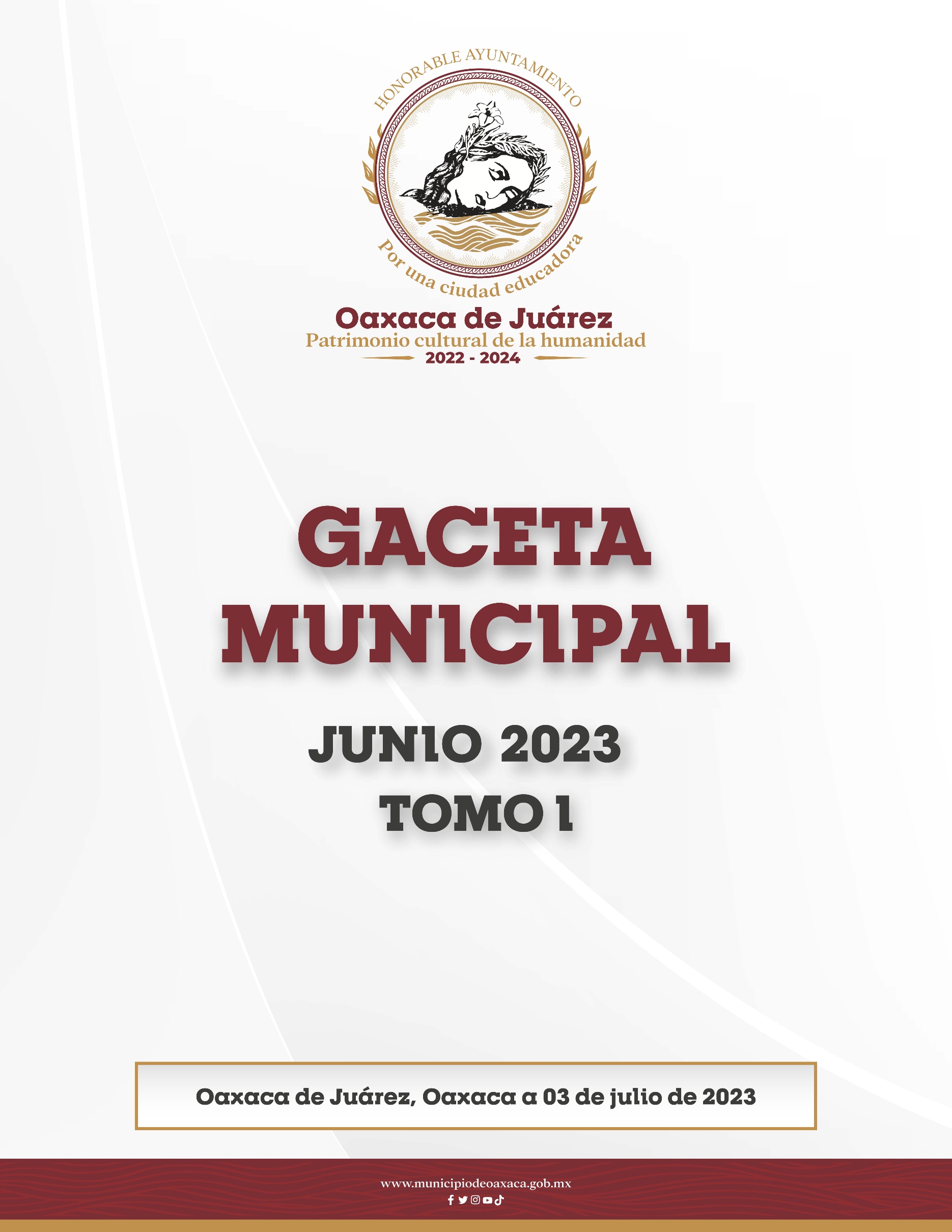 DIRECTORIOH. Ayuntamiento Constitucional de Oaxaca de JuárezC. Francisco Martínez NeriPresidente Municipal Constitucional de Oaxaca de JuárezC. Nancy Belem Mota FigueroaSíndica Primera MunicipalC. Jorge Castro CamposSíndico Segundo MunicipalC. Judith Carreño HernándezRegidora de Hacienda Municipal y de Transparencia y de Gobierno AbiertoC. René Ricárdez LimónRegidor de Bienestar y de Normatividad y Nomenclatura Municipal.C. Adriana Morales SánchezRegidora de Gobierno y Espectáculos y de Turismo.C. Pavel Renato López GómezRegidor de Obras Públicas y Desarrollo Urbano y de Centro HistóricoC. Deyanira Altamirano GómezRegidora de Igualdad de Género y de la Ciudad EducadoraC. Ismael Cruz GaytánRegidor de Servicios Municipales y de Mercados y Comercio en Vía PúblicaC. Claudia Tapia NolascoRegidora de Seguridad Ciudadana y Movilidad y de Agencias y Colonias.C. Irasema Aquino GonzálezRegidora de Desarrollo Económico y Mejora RegulatoriaC. Jesús Joaquín Galguera GómezRegiduría de Medio Ambiente y Cambio ClimáticoC. Mirna López TorresRegidora de Derechos Humanos y Asuntos IndígenasC. Pablo Alberto Ramírez Puga DomínguezRegidor de Salud, Sanidad y Asistencia SocialC. Jocabed Betanzos VelázquezRegidora de Juventud y Deporte y de Atención a Grupos en Situación de VulnerabilidadC. Juan Rafael Rosas HerreraRegidor de Protección Civil y de Zona MetropolitanaFRANCISCO MARTÍNEZ NERI, Presidente Municipal Constitucional del Municipio de Oaxaca de Juárez, del Estado Libre y Soberano de Oaxaca, a sus habitantes hace saber:Que el Honorable Ayuntamiento del Municipio de Oaxaca de Juárez, Oaxaca, en uso de sus atribuciones y facultades y con fundamento en lo dispuesto por los artículos 115 fracción II de la Constitución Política de los Estados Unidos Mexicanos; 113 fracción I de la Constitución Política del Estado Libre y Soberano de Oaxaca; 68 fracción V, 136, 137 y 138 de la Ley Orgánica Municipal; 54 fracción IV y 242 del Bando de Policía y Gobierno del Municipio de Oaxaca de Juárez; y 3, 4 y 5 del Reglamento de la Gaceta del Municipio de Oaxaca de Juárez; en sesión Ordinaria de Cabildo de fecha uno de junio de dos mil veintitrés, tuvo a bien aprobar y expedir el siguiente:ACUERDO PM/PA/019/2023C O N S I D E R A N D OPRIMERO. De acuerdo con el artículo 115 fracción II de la Constitución Política de los Estados Unidos Mexicanos y 113 de la Constitución Política del Estado Libre y Soberano de Oaxaca, los municipios están investidos de personalidad jurídica y manejan su patrimonio conforme a la Ley. Los ayuntamientos tienen facultades para aprobar, de acuerdo con las leyes en materia municipal que deberán expedir legislaturas de los Estados, los bandos de policía y gobierno, reglamentos, circulares y disposiciones administrativas de observancia general dentro de sus respectivas jurisdicciones, que organicen Administración Pública Municipal, regulen las materias, procedimientos, funciones y servicios públicos de su competencia y aseguren la participación ciudadana y vecinal.SEGUNDO. El artículo 25, último párrafo, de la Constitución Política de los Estados Unidos Mexicanos, establece que las autoridades de todos los órdenes de gobierno, en el ámbito de su competencia deben implementar políticas públicas de mejora regulatoria para la simplificación de regulaciones, trámites, servicios y demás objetivos que establezca La ley general de la materia.TERCERO. Ahora bien, el artículo 7 del Reglamento de Mejora Regulatoria del Municipio de Oaxaca de Juárez, establecen que la Agenda Regulatoria es una herramienta que busca emitir, modificar o eliminar regulaciones, buscando mayores beneficios que costos para la ciudadanía, otorgando certeza jurídica en el ejercicio de sus derechos y obligaciones.CUARTO. Asimismo, el artículo 38 del reglamento(sic) de Mejora Regulatoria del Municipio de Oaxaca de Juárez, establece que los sujetos obligados deberán presentar su agenda regulatoria en los primeros 5 días de mayo, a efecto de ser aplicada en el período para el periodo junio-noviembre, bajo los principios de máxima utilidad para la sociedad y transparencia.QUINTO. Finalmente, de conformidad al artículo 7 del Reglamento Interno del Honorable Ayuntamiento Constitucional del Municipio de Oaxaca de Juárez, en nuestro carácter de Presidente Municipal y Regidora de Desarrollo Económico y Mejora regulatoria, respectivamente, ambos como integrantes del Ayuntamiento, tenemos el derecho de iniciar proyectos de acuerdos y resoluciones sobre los asuntos que son de competencia que son competencia del máximo órgano. Por lo que, en aquella facultad y una vez manifestado los actos de hecho y de derecho, proponemos que el siguiente:P U N T O   D E   A C U E R D OPRIMERO. Se aprueba la integración de la Agenda Regulatoria del Municipio de Oaxaca de Juárez, Oaxaca para el periodo junio–noviembre 2023.SEGUNDO. Se instruye a la Secretaría Municipal para que, por su conducto, se notifique para su conocimiento y cumplimiento a las dependencias y entidades municipales que por competencia les corresponda la aplicación de la Agenda Regulatoria del Municipio de Oaxaca de Juárez, Oaxaca para el periodo junio – noviembre 2023.TERCERO. Se instruye a la de la(sic) Secretaría Técnica de la Presidencia para que en coordinación con la Dirección de Sistemas de Información y en el ámbito de sus respectivas competencias, realicen las acciones necesarias para someter a consulta pública por un periodo de veinte días la Agenda Regulatoria aprobada.CUARTO. Se instruye a la Coordinación de Comunicación Social a que difunda por los medios oficiales la realización de la consulta pública de la Agenda Regulatoria del Municipio de Oaxaca de Juárez, Oaxaca para el periodo junio–noviembre 2023.QUINTO. Se vincula a las comisiones municipales del Ayuntamiento que por competencia corresponda, para estudiar y dictaminar en su oportunidad sobre las propuestas regulatorias formuladas por los sujetos obligados, una vez fenecido el plazo de consulta pública y en el mes previsto para su presentación de acuerdo con los formatos emitidos por las dependencias y entidades municipales.T R A N S I T O R I O SPRIMERO. El presente acuerdo surtirá efectos a partir de su aprobación.SEGUNDO. Publíquese en la Gaceta Municipal que por tuno correspondaPROPUESTA DE AGENDA REGULATORIA PARA EL PERIODO JUNIO NOVIEMBRE 2023La Ley General de Mejora Regulatoria prevé en su artículo 9, la integración de un Sistema Nacional de Mejora Regulatoria (SNMR), el cual tiene por objeto coordinar a las autoridades de los diferentes órdenes de gobierno, en sus ámbitos de competencia, en las normas, principios, objetivos, planes, directrices, órganos, instancias, procedimientos y la política nacional en materia de mejora regulatoria, buscando siempre otorgar el mayor beneficio al ciudadano, reduciendo al máximo los costosPor lo anteriormente expuesto y con la finalidad (sic) actualizar el marco regulatorio municipal, resulta indispensable que los sujetos obligados participen y cumplan en tiempo y forma con la integración e implementación de la Agenda Regulatoria conforme a lo establecido en el Reglamento de Mejora Regulatoria del Municipio de Oaxaca de Juárez.Para dar cabal cumplimiento a lo establecido en el artículo 38 del Reglamento de Mejora Regulatoria del Municipio de Oaxaca de Juárez, la Secretaría Técnica a través de la Unidad de Mejora Regulatoria, coordinó acciones en el ámbito de su competencia, con las distintas dependencias y entidades de la administración pública municipal a fin de integrar la propuesta de Agenda Regulatoria del Municipio de Oaxaca de Juárez para el periodo junio – noviembre 2023.Con la finalidad de seguir transformando a nuestro municipio y seguir cumpliendo con el compromiso adquirido con la ciudadanía, tenemos a bien poner a su consideración la Agenda Regulatoria para el periodo junio – noviembre 2023.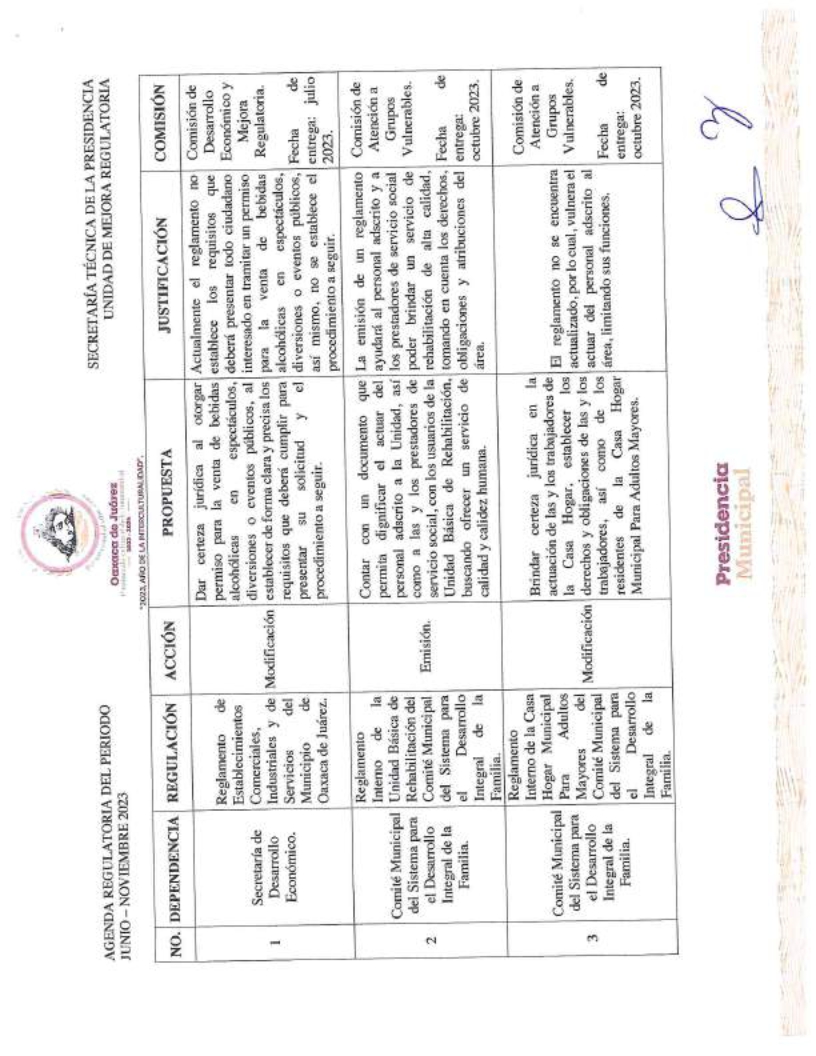 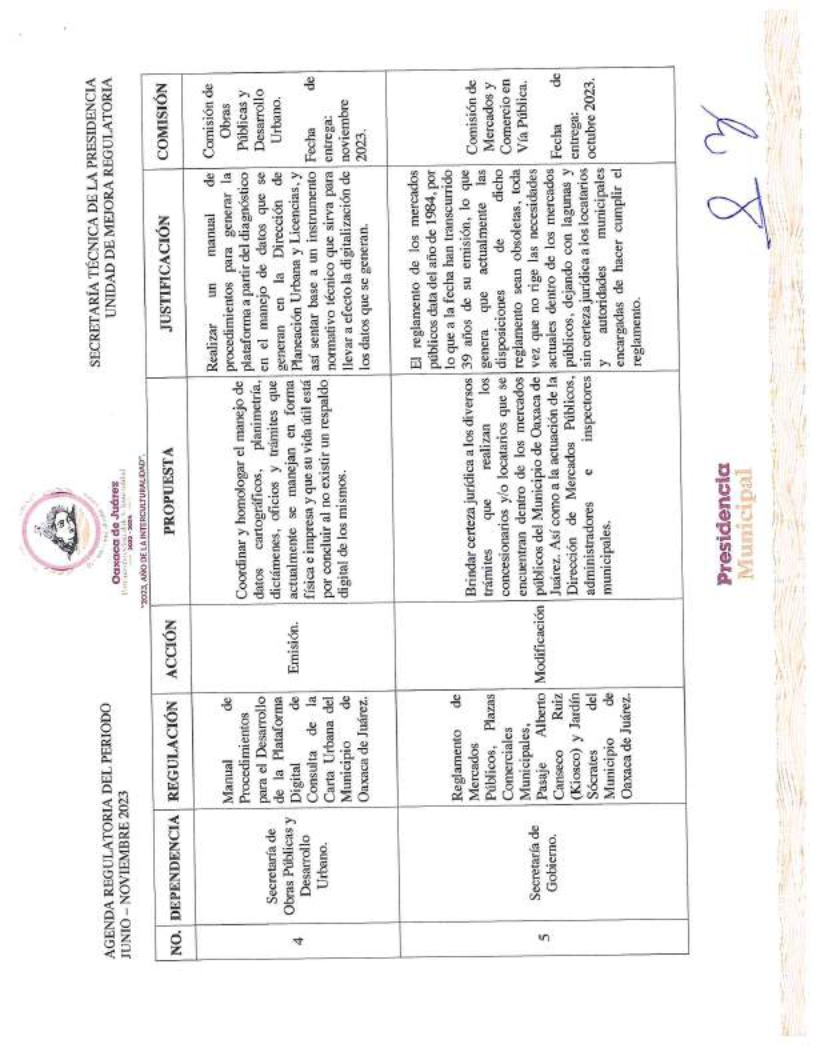 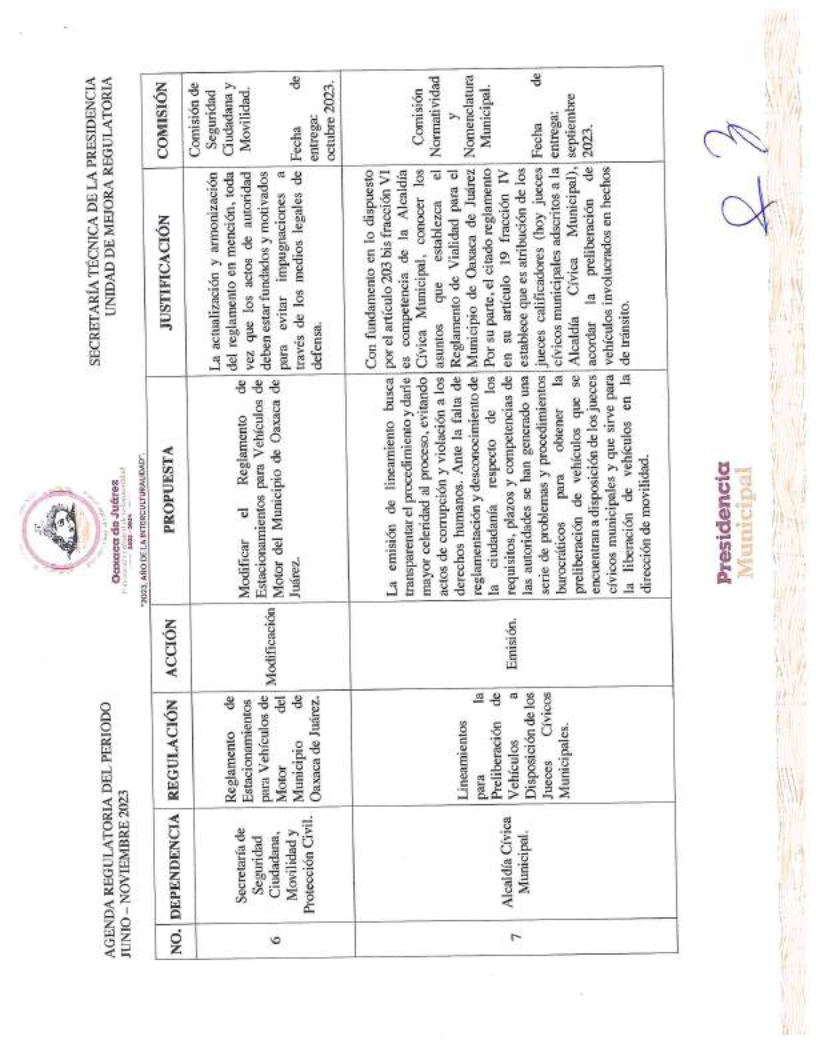 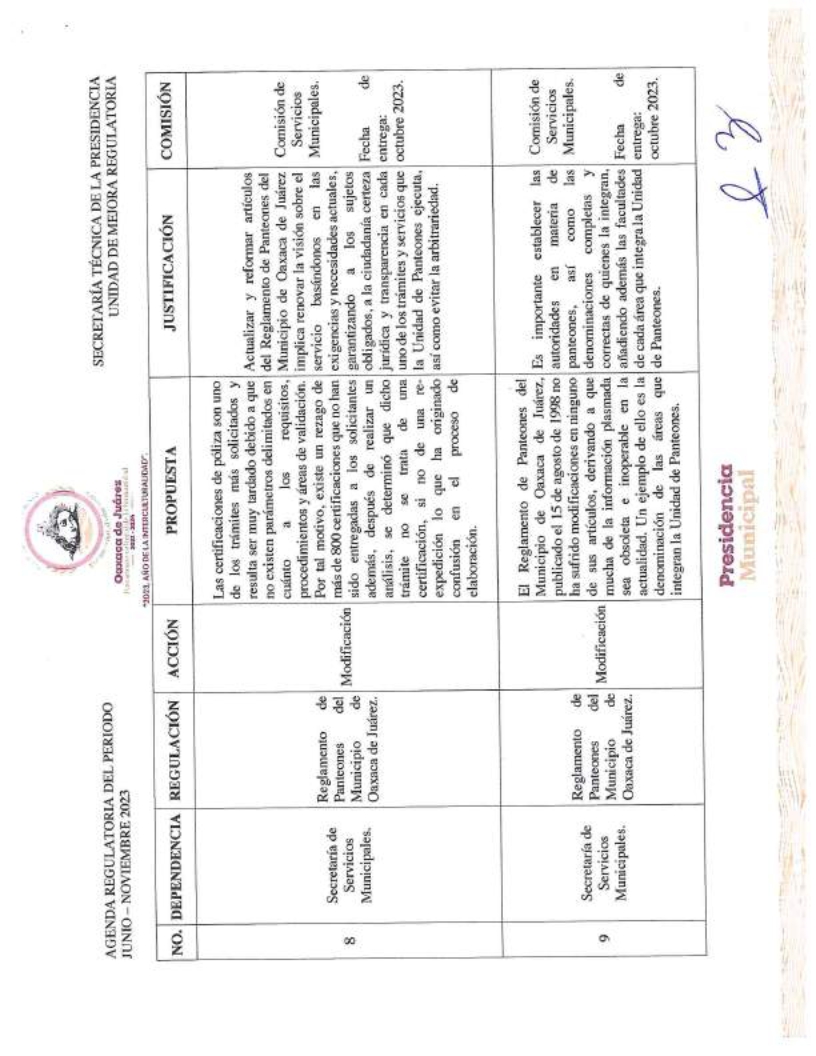 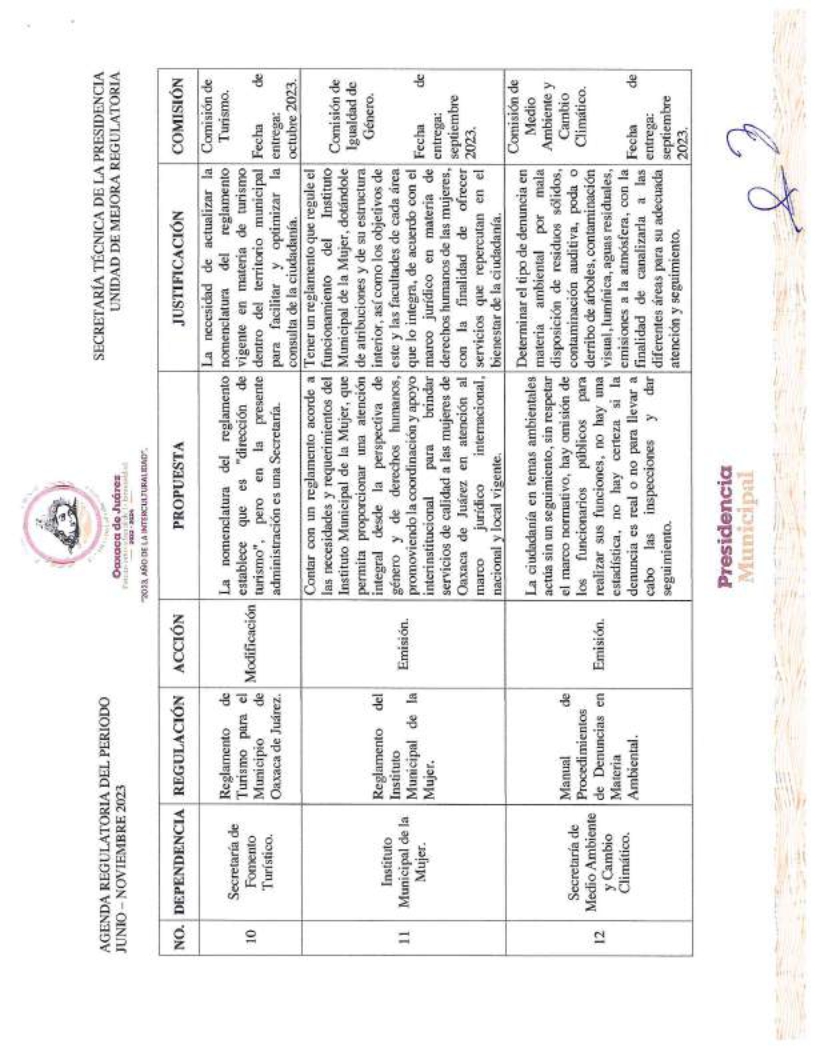 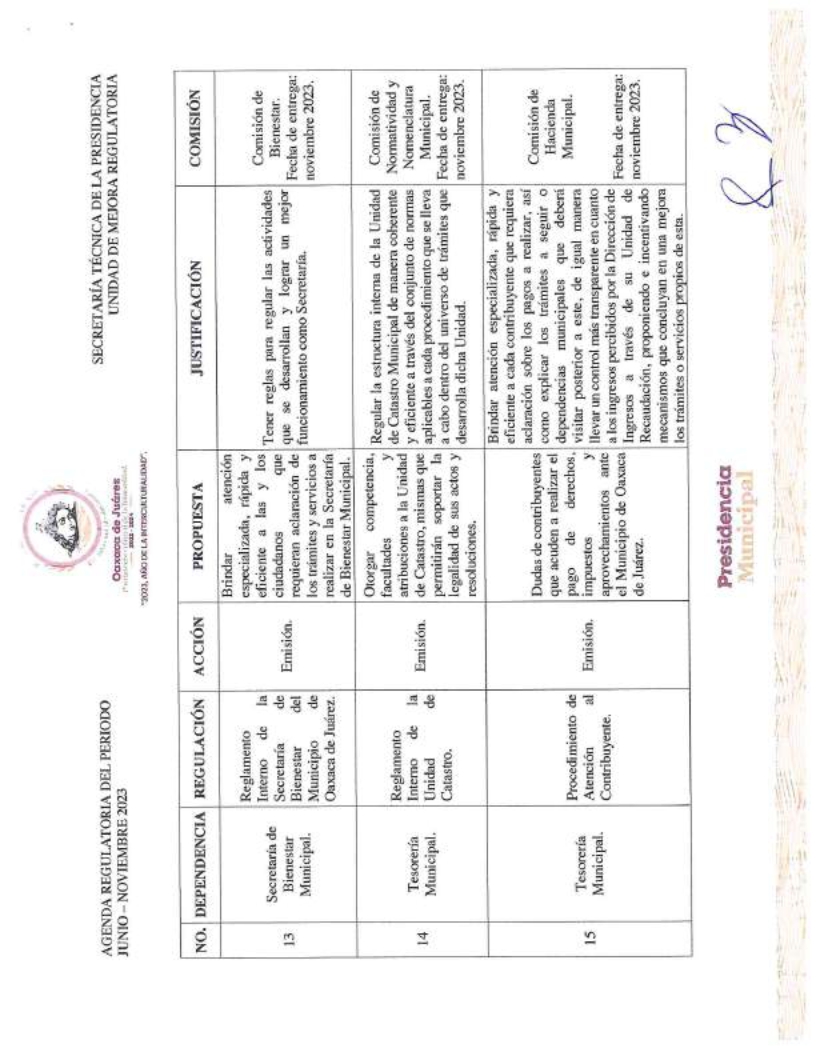 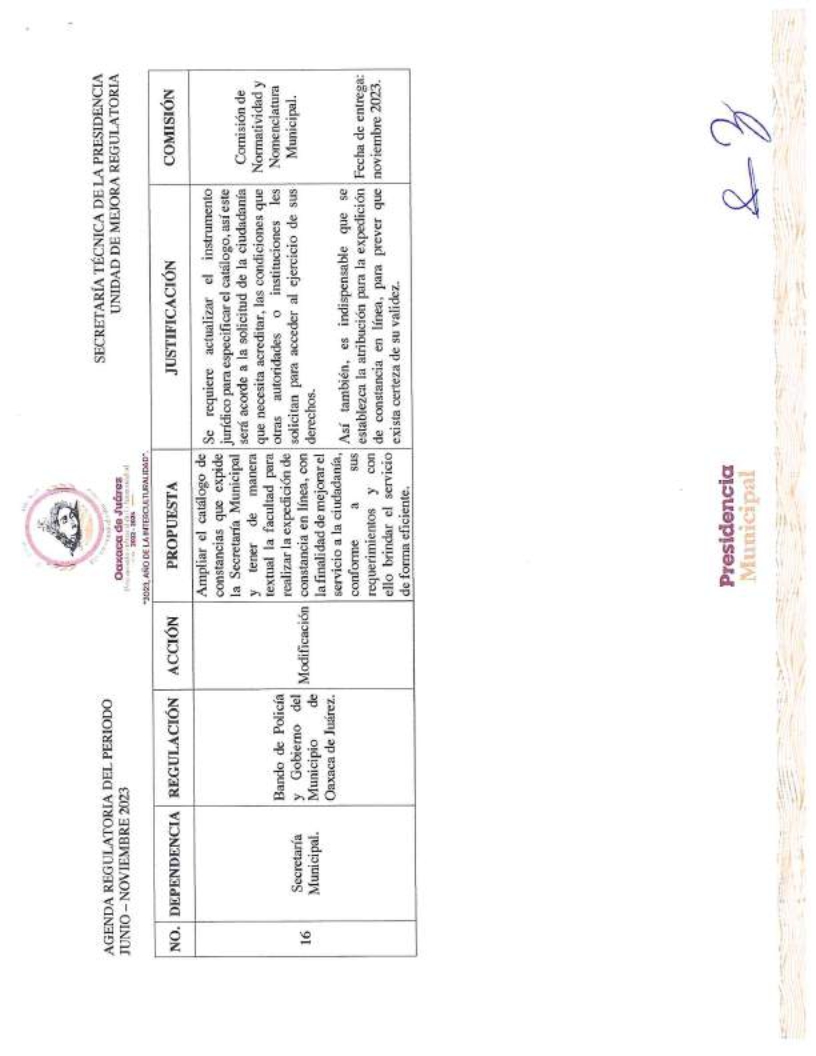 En cumplimiento a lo dispuesto por los artículos 68 fracción V de la Ley Orgánica Municipal; 5 del Reglamento de la Gaceta del Municipio de Oaxaca de Juárez; y para su debida publicación y observancia, se promulga el anterior acuerdo en el Palacio Municipal de este Municipio de Oaxaca de Juárez. DADO EN EL SALÓN DE CABILDO “PORFIRIO DÍAZ MORI” DEL HONORABLE AYUNTAMIENTO DEL MUNICIPIO DE OAXACA DE JUÁREZ, EL DÍA UNO DE JUNIO DEL AÑO DOS MIL VEINTITRÉS. ATENTAMENTE“EL RESPETO AL DERECHO AJENOES LA PAZ”PRESIDENTE MUNICIPAL CONSTITUCIONAL DE OAXACA DE JUÁREZ.FRANCISCO MARTÍNEZ NERI.ATENTAMENTE“EL RESPETO AL DERECHO AJENOES LA PAZ”SECRETARIA MUNICIPAL DE OAXACA DE JUÁREZ.NORMA IRIS SANTIAGO HERNÁNDEZ.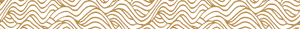 FRANCISCO MARTÍNEZ NERI, Presidente Municipal Constitucional del Municipio de Oaxaca de Juárez, del Estado Libre y Soberano de Oaxaca, a sus habitantes hace saber:Que el Honorable Ayuntamiento del Municipio de Oaxaca de Juárez, Oaxaca, en uso de sus atribuciones y facultades y con fundamento en lo dispuesto por los artículos 115 fracción II de la Constitución Política de los Estados Unidos Mexicanos; 113 fracción I de la Constitución Política del Estado Libre y Soberano de Oaxaca; 68 fracción V, 136, 137 y 138 de la Ley Orgánica Municipal; 54 fracción IV y 242 del Bando de Policía y Gobierno del Municipio de Oaxaca de Juárez; y 3, 4 y 5 del Reglamento de la Gaceta del Municipio de Oaxaca de Juárez; en sesión Ordinaria de Cabildo de fecha uno de junio de dos mil veintitrés, tuvo a bien aprobar y expedir el siguiente:DICTAMEN 
CMyCVP/014/2023C O N S I D E R A N D O SPRIMERO. Esta Comisión de Mercados y Comercio en Vía Pública del Municipio de Oaxaca de Juárez, Oaxaca, ES COMPETENTE para emitir este dictamen en términos de los artículos, 115 fracciones II, párrafo segundo, y III inciso d) de la Constitución Política de los Estados Unidos Mexicanos; 113 fracciones I tras antepenúltimo párrafo y III inciso d) de la Constitución Política del Estado Libre y Soberano de Oaxaca; 53, 54, 55 fracción III y 56 fracción XXVI de la Ley Orgánica Municipal del Estado de Oaxaca; 61, 62 fracciones II, III y VIII, 63 fracción XV, 68, 71, 88, 96, 98, 100 y demás relativos aplicables del Bando de Policía y Gobierno del Municipio de Oaxaca de Juárez; 1, 3, 5, 7, 8, 12, 17, 18, 26, 27, 32 y demás relativos aplicables del Reglamento para el Control de Actividades Comerciales y de Servicios en Vía Pública del Municipio de Oaxaca de Juárez. - - - SEGUNDO. Del Estudio(sic) y análisis del oficio descrito en el RESULTANDO SEGUNDO del presente dictamen y que corresponde a peticiones de permisos para llevar a cabo la venta de Empanadas (Dulces regionales) productos propios de la FESTIVIDAD RELIGIOSA DE CORPUS CRISTI, en la vía pública, consideramos lo siguiente: - - - - - - - - - -1.- Un aspecto de suma importancia a resaltar, es que la actividad comercial que se piensa generar de aprobarse las solicitudes de cuenta, derivan(sic) de celebraciones religiosas. - - - - - - 2.- Esta Comisión pondera el derecho humano consagrado en el artículo 5° de la Constitución Política de los Estados Unidos Mexicanos, que cita textualmente lo siguiente: - - - - - - - - - - - - - - "Artículo 5o. A ninguna persona podrá impedirse que se dedique a la profesión, industria, comercio o trabajo que le acomode, siendo lícitos. El ejercicio de esta libertad sólo podrá vedarse por determinación judicial, cuando se ataquen los derechos de tercero(sic), o por resolución gubernativa, dictada en los términos que marque la ley, cuando se ofendan los derechos de la sociedad. Nadie puede ser privado del producto de su trabajo, sino por resolución judicial." - - - - - - - - - - - - - - - - - - - -De dicho dispositivo constitucional, podemos advertir que el Constituyente estableció como un derecho humano, el que a ninguna persona se le podrá impedir que se dedique a la profesión, industria, comercio o trabajo que le acomode y en este sentido la única limitante establecida es que sean LÍCITOS, en consecuencia toda autoridad debe ponderar su actuar para garantizar que se haga efectivo ese derecho. Ahora bien, al caso concreto la licitud deviene de la autorización que en su momento pueda otorgar la autoridad competente, misma que en este Dictamen se analiza. - - - - - - - - - - - - - - - - Por cuya razón, cualquier norma inferior que menoscabe ese derecho humano, debe aplicarse el PRINCIPIO PRO PERSONA, el cual fue incorporado en el artículo 1°, párrafo segundo, de la Constitución Política de los Estados Unidos Mexicanos, en el 2011, en los siguientes términos: - - - - - - - - - - - - - - - - - - - - - "Las normas relativas a los derechos humanos se interpretarán de conformidad con esta Constitución y con los tratados internacionales de la materia favoreciendo en todo tiempo a las personas la protección más amplia."- - - - - - - - - Y en este sentido deberá prevalecer siempre la norma que más favorezca a los derechos humanos de los gobernados sobre otra que limite ese derecho. - - - - - - - - - - - - - - - - - - - - - - - - - - 3.- Por otra parte es necesario mencionar que este H. Ayuntamiento en la sesión de fecha veinte de enero del año en dos mil veintidós, aprobó un punto de acuerdo, el número 13, relativo a las POLÍTICAS PÚBLICAS ADOPTADAS EN MATERIA DE COMERCIO EN VÍA PÚBLICA, la cual en esencia determina imprescindiblemente conservar el TÍTULO de "CIUDAD PATRIMONIO CULTURAL DE LA HUMANIDAD", para mantener el flujo económico y turístico en beneficio de todas y todos y en consecuencia aplicando una política de inclusión de todos los sectores realizar el proceso de liberación de las vialidades y espacios públicos y de reordenamiento del comercio en vía pública sobre todo del primer cuadro de la Ciudad. - - - - De dicho punto de acuerdo, podemos rescatar que este Ayuntamiento ha priorizado la urgente necesidad de recuperar el Centro Histórico en beneficio del pueblo de Oaxaca y si bien se reconoce el derecho humano al trabajo, este tiene que darse dentro del marco legal, pues de acuerdo a las garantías de legalidad y seguridad jurídica que se prevén en el artículo 14 Constitucional, toda autoridad está impedida (sic) actuar al margen de la ley: - - - - - - - - - - - - Por otra parte y en relación a lo anterior debe decirse también que en la sesión ordinaria de cabildo de fecha 17 de febrero del año 2022, se autorizó por parte del Ayuntamiento un punto de acuerdo, el número 23, en donde, en concordancia con las políticas públicas en cuanto al comercio en vía pública, se amplían las zonas en donde  no se permitirá el ejercicio de comercialización en la vía pública; yendo más allá de los límites establecidos en el artículo 12 del Reglamento para el Control de Actividades Comerciales y de Servicios en Vía Pública del Municipio de Oaxaca de Juárez, dicho punto de acuerdo en esencia determina que la zona prohibida, abarcará el norte por la calle de Independencia que va de 20 de Noviembre hasta Armenta y López; al Poniente por la calle de 20 de Noviembre desde Avenida Independencia hasta la calle de Aldama; al Sur por las calles de Aldama y Colón que va desde 20 de noviembre hasta Armenta y López; al Oriente por las calles de Armenta y López que va desde Colón hasta Independencia. Dichas áreas comprenden el arroyo de las calles que limitan la zona, así como la primera calle perpendicular a las mismas. Así mismo se comprende la totalidad de las calles de Macedonio Alcalá (Andador Turístico), desde Independencia hasta la calle de Allende, incluyendo el espacio que, conocemos como "El Pañuelito" y la explanada de Santo Domingo. - - 5.- En la autorización de dichos permisos, es menester también mencionar lo establecido en la fracción XXI del artículo 68 de la Ley Orgánica Municipal, para el Estado de Oaxaca, en relación con el artículo 43 fracción XX, del mismo ordenamiento, mismos que a la letra dicen: - - - - "ARTÍCULO 68.- El Presidente Municipal, es el representante político y responsable directo de la administración pública municipal, encargado de velar por la correcta ejecución de las disposiciones del Ayuntamiento, con las siguientes facultades y obligaciones: - - - - - - - - - XXI.- Resolver sobre las peticiones de los particulares en materia de permisos para el aprovechamiento y comercio en las vías públicas, con aprobación del Cabildo, las que de concederse, tendrán siempre el carácter de temporales y revocables y no serán gratuitas;(sic) ARTÍCULO 43.- Son atribuciones del Ayuntamiento: - - - - - - - - - - - - - - - - - - - - - - - - -XX.- Resolver en los términos convenientes para la comunidad, los casos de concesión de servicios públicos de su competencia, con excepción de los de seguridad pública y tránsito; De dichos dispositivos podemos establecer sin duda alguna, que el aprovechamiento y comercio en vía pública son competencia exclusiva del municipio. Pero precisamente este tipo de servicio (comercio en vía pública) posee una característica exclusiva que otros servicios NO TIENEN y es precisamente QUE SIEMPRE TENDRÁN EL CARÁCTER DE TEMPORALES Y REVOCABLES, además de que NO SERÁN GRATUITAS. Lo que necesariamente obliga a esta Comisión a determinar que previo a la expedición de los permisos, se cubran los derechos correspondientes a los mismos. - - - - - Todos y cada uno de los permisos que se hayan expedido y se expidan para ejercer el comercio en vía pública por parte del Ayuntamiento, previo el procedimiento administrativo municipal correspondiente, tendrán el carácter de TEMPORALES y es que ello tiene una razón, social y jurídica; social porque se trata, de acuerdo al Reglamento para el Control de Actividades Comerciales y de Servicios en Vía Pública del Municipio de Oaxaca de Juárez, Facilitar(sic) oportunidades de trabajo a los sectores más pobres (artículo 30) con lo cual puedan mejorar sus condiciones de vida y jurídico porque al establecerse una temporalidad, de ninguna manera se generan derechos permanentes y con ello se protege que las vías públicas no se invadan de comerciantes que puedan generar un obstáculo en el tráfico peatonal y como consecuencia, ocasionar accidentes con el arroyo vehicular. - - - - - - - - - - Por cuyas razones, ampliamente justificadas debe decirse que esta Comisión determina procedente que el Honorable Cabildo del Municipio de Oaxaca de Juárez, Oaxaca, con fundamento en lo dispuesto por los artículos 68 fracción XXI de la Ley Orgánica Municipal del Estado de Oaxaca y 148 fracción  IV del Bando de Policía y Gobierno del Municipio de Oaxaca de Juárez; previo el pago de los derechos correspondientes, autoriza a la Dirección de Comercio en vía pública de este Ayuntamiento la expedición de permisos temporales, para la venta de productos propios de la celebración religiosa propias de "Corpus Cristi"; en la ubicación, horarios, personas y condiciones que se especifican a continuación: Las fechas que se autorizan puedan comercializar los productos propios de la festividad, SERÁN LAS ESTIPULADAS EN LA TABLA QUE SE INSERTA ENSEGUIDA Y EN LOS HORARIOS QUE AHÍ SE ESPECIFICAN; por lo tanto en el momento en que la Dirección de Control de Comercio en Vía Pública en uso de las facultades que determina el artículo 8° del REGLAMENTO PARA EL CONTROL DE ACTIVIDADES COMERCIALES Y DE SERVICIOS EN VÍA PÚBLICA DEL MUNICIPIO DE OAXACA DE JUÁREZ, deberá considerar lo anterior. - - - - - - Previo a expedir el permiso correspondiente por parte de la Dirección de Comercio en Vía Pública, se deberá realizar el pago de derechos, mediante los formatos autorizados por la Tesorería Municipal, de acuerdo a las tarifas calculadas en unidad de medida y actualización vigente, establecidas en la Ley de Ingresos del Municipio de Oaxaca de Juárez, Distrito del Centro, Oaxaca, para el Ejercicio Fiscal vigente. Además se deberán de observar todas las disposiciones aplicables en el REGLAMENTO PARA EL CONTROL DE ACTIVIDADES COMERCIALES Y DE SERVICIOS EN VÍA PÚBLICA DEL MUNICIPIO DE OAXACA DE JUÁREZ, a que se refieren los artículos 2, 3, 4, 8, 11, 12, 21, 22, 23, 24, 25, 26, 28, 32 y otros. - Quedan estrictamente obligados a observar el cumplimiento de las medidas sanitarias establecidas por los Servicios de Salud del Gobierno del Estado, para evitar el contagio y propagación del coronavirus, por lo que deberán contar con gel antibacterial y cubrebocas para otorgarlos de manera gratuita a los usuarios que no lo porten. - - - - - - - - - - - - - - - - - - - - - - - - - -Es responsabilidad de los permisionarios encargarse de la separación debida de sus residuos sólidos, orgánicos e inorgánicos y el destino final de los mismos, y es  causa de negarle futuros permiso(sic), la falta de su cumplimiento. - - - - - - - - - - - - - - - - - - - - - - - - -Esta Comisión previo el estudio de las solicitudes, presentadas mediante el oficio SG/DCVP/778/2023 únicamente autoriza a las siguientes personas, puedan ejercer la actividad comercial en vía pública, en el giro, ubicación, metraje y horarios siguientes: - - - - - - - - - - - - - -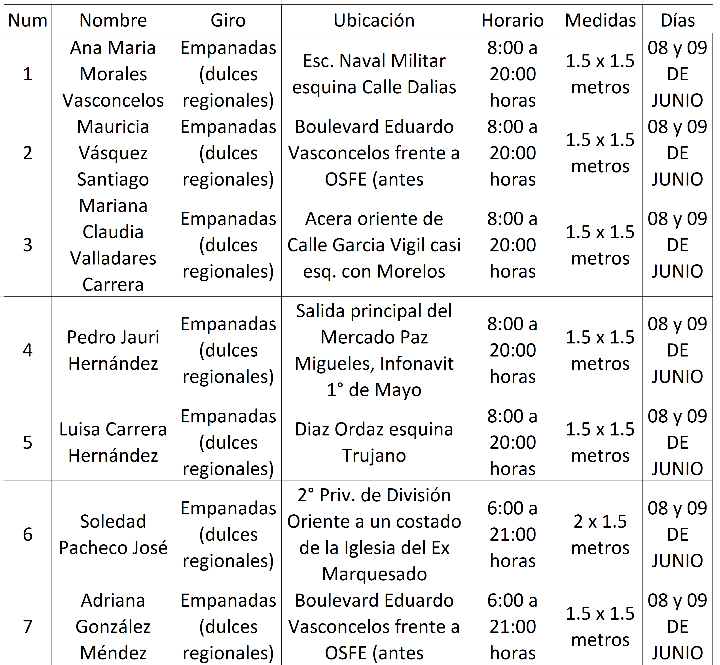 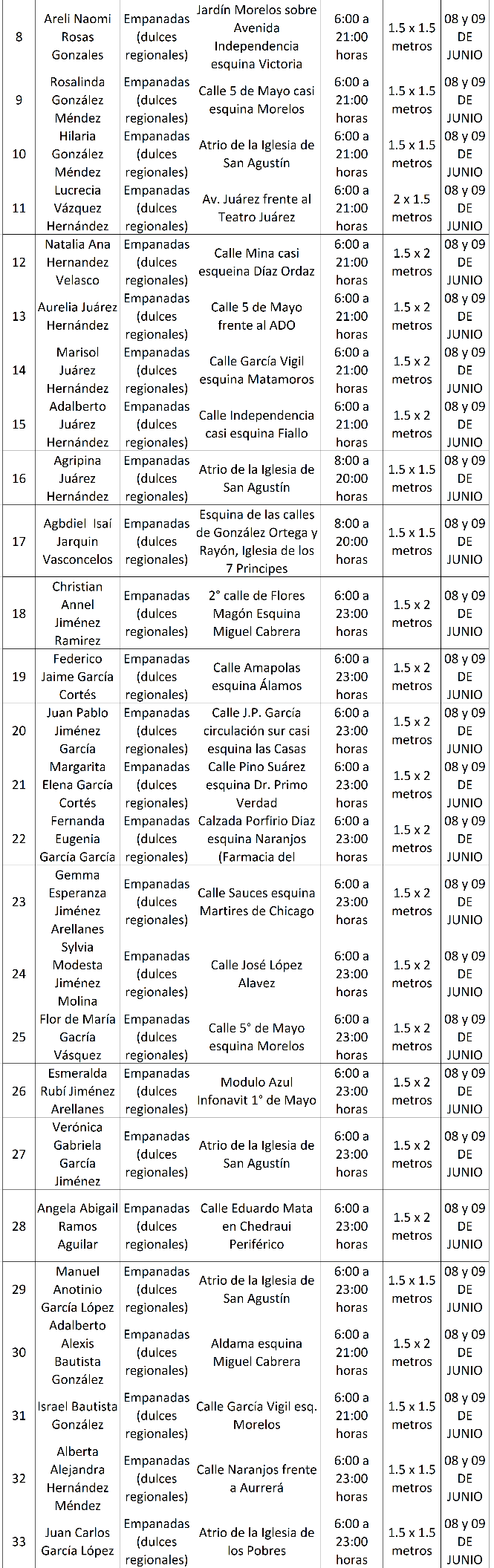 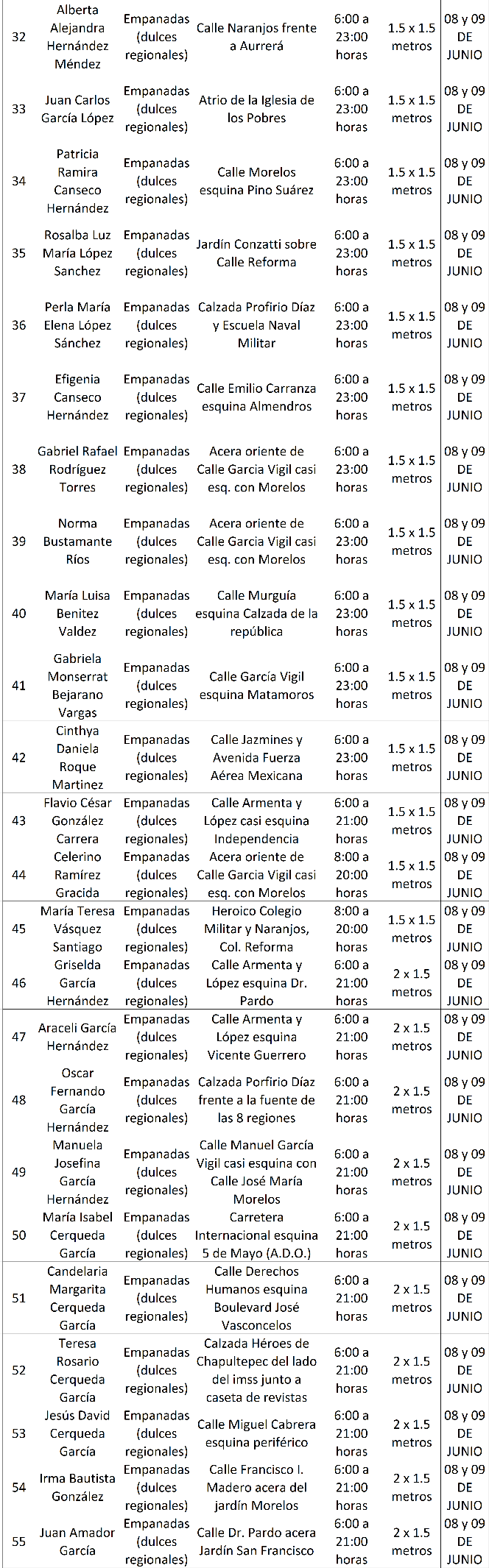 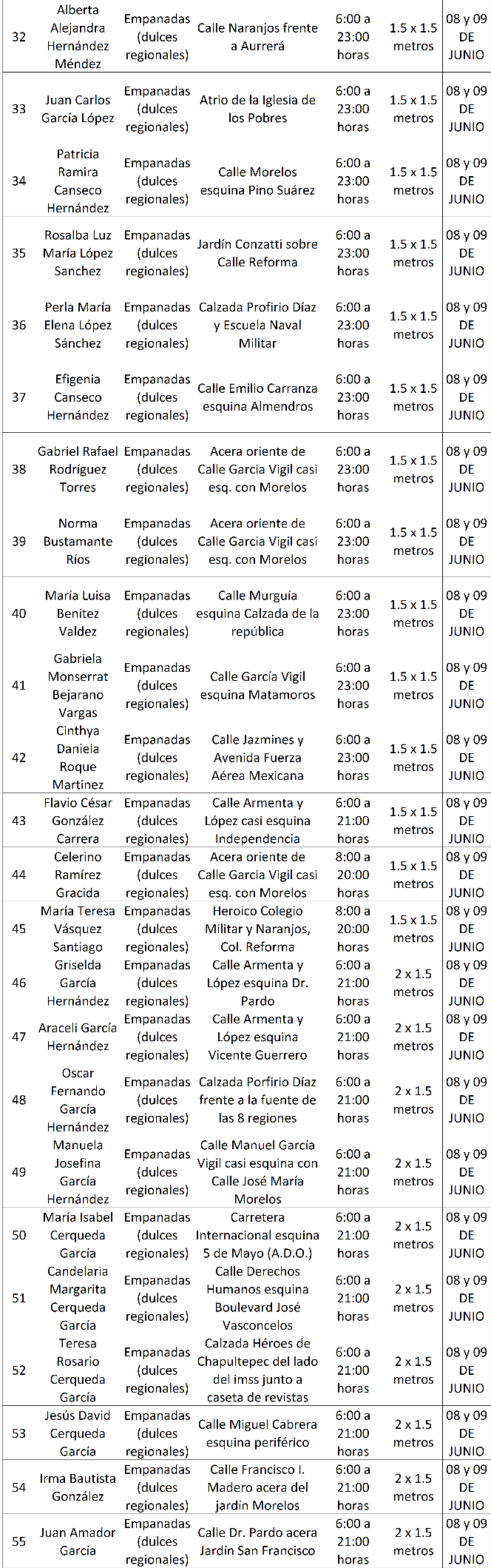 En Virtud de lo anteriormente expuesto, fundado y motivado, los integrantes de esta Comisión de Mercados y Comercio en Vía Pública, someten a consideración de este Honorable Cabildo del Municipio de Oaxaca de Juárez, Oaxaca(sic) el siguiente: - - - -- - - - - - - - - - - - - - - - - - - - - - - - - D I C T A M E NEsta Comisión de MERCADOS Y COMERCIO EN VÍA PÚBLICA, dictamina procedente que: - - "EL HONORABLE CABILDO DEL MUNICIPIO DE OAXACA DE JUÁREZ, OAXACA, CON FUNDAMENTO EN LO DISPUESTO POR LOS ARTÍCULOS 68 FRACCION(sic) XXI  DE LA LEY ORGÁNICA MUNICIPAL DEL ESTADO DE OAXACA Y 148 FRACCIÓN IV DEL BANDO DE POLICÍA Y GOBIERNO DEL MUNICIPIO DE OAXACA DE JUÁREZ; PREVIO EL PAGO DE LOS DERECHOS CORRESPONDIENTES AUTORIZA A LA DIRECCIÓN DE COMERCIO EN VÍA PÚBLICA DE ESTE AYUNTAMIENTO EXPIDA PERMISOS TEMPORALES, PARA LOS DÍAS, LUGARES, HORARIOS, PERSONAS Y CONDICIONES QUE SE ESPECIFICAN EN EL PRESENTE DICTAMEN". T R A N S I T O R I O SPRIMERO.- EL PRESENTE ENTRARÁ EN VIGOR EL DÍA DE SU APROBACIÓN POR EL CABILDO. - - - - - - - - - - - - - - - - - - - - - - - - - - - SEGUNDO: Notifíquese a la titular de la Dirección de Comercio en Vía Pública, el presente dictamen para su ejecución e intervención; así mismo, al momento de extender los permisos a las personas a que se, refiere el presente dictamen les haga saber: - - - - - - - - - -1.- Las causales de cancelación de los mismos. 2.- Les haga el exhorto de no dañar el arbolado, postes, cantera con la colocación de mantas o mecates en ellos. - - - - - - - - - - - - - - - - - - - - - - 3.- Vigile el cumplimiento de la norma. - - - - - - - TERCERO.- ;(sic) Notifíquese e instrúyasele al titular de Protección Civil, el presente dictamen para su intervención; para que vigile las instalaciones eléctricas, instalaciones de gas o cualquier tipo de instalación que ocupe material inflamable, así dar con el cumplimiento de la norma. - - - - - - - - - - - - - - - - - - - - - - - - - - - - - - CUARTO.- Instrúyase al Secretario de Seguridad Ciudadana, Movilidad, para que ordene a elementos a su mando, verifiquen que los puestos no obstruyan la vialidad y coadyuven en la coordinación de la misma.- - - - - - - - - - - - - - - QUINTO.- Previo a expedir el permiso correspondiente por parte de la Dirección de Comercio en Vía Pública, se deberá realizar el pago de derechos como requisito indispensable para la instalación. - - - - - - - - - - - - - - - - - - - - - SEXTO.- Requiérase a la titular de la Dirección de Comercio en Vía Pública para que informe, mediante oficio, a la Comisión de Mercados y Comercio en Vía Pública, a más tardar al día siguiente al en que se hayan vencido los permisos autorizados, el resultado de la verificación e inspección realizada con motivo de la instalación de los puestos, así como; (sic) del retiro de las personas de los lugares en que se les haya autorizado los permisos. - - - - - - - - - - - SEPTIMO(sic).- La Dirección de Comercio en Vía Pública, informará y requerirá a los permisionarios, que: Cumplan lo dispuesto por la Profeco en materia de derecho a la información a las personas consumidoras, en cuanto a: 1.- Exhiban precios y tarifas y condiciones de manera visible y 2.- se respeten los precios exhibidos, promociones y/u ofertas. - - - - - - - - - OCTAVO. - Notifíquese a la Dirección de ingresos dependiente de la Tesorería Municipal. NOVENO.- Es responsabilidad de los permisionarios encargarse de la separación debida de sus residuos sólidos y el destino final de los mismos, y es causa de negarle futuros permiso(sic), la falta de su cumplimiento. Para lo cual la Dirección de Comercio en Vía Pública informará a esta Comisión el incumplimiento en su caso por parte del permisionario. - - - - - - - - - DECIMO(sic).- PÚBLIQUESE(sic) EN LA GACETA OFICIAL Y PÁGINAS OFICIALES DE INTERNET DEL MUNICIPIO DE OAXACA DÉ JUÁREZ, OAXACA. - - - - - - - - - - - - - - - - - - - - - DECIMO(sic) PRIMERO.- Cúmplase. - - - - - - - - En cumplimiento a lo dispuesto por los artículos 68 fracción V de la Ley Orgánica Municipal; 5 del Reglamento de la Gaceta del Municipio de Oaxaca de Juárez; y para su debida publicación y observancia, se promulga el anterior dictamen en el Palacio Municipal de este Municipio de Oaxaca de Juárez.DADO EN EL SALÓN DE CABILDO “PORFIRIO DÍAZ MORI” DEL HONORABLE AYUNTAMIENTO DEL MUNICIPIO DE OAXACA DE JUÁREZ, EL DÍA UNO DE JUNIO DEL AÑO DOS MIL VEINTITRÉS.ATENTAMENTE“EL RESPETO AL DERECHO AJENO ES LA PAZ”PRESIDENTE MUNICIPAL CONSTITUCIONAL DE OAXACA DE JUÁREZ.FRANCISCO MARTÍNEZ NERI.ATENTAMENTE“EL RESPETO AL DERECHO AJENO ES LA PAZ”SECRETARIA MUNICIPAL DE OAXACA DE JUÁREZ.NORMA IRIS SANTIAGO HERNÁNDEZ.FRANCISCO MARTÍNEZ NERI, Presidente Municipal Constitucional del Municipio de Oaxaca de Juárez, del Estado Libre y Soberano de Oaxaca, a sus habitantes hace saber:Que el Honorable Ayuntamiento del Municipio de Oaxaca de Juárez, Oaxaca, en uso de sus atribuciones y facultades y con fundamento en lo dispuesto por los artículos 115 fracción II de la Constitución Política de los Estados Unidos Mexicanos; 113 fracción I de la Constitución Política del Estado Libre y Soberano de Oaxaca; 68 fracción V, 136, 137 y 138 de la Ley Orgánica Municipal; 54 fracción IV y 242 del Bando de Policía y Gobierno del Municipio de Oaxaca de Juárez; y 3, 4 y 5 del Reglamento de la Gaceta del Municipio de Oaxaca de Juárez; en sesión Ordinaria de Cabildo de fecha uno de junio de dos mil veintitrés, tuvo a bien aprobar y expedir el siguiente:DICTAMEN CMyCVP/CG/002/2023C O N S I D E R A N D OPRIMERO.- Que esta Comisión de Mercados y Comercio en Vía Pública del Municipio de Oaxaca de Juárez, es competente para conocer, estudiar y dictaminar sobre el CAMBIO DE GIRO de una Concesión de espacios ubicados en el ubicado(sic) en la Zona II, del Mercado "Sánchez Pascuas" del Municipio de Oaxaca de Juárez, en términos de lo dispuesto por los artículos 115 Fracción III inciso d) de la Constitución Política de los Estados Unidos Mexicanos; 113 fracciones I antepenúltimo párrafo, III inciso d) de la Constitución Política del Estado Libre y Soberano de Oaxaca: 1, 54 y 55, de la Ley Orgánica Municipal del Estado de Oaxaca; 49, 61, 62 fracción III, 63 fracción XV, 64, 65, 68, 71, 88 y demás relativos aplicables del Bando de la Policía y Gobierno del Municipio de Oaxaca de Juárez; y el apartado el apartado(sic) III denominado "LINEAMIENTOS PARA EL TRÁMITE DE CAMBIO DE GIRO" y apartado VI, denominado "LINEAMIENTOS PARA EL PROCEDIMIENTO ADMINISTRATIVO DE TRÁMITES DE SUCESIÓN DE DERECHOS, REGULARIZACIÓN DE CONCESIONARIO, CESIÓN DE  DERECHOS, TRASPASO DE PUESTO O CASETA, AMPLIACIÓN DE GIRO Y CAMBIO DE GIRO" del ordenamiento Jurídico denominado "Lineamientos para Trámites Administrativos de los Mercados Públicos" - - - -SEGUNDO.- La figura Jurídica denominada Concesión Administrativa, se encuentra previsto en el TÍTULO TERCERO "DE LA CONCESIÓN DE SERVICIOS PÚBLICOS MUNICIPALES" CAPÍTULO I ''OTORGAMIENTO Y RÉGIMEN DE LAS CONCESIONES" de la Ley de Planeación, Desarrollo Administrativo y Servicios Públicos Municipales, vigente en el Estado. - - - -TERCERO: Esta Comisión de Mercados y Comercio en Vía Pública, considera que cuenta con los elementos necesarios para resolver el presente expediente, por lo tanto, entrando al estudio y análisis de la solicitud realizada por la C. ALMA ELENA SOTO AVENDAÑO y pruebas que obran en el expediente, tenemos: - - - - - - - - a) El apartado III y VI de los Lineamientos para Trámites Administrativos de los Mercados Públicos, citan textualmente:"III- LINEAMIENTOS PARA EL TRÁMITE DE CAMBIO DE GIRO:1.- SOLICITUD DIRIGIDA A LA ADMINISTRACIÓN DEL MERCADO CORRESPONDIENTE, PRESENTADA POR EL CONCESIONARIO.2.- FORMATO ÚNICO DE MERCADOS DEBIDAMENTE REQUISITADO.3.- IDENTIFICACIÓN OFICIAL VIGENTE DEL LOCATARIO O CONCESIONARIO.4.- COMPROBANTE DE DOMICILIO RECIENTE DEL CONCESIONARIO.5.- CONSTANCIA DE NO ADEUDO SUSCRITA POR LA DIRECCIÓN DE INGRESOS Y CONTROL FISCAL DEL H. AYUNTAMIENTO DE OAXACA DE JUÁREZ VIGENTE.6.- CONSTANCIA DE VISTO BUENO EXPEDIDO POR LA ORGANIZACIÓN O MESA DIRECTIVA, EN CASO DE PERTENECER A ALGUNA.7.- CONSTANCIA DE VERIFICACIÓN Y RECONOCIMIENTO DEL LOCAL COMERCIAL, PUESTO, CASETA O ESPACIO, SUSCRITA POR PARTE DE LA ADMINISTRACIÓN DEL MERCADO CORRESPONDIENTE..(sic)"Y"VI.- LINEAMIENTOS PARA EL PROCEDIMIENTO ADMINISTRATIVO DE TRÁMITES DE SUCESIÓN DE DERECHOS, REGULARIZACIÓN DE CONCESIONARIO, CESIÓN DE DERECHOS, TRASPASO DE PUESTO O CASETA, AMPLIACIÓN DE GIRO V(sic) CAMBIO DE GIRO:1.- LA ADMINISTRACIÓN DEL MERCADO CORRESPONDIENTE, EMITIRÁ LA CONSTANCIA DE VERIFICACIÓN Y RECONOCIMIENTO, MISMA QUE DEBERÁ INCLUIR LOS SIGUIENTES DATOS: MEDIDAS DEL LOCAL, PUESTO O CASETA, GIRO COMERCIAL, CONDICIONES EN QUE SE ENCUENTRA, DESCRIPCIÓN DEL TIPO DE CONSTRUCCIÓN, NÚMERO DE CUENTA Y LOS COMENTARIOS QUE SE ESTIMEN PERTINENTES.2.- LA ADMINISTRACIÓN DEL MERCADO CORRESPONDIENTE RECIBIRÁ LA SOLICITUD DEL INTERESADO ACOMPAÑADA DE LOS REQUISITOS (DEBERÁN PRESENTAR ORIGINALES PARA EL COTEJO RESPECTIVO Y DOS JUEGOS DE COPIAS DE LA DOCUMENTACIÓN REQUERIDA).3. - CADA UNO DE LOS TRÁMITES SE REALIZARÁ POR SEPARADO YA QUE LA LEY DE INGRESOS MUNICIPAL(sic) EN EL APARTADO PRIMERO CORRESPONDIENTE A MERCADOS Y VÍA PÚBLICA, CONTEMPLA UN COSTO INDEPENDIENTE PARA CADA UNO DE ELLOS.4,(sic)- LA ADMINISTRACIÓN DEL MERCADO CORRESPONDIENTE, DEBERÁ CANALIZAR LOS EXPEDIENTES LA DIRECCIÓN DE MERCADOS PÚBLICOS PARA REVISIÓN Y VISTO BUENO DEL TITULAR, A FIN DE QUE SE REMITA A LA REGIDURÍA DE SERVICIOS MUNICIPALES, Y DE MERCADOS Y VIA(sic) PÚBLICA.5.- LA REGIDURÍA DE SERVICIOS MUNICIPALES, Y DE MERCADOS Y VÍA PÚBLICA, REALIZARÁ LAS DILIGENCIAS PERTINENTES, COTEJO DE LA DOCUMENTACIÓN REQUERIDA Y RATIFICACIÓN DE LA SOLICITUD, EN LOS CASOS QUE SEA NECESARIO SE CITARÁ AL INTERESADO QUIEN SE DEBERÁ PRESENTAR DEBIDAMENTE IDENTIFICADO; POSTERIORMENTE SERÁ TURNADO A LA COMISIÓN DE MERCADOS Y VÍA PÚBLICA, PARA SU VALORACIÓN, ANÁLISIS Y DICTAMEN RESPECTIVO.6.- UNA VEZ QUE LA COMISIÓN DE MERCADOS Y VÍA PÚBLICA DICTAMINE LA SOLICITUD PLANTEADA, EL INTERESADO SERÁ NOTIFICADO A TRAVÉS DE LA REGIDURÍA DE SERVICIOS MUNICIPALES Y DE MERCADOS Y VÍA PÚBLICA.7.- LA DIRECCIÓN DE MERCADOS PÚBLICOS DEBERÁ EXPEDIR LA ORDEN DE PAGO DEL TRÁMITE CORRESPONDIENTE EN UN PLAZO DE DIEZ DÍAS HÁBILES, CONTADOS A PARTIR DE LA RECEPCIÓN DEL OFICIO MEDIANTE EL QUE LA REGIDURÍA DE SERVICIOS MUNICIPALES, Y DE MERCADOS Y VÍA PÚBLICA REMITA COPIA SIMPLE DEL DICTAMEN PARA SU CUMPLIMIENTO.8.- EL INTERESADO DEBERÁ IDENTIFICARSE AL MOMENTO DE RECOGER LA ORDEN DE PAGO.9.- EL PLAZO PARA EFECTUAR EL PAGO POR EL TRÁMITE CORRESPONDIENTE, ES DE QUINCE DÍAS HÁBILES CONTADOS A PARTIR DE LA RECEPCIÓN DE LA ORDEN DE PAGO, DE NO HACERLO SE REVOCARÁ DICHO ACUERDO AUTOMÁTICAMENTE. ESTA LEYENDA DEBERÁ SER VISIBLE AL FRENTE DEL DOCUMENTO CON LA FECHA DE DESPACHO.10.- EL COSTO DE CADA TRÁMITE ESTARÁ ESPECIFICADO EN LA LEY DE INGRESOS DEL MUNICIPIO DE OAXACA DE JUÁREZ, OAX., PARA EL EJERCICIO FISCAL VIGENTE."De dichos lineamientos en cita, podemos establecer que en el trámite de CAMBIO DE GIRO, se requiere una petición formal, como específicamente lo señala el numeral 1 del apartado III, antes citado, al establecer que la solicitud será presentada por el concesionario y EL HECHO DE QUE LA AUTORIDAD MUNICIPAL, ORDENE LA RATIFICACIÓN POR PARTE DEL CONCESIONARIO, DE SU CORRESPONDIENTE SOLICITUD, OBEDECE AL MANDATO NORMATIVO, COMO LO ESTABLECE EL NUMERAL 5 DEL APARTADO VI, DE LOS LINEAMIENTOS, ANTES TRANSCRITOS.b) En este sentido y al cumplimentarse esos requisitos de procedibilidad, se lleva a cabo un análisis de las constancias que obran en el sumario, tenemos que:i. Con la Constancia de Verificación y Reconocimiento con número de folio: 03, de fecha 19 de octubre de 2022, está acreditada la existencia respecto de la caseta fija número 37, Z-II con objeto/contrato: 1050000006561, con giro de "TOMATES" ubicado la zona II, interior del Mercado "Sánchez Pascuas";ii. Con la CONSTANCIA DE NO ADEUDO, que emite LA DIRECTORA DE INGRESOS, adscrita a la TESORERÍA MUNICIPAL, de fecha treinta de septiembre del año dos mil veintidós, y que se encuentran descritos en el RESULTANDO PRIMERO, se acredita que el mismo se encuentra al corriente de sus pagos;iii. Se demuestra que dicha caseta está concesionado(sic) a favor de la C. Alma Elena Soto Avendaño, que obra copia de su identificación oficial, comprobante de domicilio y Constancia de Verificación y reconocimiento;iv. Que dicha caseta está al corriente en el pago de sus derechos de piso:v. Que la emisión de la constancia de verificación y reconocimiento, fue hecha por autoridad competente en términos del apartado III, numeral 7, de los Lineamientos antes invocados;vi. Obran en el sumario los originales de la documentación referida.c) Por otra parte el requisito de la RATIFICACIÓN está satisfecho, pues mediante diligencia de fecha VEINTIDOS(sic) DE DICIEMBRE DEL AÑO DOS MIL VEINTIDOS(sic), compareció ante el   Regidor de Servicios Municipales y de Mercados y Comercio en Vía Pública, la CONCESIONARIA ALMA ELENA SOTO AVENDAÑO, a ratificar su solicitud de CAMBIO DE GIRO, respecto de la caseta número 37 Z-II, con objeto/contrato: 105000006561, con giro de "TOMATES" a CAMBIO DE GIRO por el de "CERÁMICA Y LOZA", ubicado en la Zona II, del Mercado "Sánchez Pascuas" del Municipio de Oaxaca de Juárez y en cuanto a los requisitos que se requieren en términos del apartado III de los referidos LINEAMIENTOS PARA TRÁMITES ADMINISTRATIVOS DE LOS MERCADOS PÚBLICOS", tenemos que obran en el presente expediente:i. Su correspondiente solicitud, debidamente requisitada;ii. Exhibió el Formato Único de Mercados, debidamente requisitado;iii. Copia de la identificación oficial del concesionario y su comprobante de domicilio;iv. LA CONSTANCIA DE NO ADEUDO, que emite LA DIRECTORA DE INGRESOS, la TESORERÍA MUNICIPAL, de fecha treinta de septiembre del año dos mil veintidós, y;v. La constancia de verificación y reconocimiento del local comercial en cuestión;De lo anterior está Comisión dictaminadora, llega a la determinación:PRIMERO.- Que se encuentran satisfechos los requisitos de procedibilidad de la solicitud de cambio de giro, hecha por la concesionaria ALMA ELENA SOTO AVENDAÑO; en consecuencia, SEGUNDO.- la(sic) Comisión de Mercados y Comercio en Vía Pública, propone al H. Cabildo, APRUEBE EL CAMBIO DE GIRO que realiza LA CONCESIONARIA ALMA ELENA SOTO AVENDAÑO, respecto de la caseta número 37, Z-II, con objeto/contrato: 1050000006561, con giro de "TOMATES" a CAMBIO DE GIRO por el de "CERAMICA(sic) Y LOZA", ubicado la zona II, interior del Mercado "Sánchez Pascuas" del Municipio de Oaxaca de Juárez; por cuya razón se emite el siguiente: - - - - - - D I C T A M E NPRIMERO.- EL HONORABLE CABILDO DEL MUNICIPIO DE OAXACA DE JUÁREZ, OAXACA, CON FUNDAMENTO EN LO DISPUESTO POR LOS ARTÍCULOS 43 FRACCIÓN XX, 54 Y 55 FRACCIÓN III DE LA LEY ORGÁNICA MUNICIPAL DEL ESTADO DE OAXACA Y 88 FRACCIÓN V DEL BANDO DE POLICIA(sic) Y GOBIERNO DEL MUNICIPIO DE OAXACA DE JUÁREZ; DETERMINA APROBAR EL CAMBIO DE GIRO que realiza LA CONCESIONARIA ALMA ELENA SOTO AVENDAÑO, respecto de la caseta número 37, con objeto/contrato: 105000006561, con giro de "TOMATES" POR EL GIRO de "CERÁMICA Y LOZA", ubicado la zona II, interior del Mercado "Sánchez Pascuas" del Municipio de Oaxaca de Juárez. SEGUNDO.- NOTIFIQUESE(sic) A LA DIRECCIÓN DE INGRESO(sic) DEL MUNICIPIO DE OAXACA DE JUÁREZ, EL CONTENIDO DEL PRESENTE DICTAMEN PARA LOS TRÁMITES ADMINISTRATIVOS CORRESPONDIENTES. - - - - - - - - - - - - - - - - -TERCERO.- Se le hace del conocimiento a la ciudadana ALMA ELENA SOTO AVENDAÑO, que toda información  que refiera a datos personales, se considera confidencial, en términos  de los artículos 16, 17, 18, 25 y 26 de la Ley General de Protección de Datos Personales en Posesión de Sujetos Obligados; 9, 10, 11, 14 y 19 de la Ley de Protección de Datos Personales en Posesión de Sujetos Obligados del Estado de Oaxaca; 61, 62, fracciones I y IV, y 63 de la Ley de Transparencia y Acceso a la Información Pública y Buen Gobierno para el Estado de Oaxaca, respectivamente.- - - - - - - - - - - - - - -CUARTO.- El Honorable Ayuntamiento de Oaxaca de Juárez, a través de la Dirección de Mercados, supervisará que el(sic) concesionaria se apegue a las normas establecidas, de tal modo que, se garantice la generalidad, suficiencia, regularidad y seguridad del servicio. - - - - - - - - - - - - - - - - -QUINTO.- El presente dictamen, constituye el documento comprobatorio que acredita EL CAMBIO DE GIRO, de la concesión que ampara los derechos sobre el uso de la caseta número 37, Z-II con objeto/contrato: 105000006561, por el de "CERÁMICA Y LOZA", ubicado la zona II, interior del Mercado "Sánchez Pascuas" del Municipio de Oaxaca de Juárez. - - - - - - - - - - - - - - - - - - - - - SEXTO.- Gírese oficio al Secretario de Gobierno y al titular de la Dirección de Mercados del Municipio de Oaxaca de Juárez, a efecto de continuar con los trámites administrativos correspondientes y dar cumplimiento al presente dictamen en el ámbito de sus atribuciones. - - - - - - - - - - - - - SÉPTIMO.- Instrúyase al titular de la Dirección de Mercados del Municipio de Oaxaca de Juárez, para efectos de que, dentro del término de diez días hábiles, contados a partir de que le sea notificado el contenido del presente dictamen, genere la orden de pago por concepto de autorización de CAMBIO DE GIRO. - - - - - - - - - - - - - - - - - - - - - - - - - - - - - - OCTAVO.- Notifíquese a la C. ALMA ELENA SOTO AVENDAÑO, que cuenta con un plazo de QUINCE DÍAS HÁBILES, para que acuda a realizar el pago que se le genere por concepto del trámite correspondiente, término que empezará a computarse a partir de la recepción de la orden de pago, apercibiendo al interesado que en caso de no hacerlo quedará sin efecto el presente dictamen, así como la orden de pago que se genere. - - - - - NOVENO.- NOTIFÍQUESE Y CÚMPLASE. - - - -En cumplimiento a lo dispuesto por los artículos 68 fracción V de la Ley Orgánica Municipal; 5 del Reglamento de la Gaceta del Municipio de Oaxaca de Juárez; y para su debida publicación y observancia, se promulga el anterior dictamen en el Palacio Municipal de este Municipio de Oaxaca de Juárez.DADO EN EL SALÓN DE CABILDO “PORFIRIO DÍAZ MORI” DEL HONORABLE AYUNTAMIENTO DEL MUNICIPIO DE OAXACA DE JUÁREZ, EL DÍA UNO DE JUNIO DEL AÑO DOS MIL VEINTITRÉS.ATENTAMENTE“EL RESPETO AL DERECHO AJENO ES LA PAZ”PRESIDENTE MUNICIPAL CONSTITUCIONAL DE OAXACA DE JUÁREZ.FRANCISCO MARTÍNEZ NERI.ATENTAMENTE“EL RESPETO AL DERECHO AJENO ES LA PAZ”SECRETARIA MUNICIPAL DE OAXACA DE JUÁREZ.NORMA IRIS SANTIAGO HERNÁNDEZ.FRANCISCO MARTÍNEZ NERI, Presidente Municipal Constitucional del Municipio de Oaxaca de Juárez, del Estado Libre y Soberano de Oaxaca, a sus habitantes hace saber:Que el Honorable Ayuntamiento del Municipio de Oaxaca de Juárez, Oaxaca, en uso de sus atribuciones y facultades y con fundamento en lo dispuesto por los artículos 115 fracción II de la Constitución Política de los Estados Unidos Mexicanos; 113 fracción I de la Constitución Política del Estado Libre y Soberano de Oaxaca; 68 fracción V, 136, 137 y 138 de la Ley Orgánica Municipal; 54 fracción IV y 242 del Bando de Policía y Gobierno del Municipio de Oaxaca de Juárez; y 3, 4 y 5 del Reglamento de la Gaceta del Municipio de Oaxaca de Juárez; en sesión Ordinaria de Cabildo de fecha uno de junio de dos mil veintitrés, tuvo a bien aprobar y expedir el siguiente:DICTAMEN CDEyMR/169/2023C O N S I D E R A N D OPRIMERO.- Esta Comisión de Desarrollo Económico y Mejora Regulatoria es competente para resolver el presente asunto, con fundamento en lo establecido por los artículos 54, 55 fracción III y 56 de la Ley Orgánica Municipal del Estado de Oaxaca, artículos 61, 62 fracción III, 63 fracción XX, 67, 68 y 93 fracción XII del Bando de Policía y Gobierno del Municipio de Oaxaca de Juárez, así como los artículos 4, 5, 39, 72 y 73 del Reglamento de Establecimientos Comerciales, Industriales y de Servicios del Municipio de Oaxaca de Juárez.De conformidad con lo establecido en el artículo 39 del Reglamento de Establecimientos Comerciales, Industriales y de Servicios del Municipio de Oaxaca de Juárez "En las ferias, romerías, festejos populares o cualquier otro acto público eventual, se podrán expender bebidas alcohólicas en espacios determinados y con control de acceso, previo permiso del Ayuntamiento y el pago de derechos correspondientes. La venta de dichas bebidas deberá efectuarse en envase de cartón o de cualquier otro material biodegradable, quedando prohibida su venta en cualquier otro tipo de envase. Así mismo se prohíbe la venta de bebidas alcohólicas a menores de edad, personas en estado de ebriedad o bajo el influjo de alguna droga, así como a personas con uniformes escolares, militares o policiacos e inspectores municipales".En ese mismo sentido, el numeral 72 del citado Reglamento establece que "Para el consumo o venta de bebidas alcohólicas por una sola ocasión en espectáculos, diversiones o eventos públicos que se realicen en lugares abiertos o cerrados, cualquiera que sea su horario, es necesario tener el permiso del Ayuntamiento previo dictamen de la Comisión".En el caso del evento en estudio, se trata de un acto público que se realizará por una ocasión el día 03 de junio del 2023 a las 19:00 horas y finalizará a las 23:59 horas, por lo que se requiere dictamen previo emitido por esta Comisión de Desarrollo Económico y Mejora Regulatoria para verificar que el solicitante cumpla con los requisitos establecidos en las disposiciones legales correspondientes.SEGUNDO.- El artículo 73 del Reglamento de Establecimientos Comerciales, Industriales y de Servicios del Municipio de Oaxaca de Juárez establece que para el otorgamiento del permiso al que hace referencia el artículo 72, el solicitante deberá presentar ante la Unidad con quince días hábiles de anticipación a la fecha del evento(sic) solicitud dirigida a la comisión en la que se deberá indicar: nombre completo del solicitante, domicilio particular actual, tipo de evento o celebración, fecha y lugar en el que se llevará a cabo, hora de inicio y término del mismo, el horario para la venta de bebidas alcohólicas, adicionalmente debe anexar a su solicitud lo siguiente:I.- Permiso para realizar el espectáculo emitido por la comisión(sic) de Gobierno y Espectáculos.Esta Comisión de Desarrollo Económico y Mejora Regulatoria, revisó la solicitud y se verificó que el documento de petición va dirigido al Presidente Municipal, Francisco Martínez Neri, a la Lic. Irasema Aquino González, Regidora de Desarrollo Económico y Mejora Regulatoria y a la Lic. Adriana Morales Sánchez, Regidora de Gobierno y Espectáculos, en donde se indicó: el nombre completo del solicitante, el domicilio particular, el tipo de evento o celebración, la fecha que se llevará a cabo, la hora de inicio y termino, el lugar en el que se llevará a cabo, y el horario para la venta de bebidas alcohólicas, el cual fue recibido en la Unidad de Trámites Empresariales el 26 de abril del 2023.Mediante oficio suscrito por la Jefa de la Unidad de Trámites Empresariales se turnó a esta Comisión de Desarrollo Económico y Mejora Regulatoria el Dictámen(sic) RGET/CGE/DICT/0343/2023 emitido por la Comisión de Gobierno y Espectáculos del Municipio de Oaxaca de Juárez, mismo que le fue notificado el 23 de mayo del 2023, por medio del cual le solicita el apoyo para requerir al C. JESÚS GUZMÁN TRISTÁN, organizador del evento denominado "CANDY PARTY, CONCIERTO DE DJS" a celebrarse el próximo 03 de junio de 2023 de 19 a 23:59 horas en el Salón la cueva(sic), club de leones(sic), para que era un plazo no mayor a siete días hábiles dé cumplimiento y presente los documentos señalados dentro del mismo dictamen para otorgar el permiso correspondiente.Como se señaló anteriormente, el artículo 73, fracción I del Reglamento de Establecimientos Comerciales, Industriales y de Servicios del Municipio de Oaxaca de Juárez señala que para otorgar el permiso para la venta de bebidas alcohólicas en espectáculos, diversiones o eventos públicos es necesario presentar el permiso para realizar el espectáculo emitido por la Comisión de Gobierno y Espectáculos.Si bien es cierto que lo que integra el expediente no es el permiso, si no un dictamen de requerimientos, esta Comisión de Desarrollo Económico y Mejora Regulatoria concluye que el solicitante se encuentra en trámite para la obtención del permiso para realizar el espectáculo y que el trámite para la obtención del mismo fue iniciado con tiempo (26 de abril de 2023) con las siguientes características: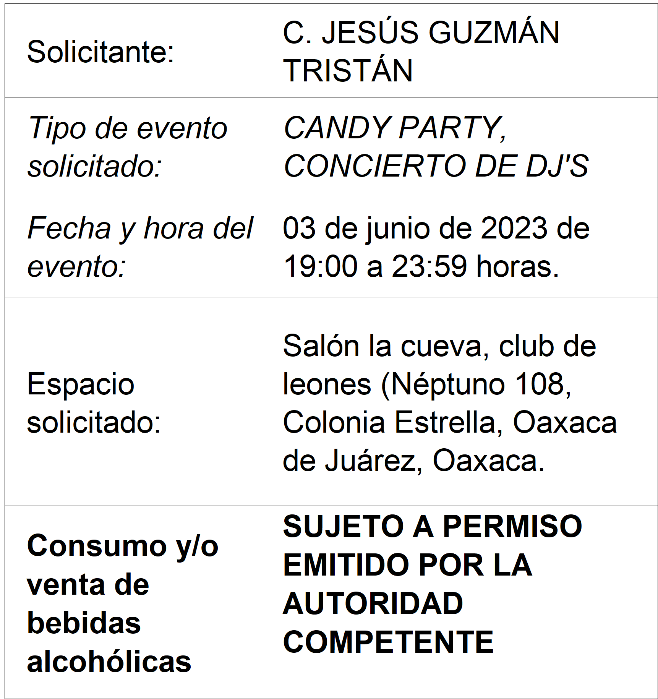 Esta Comisión, con el objetivo de darle respuesta oportuna a la presente solicitud con fines regulatorios, y para que la Secretaría Municipal, Dirección de Ingresos, Dirección de Regulación de la Actividad Comercial y la Unidad de Trámites Empresariales, áreas operativas de este Municipio, tengan un tiempo considerable para cumplir con sus atribuciones, se procederá a otorgarle el permiso condicionado al C. JESÚS GUZMÁN TRISTÁN para la venta de bebidas alcohólicas en su espectáculo de fecha 03 de junio del 2023 en el Salón la cueva(sic), club de leones(sic), ubicado en Néptuno(sic) 108, Colonia Estrella, Oaxaca de Juárez, Oaxaca.Ahora bien, en caso de que el solicitante no haya cumplido con los requerimientos establecidos por la Comisión de Gobierno y Espectáculos previo a la fecha del evento, este dictamen perderá efectos, para lo cual, los Inspectores de la Dirección de Regulación de la Actividad Comercial deberán verificar que el organizador del evento muestre el presente dictamen, el pago del mismo y el permiso de la Comisión de Gobierno y Espectáculos, caso contrario, deberán actuar con estricto apego a la normatividad municipal.Con base en los antecedentes y consideraciones anteriormente expuestos, la Comisión de Desarrollo Económico y Mejora Regulatoria con fundamento en los artículos 72 y 73 del Reglamento de Establecimientos Comerciales, Industriales y de Servicios del Municipio de Oaxaca de Juárez, emite el siguiente:D I C T A M E NPRIMERO.- Es PROCEDENTE autorizar el PERMISO a favor del C. JESÚS GUZMÁN TRISTÁN para la VENTA DE BEBIDAS ALCOHÓLICAS EN ENVASE ABIERTO EN ESPECTÁCULO para el evento denominado: "CANDY PARTY, CONCIERTO DE DJ S", a celebrarse el día sábado 03 de junio del año 2023 con un horario de 19:00 a 23:59 horas en el Salón la Cueva, Club de Leones, ubicado en calle Néptuno(sic) número 108, Colonia Estrella, Oaxaca de Juárez, Oaxaca; previo pago correspondiente de conformidad con la Ley de Ingresos del Municipio de Oaxaca de Juárez vigente.SEGUNDO.- Con fundamento en el artículo 39 del Reglamento de Establecimientos Comerciales, Industriales y de Servicios del Municipio de Oaxaca de Juárez, la venta de bebidas alcohólicas deberá efectuarse en envase de cartón o de cualquier otro material biodegradable, quedando prohibida su venta en cualquier otro tipo de envase. Así mismo se prohíbe la venta de bebidas alcohólicas a menores de edad, personas en estado de ebriedad o bajo el influjo de alguna droga, así como a personas con uniformes escolares, militares o policiacos e inspectores municipales.TERCERO.- Gírese atento oficio a la Dirección de Regulación de la Actividad Comercial, para su conocimiento, visita de inspección y reporte del mismo, verificando que, en caso de que se lleve a cabo la venta de bebidas alcohólicas, el solicitante muestre el presente dictamen, el pago del mismo y el permiso de la Comisión de Gobierno y Espectáculos, con fundamento en el artículo 120 del Reglamento de Establecimientos Comerciales, Industriales y de Servicios del Municipio de Oaxaca de Juárez y el Capítulo Octavo, Sección Única del Reglamento de Mejora Regulatoria del Municipio de Oaxaca de Juárez.CUARTO.- Gírese atento oficio a la Tesorería Municipal para su conocimiento y el cumplimiento de los asuntos de su competencia, de conformidad con lo establecido en el artículo 133 fracción IV del Bando de Policía y Gobierno del Municipio de Oaxaca de Juárez.QUINTO.- Gírese atento oficio y túrnese el expediente a la Unidad de Tramites Empresariales para su conocimiento y el cumplimiento de los asuntos de su competencia.SEXTO.- Remítase dicho dictamen a la Secretaria(sic) Municipal de Oaxaca de Juárez, para que por su conducto le dé el trámite correspondiente.SEPTIMO(sic). - Notifíquese y cúmplase.En cumplimiento a lo dispuesto por los artículos 68 fracción V de la Ley Orgánica Municipal; 5 del Reglamento de la Gaceta del Municipio de Oaxaca de Juárez; y para su debida publicación y observancia, se promulga el anterior dictamen en el Palacio Municipal de este Municipio de Oaxaca de Juárez.DADO EN EL SALÓN DE CABILDO “PORFIRIO DÍAZ MORI” DEL HONORABLE AYUNTAMIENTO DEL MUNICIPIO DE OAXACA DE JUÁREZ, EL DÍA UNO DE JUNIO DEL AÑO DOS MIL VEINTITRÉS.ATENTAMENTE“EL RESPETO AL DERECHO AJENO ES LA PAZ”PRESIDENTE MUNICIPAL CONSTITUCIONAL DE OAXACA DE JUÁREZ.FRANCISCO MARTÍNEZ NERI.ATENTAMENTE“EL RESPETO AL DERECHO AJENO ES LA PAZ”SECRETARIA MUNICIPAL DE OAXACA DE JUÁREZ.NORMA IRIS SANTIAGO HERNÁNDEZ.FRANCISCO MARTÍNEZ NERI, Presidente Municipal Constitucional del Municipio de Oaxaca de Juárez, del Estado Libre y Soberano de Oaxaca, a sus habitantes hace saber:Que el Honorable Ayuntamiento del Municipio de Oaxaca de Juárez, Oaxaca, en uso de sus atribuciones y facultades y con fundamento en lo dispuesto por los artículos 115 fracción II de la Constitución Política de los Estados Unidos Mexicanos; 113 fracción I de la Constitución Política del Estado Libre y Soberano de Oaxaca; 68 fracción V, 136, 137 y 138 de la Ley Orgánica Municipal; 54 fracción IV y 242 del Bando de Policía y Gobierno del Municipio de Oaxaca de Juárez; y 3, 4 y 5 del Reglamento de la Gaceta del Municipio de Oaxaca de Juárez; en sesión Ordinaria de Cabildo de fecha uno de junio de dos mil veintitrés, tuvo a bien aprobar y expedir el siguiente:DICTAMEN CDEyMR/170/2023C O N S I D E R A N D OPRIMERO.- Esta Comisión de Desarrollo Económico y Mejora Regulatoria es competente para resolver el presente asunto, con fundamento en lo establecido por los artículos 55 y 56 de la Ley Orgánica Municipal del Estado de Oaxaca, artículos 61, 62 fracción III, 63 fracción XX, 67, 68 y 93 fracción XI del Bando de Policía y Gobierno del Municipio de Oaxaca de Juárez, así como los artículos 5, 37, 62 y 65 del Reglamento de Establecimientos Comerciales, Industriales y de Servicios del Municipio de Oaxaca de Juárez.SEGUNDO. - De conformidad con lo establecido en el Bando de Policía y Gobierno del Municipio de Oaxaca de Juárez, en su numeral 93 fracción XI, la Comisión de Desarrollo Económico y Mejora Regulatoria tendrá como su función: "Dictaminar respecto de las solicitudes de licencias y permisos de los establecimientos comerciales e industriales de control especial, según la clasificación vigente, así como lo relacionado con su régimen de operación previsto en el reglamento de la materia."Así mismo el artículo 65 del Reglamento de Establecimientos Comerciales, Industriales y de Servicios del Municipio de Oaxaca de Juárez señala que: "Tratándose de establecimientos comerciales de control especial, una vez acreditados los requisitos a que se refiere el artículo 62, se seguirá el procedimiento establecido en el artículo 58 incisos a), b), c) y d) del presente reglamento.Una vez emitido el dictamen correspondiente, será turnado a la Secretaría Municipal para que por su conducto sea turnado al Cabildo para su aprobación.La Secretaría Municipal deberá notificar a la Unidad la resolución del Cabildo para la continuación del trámite.Cuando el dictamen resulte procedente, los titulares de los establecimientos comerciales, podrán obtener, previo pago de derechos, el registro correspondiente al padrón fiscal.(sic)En virtud que la solicitud de la persona moral PRODUCTOS DE CONSUMO Z S.A. DE C.V. consiste en tramitar la licencia para un establecimiento con giro comercial de MINISÚPER CON VENTA DE CERVEZA, VINOS Y LICORES EN BOTELLA CERRADA, la cual es una actividad catalogada de control especial, de conformidad con el Catálogo de Giros Comerciales, Industriales y de Servicios del Municipio de Oaxaca de Juárez, se requiere que la Comisión de Desarrollo Económico y Mejora Regulatoria determine la procedencia de su petición, previo análisis y revisión de los requisitos establecidos en las disposiciones legales correspondientes.TERCERO.- El artículo 62 del Reglamento de Establecimientos Comerciales, Industriales y de Servicios del Municipio de Oaxaca de Juárez señala los documentos que deberá exhibir el promovente para iniciar el procedimiento de altas, licencias y permisos. Y del análisis de las documentales que integran el expediente, se tiene que:a) Formato Único. Se da cumplimiento encontrándose visible en la foja 078 del expediente en estudio.b) Acta constitutiva inscrita ante el Registro Público de la Propiedad y de Comercio.El solicitante exhibe instrumento notarial número 2,344, tomo 16 de fecha 12 de febrero de 2013, otorgado ante la fe del Licenciado David Alfaro Ramírez, Notario público(sic) número 26 de Guadalajara Jalisco, en la que se lleva acabo la protocolización de acta de asamblea general ordinaria de fecha 26 de diciembre del año 2012, mediante el cual se hace constar la constitución de la sociedad denominada "ENSAMBLES INTELIGENTES DE OCCIDENTE", SOCIEDAD ANÓNIMA DE CAPITAL VARIABLE y se hace constar el cambio de su denominación social para que adopte la denominación de "PRODUCTOS DE CONSUMO Z", SOCIEDAD ANÓNIMA DE CAPITAL VARIABLE"(sic) visible en la foja 015 a 024 del expediente en estudio.Por otra parte, se exhibe copia de poder Notarial número 17,418 tomo 110, con fecha de 7 de marzo del año 2019 ante la fe del licenciado David Alfaro Ramirez(sic), Notario Público número 26 de Guadalajara Jalisco, en la que otorga poder general para actos de administración a GABRIELA GONZÁLEZ SANTIAGO. Visible en la foja 01 a 13.Identificación oficial del apoderado legal consistente en credencial para votar con fotografía expedida por el Instituto Nacional Electoral a favor de la C. GABRIELA GONZALEZ(sic) SANTIAGO, la cual es visible en la foja 077 del expediente.Documentales con las que se acredita la personalidad jurídica del solicitante.c) Documentación idónea para acreditar la propiedad o posesión del inmueble donde se pretende instalar el establecimiento comercial.El solicitante exhibe lo siguiente:Copia del contrato de arrendamiento de fecha primero de julio de dos mil veintidós que celebran por una parte la C. MARÍA TERESA DE LA SOLEDAD ITURRIBARRÍA BOLAÑOS CACHO como la "ARRENDADORA" y por la otra la parte la sociedad mercantil PRODUCTOS DE CONSUMO Z S.A. DE C.V. representada en este acto por el ciudadano JOSÉ EDUARDO MARTÍNEZ TAYLOR como "ARRENDADOR" del bien inmueble ubicado en CALZADA HEROES(sic) DE CHAPULTEPEC, NUM.(sic) EXT. 1133, COLONIA CENTRO, C.P. 68000, OAXACA DE JUÁREZ, OAXACA., ante la presencia de los testigos VICTOR(sic) JAVIER MARTÍNEZ PEREZ(sic) HUERTA y LIZETTE BENÍTEZ PEDRO. El cual es visible en las fojas 071 al 075 del expediente.Instrumento notarial número 2,344, tomo 16 de fecha 12 de febrero de 2013, otorgado ante la fe del Licenciado David Alfaro Ramírez, Notario público(sic) número 26 de Guadalajara Jalisco, en la que se lleva a cabo la protocolización de acta de asamblea general ordinaria de fecha 26 de diciembre del año 2012, mediante el cual se ratifica al ciudadano JOSÉ EDUARDO MARTÍNEZ TAYLOR como gerente general de la sociedad "PRODUCTOS DE CONSUMO Z", SOCIEDAD ANÓNIMA DE CAPITAL VARIABLE"(sic) y le otorga la administración y representación de la sociedad y en consecuencia todas las facultades necesarias para el cumplimiento del objeto social, las que solo podrán ser limitadas por la asamblea visible en la foja 015 a 024 del expediente en estudio.Recibo predial a nombre de MARIA(sic) TERESA DE LA SOLEDAD ITURRIBARRÍA BOLAÑOS CACHO del inmueble ubicado en CALZADA HEROES(sic) DE CHAPULTEPEC, NUM.(sic) EXT. 1133, COLONIA CENTRO, C.P. 68000, OAXACA DE JUÁREZ, OAXACA. El cual es visible en la foja 076 del expediente.Documentales con las que se acredita la posesión del bien inmueble en donde se instalará el establecimiento comercial.d) Fotografías que permitan visualizar locales contiguos, fachada, e interior del local, visibles en fojas 063 a 065 del expediente.e) Dictamen de uso de suelo comercial factible. Se acredita mediante dictamen de uso de suelo comercial para inicio de operaciones emitido por la Secretaría de Obras Públicas y Desarrollo Urbano a favor de la persona moral PRODUCTOS DE CONSUMO Z S.A. DE C.V. para un MINISÚPER CON VENTA DE CERVEZA, VINOS Y LICORES EN BOTELLA CERRADA por 92.84m2, visible en la foja 067 del expediente.f) Croquis de ubicación. Se dio cumplimiento, visible en la foja 062 del expediente.Integra también el expediente copia de la cédula de identificación fiscal emitida por la Secretaría de Administración Tributaria a favor de PRODUCTOS DE CONSUMO Z SOCIEDAD ANÓNIMA DE CAPITAL VARIABLE con lo que da cumplimiento a lo establecido en el artículo 68 fracción XIX de la Ley Orgánica Municipal del Estado de Oaxaca y artículo 62, fracción VII del Reglamento de Establecimientos Comerciales, Industriales y de Servicios del Municipio de Oaxaca de Juárez, visible en la foja 60 y 61 del expediente.Así mismo, y a efecto de dar cumplimiento a los artículos 24 fracción IV y 59 del Reglamento de Establecimientos Comerciales, Industriales y de Servicios del Municipio de Oaxaca de Juárez, dentro de las documentales que integran el expediente se observa la emisión en sentido positivo de los siguientes:1.- Reporte de inspección de la Dirección de Protección Civil, emitido mediante oficio número SSCMPC/DPC/DNGR/046/2023 indicando que el establecimiento cuenta con el equipamiento necesario en materia de Protección Civil y es factible de ser utilizado para el giro solicitado, visible en la foja 108 del expediente.2.- Reporte de inspección suscrito por la Secretaría de Medio Ambiente y Cambio Climático, Procuraduría Ambiental, emitido mediante oficio número SMACC/PA/0173/2023 en el que determina que el establecimiento comercial no genera emisiones a la atmosfera o cualquier otra fuente de contaminación, por lo que es factible para su funcionamiento, visible en las fojas 111, 112 y 113 del expediente.3.- Reporte de inspección de la Unidad de Control Sanitario, emitido mediante dictamen con número SSM/UCS/AD/031/2023 en el que se hace constar que el establecimiento comercial cumple con los requisitos de factibilidad sanitaria en su totalidad, por lo que el establecimiento es factible para su funcionamiento, visible en las fojas 110 y 111 del expediente.4.- Oficio número SDE/DRAC/0286/2023 emitido por la Dirección de Regulación de la Actividad Comercial, en el que remite Reporte de Inspección, Acta Circunstanciada, Anuencia Vecinal y Croquis de Localización, señalando que el establecimiento inspeccionado y detallado se encuentra listo para funcionar, visible en la foja 103 del expediente.Y que en la Anuencia Vecinal se tiene a la vista en la foja 096 la participación de siete personas a favor y ninguna en contra respecto a su postura ante el funcionamiento del establecimiento comercial en el área donde habitan.CUARTO. - Por lo anterior, esta Comisión de Desarrollo Económico y Mejora Regulatoria considera que la solicitud de la persona moral PRODUCTOS DE CONSUMO Z S.A. DE C.V. cumplió con los requisitos establecidos en el artículo 62 del Reglamento de Establecimientos Comerciales, Industriales y de Servicios del Municipio de Oaxaca de Juárez; como quedó asentado en los resultandos del presente dictamen, por lo que se emite el siguiente:D I C T A M E NPRIMERO.- Es PROCEDENTE autorizar la LICENCIA a favor de PRODUCTOS DE CONSUMO Z S.A. DE C.V. para un establecimiento comercial con giro de MINISÚPER CON VENTA DE CERVEZA, VINOS Y LICORES EN BOTELLA CERRADA denominado "PITICO ESTADIO" y con domicilio ubicado en CALZADA HEROES(sic) DE CHAPULTEPEC, Num.(sic) Ext. 1133, COLONIA CENTRO, C.P. 68000, OAXACA DE JUÁREZ, OAXACA.SEGUNDO. - Gírese atento oficio a la Dirección de Ingresos a efecto de que se incorpore al Padrón Fiscal Municipal a la persona moral PRODUCTOS DE CONSUMO Z S.A. DE C.V. por 92.84 m2 previo pago del derecho de inscripción correspondiente, mismo que deberá realizar en un plazo máximo de treinta días hábiles contados a partir de la fecha en que se notifique la autorización de la licencia, de conformidad con lo establecido en el artículo 116 de la Ley de Ingresos del Municipio de Oaxaca de Juárez, Distrito del Centro, Oaxaca, para el Ejercicio Fiscal 2023.TERCERO. - Gírese atento oficio a la Dirección de Regulación de la Actividad Comercial a efecto de que en cumplimiento de sus atribuciones y vigile que el establecimiento opere de acuerdo con su giro autorizado.CUARTO.- En términos del artículo 131 del Reglamento de Establecimientos Comerciales, Industriales y de Servicios del Municipio de Oaxaca de Juárez, en caso de que el titular de la licencia no opere el establecimiento en un plazo de ciento ochenta días naturales, contados a partir de la fecha de su expedición, o bien deje de ejercer las actividades amparadas por un lapso mayor de ciento ochenta días naturales sin causa justificada, se procederá a la cancelación de dicha licencia, así como por proporcionar datos falsos en la solicitud de la licencia o registro al padrón fiscal municipal; vender o permitir el consumo de bebidas alcohólicas, uso de drogas o substancias prohibidas por la Ley en contravención a lo establecido en el citado reglamento; cambiar de domicilio el giro o el traspaso de derechos sobre el mismo, sin la autorización municipal correspondiente; la comisión de hechos delictuosos dentro del establecimiento, siempre y cuando estos sean promovidos, consentidos y ejecutados por el titular de la licencia o personal a su cargo; permitir el consumo de cigarrillos en los espacios cerrados del establecimiento; la violación de las normas, acuerdos y circulares municipales, así como la contravención a las leyes federales o estatales; por haber sido suspendido o clausurado en más de dos ocasiones; y, las demás que establecen las leyes o reglamentos aplicables.QUINTO.- Se apercibe al propietario del establecimiento comercial que deberá de conocer y respetar cada una de las obligaciones y prohibiciones señaladas en los artículos 24 y 25 del Reglamento de Establecimientos Comerciales, Industriales y de Servicios del Municipio de Oaxaca de Juárez, que deberá cumplir con las obligaciones de los diferentes reglamentos de este Municipio, ya que su incumplimiento dará lugar a la aplicación de las sanciones que prevén los mismos, así como respetar los Límites Máximos Permisibles de Ruido establecidos en la NOM-081-SEMARNAT-1994; que tendrá prohibido instalar y utilizar equipos de sonido dirigidos o no hacia la vía pública que generen molestias a vecinos y transeúntes toda vez que no es factible por la zona donde se ubica, no podrá rebasar de 6:00 hrs. a 22:00 hrs. los 55.00 decibeles y de 22:00 hrs. a 6:00 hrs. los 50.00 decibeles, así también queda estrictamente tener a la venta al público de cualquier artículo de poliestireno expandido (unicel), así como popotes y bolsas de plástico que no cuenten con la catalogación y certificación oficial de biodegradables; que deberá realizar obligatoriamente la separación de residuos sólidos en orgánicos e inorgánicos así como la correcta disposición final en el camión recolector del servicio de limpia municipal; caso contrario los inspectores de la Secretaría de Medio Ambiente y Cambio Climático iniciarán un procedimiento administrativo, contemplado en el Titulo(sic) Séptimo Capítulo II de Inspección y Vigilancia del Reglamento del Equilibrio Ecológico y de la Protección Ambiental para el Municipio de Oaxaca de Juárez.SEXTO.- Con fundamento en el artículo 35 del Reglamento de Establecimientos Comerciales, Industriales y de Servicios del Municipio de Oaxaca de Juárez, se advierte que los comerciantes tienen prohibido expender bebidas alcohólicas en envase abierto o al copeo; expender bebidas alcohólicas a personas menores de 18 años, a aquellas en evidente estado de ebriedad o bajo el influjo de alguna droga, a aquellas que porten armas, que vistan uniformes escolares o de corporaciones militares o policiacas; expender bebidas alcohólicas que no cuenten con la debida autorización de las autoridades hacendarías y de salud para su venta y consumo; alterar el giro comercial que se les otorgó en su licencia o permiso provisional y arrendar o subarrendar la licencia a terceros.SÉPTIMO.- Con fundamento en el artículo 129 del Reglamento de Establecimientos Comerciales, Industriales y de Servicios del Municipio de Oaxaca de Juárez, se advierte que los documentos expedidos por cualquier autoridad municipal relativos a establecimientos comerciales no conceden a sus titulares derechos definitivos, en tal virtud la autoridad municipal que las expida podrá en cualquier momento, dictar su cancelación cuando exista contravención al Reglamento o a otras disposiciones legales, sin derecho a devolución de pago alguno.OCTAVO.- Con fundamento en el artículo 130 del Reglamento de Establecimientos Comerciales, Industriales y de Servicios del Municipio de Oaxaca de Juárez, se advierte que son motivos de clausura de los establecimientos realizar una actividad u operar un Giro distinto al autorizado en su Licencia, Alta o Permiso; no cumplir con las restricciones de horario y suspensión de labores en las fechas y horas que para el efecto acuerde la autoridad municipal competente; obstaculizar o impedir las funciones de inspección referidas en el citado reglamento; permitir en el interior del establecimiento el cruce de apuestas, salvo los casos que se cuente con la debida autorización de la Secretaría de Gobernación; no proveer las medidas necesarias para preservar el orden y la seguridad en el interior y exterior inmediato del establecimiento; no dar aviso a las autoridades competentes cuando exista alteración del orden, emergencias o riesgo inminente; cuando se considere que con motivo de la operación de un giro determinado se pone en riesgo la seguridad, salubridad y orden público; la violación reiterada en dos o más ocasiones de la Reglamentación Municipal; la contravención a los actos emitidos por la autoridad municipal competente; permitir el acceso y permanencia a menores de edad, cuando lo tengan prohibido; cuando el infractor no corrija la causa o motivo del aviso dejado por la Dirección; cuando la gravedad de la infracción lo amerite; y por violaciones a las disposiciones de otros reglamentos de carácter municipal en los que no se contenga precepto legal en su procedimiento de ejecución.NOVENO. - Notifíquese la resolución del Cabildo y túrnese el dictamen con su respectivo expediente a la Unidad de Trámites Empresariales para el cumplimiento de los asuntos de su competencia.DÉCIMO. - Remítase dicho acuerdo a la Secretaría Municipal, para que por su conducto se le dé el trámite correspondiente.UNDÉCIMO. - Notifíquese y cúmplase.En cumplimiento a lo dispuesto por los artículos 68 fracción V de la Ley Orgánica Municipal; 5 del Reglamento de la Gaceta del Municipio de Oaxaca de Juárez; y para su debida publicación y observancia, se promulga el anterior dictamen en el Palacio Municipal de este Municipio de Oaxaca de Juárez.DADO EN EL SALÓN DE CABILDO “PORFIRIO DÍAZ MORI” DEL HONORABLE AYUNTAMIENTO DEL MUNICIPIO DE OAXACA DE JUÁREZ, EL DÍA UNO DE JUNIO DEL AÑO DOS MIL VEINTITRÉS.ATENTAMENTE“EL RESPETO AL DERECHO AJENO ES LA PAZ”PRESIDENTE MUNICIPAL CONSTITUCIONAL DE OAXACA DE JUÁREZ.FRANCISCO MARTÍNEZ NERI.ATENTAMENTE“EL RESPETO AL DERECHO AJENO ES LA PAZ”SECRETARIA MUNICIPAL DE OAXACA DE JUÁREZ.NORMA IRIS SANTIAGO HERNÁNDEZ.FRANCISCO MARTÍNEZ NERI, Presidente Municipal Constitucional del Municipio de Oaxaca de Juárez, del Estado Libre y Soberano de Oaxaca, a sus habitantes hace saber:Que el Honorable Ayuntamiento del Municipio de Oaxaca de Juárez, Oaxaca, en uso de sus atribuciones y facultades y con fundamento en lo dispuesto por los artículos 115 fracción II de la Constitución Política de los Estados Unidos Mexicanos; 113 fracción I de la Constitución Política del Estado Libre y Soberano de Oaxaca; 68 fracción V, 136, 137 y 138 de la Ley Orgánica Municipal; 54 fracción IV y 242 del Bando de Policía y Gobierno del Municipio de Oaxaca de Juárez; y 3, 4 y 5 del Reglamento de la Gaceta del Municipio de Oaxaca de Juárez; en sesión extraordinaria de Cabildo de fecha uno de junio de dos mil veintitrés, tuvo a bien aprobar y expedir el siguiente:ACUERDO 
PM/PA/023/2023C O N S I D E R A N D OPRIMERO. Que de conformidad con lo dispuesto por los artículos 4º de la Constitución Federal; 12 párrafo vigésimo quinto de la Constitución Local y 3 Bis de la Ley de Desarrollo Cultural para el Estado de Oaxaca, los Ayuntamientos deben garantizar el derecho a la cultura.SEGUNDO: Que en términos de lo dispuesto por los artículos 115 fracción III de la Constitución Política de los Estados Unidos Mexicanos; 113 fracción III de la Constitución Política del Estado Libre y Soberano de Oaxaca; 3, 4, 19, 49 fracción I, 59 fracciones I y VI del Bando de Policía y Gobierno del Municipio de Oaxaca de Juárez, y 7 del Reglamento Interno del Honorable Ayuntamiento Constitucional del Municipio de Oaxaca de Juárez, respectivamente, las y los Regidores se encuentran facultados para proponer al Honorable Ayuntamiento Constitucional del Municipio Oaxaca de Juárez, la formulación de Reglamentos.En razón de lo anterior, me permito someter a consideración de este Honorable Ayuntamiento Constitucional del Municipio de Oaxaca de Juárez, el siguiente:P U N T O   D E   A C U E R D OPRIMERO: Se ratifica el dictamen emanado del proceso de elección a cargo del Consejo Municipal de Cultura el día 31 de mayo del año en curso en donde se eligió a la representante del Municipio de Oaxaca de Juárez en el Certamen "Diosa Centéotl 2023", en el marco de las festividades de la Guelaguetza del Lunes del Cerro y su Octava, para quedar en los términos siguientes:--------------------------ACTA------------------------------PROCESO DE ELECCIÓN DE LA REPRESENTANTE MUNICIPAL EN EL MARCO DE LA CONVOCATORIA EMITIDA POR EL GOBIERNO CONSTITUCIONAL DEL ESTADO LIBRE Y SOBERANO DE OAXACA, A TRAVÉS DE LA SECRETARÍA DE LAS CULTURAS Y ARTES Y EL COMITÉ ORGANIZADOR DE LA GUELAGUETZA DEL LUNES DEL CERRO Y SU OCTAVA PARA LA ELECCIÓN DE LA "DIOSA CENTÉOTL 2023"-----------------------------En la Ciudad de Oaxaca de Juárez, siendo las diez horas con veinte minutos del día treinta y uno de mayo del año dos mil veintitrés, reunidos en el Primer Patio del Palacio Municipal, en Plaza de la Danza, sin número, Colonia Centro, Oaxaca de Juárez, se dan cita las ciudadanas y los ciudadanos, Claudia Tapia Nolasco, Regidora de Seguridad Ciudadana y Movilidad y de Agencias y Colonias y representante del Presidente Municipal Constitucional de Oaxaca de Juárez y Presidente del Consejo Municipal de Cultura; Leticia Ivonne Valle Mijangos, Secretaria de Arte y Cultura y Secretaria Técnica del Consejo Municipal de Cultura; Deyanira Altamirano Gómez, Regidora de Igualdad de Género y de la Ciudad Educadora e integrante del Consejo Municipal de Cultura; Gloria Guadalupe Lambarria Gopar, vocal del Consejo Municipal de Cultura; Juan Pablo Vasconcelos Méndez, vocal del Consejo Municipal de Cultura; Fabiola Bailón Vásquez, vocal del Consejo Municipal de Cultura y Jorge Alberto Bueno Sánchez, Cronista de la Ciudad de Oaxaca de Juárez e integrante del Consejo Municipal de Cultura para realizar los trabajos relativos al proceso de selección de la representante municipal en el marco de la Convocatoria para la selección de la representante del Municipio de Oaxaca de Juárez, en el marco del proceso de elección de la "Diosa Centéotl 2023" con motivo de las festividades de la Guelaguetza del Lunes del Cerro y su Octava y con fundamento en lo establecido en el Reglamento para el Acceso a la Cultura del Municipio de Oaxaca de Juárez, en sus Artículos 5, 17,18, 19, 22, 24 y 25. ---------------------------------- ANTECEDENTES ----------------Toda vez que se recibieron cuatro solicitudes de participación en la Oficialía de Partes de la Presidencia Municipal de Oaxaca de Juárez, de las cuales las cuatro solicitudes fueron aceptadas al cumplir con todos los requisitos establecidos en la convocatoria municipal publicada como punto de acuerdo PM/PA/20/2023 en la gaceta municipal, el 18 de mayo del año en curso, se aceptó la participación de las ciudadanas: Abril de los Ángeles Ortiz Pérez, Citlaly Donají Robles Durán, Camila Guadalupe Cervantes Cruz y Elvira Esther Jiménez Matías, conforme a lo establecido en la segunda sesión extraordinaria del Consejo Municipal de Cultura celebrada el 17 de mayo del 2023 en la Sala de Regidurías del Palacio Municipal, en Plaza de la Danza, sin número, Colonia Centro, Oaxaca de Juárez. Las que cumplieron en tiempo y forma con los criterios de evaluación establecidos en las bases. ---------------------------------PROGRAMA---------------------------Palabras de bienvenida a cargo Claudia Tapia Nolasco, representante del presidente municipal y Regidora de Seguridad Ciudadana y Movilidad y de Agencias y Colonias.------------------------------ Se hace constar la presencia de las ciudadanas: Abril de los Ángeles Ortiz Pérez, Citlaly Donají Roblés Durán, Camila Guadalupe Cervantes Cruz y Elvira Esther Jiménez Matías, quienes toman su turno de participación, al mismo tiempo según el orden de participaciones cada una elige por sorteo un sobre con el tema a desarrollar según los criterios de la Convocatoria para la selección de la representante del Municipio de Oaxaca de Juárez, en el marco del proceso de elección de la "Diosa Centéotl 202311 con motivo de las festividades de la Guelaguetza del Lunes del Cerro y su Octava, quedando en el siguiente orden: ------------------------------------------1.- Abril de los Ángeles Ortiz Pérez quien elige un sobre con el tema de: Identidad Cultural y Tradiciones. La participante realiza su presentación y desarrolla la temática elegida. ---2.-Elvira Esther Jiménez Matías quien elige un sobre con el tema de: Contexto Social y Territorial del Municipio. La participante realiza su presentación y desarrolla la temática elegida.-3.- Citlaly Donají Robles Durán quien elige un sobre con el tema de: Exposición de vivencias personales de participación comunitaria para la preservación de la identidad cultura en el municipio. La participante realiza su presentación y desarrolla la temática elegida.----4.- Camila Guadalupe Cervantes Cruz quien elige un sobre con el tema de: Organización social y valores comunitarios. La participante realiza su presentación y desarrolla la temática elegida. -----------------------------------------------------El Consejo Municipal de Cultura toma cinco minutos para compartir sus registros y comentarios sobre el desarrollo de las exposiciones de las participantes para acordar la de liberación. ----------------------------------------------El Consejo Municipal de Cultura determina realizar una ronda de preguntas y respuestas y la Secretaria Técnica Leticia Valle Mijangos, da un mensaje explicando al público presente los criterios documentales que se tomaron en cuenta para poder elegir a las participantes en este proceso de elección, quienes participarán según el orden anterior de participaciones. ----------------Toma la palabra Juan Pablo Vasconcelos Méndez y le pide a Abril de los Ángeles Ortiz Pérez que desarrolle un elemento, costumbre, patrimonio material e inmaterial que conozca; la participante desarrolla la temática. ------------------Toma la palabra Jorge Alberto Bueno Sánchez y le pide a Elvira Esther Jiménez Matías que mencione los otros nombres que se le han dado a lo largo de la historia al Cerro del Fortín; la participante contesta la pregunta. -------------------Toma la palabra Gloria Lambarria Gopar y le pide a Citlaly Donají Robles Durán que explique las diferencias en los vestuarios de las Chinas Oaxaqueñas; la participante contesta la pregunta. ---------------------------------------------------Toma la palabra Fabiola Bailón Vásquez y le pide a Camila Guadalupe Cervantes Cruz su opinión al respecto de la labor y participación de las mujeres en la coyuntura actual, la participante contesta la pregunta. ------------------------------------Al concluir la ronda de preguntas y respuestas, las y los integrantes del Consejo Municipal de Cultura toma(sic) cinco minutos para compartir sus registros y comentarios sobre el desarrollo de las exposiciones de las participantes para acordar la deliberación final. --------------------------Antes del anuncio de los resultados, las participantes y las y los integrantes del Consejo Municipal de Cultura se toman la fotografía oficial. -------------------------------------------------------------------------------RESULTADOS--------------------Derivado del análisis de las exposiciones de evaluación de las ciudadanas y tomando en cuenta con imparcialidad los criterios de evaluación que consisten en el dominio de conocimientos en los temas:a) Contexto social y territorial del municipio------- b) Identidad cultural y tradiciones --------------------c) Exposición de vivencias personales de participación comunitaria para la preservación de la identidad cultura(sic) en el municipio-------------d) Organización social y valores comunitarios----e) Lenguas indígenas originarias y contexto social del municipio--------------------------------------f) Patrimonio cultural material e inmaterial del municipio---------------------------------------------------Al haber constatado este Consejo, que en los actos de exposición por las participantes fueron relevantes y se ajustaron a los Lineamientos Internos contenidos en el acuerdo PM/PA/20/2023, dictado en sesión extraordinaria de Cabildo de fecha dieciocho de mayo de dos mil veintitrés y a la Convocatoria expedida para tal efecto, por el Presidente Municipal Constitucional de Oaxaca de Juárez; se determina que las ciudadanas: Abril de los Ángeles Ortíz Pérez, Citlaly Donají Robles Durán, Camila Guadalupe Cervantes Cruz y Elvira Esther Jiménez Matías son elegidas para participar en la ronda de preguntas y respuestas a cargo de todos los integrantes del Consejo Municipal de Cultura.------------------------------------Las Ciudadanas Citlaly Donají Robles Durán y Camila Guadalupe Cervantes Cruz obtuvieron resultados sobresalientes al haber demostrado un amplio conocimiento y una considerable trayectoria de participación comunitaria, por lo que el Consejo Municipal de Cultura decide que ambas son finalistas, eliminando del Certamen a las ciudadanas Abril de los Ángeles Ortiz y Elvira Esther Jiménez Matías. --------------------------------Enseguida, se procede a realizar una última ronda de preguntas y respuestas con la participación de las ciudadanas: Citlaly Donají Robles Durán y Camila Guadalupe Cervantes Cruz como finalistas, previo a la explicación de la dinámica de participación por parte del ciudadano Juan Pablo Vasconcelos Méndez, en donde comentó que por consenso del Comité Municipal de Cultura se determinó que la evaluación será por puntuación realizando una pregunta distinta a cada una y una pregunta que responderían ambas concursantes, en donde la calificación mínima será 6 y la máxima 10, sumando el criterio de cada integrante del Consejo Municipal de Cultura. Tomó la palabra la ciudadana Leticia Ivonne Valle Mijangos quien preguntó sobre los orígenes y contexto del Homenaje Racial. La concursante respondió. Posteriormente tomó la palabra Efraín Velasco Sosa quien preguntó sobre el origen y contexto del escudo de la ciudad. La concursante respondió. Finalmente tomó la palabra, la ciudadana Leticia Ivonne Valle Mijangos quien preguntó a ambas sobre los aspectos históricos y personal de ser Diosa Centéotl. Ambas respondieron. Se tomaron las papeletas con la sumatoria de las calificaciones obtenidas. Concluido el procedimiento tomó la palabra Claudia Tapia Nolasco Regidora de Seguridad Ciudadana y Movilidad y de Agencias y Colonias en representación del Presidente Municipal Constitucional de Oaxaca de Juárez y Presidente del Consejo Municipal de Cultura y anuncia que el puntaje obtenido de Camila Guadalupe Cervantes Cruz fue del 91% y que la Ciudadana Citlaly Donají Robles Durán obtuvo un puntaje de 99%; por lo que el Consejo Municipal de Cultura Certifica y da fe que la Ciudadana Citlaly Donají Robles Durán es la persona idónea para representar al Municipio de Oaxaca de Juárez en el certamen "Diosa Centéotl 2023" por lo que se solicita al H. Cabildo Municipal ratifique y expida la constancia correspondiente a la ciudadana en mención. ---------------------------------------------------En el mismo día de su inicio y término, en la Ciudad de Oaxaca de Juárez, Oaxaca, se expide copia simple del presente dictamen para cada uno de los integrantes del Consejo Municipal de Cultura, firmando al calce y al margen para los efectos formales y legales conducentes. ---------------------Oaxaca de Juárez, Oaxaca, treinta y uno de mayo del año dos mil veintitrés-------------------SEGUNDO. Extiéndase constancia respectiva a nombre de la Ciudadana Citlaly Donají Robles Durán, para los trámites administrativos ante la instancia de gobierno estatal correspondiente.TERCERO. Publíquese en la gaceta municipal que por turno corresponda.T R A N S I T O R I O SPRIMERO. El presente acuerdo entrará en vigor al momento de su aprobación por el Honorable Ayuntamiento.SEGUNDO. Publíquese en la Gaceta Municipal que por turno corresponda.En cumplimiento a lo dispuesto por los artículos 68 fracción V de la Ley Orgánica Municipal; 5 del Reglamento de la Gaceta del Municipio de Oaxaca de Juárez; y para su debida publicación y observancia, se promulga el anterior acuerdo en el Palacio Municipal de este Municipio de Oaxaca de Juárez. DADO EN EL SALÓN DE CABILDO “PORFIRIO DÍAZ MORI” DEL HONORABLE AYUNTAMIENTO DEL MUNICIPIO DE OAXACA DE JUÁREZ, EL DÍA UNO DE JUNIO DEL AÑO DOS MIL VEINTITRÉS. ATENTAMENTE“EL RESPETO AL DERECHO AJENOES LA PAZ”PRESIDENTE MUNICIPAL CONSTITUCIONAL DE OAXACA DE JUÁREZ.FRANCISCO MARTÍNEZ NERI.ATENTAMENTE“EL RESPETO AL DERECHO AJENOES LA PAZ”SECRETARIA MUNICIPAL DE OAXACA DE JUÁREZ.NORMA IRIS SANTIAGO HERNÁNDEZ.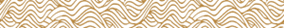 FRANCISCO MARTÍNEZ NERI, Presidente Municipal Constitucional del Municipio de Oaxaca de Juárez, del Estado Libre y Soberano de Oaxaca, a sus habitantes hace saber:Que el Honorable Ayuntamiento del Municipio de Oaxaca de Juárez, Oaxaca, en uso de sus atribuciones y facultades y con fundamento en lo dispuesto por los artículos 115 fracción II de la Constitución Política de los Estados Unidos Mexicanos; 113 fracción I de la Constitución Política del Estado Libre y Soberano de Oaxaca; 68 fracción V, 136, 137 y 138 de la Ley Orgánica Municipal; 54 fracción IV y 242 del Bando de Policía y Gobierno del Municipio de Oaxaca de Juárez; y 3, 4 y 5 del Reglamento de la Gaceta del Municipio de Oaxaca de Juárez; en sesión extraordinaria de Cabildo de fecha uno de junio de dos mil veintitrés, tuvo a bien proponer mediante el siguiente:OFICIO PM/1097/2023En cumplimiento a lo dispuesto por los artículos 68 fracción V de la Ley Orgánica Municipal; 5 del Reglamento de la Gaceta del Municipio de Oaxaca de Juárez; y para su debida publicación y observancia, se promulga el anterior oficio en el Palacio Municipal de este Municipio de Oaxaca de Juárez. DADO EN EL SALÓN DE CABILDO “PORFIRIO DÍAZ MORI” DEL HONORABLE AYUNTAMIENTO DEL MUNICIPIO DE OAXACA DE JUÁREZ, EL DÍA UNO DE JUNIO DEL AÑO DOS MIL VEINTITRÉS. ATENTAMENTE“EL RESPETO AL DERECHO AJENOES LA PAZ”PRESIDENTE MUNICIPAL CONSTITUCIONAL DE OAXACA DE JUÁREZ.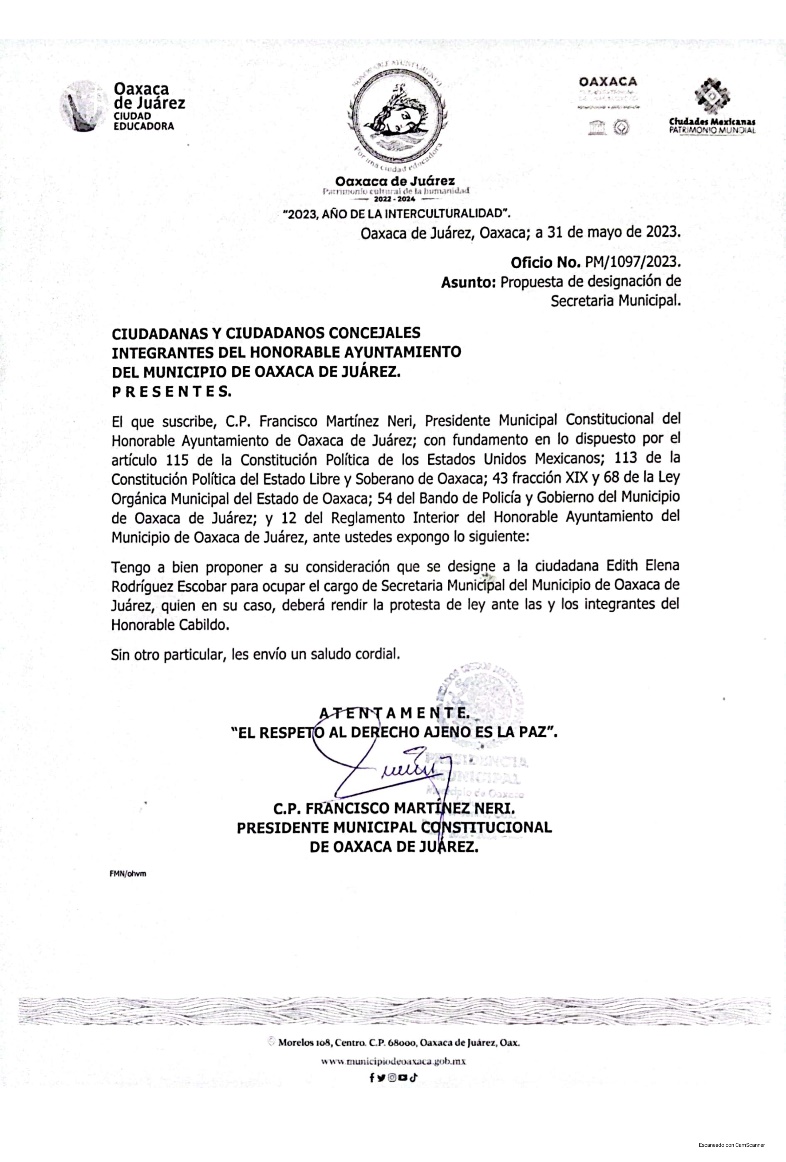 FRANCISCO MARTÍNEZ NERI.ATENTAMENTE“EL RESPETO AL DERECHO AJENOES LA PAZ”SECRETARIA MUNICIPAL DE OAXACA DE JUÁREZ.EDITH ELENA RODRÍGUEZ ESCOBAR.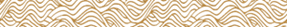 FRANCISCO MARTÍNEZ NERI, Presidente Municipal Constitucional del Municipio de Oaxaca de Juárez, del Estado Libre y Soberano de Oaxaca, a sus habitantes hace saber:Que el Honorable Ayuntamiento del Municipio de Oaxaca de Juárez, Oaxaca, en uso de sus atribuciones y facultades y con fundamento en lo dispuesto por los artículos 115 fracción II de la Constitución Política de los Estados Unidos Mexicanos; 113 fracción I de la Constitución Política del Estado Libre y Soberano de Oaxaca; 68 fracción V, 136, 137 y 138 de la Ley Orgánica Municipal; 54 fracción IV y 242 del Bando de Policía y Gobierno del Municipio de Oaxaca de Juárez; y 3, 4 y 5 del Reglamento de la Gaceta del Municipio de Oaxaca de Juárez; en sesión Ordinaria de Cabildo de fecha ocho de junio de dos mil veintitrés, tuvo a bien aprobar y expedir el siguiente:ACUERDO 
RPCyZM/PA/010/2023C O N S I D E R A N D OPRIMERO. Que el artículo 115 de la Constitución Política de los Estados Unidos Mexicanos, establece que los estados adoptarán para su régimen interior, la forma de gobierno republicano, representativo, democrático, laico y popular, teniendo como base de su división territorial y de su organización política y administrativa, el municipio libre.SEGUNDO. Que los artículos 115 fracción II de la Constitución Política de los Estados Unidos Mexicanos y 113 de la Constitución Política del Estado Libre y Soberano de Oaxaca, disponen que el Municipio libre es la base de la división territorial y de la organización política de los estados; que los municipios están investidos de personalidad jurídica y pueden manejar su patrimonio conforme a la ley; que los Ayuntamientos tienen facultades para aprobar, de acuerdo con las leyes en materia municipal que deben expedir las legislaturas de los Estados, los bandos de policía y gobierno, los reglamentos, circulares y disposiciones administrativas de observancia general dentro de sus respectivas jurisdicciones, que organicen la administración pública municipal, regulen las materias, procedimientos, funciones y servicios públicos de su competencia y aseguren la participación ciudadana y vecinal.TERCERO. Que de acuerdo con el artículo 109 fracción III de la Constitución Política de los Estados Unidos Mexicanos, los municipios contarán con órganos internos de control con las facultades que determine la ley para prevenir, corregir e investigar actos u omisiones que pudieran constituir responsabilidades administrativas; para sancionar las responsabilidades administrativas no graves; revisar el ingreso, egreso, manejo, custodia y aplicación de recursos; así como presentar las denuncias por hechos u omisiones que pudieran ser constitutivos de delito ante la Fiscalía Especializada en Combate a la Corrupción.CUARTO. Que el artículo 49 fracción LXXIV del Bando de Policía y Gobierno del Municipio de Oaxaca de Juárez, establece que es obligación del Honorable Ayuntamiento cumplir con las obligaciones que le imponen la Ley General del Sistema Nacional Anticorrupción y la Ley del Sistema Estatal de Combate a la Corrupción, así como las recomendaciones políticas públicas, lineamientos y cualquier normatividad que emitan las instancias del Sistema Nacional Anticorrupción y del Sistema Estatal de Combate a la Corrupción, para la prevención, investigación y sanción de faltas administrativas y hechos de corrupción, así como en la fiscalización y control de la hacienda pública y el patrimonio municipal, y las demás que les señalen las leyes y reglamentos municipales.QUINTO. Que de acuerdo al artículo 196 del Bando de Policía y Gobierno del Municipio de Oaxaca de Juárez, las funciones de supervisión, evaluación y control de los recursos municipales estarán a cargo del Órgano Interno de Control Municipal, el cual tendrá un titular denominado Contralor Interno Municipal, quien será responsable de analizar, revisar y evaluar las funciones de la Administración Pública Municipal, verificando la correcta aplicación del gasto municipal.Por lo anteriormente expuesto, se presenta el siguiente:P U N T O   D E   A C U E R D OÚNICO. Se instruye al Órgano Interno de Control Municipal para conocer, investigar y sustanciar las quejas relacionadas con la Secretaría de Seguridad Ciudadana, Movilidad y Protección Civil.T R A N S I T O R I O SPRIMERO. El Órgano Interno de Control Municipal deberá informar al Honorable Ayuntamiento, el resultado de sus investigaciones y de cualquier proceso derivado de las mismas, al menos una vez al mes hasta dar por concluido el caso.SEGUNDO. Publíquese el acuerdo en la Gaceta Municipal que por turno corresponda.En cumplimiento a lo dispuesto por los artículos 68 fracción V de la Ley Orgánica Municipal; 5 del Reglamento de la Gaceta del Municipio de Oaxaca de Juárez; y para su debida publicación y observancia, se promulga el anterior acuerdo en el Palacio Municipal de este Municipio de Oaxaca de Juárez. DADO EN EL SALÓN DE CABILDO “PORFIRIO DÍAZ MORI” DEL HONORABLE AYUNTAMIENTO DEL MUNICIPIO DE OAXACA DE JUÁREZ, EL DÍA OCHO DE JUNIO DEL AÑO DOS MIL VEINTITRÉS. ATENTAMENTE“EL RESPETO AL DERECHO AJENOES LA PAZ”PRESIDENTE MUNICIPAL CONSTITUCIONAL DE OAXACA DE JUÁREZ.FRANCISCO MARTÍNEZ NERI.ATENTAMENTE“EL RESPETO AL DERECHO AJENOES LA PAZ”SECRETARIA MUNICIPAL DE OAXACA DE JUÁREZ.EDITH ELENA RODRÍGUEZ ESCOBAR.FRANCISCO MARTÍNEZ NERI, Presidente Municipal Constitucional del Municipio de Oaxaca de Juárez, del Estado Libre y Soberano de Oaxaca, a sus habitantes hace saber:Que el Honorable Ayuntamiento del Municipio de Oaxaca de Juárez, Oaxaca, en uso de sus atribuciones y facultades y con fundamento en lo dispuesto por los artículos 115 fracción II de la Constitución Política de los Estados Unidos Mexicanos; 113 fracción I de la Constitución Política del Estado Libre y Soberano de Oaxaca; 68 fracción V, 136, 137 y 138 de la Ley Orgánica Municipal; 54 fracción IV y 242 del Bando de Policía y Gobierno del Municipio de Oaxaca de Juárez; y 3, 4 y 5 del Reglamento de la Gaceta del Municipio de Oaxaca de Juárez; en sesión Ordinaria de Cabildo de fecha ocho de junio de dos mil veintitrés, tuvo a bien aprobar y expedir el siguiente:ACUERDO 
CIG/PA/001/2023C O N S I D E R A N D OPRIMERO: Que de conformidad con lo dispuesto por los artículos 9, 10, 11, 12, 14, 17 y 24 del Pacto Internacional de Derechos Civiles y Políticos, se establecen los derechos a la libertad y seguridad que debe tener toda persona.SEGUNDO. Que de conformidad a lo dispuesto por los artículos 16 fracción I y 42 de la Ley General para la Igualdad entre Mujeres y Hombres, se establece la obligación de los Municipios, de la implementación de políticas en materia de igualdad entre mujeres y hombres.TERCERO. Que de acuerdo a lo establecido por los artículos 2, 4, 8, 50 de la Ley General de Acceso de las Mujeres a una Vida Libre de Violencia, se establece los principios rectores para el acceso de todas las mujeres, adolescentes y niñas, a una vida libre de violencia, en la elaboración y ejecución de las políticas públicas federales y locales; los modelos de atención, prevención y sanción para la protección de víctimas de violencia, así como las atribuciones de los Municipios.CUARTO: Que en términos de lo dispuesto por los artículos 115 fracción III, inciso h, de la Constitución Política de los Estados Unidos Mexicanos; 113 fracción III, inciso h, de la Constitución Política del Estado Libre y Soberano de Oaxaca; 3, 4, 19, 49 fracción I, 57 fracción VIII, 59 fracciones I y VI del Bando de Policía y Gobierno del Municipio de Oaxaca de Juárez, 1, 4 fracción I y 5 fracción I del Reglamento de Establecimientos Comerciales, Industriales y de Servicios del Municipio de Oaxaca de Juárez y 12 del Reglamento Interior del Honorable Ayuntamiento Constitucional del Municipio de Oaxaca de Juárez, respectivamente, nos permitimos someter a consideración de este Honorable Ayuntamiento Constitucional del Municipio de Oaxaca de Juárez, el siguiente:P U N T O   D E   A C U E R D OPRIMERO: Se instruye al Secretario de Desarrollo Económico, a inspeccionar de manera inmediata el debido funcionamiento de los Establecimientos Comerciales de giro de control especial, en particular aquellos que expenden bebidas en envase abierto, que operan en el Municipio de Oaxaca de Juárez; a efecto de que se determinen aquellos que tuvieran algún funcionamiento irregular, y en su caso se les conmine para que se regularicen de inmediato en su funcionamiento o en caso contrario se proceda a su inmediata clausura en términos de la normatividad vigente aplicable; así como vigilar la observancia permanente a la normatividad aplicable a la materia; debiendo informar a este Cabildo, en un breve termino(sic) el debido cumplimiento dado a la presente determinación.SEGUNDO. El Honorable Ayuntamiento del Municipio de Oaxaca de Juárez, determina suspender por un lapso de seis meses la emisión de licencias para Establecimientos Comerciales de Control Especial con venta de bebidas alcohólicas en envase abierto. El presente acuerdo no surtirá efectos retroactivos.TERCERO: Se instruye al Secretario de Seguridad Ciudadana, Movilidad y Protección Civil, a optimizar los recursos humanos, tecnológicos, materiales y económicos a su disposición, para implementar esquemas o mecanismos operativos individuales o coordinados, que incidan significativamente en la disminución de la comisión de delitos en la capital y particularmente el ejercicio de la violencia contra la mujer CUARTO: Se instruye a la Coordinación de Comunicación Social, a diseñar una campaña en redes sociales que promueva la cultura de la denuncia por violencia de género.T R A N S I T O R I OÚNICO: El presente entrará en vigor, al día siguiente de su publicación, en la Gaceta Municipal que por tuno corresponda, de acuerdo con lo previsto por los artículos 139 de la Ley Orgánica Municipal del Estado de Oaxaca y 242 del Bando de Policía y Gobierno del Municipio de Oaxaca de Juárez, respectivamente.En cumplimiento a lo dispuesto por los artículos 68 fracción V de la Ley Orgánica Municipal; 5 del Reglamento de la Gaceta del Municipio de Oaxaca de Juárez; y para su debida publicación y observancia, se promulga el anterior acuerdo en el Palacio Municipal de este Municipio de Oaxaca de Juárez. DADO EN EL SALÓN DE CABILDO “PORFIRIO DÍAZ MORI” DEL HONORABLE AYUNTAMIENTO DEL MUNICIPIO DE OAXACA DE JUÁREZ, EL DÍA OCHO DE JUNIO DEL AÑO DOS MIL VEINTITRÉS. ATENTAMENTE“EL RESPETO AL DERECHO AJENOES LA PAZ”PRESIDENTE MUNICIPAL CONSTITUCIONAL DE OAXACA DE JUÁREZ.FRANCISCO MARTÍNEZ NERI.ATENTAMENTE“EL RESPETO AL DERECHO AJENOES LA PAZ”SECRETARIA MUNICIPAL DE OAXACA DE JUÁREZ.EDITH ELENA RODRÍGUEZ ESCOBAR.FRANCISCO MARTÍNEZ NERI, Presidente Municipal Constitucional del Municipio de Oaxaca de Juárez, del Estado Libre y Soberano de Oaxaca, a sus habitantes hace saber:Que el Honorable Ayuntamiento del Municipio de Oaxaca de Juárez, Oaxaca, en uso de sus atribuciones y facultades y con fundamento en lo dispuesto por los artículos 115 fracción II de la Constitución Política de los Estados Unidos Mexicanos; 113 fracción I de la Constitución Política del Estado Libre y Soberano de Oaxaca; 68 fracción V, 136, 137 y 138 de la Ley Orgánica Municipal; 54 fracción IV y 242 del Bando de Policía y Gobierno del Municipio de Oaxaca de Juárez; y 3, 4 y 5 del Reglamento de la Gaceta del Municipio de Oaxaca de Juárez; en sesión Ordinaria de Cabildo de fecha ocho de junio de dos mil veintitrés, tuvo a bien aprobar y expedir el siguiente:DICTAMEN 
CMyCVP/CD/011/2023C O N S I D E R A N D OPRIMERO.- Que esta Comisión de Mercados y Comercio en Vía Pública del Municipio de Oaxaca de Juárez, es competente para conocer, estudiar y dictaminar sobre la Cesión de Derechos de una Concesión de espacio ubicado en la carretera internacional Km. 1.5, Colonia Las Flores, con denominación comedor Ma Socorrito en el interior del Mercado zonal "LAS FLORES", en términos de lo dispuesto por los artículos 115 Fracción III inciso d) de la Constitución Política de los Estados Unidos Mexicanos; 113 fracciones I antepenúltimo párrafo, III inciso d) de la Constitución Política del Estado Libre y Soberano de Oaxaca; 1, 54 y 55 de la Ley Orgánica Municipal del Estado de Oaxaca; 49, 61, 62 fracción III, 63 fracción XV, 64, 65, 68, 71, 88 y demás relativos aplicables del Bando de la Policía y Gobierno del Municipio de Oaxaca de Juárez; y el apartado II denominado "LINEAMIENTOS PARA EL TRÁMITE DE REGULARIZACIÓN DE CONCESIONARIO Y CESIÓN DE DERECHOS" y apartado VI, denominado "LINEAMIENTOS PARA EL PROCEDIMIENTO ADMINISTRATIVO DE TRÁMITES DE SUCESIONES DE DERECHOS, REGULARIZACIÓN DE CONCESIONARIO, CESIÓN DE DERECHOS, TRASPASO DE PUESTO O CASETA, AMPLIACIÓN DE GIRO Y CAMBIO DE GIRO" del ordenamiento jurídico denominado "Lineamientos para Trámites Administrativos de los Mercados Públicos." - SEGUNDO.- La figura Jurídica denominada Concesión Administrativa, se encuentra previsto en el TÍTULO TERCERO "DE LA CONCESIÓN DE SERVICIOS PÚBLICOS MUNICIPALES" CAPÍTULO I "OTORGAMIENTO Y RÉGIMEN DE LAS CONCESIONES" de la Ley de Planeación, Desarrollo Administrativo y Servicios Públicos Municipales, vigente en el Estado. - - - - TERCERO: Esta Comisión de Mercados y Comercio en Vía Pública, considera que cuenta con los elementos necesarios para resolver el presente expediente, por lo tanto, entrando al estudio y análisis de la solicitud realizada por la C. SOCORRO CERVANTES HERNANDEZ(sic) Y/O MARÍA DEL SOCORRO CERVANTES HERNANDEZ(sic) Y/O MARIA(sic) DEL SOCORRO CERVANTES y pruebas que obran en el expediente, tenemos: - - - - - - - - - - - - - - -a) El apartado II y VI de los Lineamientos para Trámites Administrativos de los Mercados Públicos, citan textualmente:“II.-LINEAMIENTOS PARA EL TRÁMITE DE REGULARIZACIÓN DE CONCESIONARIO Y CESIÓN DE DERECHOS:1.- SOLICITUD DIRIGIDA AL ADMINISTRADOR DEL MERCADO CORRESPONDIENTE, PRESENTADA POR EL POSESIONARIO.2.- FORMATO ÚNICO DE MERCADOS DEBIDAMENTE REQUISITADO.3- ACTA DE CESIÓN DE DERECHOS ENTRE LOS PARTICULARES (EN CASOS APLICABLES).4.-ACTA DE NACIMIENTO DEL CESIONARIO Y DEL CEDENTE.5.- IDENTIFICACIÓN OFICIAL VIGENTE DEL CESIONARIO Y DEL CEDENTE.6.- COMPROBANTES DE LOS ÚLTIMOS CINCO AÑOS DE PAGO DE DERECHO DE PISO; EN CASO DE NO CONTAR CON DICHOS COMPROBANTES, PRESENTAR LA CONSTANCIA DE NO ADEUDO SUSCRITA POR LA DIRECCIÓN DE INGRESOS Y CONTROL FISCAL DEL HONORABLE AYUNTAMIENTO DE OAXACA DE JUÁREZ.7.- COMPROBANTE DE DOMICILIO RECIENTE DEL CESIONARIO Y CEDENTE.8,- CONSTANCIA DE VERIFICACIÓN Y RECONOCIMIENTO DEL LOCAL COMERCIAL, PUESTO, CASETA O ESPACIO, EXPEDIDO POR PARTE DE LA ADMINISTRACIÓN DEL MERCADO CORRESPONDIENTE.9.- CONSTANCIA DE OPINIÓN EMITIDA POR LA ORGANIZACIÓN O MESA DIRECTIVA, EN CASO DE PERTENECER A ALGUNA(sic)10.- DESIGNACIÓN DE BENEFICIARIO (PRESENTAR LA COPIA DE LA CREDENCIAL DE ELECTOR VIGENTE, EN CASO DE SER MENOR DE EDAD, PRESENTAR LA DOCUMENTACIÓN DE SU TUTOR O ALBACEA).11.-DOS TESTIGOS QUE ACREDITEN SU DICHO (IDENTIFICACIÓN OFICIAL VIGENTE Y COMPROBANTE DE DOMICILIO).""VI.- LINEAMIENTOS PARA EL PROCEDIMIENTO ADMINISTRATIVO DE TRÁMITES DE SUCESIÓN DE DERECHOS, REGULARIZACIÓN DE CONCESIONARIO, CESIÓN DE DERECHOS, TRASPASO DE PUESTO O CASETA, AMPLIACIÓN DE GIRO V(sic) CAMBIO DE GIRO:1.- LA ADMINISTRACIÓN DEL MERCADO CORRESPONDIENTE, EMITIRÁ LA CONSTANCIA DE VERIFICACIÓN Y RECONOCIMIENTO, MISMA QUE DEBERÁ INCLUIR LOS SIGUIENTES DATOS:MEDIDAS DEL LOCAL, PUESTO O CASETA, GIRO COMERCIAL, CONDICIONES EN QUE SE ENCUENTRA, DESCRIPCIÓN DEL TIPO DE CONSTRUCCIÓN, NÚMERO DE CUENTA Y LOS COMENTARIOS QUE SE ESTIMEN PERTINENTES.2.- LA ADMINISTRACIÓN DEL MERCADO CORRESPONDIENTE RECIBIRÁ LA SOLICITUD DEL INTERESADO ACOMPAÑADA DE LOS REQUISITOS (DEBERÁN PRESENTAR ORIGINALES PARA EL COTEJO RESPECTIVO Y DOS JUEGOS DE COPIAS DE LA DOCUMENTACIÓN REQUERIDA).3. - CADA UNO DE LOS TRÁMITES SE REALIZARÁ POR SEPARADO YA QUE LA LEY DE INGRESOS MUNICIPAL EN EL APARTADO PRIMERO CORRESPONDIENTE A MERCADOS Y VÍA PÚBLICA, CONTEMPLA UN COSTO INDEPENDIENTE PARA CADA UNO DE ELLOS.4,(sic)- LA ADMINISTRACIÓN DEL MERCADO CORRESPONDIENTE, DEBERÁ CANALIZAR LOS EXPEDIENTES A LA DIRECCIÓN DE MERCADOS, PÚBLICOS PARA REVISIÓN Y VISTO BUENO DEL TITULAR, A FIN DE QUE SE REMITA A LA REGIDURÍA DE SERVICIOS MUNICIPALES, Y DE MERCADOS Y VIA(sic) PÚBLICA.5.- LA REGIDURÍA DE SERVICIOS MUNICIPALES, Y DE MERCADOS Y VÍA PÚBLICA, REALIZARÁ LAS DILIGENCIAS PERTINENTES, COTEJO DE LA DOCUMENTACIÓN REQUERIDA Y RATIFICACIÓN DE LA SOLICITUD, EN LOS CASOS QUE SEA NECESARIO SE CITARÁ AL INTERESADO QUIEN SE DEBERÁ PRESENTAR DEBIDAMENTE IDENTIFICADO; POSTERIORMENTE SERÁ TURNADO A LA COMISIÓN DE MERCADOS Y VÍA PÚBLICA, PARA SU VALORACIÓN, ANÁLISIS Y DICTAMEN RESPECTIVO.6.- UNA VEZ QUE LA COMISIÓN DE MERCADOS Y VÍA PÚBLICA DICTAMINE LA SOLICITUD PLANTEADA, EL INTERESADO SERÁ NOTIFICADO A TRAVÉS DE LA REGIDURÍA DE SERVICIOS MUNICIPALES Y DE MERCADOS Y VÍA PÚBLICA. 7.- LA DIRECCIÓN DE MERCADOS PÚBLICOS DEBERÁ EXPEDIR LA ORDEN DE PAGO DEL TRÁMITE CORRESPONDIENTE EN UN PLAZO DE DIEZ DÍAS HÁBILES, CONTADOS A PARTIR DE LA RECEPCIÓN DEL OFICIO MEDIANTE EL QUE LA REGIDURÍA DE SERVICIOS MUNICIPALES, Y DE MERCADOS Y VÍA PÚBLICA REMITA COPIA SIMPLE DEL DICTAMEN PARA SU CUMPLIMIENTO.8.- EL INTERESADO DEBERÁ IDENTIFICARSE AL MOMENTO DE RECOGER LA ORDEN DE PAGO.9.- EL PLAZO PARA EFECTUAR EL PAGO POR EL TRÁMITE CORRESPONDIENTE, ES DE QUINCE DÍAS HÁBILES CONTADOS A PARTIR DE LA RECEPCIÓN DE LA ORDEN DE PAGO, DE NO HACERLO SE REVOCARÁ DICHO ACUERDO AUTOMÁTICAMENTE. ESTA LEYENDA DEBERÁ SER VISIBLE AL FRENTE DEL DOCUMENTO CON LA FECHA DE DESPACHO.10.- EL COSTO DE CADA TRÁMITE ESTARÁ ESPECIFICADO EN LA LEY DE INGRESOS DEL MUNICIPIO DE OAXACA DE JUÁREZ, OAX., PARA EL EJERCICIO FISCAL VIGENTE."De dichos lineamientos en cita, podemos establecer que en el trámite de la CESIÓN DE DERECHOS, se requiere una petición formal del trámite de cesión de derechos, como específicamente lo señala el numeral 1 del apartado II, antes citado, al establecer que la solicitud será presentada por el posesionario, lo anterior adminiculado con los artículo 6, 7 y 9 del Reglamento de los Mercados Públicos de la Ciudad de Oaxaca, que establecen que se declara de orden público la concesión que el Ayuntamiento otorgue y que esos derechos constituyen una concesión a favor de quien se autoriza y que ello le da el derecho del uso del piso, de ahí la obligatoriedad de citar a quien ostente los derechos de la concesión para que en presencia de la autoridad municipal, confirme su deseo de ceder a otro sus derechos, como lo señala el numeral 5 del apartado VI, antes transcrito.EL HECHO DE QUE LA AUTORIDAD MUNICIPAL, ORDENE LA RATIFICACIÓN POR PARTE DE LA CONCESIONARIA, DE SU DESEO DE CEDER A OTRA LOS DERECHOS QUE LE CONFIERE LA CONCESIÓN que le otorgó el H. Ayuntamiento, ES UN PRINCIPIO DE SEGURIDAD JURÍDICA, establecido por el artículo 14 de la Constitución Política de los Estados Unidos Mexicanos, que establece que nadie podrá ser privado de sus derechos, sino mediante juicio seguido en el que se cumplan las formalidades esenciales del procedimiento: de ahí que, como autoridad municipal, estamos obligados a cerciorarnos de que efectivamente el deseo de la concesionaria de ceder a otra sus derechos, no se encuentra coaccionado o que efectivamente ese es el deseo de la concesionaria.b) En este sentido y al llevar a cabo un análisis de las constancias que obran en el sumario, tenemos que:i. Con LA CONSTANCIA DE VERIFICACIÓN y RECONOCIMIENTO, de fecha CUATRO DE AGOSTO del año dos mil veintidós, está acreditada la existencia respecto del puesto fijo número 153, con objeto/contrato: 1050000001781, con giro de "COMIDA" ubicado en la carretera internacional Km. 1.5; Colonia Las Flores, con denominación comedor Ma Socorrito en el interior del Mercado zonal "LAS FLORES" del Municipio de Oaxaca de Juárez;ii. Con los recibos de pagos de los últimos cinco años anteriores, y que se encuentran descritos en el RESULTANDO PRIMERO, se acredita que el mismo se encuentra al corriente de sus pagos; que con ambos documentos;iii. Se demuestra que dicha caseta está concesionado a favor de la C. SOCORRO CERVANTES HERNANDEZ(sic) Y/O MARÍA DEL SOCORRO CERVANTES HERNANDEZ(sic) Y/O MARIA(sic) DEL SOCORRO CERVANTES;iv. Que dicha caseta está al corriente en el pago de sus derechos de piso;v. Que la emisión de la constancia de verificación y reconocimiento, fue hecha por autoridad competente en términos del apartado VI, numeral 1, de los Lineamientos antes invocados;vi. Obran en el sumario los originales de la documentación referida.c) Por otra parte el requisito de la RATIFICACIÓN está satisfecho, pues mediante diligencia de fecha TRES DE ABRIL DEL AÑO DOS MIL VEINTITRÉS, compareció ante el Regidor de Servicios Municipales y de Mercados y Comercio en Vía Pública, la CONCESIONARIA SOCORRO CERVANTES HERNANDEZ(sic) Y/O MARÍA DEL SOCORRO CERVANTES HERNANDEZ(sic) Y/O MARIA(sic) DEL SOCORRO CERVANTES, a ratificar su deseo de ceder los derechos que le concede su concesión a favor de la C. ISIDRA CERVANTES HERNANDEZ(sic), corroborado lo anterior con la manifestación de los testigos CARMELA ARACELY MARTÍNEZ CERVANTES Y LA C. ANA MARÍA BRACAMONTES HERNANDEZ(sic); quienes cumplieron con las obligaciones a que están sujetos, de conformidad con el apartado II de los referidos LINEAMIENTOS PARA TRÁMITES ADMINISTRATIVOS DE LOS MERCADOS PÚBLICOS", pues obran en el presente expediente:i. Su correspondiente solicitud, debidamente requisitada;ii. Exhibió el Formato Único de Mercados. debidamente requisitado;iii. La correspondiente acta de sesión de derechos;iv. Originales tanto de las actas de nacimiento del cesionario y del cedente;v. Copia de las identificaciones oficiales, tanto del cesionario como del cedente;vi. LOS RECIBOS DE PAGO DE DERECHOS, con la que demuestra estar al corriente en el pago de los últimos cinco años anteriores;vii. La constancia de verificación y reconocimiento del local comercial en cuestión;viii. La designación de beneficiario y el testimonio de dos testigos.De lo anterior está Comisión dictaminadora, llega a la determinación:PRIMERO.- Que la voluntad de la concesionaria de ceder a otra sus derechos correspondientes, NO SE ENCUENTRA COACCIONADA, sino que la misma ES LIBRE, POR LO CUAL, DESDE ESTE MOMENTO SURTE SUS EFECTOS JURÍDICOS CORRESPONDIENTES, DADO QUE LA MISMA FUE MANFIESTADA(sic) PERSONALMENTE ANTE EL REGIDOR DE SERVCICIOS(sic) MUNICIPALES Y MERCADOS Y COMERCIO EN VÍA PÚBLICA Y CUYO PROCEDIMIENTO FUE HECHO COMO LO MARCA LA NORMATIVA CORRESPONDIENTE, POR LO TANTO ESTÁ ACREDITADO QUE SU VOLUNTAD NO SE ENCUENTRA COACCIONADA, QUE EL ACTO DE CEDER A OTRO sus DERECHOS ES POR su LIBRE VOLUNTAD; en consecuencia.SEGUNDO.- la(sic) Comisión de Mercados y Comercio en Vía Pública, propone al H. Cabildo, APRUEBE LA CESIÓN DE DERECHOS que realiza la CONCESIONARIA SOCORRO CERVANTES HERNANDEZ(sic) Y/O MARÍA DEL SOCORRO CERVANTES HERNANDEZ(sic) Y/O. MARIA(sic) DEL SOCORRO CERVANTES, a favor de la C. ISIDRA CERVANTES HERNANDEZ(sic) respecto de la caseta número 153, con objeto/contrato: 1050000001781, con giro de "COMIDA" ubicado en la carretera internacional Km. 1.5, Colonia Las Flores, con denominación comedor Ma Socorrito en el interior de Mercado zonal "LAS FLORES" del Municipio de Oaxaca de Juárez; por cuya razón se emite el siguiente: D I C T A M E NPRIMERO. - EL HONORABLE CABILDO DEL MUNICIPIO DE OAXACA DE JUÁREZ, OAXACA, CON FUNDAMENTO EN LO DISPUESTO POR LOS ARTÍCULOS 43 FRACCIÓN XX, 54 Y 55 FRACCIÓN III DE LA LEY ORGÁNICA MUNICIPAL DEL ESTADO DE OAXACA Y 88 FRACCIÓN V DEL BANDO DE POLICIA(sic) Y GOBIERNO DEL MUNICIPIO DE OAXACA DE JUÁREZ; DETERMINA APROBAR LA CESIÓN DE DERECHOS QUE REALIZA LA CONCESIONARIA SOCORRO CERVANTES HERNANDEZ(sic) Y/O MARÍA DEL SOCORRO CERVANTES HERNANDEZ(sic) Y/O MARÍA DEL SOCORRO CERVANTES, A FAVOR DE LA C. ISIDRA CERVANTES HERNANDEZ(sic) RESPECTO DE LA CASETA FIJA NUMERO 153, CON OBJETO/CONTRATO.\1050000001781, CON GIRO DE "COMIDA" UBICADO EN LA CARRETERA INTERNACIONAL KM. 1.5, COLONIA LAS FLORES, CON DENOMINACIÓN COMEDOR MA SOCORRITO EN EL INTERIOR DEL MERCADO ZONAL "LAS FLORES" DEL MUNICIPIO DE OAXACA DE JUÁREZ.- - - - - - - - - - - - - - - - - - - - - - - - - - SEGUNDO.- NOTIFIQUESE(sic) A LA. DIRECCIÓN DE INGRESO(sic) DEL MUNICIPIO DE OAXACA DE JUÁREZ, EL CONTENIDO DEL PRESENTE DICTAMEN PARA LOS TRÁMITES ADMINISTRATIVOS CORRESPONDIENTES. - - - - - - - - - - - - - - - - - TERCERO. - EN EL OTORGAMIENTO DE LA PRESENTE CESIÓN DE DERECHOS, se le hace saber a la ahora concesionaria sus obligaciones, ante el Ayuntamiento del Municipio de Oaxaca de Juárez, establecidas en el artículo 45 del Reglamento de los Mercados Públicos de la Ciudad de Oaxaca, y que a continuación se transcribe:"ARTÍCULO 45.- Los concesionarios de los locales destinados al servicio de Mercado están obligados a:FRACCIÓN I.- Cuidar el mayor orden y moralidad dentro de los mismos, destinándolos exclusivamente al fin para el que fueron concesionados. FRACCIÓN II.- Respetar las áreas y espacios concesionados conforme al Artículo 17 y al plano autorizado para el efecto.FRACCIÓN III.- Tratar al público con la consideración debida. FRACCIÓN IV.- Utilizar un lenguaje decente.FRACCIÓN V.- Mantener limpieza absoluta en el interior y exterior inmediato al local concesionado.FRACCIÓN VI.- No acopiar ni aglomerar mercancías en los mostradores a mayor altura que la permitida (3 metros del piso).FRACCIÓN VII.- No utilizar fuego ni substancias inflamables con excepción de las personas que expenden alimentos. FRACCIÓN VIII.- Los horarios de cierre y apertura se hará de acuerdo a las costumbres y necesidades de cada mercado. FRACCIÓN IX.- Mantener abierta diariamente la caseta, local o espacio consignado a fin de que se cumplan con el destino para el cual fue designado.FRACCIÓN X.- No expender bebidas embriagantes en los puestos que expendan alimentos, únicamente se permitirá la venta de cerveza acompañándose de alimentos hasta tres cervezas por cada comensal. FRACCIÓN XI.- Tener en su establecimiento recipientes adecuados para depositar la basura y entregarla a sus recolectores(sic)FRACCIÓN XII.- No ingerir bebidas embriagantes dentro de los locales, espacios, puestos o casetas concesionadas."CUARTO.- Se le hace del conocimiento a la ciudadana ISIDRA CERVANTES HERNANDEZ(sic), que toda información que refiera a datos personales, se considera confidencial, en términos de los artículos 16, 17, 18, 25 y 26 de la Ley General de Protección de Datos Personales en Posesión de Sujetos Obligados; 9, 10, 11, 14 y 19 de la Ley de Protección de Datos Personales en Posesión de Sujetos Obligados del Estado de Oaxaca; 61, 62, fracciones I y IV, y 63 de la Ley de Transparencia y Acceso a la Información Pública y Buen Gobierno para el Estado de Oaxaca, respectivamente.- - - - - - - - - - - - - - - QUINTO. - El Honorable Ayuntamiento de Oaxaca de Juárez, a través de la Dirección de Mercados del Municipio de Oaxaca de Juárez, supervisará que la concesionaria se apegue a las normas establecidas, de tal modo que, se garantice la generalidad, suficiencia, regularidad y seguridad del servicio. - - - - - - - SEXTO. - Se le hace saber al ahora concesionario que es causa de revocación de la concesión, cualquiera de las establecidas en el artículo 15 del Reglamento de los Mercados Públicos de la Ciudad de Oaxaca. - SÉPTIMO. - Gírese oficio al Secretario de Gobierno y al titular de la Dirección de Mercado del Municipio de Oaxaca de Juárez, a efecto de continuar con los trámites administrativos correspondientes y dar cumplimiento al presente dictamen en el ámbito de sus atribuciones. - - - - - - - - - - - -OCTAVO. - Instrúyase al titular de la Dirección de Mercados del Municipio de Oaxaca de Juárez, para efectos de que, dentro del término de diez días hábiles, contados a partir de que le sea notificado el contenido del presente dictamen, genere la orden de pago por concepto de autorización de CESIÓN DE DERECHOS. - - - - - - - - - - - - - - - - - - - - - - - - - NOVENO.- Notifíquese a la C. ISIDRA CERVANTES HERNANDEZ(sic), que cuenta con un plazo de QUINCE DÍAS HÁBILES, para que acuda a realizar el pago que se le genere por concepto del trámite correspondiente, término que empezará a computarse a partir de la recepción de la orden de pago, apercibiendo a la interesada que en caso de no hacerlo quedará sin efecto el presente dictamen, así como la orden de pago que se genere. - - - - - - - - - - - - - - - - - - - - - - - - - - - - -DÉCIMO. - NOTIFÍQUESE Y CÚMPLASE. - - - - En cumplimiento a lo dispuesto por los artículos 68 fracción V de la Ley Orgánica Municipal; 5 del Reglamento de la Gaceta del Municipio de Oaxaca de Juárez; y para su debida publicación y observancia, se promulga el anterior dictamen en el Palacio Municipal de este Municipio de Oaxaca de Juárez.DADO EN EL SALÓN DE CABILDO “PORFIRIO DÍAZ MORI” DEL HONORABLE AYUNTAMIENTO DEL MUNICIPIO DE OAXACA DE JUÁREZ, EL DÍA OCHO DE JUNIO DEL AÑO DOS MIL VEINTITRÉS.ATENTAMENTE“EL RESPETO AL DERECHO AJENO ES LA PAZ”PRESIDENTE MUNICIPAL CONSTITUCIONAL DE OAXACA DE JUÁREZ.FRANCISCO MARTÍNEZ NERI.ATENTAMENTE“EL RESPETO AL DERECHO AJENO ES LA PAZ”SECRETARIA MUNICIPAL DE OAXACA DE JUÁREZ.EDITH ELENA RODRÍGUEZ ESCOBAR.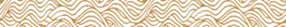 FRANCISCO MARTÍNEZ NERI, Presidente Municipal Constitucional del Municipio de Oaxaca de Juárez, del Estado Libre y Soberano de Oaxaca, a sus habitantes hace saber:Que el Honorable Ayuntamiento del Municipio de Oaxaca de Juárez, Oaxaca, en uso de sus atribuciones y facultades y con fundamento en lo dispuesto por los artículos 115 fracción II de la Constitución Política de los Estados Unidos Mexicanos; 113 fracción I de la Constitución Política del Estado Libre y Soberano de Oaxaca; 68 fracción V, 136, 137 y 138 de la Ley Orgánica Municipal; 54 fracción IV y 242 del Bando de Policía y Gobierno del Municipio de Oaxaca de Juárez; y 3, 4 y 5 del Reglamento de la Gaceta del Municipio de Oaxaca de Juárez; en sesión Ordinaria de Cabildo de fecha ocho de junio de dos mil veintitrés, tuvo a bien aprobar y expedir el siguiente:DICTAMEN 
CMyCVP/CD/017/2023C O N S I D E R A N D OPRIMERO.- Que-esta Comisión de Mercados y Comercio en Vía Pública del Municipio de Oaxaca de Juárez, es competente para conocer, estudiar y dictaminar sobre la Cesión de Derechos de una Concesión del puesto fijo número 1097, con numero de  objeto/cuenta:10500000010374, con el giro de "Chile seco" ubicado en el sector 3 zona tianguis del Mercado de Abastos "MARGARITA MAZA DE JUÁREZ", en términos de lo dispuesto por los artículos 115 Fracción III inciso d) de la Constitución Política de los Estados Unidos Mexicanos; 113 fracciones I antepenúltimo párrafo, III inciso d) de la Constitución Política del Estado Libre y Soberano de Oaxaca; 1, 54 y 55 de la Ley Orgánica Municipal del Estado de Oaxaca; 49, 61, 62 fracción III, 63 fracción XV, 64, 65, 68, 71, 88 y demás relativos aplicables del Bando de la Policía y Gobierno del Municipio de Oaxaca de Juárez; y el apartado II denominado "LINEAMIENTOS PARA EL TRÁMITE DE REGULARIZACIÓN DE CONCESIONARIO Y CESIÓN DE DERECHOS" y apartado VI, denominado "LINEAMIENTOS PARA EL PROCEDIMIENTO ADMINISTRATIVO DE TRÁMITES DE SUCESIONES DE DERECHOS, REGULARIZACIÓN DE CONCESIONARIO, CESIÓN DE DERECHOS, TRASPASO DE PUESTO O CASETA, AMPLIACIÓN DE GIRO Y CAMBIO DE GIRO" del ordenamiento jurídico denominado "Lineamientos para Trámites Administrativos de los Mercados Públicos." - SEGUNDO.- La figura Jurídica denominada Concesión Administrativa, se encuentra previsto en el TÍTULO TERCERO "DE LA CONCESIÓN DE SERVICIOS PÚBLICOS MUNICIPALES" CAPÍTULO I "OTORGAMIENTO Y RÉGIMEN DE LAS CONCESIONES" de la Ley de Planeación, Desarrollo Administrativo y Servicios Públicos Municipales, vigente en el Estado. - - - - TERCERO: Esta Comisión de Mercados y Comercio en Vía Pública, considera que cuenta con los elementos necesarios para resolver el presente expediente, por lo tanto, entrando al estudio y análisis de la solicitud realizada por la C. JULIANA MATEOS GANDARILLA y pruebas que obran en el expediente, tenemos: - - - - - - - - a) El apartado II y VI de los Lineamientos para Trámites Administrativos de los Mercados Públicos, citan textualmente: "II.- LINEAMIENTOS PARA EL TRÁMITE DE REGULARIZACIÓN DE CONCESIONARIO Y CESIÓN DE DERECHOS:1.- SOLICITUD DIRIGIDA AL ADMINISTRADOR DEL MERCADO CORRESPONDIENTE, PRESENTADA POR El POSESIONARIO.2.- FORMATO ÚNICO DE MERCADOS DEBIDAMENTE REQUISITADO.3.- ACTA DE CESIÓN DE DERECHOS ENTRE LOS PARTICULARES (EN CASOS APLICABLES).4.- ACTA DE NACIMIENTO DEL CESIONARIO Y DEL CEDENTE.5.- IDENTIFICACIÓN OFICIAL VIGENTE DEL CESIONARIO Y DEL CEDENTE.6.- COMPROBANTES DE LOS ÚLTIMOS CINCO AÑOS DE PAGO DE DERECHO DE PISO; EN CASO DE NO CONTAR CON DICHOS COMPROBANTES, PRESENTAR LA CONSTANCIA DE NO ADEUDO SUSCRITA POR LA DIRECCIÓN DE INGRESOS Y CONTROL FISCAL DEL HONORABLE AYUNTAMIENTO DE OAXACA DE JUÁREZ.7.- COMPROBANTE DE DOMICILIO RECIENTE DEL CESIONARIO Y CEDENTE.8.-CONSTANCIA DE VERIFICACIÓN Y RECONOCIMIENTO DEL LOCAL COMERCIAL, PUESTO, CASETA O ESPACIO, EXPEDIDO POR PARTE DE LA ADMINISTRACIÓN DEL MERCADO CORRESPONDIENTE.9.- CONSTANCIA DE OPINIÓN EMITIDA POR LA ORGANIZACIÓN O MESA DIRECTIVA, EN CASO DE PERTENECER A ALGUNA(sic)10.- DESIGNACIÓN DE BENEFICIARIO (PRESENTAR LA COPIA DE LA CREDENCIAL DE ELECTOR VIGENTE, EN CASO DE SER MENOR DE EDAD, PRESENTAR LA DOCUMENTACIÓN DE SU TUTOR O ALBACEA).11.-DOS TESTIGOS QUE ACREDITEN SU DICHO (IDENTIFICACIÓN OFICIAL VIGENTE Y COMPROBANTE DE DOMICILIO).""VI.- LINEAMIENTOS PARA EL PROCEDIMIENTO ADMINISTRATIVO DE TRÁMITES DE SUCESIÓN DE DERECHOS, REGULARIZACIÓN DE CONCESIONARIO, CESIÓN DE DERECHOS, TRASPASO DE PUESTO O CASETA, AMPLIACIÓN DE GIRO V(sic) CAMBIO DE GIRO:1.- LA ADMINISTRACIÓN DEL MERCADO CORRESPONDIENTE, EMITIRÁ LA CONSTANCIA DE VERIFICACIÓN Y RECONOCIMIENTO, MISMA QUE DEBERÁ INCLUIR LOS SIGUIENTES DATOS: MEDIDAS DEL LOCAL, PUESTO O CASETA, GIRO COMERCIAL, CONDICIONES EN QUE SE ENCUENTRA, DESCRIPCIÓN DEL TIPO DE CONSTRUCCIÓN, NÚMERO DE CUENTA Y LOS COMENTARIOS QUE SE ESTIMEN PERTINENTES.2.- LA ADMINISTRACIÓN DEL MERCADO CORRESPONDIENTE RECIBIRÁ LA SOLICITUD DEL INTERESADO ACOMPAÑADA DE LOS REQUISITOS (DEBERÁN PRESENTAR ORIGINALES PARA EL COTEJO RESPECTIVO Y DOS JUEGOS DE COPIAS DE LA DOCUMENTACIÓN REQUERIDA).3. - CADA UNO DE LOS TRÁMITES SE REALIZARÁ POR SEPARADO YA QUE LA LEY DE INGRESOS MUNICIPAL EN EL APARTADO PRIMERO CORRESPONDIENTE A MERCADOS Y VÍA PÚBLICA, CONTEMPLA UN COSTO INDEPENDIENTE PARA CADA UNO DE ELLOS.4,(sic)- LA ADMINISTRACIÓN DEL MERCADO CORRESPONDIENTE, DEBERÁ CANALIZAR LOS EXPEDIENTES A LA DIRECCIÓN DE MERCADOS PÚBLICOS PARA REVISIÓN Y VISTO BUENO DEL TITULAR, A FIN DE QUE SE REMITA A LA REGIDURÍA DE SERVICIOS MUNICIPALES, Y DE MERCADOS Y VIA(sic) PÚBLICA.5.- LA REGIDURÍA DE SERVICIOS MUNICIPALES, Y DE MERCADOS Y VÍA PÚBLICA, REALIZARÁ LAS DILIGENCIAS PERTINENTES, COTEJO DE LA: DOCUMENTACIÓN REQUERIDA Y RATIFICACIÓN DE LA SOLICITUD, EN LOS CASOS QUE SEA NECESARIO SE CITARÁ AL INTERESADO QUIEN SE DEBERÁ PRESENTAR DEBIDAMENTE IDENTIFICADO; POSTERIORMENTE SERÁ TURNADO A LA COMISIÓN DE MERCADOS Y VÍA PÚBLICA, PARA SU VALORACIÓN, ANÁLISIS Y DICTAMEN RESPECTIVO.6.- UNA VEZ QUE LA COMISIÓN DE MERCADOS Y VÍA PÚBLICA DICTAMINE LA SOLICITUD PLANTEADA, EL INTERESADO SERÁ NOTIFICADO A TRAVÉS DE LA REGIDURÍA DE SERVICIOS MUNICIPALES Y DE MERCADOS Y VÍA PÚBLICA.7.- LA DIRECCIÓN DE MERCADOS PÚBLICOS DEBERÁ EXPEDIR LA ORDEN DE PAGO DEL TRÁMITE CORRESPONDIENTE EN UN PLAZO DE DIEZ DÍAS HÁBILES, CONTADOS A PARTIR DE LA RECEPCIÓN DEL OFICIO MEDIANTE EL QUE LA REGIDURÍA DE SERVICIOS MUNICIPALES, Y DE MERCADOS Y VÍA PÚBLICA REMITA COPIA SIMPLE DEL DICTAMEN PARA SU CUMPLIMIENTO.8.- EL INTERESADO DEBERÁ IDENTIFICARSE AL MOMENTO DE RECOGER LA ORDEN DE PAGO.9.- EL PLAZO PARA EFECTUAR EL PAGO POR EL TRÁMITE CORRESPONDIENTE, ES DE QUINCE DÍAS HÁBILES CONTADOS A PARTIR DE LA RECEPCIÓN DE LA ORDEN DE PAGO, DE NO HACERLO SE REVOCARÁ DICHO ACUERDO AUTOMÁTICAMENTE. ESTA LEYENDA DEBERÁ SER VISIBLE AL FRENTE DEL DOCUMENTO CON LA FECHA DE DESPACHO.10.- EL COSTO DE CADA TRÁMITE ESTARÁ ESPECIFICADO EN LA LEY DE INGRESOS DEL MUNICIPIO DE OAXACA DE JUÁREZ, OAX., PARA EL EJERCICIO FISCAL VIGENTE."De dichos lineamientos en cita, podemos establecer que en el trámite de la CESIÓN DE DERECHOS, se requiere una petición formal del trámite de cesión de derechos, como específicamente lo señala el numeral 1 del apartado II, antes citado, al establecer que la solicitud será presentada por el posesionario, lo anterior adminiculado con los artículo 6, 7 y 9 del Reglamento de los Mercados Públicos de la Ciudad de Oaxaca, que establecen que se declara de orden público la concesión que el Ayuntamiento otorgue y que esos derechos constituyen una concesión a favor de quien se autoriza y que ello le da el derecho del uso del piso, de ahí la obligatoriedad de citar a quien ostente los derechos de la concesión para que en presencia de la autoridad municipal, confirme su deseo de ceder a otro sus derechos, como lo señala el numeral 5 del apartado VI, antes transcrito.EL HECHO DE QUE LA AUTORIDAD MUNICIPAL, ORDENE LA RATIFICACIÓN POR PARTE DE LA CONCESIONARIA, DE SU DESEO DE CEDER A OTRA LOS DERECHOS QUE LE CONFIERE LA CONCESIÓN que le otorgó el H. Ayuntamiento, ES UN PRINCIPIO DE SEGURIDAD JURÍDICA, establecido por el artículo 14 de la Constitución Política de los Estados Unidos Mexicanos, que establece que nadie podrá ser privado de sus derechos, sino mediante juicio seguido en el que se cumplan las formalidades esenciales del procedimiento; de ahí que, como autoridad municipal, estamos obligados a cerciorarnos de que efectivamente el deseo de la concesionaria de ceder a otra sus derechos, no se encuentra coaccionado o que efectivamente ese es el deseo de la concesionaria.b) En este sentido y al llevar a cabo un análisis de las constancias que obran en el sumario, tenemos que:i. Con LA CONSTANCIA DE VERIFICACIÓN Y RECONOCIMIENTO, de fecha 23 DE JULIO del año dos mil veintiuno, está acreditada la existencia respecto del puesto fijo número 1097, con objeto/contrato: 1050000010374, con giro de "CHILE SECO" ubicado en el sector 3, zona tianguis del Mercado de abastos "MARGARITA MAZA DE JUÁREZ"; ii. Con los recibos de pagos de los últimos cinco años anteriores, y que se encuentran descritos en el RESULTANDO PRIMERO, se acredita que el mismo se encuentra al corriente de sus pagos; que con ambos documentos;iii. Se demuestra que dicha caseta está concesionado a favor de la C. JULIANA MATEOS GANDARILLA;iv. Que dicha caseta está al corriente en el pago de sus derechos de piso; v.  Que la emisión de la constancia de verificación y reconocimiento, fue hecha por autoridad competente en términos del apartado VI, numeral 1, de los Lineamientos antes invocados;vi. Obran en el sumario los originales de la documentación referida.c) Por otra parte el requisito de la RATIFICACIÓN está satisfecho, pues mediante diligencia de fecha 25 DE AGOSTO DEL AÑO DOS MIL VEINTIDOS(sic), compareció ante el Regidor de Servicios Municipales y de Mercados y Comercio en Vía Pública, la CONCESIONARIA JULIANA MATEOS GANDARILLA, a ratificar su deseo de ceder los derechos que le concede su concesión a favor del C. CRUZ VIOLETA MATEOS GANDARILLAS corroborado lo anterior con la manifestación de los testigos VICTOR(sic) RENATO VILLAFAÑE Y EL C. ABRAHAM BAUTISTA GARCÍA; quienes cumplieron con las obligaciones a que están sujetos, de conformidad con el apartado II de los referidos LINEAMIENTOS PARA TRÁMITES ADMINISTRATIVOS DE LOS MERCADOS PÚBLICOS", pues obran en el presente expediente:i. Su correspondiente solicitud, debidamente requisitada;ii. Exhibió el Formato Único de Mercados, debidamente requisitado;iii. La correspondiente acta de sesión de derechos;iv. Originales tanto de las actas de nacimiento del cesionario y del cedente;v. Copia de las identificaciones oficiales, tanto del cesionario como del cedente;vi. LOS RECIBOS DE PAGO DE DERECHOS, con la que demuestra estar al corriente en el pago de los últimos cinco años anteriores;vii. La constancia de verificación y reconocimiento del local comercial en cuestión;viii. La designación de beneficiario y el testimonio de dos testigos.De lo anterior está Comisión dictaminadora, llega a la determinación:PRIMERO.- Que la voluntad de la concesionaria de ceder a otra sus derechos correspondientes, NO SE ENCUENTRA COACCIONADA, sino que la misma ES LIBRE, POR LO CUAL, DESDE ESTE MOMENTO SURTE SUS EFECTOS JURÍDICOS CORRESPONDIENTES, DADO QUE LA MISMA FUE MANFIESTADA(sic) PERSONALMENTE ANTE EL REGIDOR DE SERVCICIOS(sic) MUNICIPALES Y MERCADOS Y COMERCIO EN VÍA PÚBLICA Y CUYO PROCEDIMIENTO FUE HECHO COMO LO MARCA LA NORMATIVA CORRESPONDIENTE, POR LO TANTO ESTÁ ACREDITADO QUE SU VOLUNTAD NO SE ENCUENTRA COACCIONADA, QUE EL ACTO DE CEDER A OTRO SUS DERECHOS ES POR SU LIBRE VOLUNTAD; en consecuencia.SEGUNDO.- la(sic) Comisión de Mercados y Comercio en Vía Pública, propone al H. Cabildo, APRUEBE LA CESIÓN DE DERECHOS que realiza la CONCESIONARIA JULIANA MATEOS GANDARILLAS, a favor de la C. CRUZ VIOLETA MATEOS GANDARILLAS respecto del puesto número 1097, con objeto/contrato: 1050000010374, con giro de "CHILE SECO" ubicado en el sector 3, ubicado en la zona tianguis del Mercado de Abastos "MARGARITA MAZA DE JUAREZ(sic)", del Municipio de Oaxaca de Juárez; por cuya razón se emite el siguiente: DICTAMENPRIMERO.- EL HONORABLE CABILDO DEL MUNICIPIO DE OAXACA DE JUÁREZ, OAXACA, CON FUNDAMENTO EN LO DISPUESTO POR LOS ARTÍCULOS 43 FRACCIÓN XX, 54 Y 55 FRACCIÓN III DE LA LEY ORGÁNICA MUNICIPAL DEL ESTADO DE OAXACA Y 88 FRACCIÓN V DEL BANDO DE POLICIA(sic) Y GOBIERNO DEL MUNICIPIO DE OAXACA DE JUÁREZ; DETERMINA APROBAR LA CESIÓN DE DERECHOS QUE REALIZA LA CONCESIONARIA JULIANA MATEOS GANDARILLAS, A FAVOR DE LA C. CRUZ VIOLETA MATEOS GANDARILLAS, RESPECTO DEL PUESTO FIJO NUMERO(sic) 1097, CON OBJETO/CONTRATO: 1050000010374, CON GIRO DE "CHILE SECO" UBICADO EN EL SECTOR 3, ZONA TIANGUIS DEL MERCADO DE ABASTO "MARGARITA MAZA DE JUÁREZ", DEL MUNICIPIO DE OAXACA DE JUÁREZ. - - - - - - - - - - - - - - - - - - SEGUNDO.- NOTIFIQUESE(sic) A LA DIRECCIÓN. DE. INGRESO DEL MUNICIPIO DE OAXACA DE JUÁREZ, EL CONTENIDO DEL PRESENTE DICTAMEN PARA LOS TRÁMITES ADMINISTRATIVOS CORRESPONDIENTES. - - - - - - - - - - - - - - - - -TERCERO. - EN EL OTORGAMIENTO DE LA PRESENTE CESIÓN DE DERECHOS, se le hace saber a la concesionaria sus obligaciones ante al Ayuntamiento del Municipio de Oaxaca de Juárez, establecidas en el artículo 45 del Reglamento de los Mercados Públicos de la Ciudad de Oaxaca, y que a continuación se transcribe:"ARTÍCULO 45.- Los concesionarios de los locales destinados al servicio de Mercado están obligados a:FRACCIÓN l.- Cuidar el mayor orden y moralidad dentro de los mismos, destinándolos exclusivamente al fin para el que fueron concesionados. FRACCIÓN II.- Respetar las áreas y espacios concesionados conforme al Artículo 17 y al plano autorizado para el efecto.FRACCIÓN III.- Tratar al público con la consideración debida. FRACCIÓN IV.- Utilizar un lenguaje decente.FRACCIÓN V.- Mantener limpieza absoluta en el interior y exterior inmediato al local concesionado.FRACCIÓN VI.- No acopiar ni aglomerar mercancías en los mostradores a mayor altura que la permitida (3 metros del piso).FRACCIÓN VII.- No utilizar fuego ni substancias inflamables con excepción de las personas que expenden alimentos. FRACCIÓN VIII.- Los horarios de cierre y apertura se hará de acuerdo a las costumbres y necesidades de cada mercado. FRACCIÓN IX- Mantener abierta diariamente la caseta, local o espacio consignado a fin de que se cumplan con el destino para el cual fue designado.FRACCIÓN X.- No expender bebidas embriagantes en los puestos que expendan alimentos, únicamente se permitirá la venta de cerveza acompañándose de alimentos hasta tres cervezas por cada comensal.FRACCIÓN XI.- Tener en su establecimiento recipientes adecuados para depositar la basura y entregarla a sus recolectores(sic)FRACCIÓN XII.- No. ingerir bebidas embriagantes dentro de los locales, espacios, puestos o casetas concesionadas."CUARTO.- Se le hace del conocimiento a la ciudadana CRUZ VIOLETA MATEOS GANDARILLAS, que toda información que refiera a datos personales, se considera confidencial, en términos de los artículos 16, 17, 18, 25 y 26 de la Ley General de Protección de Datos Personales en Posesión de Sujetos Obligados; 9, 10, 11, 14 y 19 de la Ley de Protección de Datos Personales en Posesión de Sujetos Obligados del Estado de Oaxaca; 61, 62, fracciones I y IV, y 63 de la Ley de Transparencia y Acceso a la Información Pública y Buen Gobierno para el Estado de Oaxaca, respectivamente.- - - - - - - - - - - - - - - QUINTO. - El Honorable Ayuntamiento de Oaxaca de Juárez, a través de la Dirección del Mercado de Abastos "Margarita Maza de Juárez", supervisará que la concesionaria se apegue a las normas establecidas, de tal modo que, se garantice la generalidad, suficiencia, regularidad y seguridad del servicio. - - - - - - - - - - - - - - - - - - - - - - - - - - - - SEXTO. - Se le hace saber al ahora concesionario que es causa de revocación de la concesión, cualquiera de las establecidas en el artículo 15 del Reglamento de los Mercados Públicos de la Ciudad de Oaxaca. - SÉPTIMO. - Gírese oficio al Secretario de Gobierno y al titular de la Dirección del Mercado de Abastos "Margarita Maza de Juárez" del Municipio de Oaxaca de Juárez, a efecto de continuar con los trámites administrativos correspondientes y dar cumplimiento al presente dictamen en el ámbito de sus atribuciones. - - - - - - - - - - - - -OCTAVO. - Instrúyase al titular de la Dirección del Mercado de Abastos "Margarita Maza de Juárez" del Municipio de Oaxaca de Juárez, para efectos de que, dentro del término de diez días hábiles, contados a partir de que le sea notificado el contenido del presente dictamen, genere la orden de pago por concepto de autorización de CESIÓN DE DERECHOS. - - - - - - - - - - - - - - - - - - - - - - - - - NOVENO. - Notifíquese a la C. CRUZ VIOLECTA(sic) MATEOS GANDARILLAS, que cuenta con un plazo de QUINCE DÍAS HÁBILES, para que acuda a realizar el pago que se le genere por concepto del trámite correspondiente, término que empezará a computarse a partir de la recepción de la orden de pago, apercibiendo a la interesada que en caso de no hacerlo quedará sin efecto el presente dictamen, así como la orden de pago que se genere. - - - - - - - - - - - - - - - - - - - DÉCIMO. - NOTIFÍQUESE Y CÚMPLASE. - - - - En cumplimiento a lo dispuesto por los artículos 68 fracción V de la Ley Orgánica Municipal; 5 del Reglamento de la Gaceta del Municipio de Oaxaca de Juárez; y para su debida publicación y observancia, se promulga el anterior dictamen en el Palacio Municipal de este Municipio de Oaxaca de Juárez.DADO EN EL SALÓN DE CABILDO “PORFIRIO DÍAZ MORI” DEL HONORABLE AYUNTAMIENTO DEL MUNICIPIO DE OAXACA DE JUÁREZ, EL DÍA OCHO DE JUNIO DEL AÑO DOS MIL VEINTITRÉS.ATENTAMENTE“EL RESPETO AL DERECHO AJENO ES LA PAZ”PRESIDENTE MUNICIPAL CONSTITUCIONAL DE OAXACA DE JUÁREZ.FRANCISCO MARTÍNEZ NERI.ATENTAMENTE“EL RESPETO AL DERECHO AJENO ES LA PAZ”SECRETARIA MUNICIPAL DE OAXACA DE JUÁREZ.EDITH ELENA RODRÍGUEZ ESCOBAR.FRANCISCO MARTÍNEZ NERI, Presidente Municipal Constitucional del Municipio de Oaxaca de Juárez, del Estado Libre y Soberano de Oaxaca, a sus habitantes hace saber:Que el Honorable Ayuntamiento del Municipio de Oaxaca de Juárez, Oaxaca, en uso de sus atribuciones y facultades y con fundamento en lo dispuesto por los artículos 115 fracción II de la Constitución Política de los Estados Unidos Mexicanos; 113 fracción I de la Constitución Política del Estado Libre y Soberano de Oaxaca; 68 fracción V, 136, 137 y 138 de la Ley Orgánica Municipal; 54 fracción IV y 242 del Bando de Policía y Gobierno del Municipio de Oaxaca de Juárez; y 3, 4 y 5 del Reglamento de la Gaceta del Municipio de Oaxaca de Juárez; en sesión Ordinaria de Cabildo de fecha ocho de junio de dos mil veintitrés, tuvo a bien aprobar y expedir el siguiente:DICTAMEN 
CMyCVP/CD/018/2023C O N S I D E R A N D OPRIMERO.- Que esta Comisión de Mercados y Comercio en Vía Pública del Municipio de Oaxaca de Juárez, es competente para conocer, estudiar y dictaminar sobre la Cesión de Derechos de una Concesión de espacio ubicado en el Pasillo Modular Oriente del Mercado de Abastos "Margarita Maza de Juárez" del Municipio de Oaxaca de Juárez, en términos de lo dispuesto por los artículos 115 Fracción III inciso d) de la Constitución Política de los Estados Unidos Mexicanos; 113 fracciones I antepenúltimo párrafo, III inciso d) de la Constitución Política del Estado Libre y Soberano de Oaxaca; 1, 54 y 55 de la Ley Orgánica Municipal del Estado de Oaxaca; 49, 61, 62 fracción III, 63 fracción XV, B4, 65, 68, 71, 88 y demás relativos aplicables del Bando de la Policía y Gobierno del Municipio de Oaxaca de Juárez; y el apartado II denominado "LINEAMIENTOS PARA EL TRÁMITE DE REGULARIZACIÓN DE CONCESIONARIO Y CESIÓN DE DERECHOS" y apartado VI, denominado "LINEAMIENTOS PARA El PROCEDIMIENTO ADMINISTRATIVO DE TRÁMITES DE SUCESIONES DE DERECHOS, REGULARIZACIÓN DE CONCESIONARIO, CESIÓN DE DERECHOS, TRASPASO DE PUESTO O CASETA, AMPLIACIÓN DE GIRO Y CAMBIO DE GIRO" del ordenamiento jurídico denominado "Lineamientos para Trámites Administrativos de los Mercados Públicos." - SEGUNDO.- La figura Jurídica denominada Concesión Administrativa, se encuentra previsto en el TÍTULO TERCERO "DE LA CONCESIÓN DE SERVICIOS PÚBLICOS MUNICIPALES" CAPÍTULO I "OTORGAMIENTO Y RÉGIMEN DE LAS CONCESIONES" de la Ley de Planeación, Desarrollo Administrativo y Servicios Públicos Municipales, vigente en el Estado. - - - - TERCERO: Esta Comisión de Mercados y Comercio en Vía Pública, considera que cuenta con los elementos necesarios para resolver el presente expediente, por lo tanto, entrando al estudio y análisis de la solicitud realizada por la C. TEOFILA(sic) ZARATE(sic) ABAD y pruebas que obran en el expediente, tenemos: - - - - - - - - a) El apartado II y VI de los Lineamientos para Trámites Administrativos de los Mercados Públicos, citan textualmente:"II.- LINEAMIENTOS PARA EL TRÁMITE DE REGULARIZACIÓN DE CONCESIONARIO Y CESIÓN DE DERECHOS:1.- SOLICITUD DIRIGIDA AL ADMINISTRADOR DEL MERCADO CORRESPONDIENTE, PRESENTADA POR EL POSESIONARIO.2.- FORMATO ÚNICO DE MERCADOS DEBIDAMENTE REQUISITADO.3.- ACTA DE CESIÓN DE DERECHOS ENTRE LOS PARTICULARES (EN CASOS APLICABLES).4.- ACTA DE NACIMIENTO DEL CESIONARIO Y DEL CEDENTE.5.- IDENTIFICACIÓN OFICIAL VIGENTE DEL CESIONARIO Y DEL CEDENTE.6.- COMPROBANTES DE LOS ÚLTIMOS CINCO AÑOS DE PAGO DE DERECHO DE PISO; EN CASO DE NO CONTAR CON DICHOS COMPROBANTES, PRESENTAR LA CONSTANCIA DE NO ADEUDO SUSCRITA POR LA DIRECCIÓN DE INGRESOS Y CONTROL FISCAL DEL HONORABLE AYUNTAMIENTO DE OAXACA DE JUÁREZ.7.- COMPROBANTE DE DOMICILIO RECIENTE DEL CESIONARIO Y CEDENTE.8.- CONSTANCIA DE VERIFICACIÓN Y RECONOCIMIENTO DEL LOCAL COMERCIAL, PUESTO, CASETA O ESPACIO, EXPEDIDO POR PARTE DE LA ADMINISTRACIÓN DEL MERCADO CORRESPONDIENTE.9.- CONSTANCIA DE OPINIÓN EMITIDA POR LA ORGANIZACIÓN O MESA DIRECTIVA, EN CASO DE PERTENECER A ALGUNA(sic)10.- DESIGNACIÓN DE BENEFICIARIO (PRESENTAR LA COPIA DE LA CREDENCIAL DE ELECTOR VIGENTE, EN CASO DE SER MENOR DE EDAD, PRESENTAR LA DOCUMENTACIÓN DE SU TUTOR O ALBACEA).11.- DOS TESTIGOS QUE ACREDITEN SU DICHO (IDENTIFICACIÓN OFICIAL VIGENTE Y COMPROBANTE DE DOMICILIO).""VI.- LINEAMIENTOS PARA EL PROCEDIMIENTO ADMINISTRATIVO DE TRÁMITES DE SUCESIÓN DE DERECHOS, REGULARIZACIÓN DE CONCESIONARIO, CESIÓN DE DERECHOS, TRASPASO DE PUESTO O CASETA, AMPLIACIÓN DE GIRO V(sic) CAMBIO DE GIRO:1.- LA ADMINISTRACIÓN DEL MERCADO CORRESPONDIENTE, EMITIRÁ LA CONSTANCIA DE VERIFICACIÓN Y RECONOCIMIENTO, MISMA QUE DEBERÁ INCLUIR LOS SIGUIENTES DATOS:MEDIDAS DEL LOCAL, PUESTO O CASETA, GIRO COMERCIAL, CONDICIONES EN QUE SE ENCUENTRA, DESCRIPCIÓN DEL TIPO DE CONSTRUCCIÓN, NÚMERO DE CUENTA Y LOS COMENTARIOS QUE SE ESTIMEN PERTINENTES.2.- LA ADMINISTRACIÓN DEL MERCADO CORRESPONDIENTE RECIBIRÁ LA SOLICITUD DEL INTERESADO ACOMPAÑADA DE LOS REQUISITOS (DEBERÁN PRESENTAR ORIGINALES PARA EL COTEJO RESPECTIVO Y DOS JUEGOS DE COPIAS DE LA DOCUMENTACIÓN REQUERIDA).3. - CADA UNO DE LOS TRÁMITES SE REALIZARÁ POR SEPARADO YA QUE LA LEY DE INGRESOS MUNICIPAL EN EL APARTADO PRIMERO CORRESPONDIENTE A MERCADOS Y VÍA PÚBLICA, CONTEMPLA UN COSTO INDEPENDIENTE PARA CADA UNO DE ELLOS.4,(sic)- LA ADMINISTRACIÓN DEL MERCADO CORRESPONDIENTE, DEBERÁ CANALIZAR LOS EXPEDIENTES A LA DIRECCIÓN DE MERCADOS PÚBLICOS PARA REVISIÓN Y VISTO BUENO DEL TITULAR, A FIN DE QUE SE REMITA A LA REGIDURÍA DE SERVICIOS MUNICIPALES, Y DE MERCADOS Y VIA(sic) PÚBLICA.5.- LA REGIDURÍA DE SERVICIOS MUNICIPALES, Y DE MERCADOS y VÍA PÚBLICA, REALIZARÁ LAS DILIGENCIAS PERTINENTES, COTEJO DE LA DOCUMENTACIÓN REQUERIDA Y RATIFICACIÓN DE LA SOLICITUD, EN LOS CASOS QUE SEA NECESARIO SE CITARÁ AL INTERESADO QUIEN SE DEBERÁ PRESENTAR DEBIDAMENTE IDENTIFICADO; POSTERIORMENTE SERÁ TURNADO A LA COMISIÓN DE MERCADOS Y VÍA PÚBLICA, PARA SU VALORACIÓN, ANÁLISIS Y DICTAMEN RESPECTIVO.6.- UNA VEZ QUE LA COMISIÓN DE MERCADOS Y VÍA PÚBLICA DICTAMINE LA SOLICITUD PLANTEADA, EL INTERESADO SERÁ NOTIFICADO A TRAVÉS DE LA REGIDURÍA DE SERVICIOS MUNICIPALES Y DE MERCADOS Y VÍA PÚBLICA. 7.- LA DIRECCIÓN DE MERCADOS PÚBLICOS DEBERÁ EXPEDIR LA ORDEN DE PAGO DEL TRÁMITE CORRESPONDIENTE EN UN PLAZO DE DIEZ DÍAS HÁBILES, CONTADOS A PARTIR DE LA RECEPCIÓN DEL OFICIO MEDIANTE EL QUE LA REGIDURÍA DE SERVICIOS MUNICIPALES, Y DE MERCADOS Y VÍA PÚBLICA REMITA COPIA SIMPLE DEL DICTAMEN PARA SU CUMPLIMIENTO.8.- EL INTERESADO DEBERÁ IDENTIFICARSE AL MOMENTO DE RECOGER LA ORDEN DE PAGO.9.- EL PLAZO PARA EFECTUAR EL PAGO POR EL TRÁMITE CORRESPONDIENTE, ES DE QUINCE DÍAS HÁBILES CONTADOS A PARTIR DE LA RECEPCIÓN DE LA ORDEN DE PAGO, DE NO HACERLO SE REVOCARÁ DICHO ACUERDO AUTOMÁTICAMENTE. ESTA LEYENDA DEBERÁ SER VISIBLE AL FRENTE DEL DOCUMENTO CON LA FECHA DE DESPACHO.10.- EL COSTO DE CADA TRÁMITE ESTARÁ ESPECIFICADO EN LA LEY DE INGRESOS DEL MUNICIPIO DE OAXACA DE JUÁREZ, OAX., PARA EL EJERCICIO FISCAL VIGENTE."De dichos lineamientos en cita, podemos establecer que en el trámite de la CESIÓN DE DERECHOS, se requiere una petición formal del trámite de cesión de derechos, como específicamente lo señala el numeral 1 del apartado II, antes citado, al establecer que la solicitud será presentada por el posesionario, lo anterior adminiculado con los artículo 6, 7 y 9 del Reglamento de los Mercados Públicos de la Ciudad de Oaxaca, que establecen que se declara de orden público la concesión que el Ayuntamiento otorgue y que esos derechos constituyen una concesión a favor de quien se autoriza y que ello le da el derecho del uso del piso, de ahí la obligatoriedad de citar a quien ostente los derechos de la concesión para que en presencia de la autoridad municipal, confirme su deseo de ceder a otro sus derechos, como lo señala el numeral 5 del apartado VI, antes transcrito.EL HECHO DE QUE LA AUTORIDAD MUNICIPAL, ORDENE LA RATIFICACIÓN POR PARTE DE LA CONCESIONARIA, DE SU DESEO DE CEDER A OTRA LOS DERECHOS QUE LE CONFIERE LA CONCESIÓN que le otorgó el H. Ayuntamiento, ES UN PRINCIPIO DE SEGURIDAD JURÍDICA, establecido por el artículo 14 de la Constitución Política de los Estados Unidos Mexicanos, que establece que nadie podrá ser privado de sus derechos, sino mediante juicio seguido en el que se cumplan las formalidades esenciales del procedimiento; de ahí que, como autoridad municipal, estamos obligados a cerciorarnos de que efectivamente el deseo de la concesionaria de ceder a otra sus derechos, no se encuentra coaccionado o que efectivamente ese es el deseo de la concesionaria.b) En este sentido y al llevar a cabo un análisis de las constancias que obran en el sumario, tenemos que:i. Con LA CONSTANCIA DE VERIFICACIÓN Y RECONOCIMIENTO, de fecha SIETE DE NOVIEMBRE del año dos mil veintidós, está acreditada la existencia respecto del puesto fijo S/N, con objeto/contrato: 1050000010174, con giro de “FRUTAS Y LEGUMBRES” ubicado en el Pasillo Modular Oriente del Mercado de Abastos “Margarita Maza de Juárez” del Municipio de Oaxaca de Juárez.ii. Con los recibos de pago de los últimos cinco años anteriores, y que se encuentran descritos en el RESULTANDO PRIMERO, se acredita que el mismo se encuentra al corriente de sus pagos; que con ambos documentos;iii. Se demuestra que dicha caseta está concesionado (sic) a favor de la C. TEÓFILA ZÁRATE ABAD;iv. Que dicha caseta está al corriente en el pago de sus derechos de piso; v. Que la emisión de la constancia de verificación y reconocimiento, fue hecha por autoridad competente en términos del apartado VI, numeral 1, de los Lineamientos antes invocados;vi. Obran en el sumario los originales de la documentación referida.c) Por otra parte el requisito de la RATIFICACIÓN está satisfecho, pues mediante diligencia de fecha CUATRO DE ABRIL DEL AÑO DOS MIL VEINTITRÉS, compareció ante el Regidor de Servicios Municipales y de Mercados y Comercio en  Vía Pública, la CONCESIONARIA TEÓFILA ZÁRATE ABAD, a ratificar su deseo de ceder los derechos que le concede su concesión a favor de la C. GUILLERMINA BARRANCO ZÁRATE, corroborado lo anterior con la manifestación de las testigos la C. ANGELINA BARRANCO ZÁRATE Y LA C. JUANA CRUZ GARCÍA; quienes cumplieron con las obligaciones a que están sujetos, de conformidad con el apartado II de los referidos LINEAMIENTOS PARA TRÁMITES ADMINISTRATIVOS DE LOS MERCADOS PÚBLICOS" pues obran en el presente expediente:i. Su correspondiente solicitud, debidamente requisitada;ii. Exhibió el Formato Único de Mercados, debidamente requisitado;iii. La correspondiente acta de sesión de derechos; iv. Originales tanto de las actas de nacimiento del cesionario y del cedente;v. Copia de las identificaciones oficiales, tanto del cesionario como del cedente;vi. LOS RECIBOS DE PAGO DE DERECHOS, con la que demuestra estar al corriente en el pago de los últimos cinco años anteriores;vii. La constancia de verificación y reconocimiento del local comercial en cuestión;viii. La designación de beneficiario y el testimonio de dos testigos.De lo anterior, está Comisión dictaminadora, llega a la determinación:PRIMERO.- Que la voluntad de la concesionaria de ceder a otra sus derechos correspondientes, NO SE ENCUENTRA COACCIONADA, sino que la misma ES LIBRE, POR LO CUAL, DESDE ESTE MOMENTO SURTE SUS EFECTOS JURÍDICOS CORRESPONDIENTES, DADO QUE LA MISMA FUE MANFIESTADA(sic) PERSONALMENTE ANTE EL REGIDOR DE SERVCICIOS(sic) MUNICIPALES Y MERCADOS Y COMERCIO EN VÍA PÚBLICA Y CUYO PROCEDIMIENTO FUE HECHO COMO LO MARCA LA NORMATIVA CORRESPONDIENTE, POR LO TANTO ESTÁ ACREDITADO QUE SU VOLUNTAD NO SE ENCUENTRA COACCIONADA, QUE EL ACTO DE CEDER A OTRO SUS DERECHOS ES POR SU LIBRE VOLUNTAD; en consecuencia.SEGUNDO.- La Comisión de Mercados y Comercio en Vía Pública, propone al H. Cabildo, APRUEBE LA CESIÓN DE DERECHOS que realiza la CONCESIONARIA TEÓFILA ZARATE(sic) ABAD, a favor de la C. GUILLERMINA BARRANCO ZARATE(sic) respecto del puesto fijo s/n, con objeto/contrato: 1050000010174, con giro de "FRUTAS Y LEGUMBRES" ubicado en el Pasillo Modular Oriente del Mercado de Abastos "Margarita Maza de Juárez" del Municipio de Oaxaca de Juárez; por cuya razón se emite el siguiente: - - - - - - - - - - - - - - D I C T A M E NPRIMERO. - EL HONORABLE CABILDO DEL MUNICIPIO DE OAXACA DE JUÁREZ, OAXACA, CON FUNDAMENTO EN LO DISPUESTO POR LOS ARTÍCULOS 43 FRACCIÓN XX, 54 Y 55 FRACCIÓN III DE LA LEY ORGÁNICA MUNICIPAL DEL ESTADO DE OAXACA Y 88 FRACCIÓN V DEL BANDO DE POLICIA(sic) Y GOBIERNO DEL MUNICIPIO DE OAXACA DE JUÁREZ; DETERMINA APROBAR LA CESIÓN DE DERECHOS QUE REALIZA LA CONCESIONARIA TEOFILA(sic) ZÁRATE ABAD, A FAVOR DE LA C. GUILLERMINA BARRANCO ZÁRATE, RESPECTO DEL PUESTO FIJO S/N, CON OBJETO/CONTRATO: 1050000010174, CON GIRO DE "FRUTAS Y LEGUMBRES" UBICADO EN EL PASILLO MODULAR ORIENTE DEL MERCADO DE ABASTOS "MARGARITA MAZA DE JUÁREZ" DEL MUNICIPIO DE OAXACA DE JUÁREZ.- - - - - -SEGUNDO.- NOTIFIQUESE(sic) A LA DIRECCIÓN DE INGRESO(sic) DEL MUNICIPIO DE OAXACA DE JUÁREZ, EL CONTENIDO DEL PRESENTE DICTAMEN PARA LOS TRÁMITES ADMINISTRATIVOS CORRESPONDIENTES. - - - - - - - - - - - - - - - - -TERCERO. - EN EL OTORGAMIENTO DE LA PRESENTE CESIÓN DE DERECHOS, se le hace saber a la ahora concesionaria sus obligaciones, ante el Ayuntamiento del Municipio de Oaxaca de Juárez, establecidas en el artículo 45 del Reglamento de los Mercados Públicos de la Ciudad de Oaxaca, y que a continuación se transcribe:"ARTÍCULO 45.- Los concesionarios de los locales destinados al servicio de Mercado están obligados a:FRACCIÓN l.- Cuidar el mayor orden y moralidad dentro de los mismos, destinándolos exclusivamente al fin para el que fueron concesionados. FRACCIÓN II.- Respetar las áreas y espacios concesionados conforme al Artículo 17 y al plano autorizado para el efecto.FRACCIÓN III.- Tratar al público con la consideración debida. FRACCIÓN IV.- Utilizar un lenguaje decente.FRACCIÓN V.- Mantener limpieza absoluta en el interior y exterior inmediato al local concesionado.FRACCIÓN VI.- No acopiar ni aglomerar mercancías en los mostradores a mayor altura que la permitida (3 metros del piso).FRACCIÓN VII.- No utilizar fuego ni substancias inflamables con excepción de las personas que expenden alimentos. FRACCIÓN VIII.- Los horarios de cierre y apertura se hará de acuerdo a las costumbres y necesidades de cada mercado.FRACCIÓN IX.- Mantener abierta diariamente la caseta, local o espacio consignado a fin de que se cumplan con el destino para el cual fue designado.FRACCIÓN X.- No expender bebidas embriagantes en los puestos que expendan alimentos; únicamente se permitirá la venta de cerveza acompañándose de alimentos hasta tres cervezas por cada comensal.FRACCIÓN XI.- Tener en su establecimiento recipientes adecuados para depositar la basura y entregarla a sus recolectores(sic)FRACCIÓN XII.- No ingerir bebidas embriagantes dentro de los locales, espacios, puestos o casetas concesionadas.   CUARTO.- Se le hace del conocimiento a la ciudadana GUILLERMINA BARRANCO ZÁRATE, que toda información que refiera a datos personales, se considera confidencial, en términos de los artículos 16, 17, 18, 25 y 26 de la Ley General de Protección de Datos Personales en Posesión de Sujetos Obligados; 9, 10, 11, 14 y 19 de la Ley de Protección de Datos Personales en Posesión de Sujetos Obligados del Estado de Oaxaca; 61, 62, fracciones I y IV, y 63 de la Ley de Transparencia y Acceso a la Información Pública y Buen Gobierno para el Estado de Oaxaca, respectivamente. - - - - - - - - - - - - - - - QUINTO.- El Honorable Ayuntamiento de Oaxaca de Juárez, a través de la Dirección del Mercado de Abasto "Margarita Maza de Juárez" del Municipio de Oaxaca de Juárez, supervisará que la concesionaria se apegue a las normas establecidas, de tal modo que, se garantice la generalidad, suficiencia, regularidad y seguridad del servicio. - - - - - - - SEXTO.- Se le hace saber al ahora concesionario(sic) que es causa de revocación de la concesión, cualquiera de las establecidas en el artículo 15 del Reglamento de los Mercados Públicos de la Ciudad de Oaxaca. - - - - - - - - - - - - - - - - - - - - - - - - - - - - - SÉPTIMO.- Gírese oficio al Secretario de Gobierno y al titular de la Dirección de la Dirección del Mercado de Abasto "Margarita Maza de Juárez", del Municipio de Oaxaca de Juárez, a efecto de continuar con los trámites administrativos correspondientes y dar cumplimiento al presente dictamen en el ámbito de sus atribuciones. - - - - - - - - - - - - - OCTAVO. - Instrúyase al titular de la Dirección del Mercado de Abastos "Margarita Maza de Juárez" del Municipio de Oaxaca de Juárez, para efectos de que, dentro del término de diez días hábiles, contados a partir de que le sea notificado el contenido del presente dictamen, genere la orden de pago por concepto de autorización de CESIÓN DE DERECHOS. - - - - - - - - - - - - - - - - - - - - - - - - - NOVENO. - Notifíquese a la C. GUILLERMINA BARRANCO ZÁRATE, que cuenta con un plazo de QUINCE DÍAS HÁBILES, para que acuda a realizar el pago que se le genere por concepto del trámite correspondiente, término que empezará a computarse a partir de la recepción de la orden de pago, apercibiendo a la interesada que en caso de no hacerlo quedará sin efecto el presente dictamen, así como la orden de pago que se genere. - - - - - - - - - - - - - - - - - - - - - - - - - - - - - DÉCIMO. - NOTIFÍQUESE Y CÚMPLASE. - - - - En cumplimiento a lo dispuesto por los artículos 68 fracción V de la Ley Orgánica Municipal; 5 del Reglamento de la Gaceta del Municipio de Oaxaca de Juárez; y para su debida publicación y observancia, se promulga el anterior dictamen en el Palacio Municipal de este Municipio de Oaxaca de Juárez.DADO EN EL SALÓN DE CABILDO “PORFIRIO DÍAZ MORI” DEL HONORABLE AYUNTAMIENTO DEL MUNICIPIO DE OAXACA DE JUÁREZ, EL DÍA OCHO DE JUNIO DEL AÑO DOS MIL VEINTITRÉS.ATENTAMENTE“EL RESPETO AL DERECHO AJENO ES LA PAZ”PRESIDENTE MUNICIPAL CONSTITUCIONAL DE OAXACA DE JUÁREZ.FRANCISCO MARTÍNEZ NERI.ATENTAMENTE“EL RESPETO AL DERECHO AJENO ES LA PAZ”SECRETARIA MUNICIPAL DE OAXACA DE JUÁREZ.EDITH ELENA RODRÍGUEZ ESCOBAR.FRANCISCO MARTÍNEZ NERI, Presidente Municipal Constitucional del Municipio de Oaxaca de Juárez, del Estado Libre y Soberano de Oaxaca, a sus habitantes hace saber:Que el Honorable Ayuntamiento del Municipio de Oaxaca de Juárez, Oaxaca, en uso de sus atribuciones y facultades y con fundamento en lo dispuesto por los artículos 115 fracción II de la Constitución Política de los Estados Unidos Mexicanos; 113 fracción I de la Constitución Política del Estado Libre y Soberano de Oaxaca; 68 fracción V, 136, 137 y 138 de la Ley Orgánica Municipal; 54 fracción IV y 242 del Bando de Policía y Gobierno del Municipio de Oaxaca de Juárez; y 3, 4 y 5 del Reglamento de la Gaceta del Municipio de Oaxaca de Juárez; en sesión Ordinaria de Cabildo de fecha ocho de junio de dos mil veintitrés, tuvo a bien aprobar y expedir el siguiente:DICTAMEN 
CMyCVP/CD/020/2023C O N S I D E R A N D OPRIMERO.- Que esta Comisión de Mercados y Comercio en Vía Pública del Municipio de Oaxaca de Juárez, es competente para conocer, estudiar y dictaminar sobre la Cesión de Derechos de una Concesión de espacio ubicado en el estacionamiento del Mercado de la Merced "DEMOCRACIA" del Municipio de Oaxaca de Juárez, en términos de lo dispuesto por los artículos 115 Fracción III inciso d) de la Constitución Política de los Estados Unidos Mexicanos; 113 fracciones I antepenúltimo párrafo, III inciso d) de la Constitución Política del Estado Libre y Soberano de Oaxaca; 1, 54 y 55 de la Ley Orgánica Municipal del Estado de Oaxaca; 49, 61, 62 fracción III, 63 fracción XV, B4, 65, 68, 71, 88 y demás relativos aplicables del Bando de la Policía y Gobierno del Municipio de Oaxaca de Juárez; y el apartado II denominado "LINEAMIENTOS PARA EL TRÁMITE DE REGULARIZACIÓN DE CONCESIONARIO Y CESIÓN DE DERECHOS" y apartado VI, denominado "LINEAMIENTOS PARA El PROCEDIMIENTO ADMINISTRATIVO DE TRÁMITES DE SUCESIONES DE DERECHOS, REGULARIZACIÓN DE CONCESIONARIO, CESIÓN DE DERECHOS, TRASPASO DE PUESTO O CASETA, AMPLIACIÓN DE GIRO Y CAMBIO DE GIRO" del ordenamiento jurídico denominado "Lineamientos para Trámites Administrativos de los Mercados Públicos." - SEGUNDO.- La figura Jurídica denominada Concesión Administrativa, se encuentra previsto en el TÍTULO TERCERO "DE LA CONCESIÓN DE SERVICIOS PÚBLICOS MUNICIPALES" CAPÍTULO I "OTORGAMIENTO Y RÉGIMEN DE LAS CONCESIONES" de la Ley de Planeación, Desarrollo Administrativo y Servicios Públicos Municipales, vigente en el Estado. - - - - TERCERO: Esta Comisión de Mercados y Comercio en Vía Pública, considera que cuenta con los elementos necesarios para resolver el presente expediente, por lo tanto, entrando al estudio y análisis de la solicitud realizada por el C. MIGUEL ÁNGEL EDGAR OVANDO ASCENCIO y pruebas que obran en el expediente, tenemos: - - - - - - - - - - - - - - - - - - - a) El apartado II y VI de los Lineamientos para Trámites Administrativos de los Mercados Públicos, citan textualmente:"II.- LINEAMIENTOS PARA EL TRÁMITE DE REGULARIZACIÓN DE CONCESIONARIO Y CESIÓN DE DERECHOS:1.- SOLICITUD DIRIGIDA AL ADMINISTRADOR DEL MERCADO CORRESPONDIENTE, PRESENTADA POR EL POSESIONARIO.2.- FORMATO ÚNICO DE MERCADOS DEBIDAMENTE REQUISITADO.3.- ACTA DE CESIÓN DE DERECHOS ENTRE LOS PARTICULARES (EN CASOS APLICABLES).4.- ACTA DE NACIMIENTO DEL CESIONARIO Y DEL CEDENTE.5.- IDENTIFICACIÓN OFICIAL VIGENTE DEL CESIONARIO Y DEL CEDENTE.6.- COMPROBANTES DE LOS ÚLTIMOS CINCO AÑOS DE PAGO DE DERECHO DE PISO; EN CASO DE NO CONTAR CON DICHOS COMPROBANTES, PRESENTAR LA CONSTANCIA DE NO ADEUDO SUSCRITA POR LA DIRECCIÓN DE INGRESOS Y CONTROL FISCAL DEL HONORABLE AYUNTAMIENTO DE OAXACA DE JUÁREZ.7.- COMPROBANTE DE DOMICILIO RECIENTE DEL CESIONARIO Y CEDENTE.8.- CONSTANCIA DE VERIFICACIÓN Y RECONOCIMIENTO DEL LOCAL COMERCIAL, PUESTO, CASETA O ESPACIO, EXPEDIDO POR PARTE DE LA ADMINISTRACIÓN DEL MERCADO CORRESPONDIENTE.9.- CONSTANCIA DE OPINIÓN EMITIDA POR LA ORGANIZACIÓN O MESA DIRECTIVA, EN CASO DE PERTENECER A ALGUNA(sic)10.- DESIGNACIÓN DE BENEFICIARIO (PRESENTAR LA COPIA DE LA CREDENCIAL DE ELECTOR VIGENTE, EN CASO DE SER MENOR DE EDAD, PRESENTAR LA DOCUMENTACIÓN DE SU TUTOR O ALBACEA).11.- DOS TESTIGOS QUE ACREDITEN SU DICHO (IDENTIFICACIÓN OFICIAL VIGENTE Y COMPROBANTE DE DOMICILIO).""VI.- LINEAMIENTOS PARA EL PROCEDIMIENTO ADMINISTRATIVO DE TRÁMITES DE SUCESIÓN DE DERECHOS, REGULARIZACIÓN DE CONCESIONARIO, CESIÓN DE DERECHOS, TRASPASO DE PUESTO O CASETA, AMPLIACIÓN DE GIRO V(sic) CAMBIO DE GIRO:1.- LA ADMINISTRACIÓN DEL MERCADO CORRESPONDIENTE, EMITIRÁ LA CONSTANCIA DE VERIFICACIÓN Y RECONOCIMIENTO, MISMA QUE DEBERÁ INCLUIR LOS SIGUIENTES DATOS:MEDIDAS DEL LOCAL, PUESTO O CASETA, GIRO COMERCIAL, CONDICIONES EN QUE SE ENCUENTRA, DESCRIPCIÓN DEL TIPO DE CONSTRUCCIÓN, NÚMERO DE CUENTA Y LOS COMENTARIOS QUE SE ESTIMEN PERTINENTES.2.- LA ADMINISTRACIÓN DEL MERCADO CORRESPONDIENTE RECIBIRÁ LA SOLICITUD DEL INTERESADO ACOMPAÑADA DE LOS REQUISITOS (DEBERÁN PRESENTAR ORIGINALES PARA EL COTEJO RESPECTIVO Y DOS JUEGOS DE COPIAS DE LA DOCUMENTACIÓN REQUERIDA).3. - CADA UNO DE LOS TRÁMITES SE REALIZARÁ POR SEPARADO YA QUE LA LEY DE INGRESOS MUNICIPAL EN EL APARTADO PRIMERO CORRESPONDIENTE A MERCADOS Y VÍA PÚBLICA, CONTEMPLA UN COSTO INDEPENDIENTE PARA CADA UNO DE ELLOS.4,(sic)- LA ADMINISTRACIÓN DEL MERCADO CORRESPONDIENTE, DEBERÁ CANALIZAR LOS EXPEDIENTES A LA DIRECCIÓN DE MERCADOS PÚBLICOS PARA REVISIÓN Y VISTO BUENO DEL TITULAR, A FIN DE QUE SE REMITA A LA REGIDURÍA DE SERVICIOS MUNICIPALES, Y DE MERCADOS Y VIA(sic) PÚBLICA.5.- LA REGIDURÍA DE SERVICIOS MUNICIPALES, Y DE MERCADOS y VÍA PÚBLICA, REALIZARÁ LAS DILIGENCIAS PERTINENTES, COTEJO DE LA DOCUMENTACIÓN REQUERIDA Y RATIFICACIÓN DE LA SOLICITUD, EN LOS CASOS QUE SEA NECESARIO SE CITARÁ AL INTERESADO QUIEN SE DEBERÁ PRESENTAR DEBIDAMENTE IDENTIFICADO; POSTERIORMENTE SERÁ TURNADO A LA COMISIÓN DE MERCADOS Y VÍA PÚBLICA, PARA SU VALORACIÓN, ANÁLISIS Y DICTAMEN RESPECTIVO.6.- UNA VEZ QUE LA COMISIÓN DE MERCADOS Y VÍA PÚBLICA DICTAMINE LA SOLICITUD PLANTEADA, EL INTERESADO SERÁ NOTIFICADO A TRAVÉS DE LA REGIDURÍA DE SERVICIOS MUNICIPALES Y DE MERCADOS Y VÍA PÚBLICA. 7.- LA DIRECCIÓN DE MERCADOS PÚBLICOS DEBERÁ EXPEDIR LA ORDEN DE PAGO DEL TRÁMITE CORRESPONDIENTE EN UN PLAZO DE DIEZ DÍAS HÁBILES, CONTADOS A PARTIR DE LA RECEPCIÓN DEL OFICIO MEDIANTE EL QUE LA REGIDURÍA DE SERVICIOS MUNICIPALES, Y DE MERCADOS Y VÍA PÚBLICA REMITA COPIA SIMPLE DEL DICTAMEN PARA SU CUMPLIMIENTO.8.- EL INTERESADO DEBERÁ IDENTIFICARSE AL MOMENTO DE RECOGER LA ORDEN DE PAGO.9.- EL PLAZO PARA EFECTUAR EL PAGO POR EL TRÁMITE CORRESPONDIENTE, ES DE QUINCE DÍAS HÁBILES CONTADOS A PARTIR DE LA RECEPCIÓN DE LA ORDEN DE PAGO, DE NO HACERLO SE REVOCARÁ DICHO ACUERDO AUTOMÁTICAMENTE. ESTA LEYENDA DEBERÁ SER VISIBLE AL FRENTE DEL DOCUMENTO CON LA FECHA DE DESPACHO.10.- EL COSTO DE CADA TRÁMITE ESTARÁ ESPECIFICADO EN LA LEY DE INGRESOS DEL MUNICIPIO DE OAXACA DE JUÁREZ, OAX., PARA EL EJERCICIO FISCAL VIGENTE."De dichos lineamientos en cita, podemos establecer que en el trámite de la CESIÓN DE DERECHOS, se requiere una petición formal del trámite de cesión de derechos, como específicamente lo señala el numeral 1 del apartado II, antes citado, al establecer que la solicitud será presentada por el posesionario, lo anterior adminiculado con los artículo 6, 7 y 9 del Reglamento de los Mercados Públicos de la Ciudad de Oaxaca, que establecen que se declara de orden público la concesión que el Ayuntamiento otorgue y que esos derechos constituyen una concesión a favor de quien se autoriza y que ello le da el derecho del uso del piso, de ahí la obligatoriedad de citar a quien ostente los derechos de la concesión para que en presencia de la autoridad municipal, confirme su deseo de ceder a otro sus derechos, como lo señala el numeral 5 del apartado VI, antes transcrito.EL HECHO DE QUE LA AUTORIDAD MUNICIPAL, ORDENE LA RATIFICACIÓN POR PARTE DE LA CONCESIONARIA, DE SU DESEO DE CEDER A OTRA LOS DERECHOS QUE LE CONFIERE LA CONCESIÓN que le otorgó el H. Ayuntamiento, ES UN PRINCIPIO DE SEGURIDAD JURÍDICA, establecido por el artículo 14 de la Constitución Política de los Estados Unidos Mexicanos, que establece que nadie podrá ser privado de sus derechos, sino mediante juicio seguido en el que se cumplan las formalidades esenciales del procedimiento; de ahí que, como autoridad municipal, estamos obligados a cerciorarnos de que efectivamente el deseo de la concesionaria de ceder a otra sus derechos, no se encuentra coaccionado o que efectivamente ese es el deseo de la concesionaria.b) En este sentido y al llevar a cabo un análisis de las constancias que obran en el sumario, tenemos que:i. Con LA CONSTANCIA DE VERIFICACIÓN Y RECONOCIMIENTO, de fecha DIEZ DE ENERO del año dos mil veintitrés, está acreditada la existencia respecto del puesto tipo barra número 293, con objeto/contrato: 105000002603, con giro de "HOT CAKES" ubicado en el estacionamiento del Mercado de la Merced "Democracia", del Municipio de Oaxaca de Juárez;ii. Con los recibos de pagos de los últimos cinco años anteriores, y que se encuentran descritos en el RESULTANDO PRIMERO, se acredita que el mismo se encuentra al corriente de sus pagos; que con ambos documentos;iii. Se demuestra que el puesto tipo barra está concesionado a favor del C. MIGUEL ANGEL(sic) EDGAR OVANDO ASCENCIO;iv. Que dicha caseta está al corriente en el pago de sus derechos de piso;v. Que la emisión de la constancia de verificación y reconocimiento, fue hecha por autoridad competente en términos del apartado VI, numeral 1, de los Lineamientos antes invocados;vi. Obran en el sumario los originales de la documentación referida.c) Por otra parte el requisito de la RATIFICACIÓN está satisfecho, pues mediante diligencia de fecha DIECISIETE DE ABRIL DEL AÑO DOS MIL VEINTITRÉS, compareció ante el Regidor de Servicios Municipales y de Mercados y Comercio en Vía Pública, el CONCESIONARIO MIGUEL ÁNGEL EDGAR OVANDO ASCENCIO, a ratificar su deseo de ceder los derechos que le concede su concesión a favor del C. LÁZARO JORGE MALDONADO OVANDO, corroborado lo anterior con la manifestación de los  testigos ISAIAS(sic) ALEJANDRO CALVO LEÓN A Y LA C. LAURA MARGARITA GARCÍA JARQUIN(sic); quienes cumplieron con las obligaciones a que están sujetos, de conformidad con el apartado II de los referidos LINEAMIENTOS PARA TRÁMITES ADMINISTRATIVOS DE LOS MERCADOS PÚBLICOS", pues obran en el presente expediente:i. Su correspondiente solicitud, debidamente requisitada;ii. Exhibió el Formato Único de Mercados, debidamente requisitado;iii. La correspondiente acta de sesión de derechos; iv. Originales tanto de las actas de nacimiento del cesionario y del cedente;v. Copia de las identificaciones oficiales, tanto del cesionario como del cedente;vi. LOS RECIBOS DE PAGO DE DERECHOS, con la que demuestra estar al corriente en el pago de los últimos cinco años anteriores;vii. La constancia de verificación y reconocimiento del local comercial en cuestión;viii. La designación de beneficiario y el testimonio de dos testigos.De lo anterior está Comisión dictaminadora, llega a la determinación:PRIMERO.- Que la voluntad del concesionario de ceder a otra sus derechos correspondientes, NO SE ENCUENTRA COACCIONADO, sino que la misma ES LIBRE, POR LO CUAL, DESDE ESTE MOMENTO SURTE SUS EFECTOS JURÍDICOS CORRESPONDIENTES, DADO QUE LA MISMA FUE MANFIESTADA(sic) PERSONALMENTE ANTE EL REGIDOR DE SERVCICIOS(sic) MUNICIPALES Y MERCADOS Y COMERCIO EN VÍA PÚBLICA Y CUYO PROCEDIMIENTO FUE HECHO COMO LO MARCA LA NORMATIVA CORRESPONDIENTE, POR LO TANTO ESTÁ ACREDITADO QUE SU VOLUNTAD NO SE ENCUENTRA COACCIONADA, QUE EL ACTO DE CEDER A OTRO SUS DERECHOS ES POR SU LIBRE VOLUNTAD; en consecuencia.SEGUNDO.- La Comisión de Mercados y Comercio en Vía Pública, propone al H. Cabildo, APRUEBE LA CESIÓN DE DERECHOS que realiza el CONCESIONARIO MIGUEL ANGEL(sic) EDGAR OVANDO ASCENCIO, a favor del C. LÁZARO JORGE MALDONADO OVANDO respecto del puesto tipo barra número 293, con objeto/contrato: 1050000002603, con giro de "HOT CAKES" ubicado en el estacionamiento del Mercado de la Merced "DEMOCRACIA" del Municipio de Oaxaca de Juárez; por cuya razón se emite el siguiente:D I C T A M E NPRIMERO.- EL HONORABLE CABILDO DEL MUNICIPIO DE OAXACA DE JUÁREZ, OAXACA, CON FUNDAMENTO EN LO DISPUESTO POR LOS ARTÍCULOS 43 FRACCIÓN XX, 54 Y 55 FRACCIÓN III DE LA LEY ORGÁNICA MUNICIPAL DEL ESTADO DE OAXACA Y 88 FRACCIÓN V DEL BANDO DE POLICIA(sic) Y GOBIERNO DEL MUNICIPIO DE OAXACA DE JUÁREZ; DETERMINA APROBAR LA CESIÓN DE DERECHOS QUE REALIZA EL CONCESIONARIO MIGUEL ÁNGEL EDGAR OVANDO ASCENCIO, A FAVOR DEL C. LÁZARO JORGE MALDONADO OVANDO, RESPECTO DEL PUESTO TIPO BARRA NUMERO 293, CON OBJETO/CONTRATO: 1050000002603, CON GIRO DE "HOT CAKES" UBICADO EN EL ESTACIONAMIENTO DEL MERCADO DE LA MERCED "DEMOCRACIA" DEL MUNICIPIO DE OAXACA DE JUÁREZ.- - - - - - - - - - - - - - - - - - - SEGUNDO.- NOTIFIQUESE(sic) A LA DIRECCIÓN DE INGRESO(sic) DEL MUNICIPIO DE OAXACA DE JUÁREZ, EL CONTENIDO DEL PRESENTE DICTAMEN PARA LOS TRÁMITES ADMINISTRATIVOS CORRESPONDIENTES. - - - - - - - - - - - - - - - - -TERCERO.- EN EL OTORGAMIENTO DE LA PRESENTE CESIÓN DE DERECHOS, se le hace saber al ahora concesionario sus obligaciones, ante el Ayuntamiento del Municipio de Oaxaca de Juárez, establecidas en el artículo 45 del Reglamento de los Mercados Públicos de la Ciudad de Oaxaca, y que a continuación se transcribe:"ARTÍCULO 45.- Los concesionarios de los locales destinados al servicio de Mercado están obligados a:FRACCIÓN l.- Cuidar el mayor orden y moralidad dentro de los mismos, destinándolos exclusivamente al fin para el que fueron concesionados. FRACCIÓN II.- Respetar las áreas y espacios concesionados conforme al Artículo 17 y al plano autorizado para el efecto.FRACCIÓN III.- Tratar al público con la consideración debida. FRACCIÓN IV.- Utilizar un lenguaje decente.FRACCIÓN V.- Mantener limpieza absoluta en el interior y exterior inmediato al local concesionado.FRACCIÓN VI.- No acopiar ni aglomerar mercancías en los mostradores a mayor altura que la permitida (3 metros del piso).FRACCIÓN VII.- No utilizar fuego ni substancias inflamables con excepción de las personas que expenden alimentos. FRACCIÓN VIII.- Los horarios de cierre y apertura se hará de acuerdo a las costumbres y necesidades de cada mercado.FRACCIÓN IX.- Mantener abierta diariamente la caseta, local o espacio consignado a fin de que se cumplan con el destino para el cual fue designado.FRACCIÓN X.- No expender bebidas embriagantes en los puestos que expendan alimentos; únicamente se permitirá la venta de cerveza acompañándose de alimentos hasta tres cervezas por cada comensal.FRACCIÓN XI.- Tener en su establecimiento recipientes adecuados para depositar la basura y entregarla a sus recolectores(sic)FRACCIÓN XII.- No ingerir bebidas embriagantes dentro de los locales, espacios, puestos o casetas concesionadas. CUARTO.- Se le hace del conocimiento al ciudadano LÁZARO JORGE MALDONADO OVANDO, 	que toda información que refiera a datos personales, se considera confidencial, en términos de los artículos 16, 17, 18, 25 y 26 de la Ley General de Protección de Datos Personales en Posesión de Sujetos Obligados; 9, 10, 11, 14 y 19 de la Ley de Protección de Datos Personales en Posesión de Sujetos Obligados del Estado de Oaxaca; 61, 62, fracciones I y IV, y 63 de la Ley de Transparencia y Acceso a la Información Pública y Buen Gobierno para el Estado de Oaxaca, respectivamente.- - - - - - - - - QUINTO.- El Honorable Ayuntamiento de Oaxaca de Juárez, a través de la Dirección de Mercados del Municipio de Oaxaca de Juárez, supervisará que la concesionaria se apegue a las normas establecidas, de tal modo que, se garantice la generalidad, suficiencia, regularidad y seguridad del servicio. - - - - - - - - - - - - - - - - - - SEXTO.- Se le hace saber al ahora concesionario(sic) que es causa de revocación de la concesión, cualquiera de las establecidas en el artículo 15 del Reglamento de los Mercados Públicos de la Ciudad de Oaxaca. - - - - - - - - - - SÉPTIMO. - Gírese oficio al Secretario de Gobierno y al titular de la Dirección de Mercado del Municipio de Oaxaca de Juárez, a efecto de continuar con los trámites administrativos correspondientes y dar cumplimiento al presente dictamen en el ámbito de sus atribuciones. - - - - OCTAVO. - Instrúyase al titular de la Dirección de Mercados del Municipio de Oaxaca de Juárez, para efectos de que, dentro del término de diez días hábiles, contados a partir de que le sea notificado el contenido del presente dictamen. genere la orden de pago por concepto de autorización de CESIÓN DE DERECHOS. - - - - NOVENO. - Notifíquese al C. LÁZARO JORGE MALDONADO OVANDO, que cuenta con un plazo de QUINCE DÍAS HÁBILES, para que acuda a realizar el pago que se le genere por concepto del trámite correspondiente, término que empezará a computarse a partir de la recepción de la orden de pago, apercibiendo a la interesada que en caso de no hacerlo quedará sin efecto el presente dictamen, así como la orden de pago que se genere. - - - - - - - - - - - - - DÉCIMO. - NOTIFÍQUESE Y CÚMPLASE. - - - - En cumplimiento a lo dispuesto por los artículos 68 fracción V de la Ley Orgánica Municipal; 5 del Reglamento de la Gaceta del Municipio de Oaxaca de Juárez; y para su debida publicación y observancia, se promulga el anterior dictamen en el Palacio Municipal de este Municipio de Oaxaca de Juárez.DADO EN EL SALÓN DE CABILDO “PORFIRIO DÍAZ MORI” DEL HONORABLE AYUNTAMIENTO DEL MUNICIPIO DE OAXACA DE JUÁREZ, EL DÍA OCHO DE JUNIO DEL AÑO DOS MIL VEINTITRÉS.ATENTAMENTE“EL RESPETO AL DERECHO AJENO ES LA PAZ”PRESIDENTE MUNICIPAL CONSTITUCIONAL DE OAXACA DE JUÁREZ.FRANCISCO MARTÍNEZ NERI.ATENTAMENTE“EL RESPETO AL DERECHO AJENO ES LA PAZ”SECRETARIA MUNICIPAL DE OAXACA DE JUÁREZ.EDITH ELENA RODRÍGUEZ ESCOBAR.FRANCISCO MARTÍNEZ NERI, Presidente Municipal Constitucional del Municipio de Oaxaca de Juárez, del Estado Libre y Soberano de Oaxaca, a sus habitantes hace saber:Que el Honorable Ayuntamiento del Municipio de Oaxaca de Juárez, Oaxaca, en uso de sus atribuciones y facultades y con fundamento en lo dispuesto por los artículos 115 fracción II de la Constitución Política de los Estados Unidos Mexicanos; 113 fracción I de la Constitución Política del Estado Libre y Soberano de Oaxaca; 68 fracción V, 136, 137 y 138 de la Ley Orgánica Municipal; 54 fracción IV y 242 del Bando de Policía y Gobierno del Municipio de Oaxaca de Juárez; y 3, 4 y 5 del Reglamento de la Gaceta del Municipio de Oaxaca de Juárez; en sesión Ordinaria de Cabildo de fecha ocho de junio de dos mil veintitrés, tuvo a bien aprobar y expedir el siguiente:DICTAMEN 
CMyCVP/CD/175/2023C O N S I D E R A N D OPRIMERO.- Esta Comisión de Desarrollo Económico y Mejora Regulatoria es competente para resolver el presente asunto, con fundamento en lo establecido por los artículos 55 y 56 de la Ley Orgánica Municipal del Estado de Oaxaca, artículos 61, 62 fracción III, 63 fracción XX, 67, 68 y 93 fracción XI del Bando de Policía y Gobierno del Municipio de Oaxaca de Juárez, así como los artículos 5, 37, 62 y 65 del Reglamento de Establecimientos Comerciales, Industriales y de Servicios del Municipio de Oaxaca de Juárez.SEGUNDO. - De conformidad con lo establecido en el Bando de Policía y Gobierno del Municipio de Oaxaca de Juárez, en su numeral 93 fracción XI, la Comisión de Desarrollo Económico y Mejora Regulatoria tendrá como su función:"Dictaminar respecto de las solicitudes de licencias y permisos de los establecimientos comerciales e industriales de control especial, según la clasificación vigente, así como lo relacionado con su régimen de operación previsto en el reglamento de la materia."Así mismo el artículo 65 del Reglamento de Establecimientos Comerciales, Industriales y de Servicios del Municipio de Oaxaca de Juárez señala que:''Tratándose de establecimientos comerciales de control especial, una vez acreditados los requisitos a que se refiere el artículo 62, se seguirá el procedimiento establecido en el artículo 58 incisos a), b), c) y d) del presente reglamento.Una vez emitido el dictamen correspondiente, será turnado a la Secretaría Municipal para que por su conducto sea turnado al Cabildo para su aprobación.La Secretaría Municipal deberá notificar a la Unidad la resolución del Cabildo para la continuación del trámite.Cuando el dictamen resulte procedente, los titulares de los establecimientos comerciales, podrán obtener, previo pago de derechos, el registro correspondiente al padrón fiscal."En virtud que la solicitud de la persona moral DESARROLLO HOTELERO E INMOBILIARIO UMI S.A. DE C.V. consiste en tramitar la licencia para un establecimiento comercial con giro comercial de HOTEL CON SERVICIO DE RESTAURANTE CON VENTA DE CERVEZA, VINOS Y LICORES SOLO CON ALIMENTOS, la cual es una actividad catalogada de control especial, de conformidad con el Catálogo de Giros Comerciales, Industriales y de Servicios del Municipio de Oaxaca de Juárez, se requiere que la Comisión de Desarrollo Económico y Mejora Regulatoria determine la procedencia de su petición, previo análisis y revisión de los requisitos establecidos en las disposiciones legales correspondientes.TERCERO.- El artículo 62 del Reglamento de Establecimientos Comerciales, Industriales y de Servicios del Municipio de Oaxaca de Juárez señala los documentos que deberá exhibir el promovente para iniciar el procedimiento de altas, licencias y permisos. Y del análisis de las documentales que integran el expediente, se tiene que:Se da cumplimiento con el formato único, encontrándose visible en la foja 87 del expediente en estudio, en el cual solicita una licencia para un HOTEL CON SERVICIO DE RESTAURANTE CON VENTA DE CERVEZA, VINOS Y LICORES SOLO CON ALIMENTOS, en Pino Suárez número 519, Colonia Centro, Oaxaca de Juárez, Oaxaca.El solicitante exhibe instrumento notarial numero 17,090 volumen 190 con fecha de 30 de octubre de 2020 ante la fe del licenciado en ALEJANDRO JOSE(sic) VIDAÑA LUNA, Titular de la Notaría Pública Número Ciento Seis del Estado de Oaxaca, en el que se hace constar la comparecencia de los ciudadanos ANDRÉS MANUEL GÓMEZ RICÁRDEZ y JUAN JOSÉ GÓMEZ RICÁRDEZ, para constituir la sociedad mercantil denominada DESARROLLO HOTELERO E INMOBILIARIO UMI, SOCIEDAD ANONIMA DE CAPITAL VARIABLE, y en la que, entre otras cosas resolvieron la designación como Administrador Único al ciudadano ANDRÉS MANUEL GÓMEZ RICÁRDEZ, visible en las fojas 5 a la 16 del expediente.En ese mismo sentido, se integra la identificación oficial del apoderado legal que consiste en la credencial para votar expedida por el Instituto Nacional Electoral a favor con vigencia hasta el 2026 a nombre de ANDRES(sic) MANUEL GOMÉZ(sic) RICÁRDEZ, visible en la foja 86 del expediente.Documentales con las que se acredita la personalidad jurídica del solicitante.Para acreditar la posesión del inmueble en donde se instalará el establecimiento, el solicitante exhibe lo siguiente:Contrato de arrendamiento de fecha 9 de noviembre de 2020 que celebran por una parte la C. MARÍA DE LOURDES ANGELINA RICARDEZ(sic) SHERENBERG como ARRENDADORA y por otra parte la persona moral denominada "DESARROLLO HOTELERO E INMOBILIARIO UMI", representada por el ciudadano ANDRÉS MANUEL GÓMEZ RICÁRDEZ como ARRENDATARIO del bien inmueble ubicado en la calle Pino Suárez número 521, Lote A, Colonia Centro, Oaxaca de Juárez, Oaxaca, con una vigencia de 20 años contados a partir del 9 de noviembre de 2020, mismo que fue firmado ante la presencia de los testigos Daniela Alejandra Jara Carrasco y Antonio Jara Mejía, la cual es visible en las fojas 76 a la 82 del expediente.Acompañado del recibo de predial, a nombre de MARIA(sic) DE LOURDES ANGELINA RICARDEZ(sic) SHERENBERG de fecha cinco de enero de dos mil veintidós sobre el inmueble ubicado EN LA CALLE PINO SUÁREZ NÚMERO 521 LOTE A, COLONIA CENTRO, OAXACA DE JUÁREZ, OAXACA, visible en la foja 85 del expediente.Contrato de arrendamiento de fecha 9 de noviembre de 2020 que celebran por una parte la C. YOLANDA RICARDEZ(sic) SHERENBERG como ARRENDADORA y por otra parte la persona moral denominada "DESARROLLO HOTELERO E INMOBILIARIO UMI", representada por el ciudadano ANDRÉS MANUEL GÓMEZ RICÁRDEZ como ARRENDATARIO del bien inmueble ubicado en la calle Pino Suárez número 519, Lote B, Colonia Centro, Oaxaca de Juárez, Oaxaca, con una vigencia de 20 años contados a partir del 9 de noviembre de 2020, mismo que fue firmado ante la presencia de los testigos Daniela Alejandra Jara Carrasco y Antonio Jara Mejía, la cual es visible en las fojas 68 a la 75 del expediente.Acompañado del recibo de predial, a nombre de YOLANDA RICARDEZ(sic) SHERENBERG de fecha cinco de enero de dos mil veintidós sobre el inmueble ubicado EN LA CALLE PINO SUÁREZ NÚMERO 519 LOTE B, COLONIA CENTRO, OAXACA DE JUÁREZ, OAXACA, visible en la foja 84 del expediente.Contrato de arrendamiento de fecha 9 de noviembre de 2020 que celebran por una parte el C. JUAN JOSÉ GÓMEZ GARCÍA como ARRENDADOR y por otra parte la persona moral denominada "DESARROLLO HOTELERO E INMOBILIARIO UMI", representada por el ciudadano ANDRÉS MANUEL GÓMEZ RICÁRDEZ como ARRENDATARIO del bien inmueble ubicado en la calle Pino Suárez número 519, Lote C, Colonia Centro, Oaxaca de Juárez, Oaxaca, con una vigencia de 20 años contados a partir del 9 de noviembre de 2020, mismo que fue firmado ante la presencia de los testigos Daniela Alejandra Jara Carrasco y Antonio Jara Mejía, el cual es visible en las fojas 61 a la 67 del expediente.Acompañado del recibo de predial, a nombre de JUAN JOSÉ GÓMEZ RICARDEZ(sic) de fecha diez de enero de dos mil veintidós sobre el inmueble ubicado EN LA CALLE PINO SUÁREZ NÚMERO 519 LOTE C, COLONIA CENTRO, OAXACA DE JUÁREZ, OAXACA, visible en la foja 84 del expediente.Documentales con las que se acredita la posesión del bien inmueble en donde se instalará el establecimiento comercial.De igual forma se exhibe el Instrumento número 52,791, volumen 701, de fecha 30 de noviembre del año 2016 ante la fe del Licenciado Alfredo Castillo, Notario Público número veinticinco del Estado de Oaxaca, en el que se hace constar la Adjudicación Parcial de la Herencia, a bienes de la extinta Maria(sic) Esperanza Scherenberg Santos, que otorga la señora Maria(sic) de Lourdes Angelina Ricardez(sic) Scherenberg, en su carácter de albacea de la sucesión en su propio favor y en el de sus coherederos María Antonieta Scherenberg, Yolanda Ricárdez Scherenberg y Juan José Gómez Ricárdez, del LOTE A, ubicado en la calle Pino Suárez número 521, del LOTE B, ubicado en la calle Pino Suarez número 519, del LOTE C, ubicado en la calle Pino Suarez número 519 y en el que se puede interpretar que los tres inmuebles son colindantes entre sí, mismos que cuentan con un pasillo común; el cual es visible en las fojas 50 a la 59 del expediente.Se incluyen dentro del expediente en las fojas 20 a la 39 del expediente las fotografías que permiten visualizar locales contiguos, fachada, e interior del local.El solicitante acredita la factibilidad de uso de suelo comercial para inicio de operaciones mediante los siguientes:Dictamen emitido por la Dirección del Centro y Patrimonio Histórico favor de la propietaria del inmueble, la C. MARIA(sic) DE LOURDES ANGELINA RICARDEZ(sic) SHERENBERG para un RESTAURANTE CON VENTA DE CERVEZA, VINOS Y LICORES SOLO CON ALIMENTOS, por 132.7 m2, para el predio ubicado en Calle Pino Suárez Número 521 Lote A, Colonia Centro, Oaxaca De Juárez, Oaxaca visible en la foja 49 del expediente.Acompañado del escrito de fecha veinte de junio de dos mil veintidós que suscribe la C. MARÍA DE LOURDES ANGELINA RICÁRDEZ SHERENBERG, propietaria del inmueble ubicado en la calle Pino Suárez, número exterior 521 lote A, Colonia Centro, Oaxaca de Juárez, con cuenta catastral 41991, donde le otorgan los derechos del Uso de suelo antes descrito a la persona moral DESARROLLO HOTELERO E INMOBILIARIO UMI S.A. DE C.V., visible en la foja 41 del expediente.Dictamen emitido por la Dirección del Centro y Patrimonio Histórico favor de la propietaria del inmueble, la C. YOLANDA RICÁRDEZ SHERENBERG para un HOTEL SIN OTROS SERVICIOS INTEGRADOS, por 276.61 m2, para el predio ubicado en Calle Pino Suárez Número 519 Lote B, Colonia Centro, Oaxaca De Juárez, Oaxaca visible en la foja 47 del expediente.Acompañado del escrito de fecha veinte de junio de dos mil veintidós que suscribe la C. YOLANDA RICÁRDEZ SHERENBERG, propietaria del inmueble ubicado en la calle Pino Suárez, número exterior 519 lote B, colonia Centro, Oaxaca de Juárez, con cuenta catastral 41992, donde le otorgan los derechos del Uso de suelo antes descrito a la persona moral DESARROLLO HOTELERO E INMOBILIARIO UMI S.A. DE C.V., visible en la foja 42 del expediente.Dictamen emitido por la Dirección del Centro y Patrimonio Histórico favor del propietario del inmueble, el C. JUAN JOSE(sic) GOMEZ(sic) RICARDEZ(sic) para un HOTEL SIN OTROS SERVICIOS INTEGRA DOS, por 256.23 m2, para el predio ubicado en Calle Pino Suárez Número 519 Lote C, Colonia Centro, Oaxaca De Juárez, Oaxaca visible en la foja 46 del expediente.Acompañado del escrito de fecha veintiuno de junio de dos mil veintidós que suscriben los CC. ANDRÉS MANUEL GÓMEZ RICÁRDEZ y JUAN JOSÉ GÓMEZ RICÁRDEZ, propietarios del inmueble ubicado en la calle Pino Suárez, número exterior 519 lote C, colonia Centro, Oaxaca de Juárez, con cuenta catastral 41993, donde le otorgan los derechos del Uso de suelo antes descrito a la persona moral DESARROLLO HOTELERO E INMOBILIARIO UMI S. A. DE C. V., visible en la foja 43 del expediente.Si bien es cierto que son dos usos de suelo por giro de Hotel Sin Otros Servicios y uno por giro de Restaurante con venta de cerveza, vinos y licores solo con alimentos, los mismos son compatibles por el giro que se solicita, teniendo una suma total de 665.54 metros cuadrados para un giro de HOTEL CON SERVICIO DE RESTAURANTE CON VENTA DE CERVEZA, VINOS Y LICORES SOLO CON ALIMENTOS.Visible en la foja 19 del expediente se encuentra el croquis de localización del establecimiento.Integra también el expediente copia de la constancia de situación fiscal emitida por el Servicio de Administración Tributaria a favor de la persona moral DESARROLLO HOTELERO E INMOBILIARIO UMI SOCIEDAD ANONIMA(sic) DE CAPITAL VARIABLE con lo que da cumplimiento a lo establecido en el artículo 68 fracción XIX de la Ley Orgánica Municipal del Estado de Oaxaca y artículo 62, fracción VII del Reglamento de Establecimientos Comerciales, Industriales y de Servicios del Municipio de Oaxaca de Juárez, la cual es visible en las fojas 17 y 18 del expediente.Así mismo, y a efecto de dar cumplimiento a los artículos 24 fracción IV y 59 del Reglamento de Establecimientos Comerciales, Industriales y de Servicios del Municipio de Oaxaca de Juárez, dentro de las documentales que integran el expediente se observa la emisión en sentido positivo de los siguientes:1.- Reporte de inspección de la Dirección de Protección Civil, con número de oficioSSCMPC/DPC/DNGR/0144/2022 indicando que el establecimiento cuenta con el equipamiento necesario en materia de Protección Civil y es factible de ser utilizado para el giro de HOTEL CON SERVICIO DE RESTAURANTE CON VENTA DE CERVEZA, VINOS Y LICORES SOLO CON ALIMENTOS en el inmueble ubicado en Pino Suárez 519, Colonia Centro. Visible en la foja 126 del expediente.2.- Reporte de inspección suscrito por la Secretaría de Medio Ambiente y Cambio Climático, Procuraduría Ambiental, con número de oficio SMACC/PA/020/2023 en el que determinan que el establecimiento comercial con giro de HOTEL CON SERVICIO DE RESTAURANTE CON VENTA DE CERVEZA, VINOS Y LICORES SOLO CON ALIMENTOS ubicado en Pino Suárez 519, Colonia Centro no genera emisiones a la atmosfera o cualquier otra fuente de contaminación, por lo que es factible para su funcionamiento, visible en las fojas 127, 128 y 129 del expediente.3.- Reporte de inspección de la Unidad de Control Sanitario, mediante dictamen con número SSM/UCS/AD/074/2022 haciéndose constar que el establecimiento comercial con giro de HOTEL CON SERVICIO DE RESTAURANTE CON VENTA DE CERVEZA, VINOS Y LICORES SOLO CON ALIMENTOS ubicado en Pino Suárez 519, Colonia Centro cumple con los requisitos de factibilidad sanitaria en su totalidad, por lo que es factible para su funcionamiento. Visible en las fojas 94 y 95 del expediente.4.- Oficio emitido por la Dirección de Regulación de la Actividad Comercial, número SDE/DRAC/0484/2022 en el que remite Reporte de Inspección, Acta Circunstanciada, Anuencia Vecinal y Croquis de Localización, señalando que el establecimiento inspeccionado y detallado con giro de HOTEL CON SERVICIO DE RESTAURANTE CON VENTA DE CERVEZA, VINOS Y LICORES SOLO CON ALIMENTOS ubicado en Pino Suárez 519, Colonia Centro se encuentra listo para funcionar. Visible en foja 122 del expediente.Y que en la Anuencia Vecinal se tiene a la vista en la foja 115 la participación de cuatro personas a favor y ninguna en contra respecto a su postura ante el funcionamiento del establecimiento comercial en el área donde habitan.CUARTO.- Por lo anterior, esta Comisión de Desarrollo Económico y Mejora Regulatoria considera que la solicitud de la sociedad denominada DESARROLLO HOTELERO E INMOBILIARIO UMI S.A. DE C.V. cumplió con los requisitos establecidos en el Reglamento de Establecimientos Comerciales, Industriales y de Servicios del Municipio de Oaxaca de Juárez; como quedó asentado en los resultandos del presente, por lo que se emite el siguiente:D I C T A M E NPRIMERO.- Es PROCEDENTE autorizar la LICENCIA a favor de la persona moral DESARROLLO HOTELERO E INMOBILIARIO UMI S.A. DE C.V. para un establecimiento comercial con giro de HOTEL CON SERVICIO DE RESTAURANTE CON VENTA DE CERVEZA, VINOS Y LICORES SOLO CON ALIMENTOS denominado "HOTEL MAJAGUA" y con domicilio ubicado en PINO SUÁREZ, Núm. Ext. 519, COLONIA CENTRO, OAXACA DE JUÁREZ, OAXACA.SEGUNDO.- Gírese atento oficio a la Dirección de Ingresos a efecto de que se incorpore al Padrón Fiscal Municipal a la persona moral DESARROLLO HOTELERO E INMOBILIARIO UMI S.A. DE C.V. por 665.54 m2 previo pago del derecho de inscripción correspondiente, mismo que deberá realizar en un plazo máximo de treinta días hábiles contados a partir de la fecha en que se notifique la autorización de la licencia, de conformidad con lo establecido en el artículo 116 de la Ley de Ingresos del Municipio de Oaxaca de Juárez, Distrito Centro, Oaxaca, para el Ejercicio Fiscal 2023.TERCERO.- Gírese atento oficio a la Dirección de Regulación de la Actividad Comercial a efecto de que en cumplimiento de sus atribuciones y vigile que el establecimiento opere de acuerdo con su giro autorizado.CUARTO.- En términos del artículo 131 del Reglamento de Establecimientos Comerciales, Industriales y de Servicios del Municipio de Oaxaca de Juárez, en caso de que el titular de la licencia no opere el establecimiento en un plazo de ciento ochenta días naturales, contados a partir de la fecha de su expedición, o bien deje de ejercer las actividades amparadas por un lapso mayor de ciento ochenta días naturales sin causa justificada, se prodecedrá(sic) a la cancelación de dicha licencia, así como por proporcionar datos falsos en la solicitud de la licencia o registro al padrón fiscal municipal; vender o permitir el consumo de bebidas alcohólicas, uso de drogas o substancias prohibidas por la Ley en contravención a lo establecido en el citado reglamento; cambiar de domicilio el giro o el traspaso de derechos sobre el mismo, sin la autorización municipal correspondiente; la comisión de hechos delictuosos dentro del establecimiento, siempre y cuando estos sean promovidos, consentidos y ejecutados por el titular de la licencia o personal a su cargo; permitir el consumo de cigarrillos en los espacios cerrados del establecimiento; la violación de las normas, acuerdos y circulares municipales, así como la contravención a las leyes federales o estatales; por haber sido suspendido o clausurado en más de dos ocasiones; y, las demás que establecen las leyes o reglamentos aplicables.QUINTO.- Se apercibe al propietario del establecimiento comercial que deberá de conocer y respetar cada una de las obligaciones y prohibiciones señaladas en los artículos 24 y 25 del Reglamento de Establecimientos Comerciales, Industriales y de Servicios del Municipio de Oaxaca de Juárez, que deberá cumplir con las obligaciones de los diferentes reglamentos de este Municipio, ya que su incumplimiento dará lugar a la aplicación de las sanciones que prevén los mismos, así también queda tener, contar, instalar y utilizar equipos de sonido dirigidos o no hacía la vía pública, que generen molestias a vecinos y transeúntes toda vez que no es factible por la zona donde se ubica, no podrá rebasar de 6:00 hrs. a 22:00 hrs. los 68 decibeles y de 22:00 hrs a 6:00 hrs. los 65.00 decibeles, teniendo autorizado música en vivo de acuerdo a las condicionantes establecidas en el dictamen de límites máximos permisibles de ruido con número SMACC/PA/585/2022 emitido por la Secretaria de Medio Ambiente del día veinticinco de agosto de dos mil veintidós exclusivamente en el área de 92.67 metros cuadrados autorizados en el dictamen de uso de suelo comercial con número de licencia 6278 de fecha 13/09/20222 emitido por la Dirección de Centro y Patrimonio Histórico, queda prohibido la instalación de terraza en el establecimiento así como la presentación de bandas de rock, bandas de música regional mexicano, mariachis y todo lo que conlleve música viva como lo establece el dictamen de límites máximos permisibles antes citado, que queda estrictamente otorgar al público cualquier artículo de poliestireno expandido (UNICEL), así como popotes y bolsas de plástico que no cuenten con la catalogación y certificación oficial de biodegradables, que deberá realizar obligatoriamente la separación de residuos sólidos en orgánicos e inorgánicos así como la correcta disposición final en el camión recolector del servicio de limpia municipal, deberá contar en todo momento con contrato vigente de recolección de aceites y grasas residuales producto de la cocción de alimentos; caso contrario los inspectores de la Secretaría de Medio Ambiente y Cambio Climático iniciarán un procedimiento administrativo, contemplado en el Titulo(sic) Séptimo Capítulo II de Inspección y Vigilancia del Reglamento del Equilibrio Ecológico y de la Protección Ambiental para el Municipio de Oaxaca de Juárez.SEXTO.- Con fundamento en el artículo 38 del Reglamento de Establecimientos Comerciales, Industriales y de Servicios del Municipio de Oaxaca de Juárez, se advierte que los comerciantes establecidos tienen prohibido permitir que menores de edad vendan, administren o estén como encargados; realizar sus labores o prestar los servicios consumiendo bebidas alcohólicas, en visible estado de ebriedad o bajo el influjo de alguna droga; utilizar la licencia en un lugar o domicilio distinto al indicado en la misma, así como darle un uso distinto al autorizado; alterar la licencia o copia certificada de la misma; cambiar o ampliar el giro para el cual se otorgó la licencia, sin la autorización respectiva; condicionar a los clientes al pago de un consumo mínimo o el consumo constante de alimentos y bebidas para poder permanecer en el establecimiento; enajenar a título oneroso, arrendar o subarrendar la licencia a terceros; vender bebidas alcohólicas en envase abierto o al copeo para su consumo en el exterior del establecimiento; tener dentro del establecimiento a personas que se dediquen al trabajo sexual sin la autorización correspondiente y sin el carnet médico vigente.SÉPTIMO.- Con fundamento en el artículo 129 del Reglamento de Establecimientos Comerciales, Industriales y de Servicios del Municipio de Oaxaca de Juárez, se advierte que los documentos expedidos por cualquier autoridad municipal relativos a establecimientos comerciales no conceden a sus titulares derechos definitivos, en tal virtud la autoridad municipal que las expida podrá en cualquier momento, dictar su cancelación cuando exista contravención al Reglamento o a otras disposiciones legales, sin derecho a devolución de pago alguno;(sic)OCTAVO.- Con fundamento en el artículo 130 del Reglamento de Establecimientos Comerciales, Industriales y de Servicios del Municipio de Oaxaca de Juárez, se advierte que son motivos de clausura de los establecimientos realizar una actividad u operar un Giro distinto al autorizado en su Licencia, Alta o Permiso; no cumplir con las restricciones de horario y suspensión de labores en las fechas y horas que para el efecto acuerde la autoridad municipal competente; obstaculizar o impedir las funciones de inspección referidas en el citado reglamento; permitir en el interior del establecimiento el cruce de apuestas, salvo los casos que se cuente con la debida autorización de la Secretaría de Gobernación; no proveer las medidas necesarias para preservar el orden y la seguridad en el interior y exterior inmediato del establecimiento; no dar aviso a las autoridades competentes cuando exista alteración del orden, emergencias o riesgo inminente; cuando se considere que con motivo de la operación de un giro determinado se pone en riesgo la seguridad, salubridad y orden público; la violación reiterada en dos o más ocasiones de la Reglamentación Municipal; la contravención a los actos emitidos por la autoridad municipal competente; permitir el acceso y permanencia a menores de edad, cuando lo tengan prohibido; cuando el infractor no corrija la causa o motivo del aviso dejado por la Dirección; cuando la gravedad de la infracción lo amerite; y por violaciones a las disposiciones de otros reglamentos de carácter municipal en los que no se contenga precepto legal en su procedimiento de ejecución.NOVENO.- Notifíquese la resolución del Cabildo y túrnese el dictamen con su respectivo expediente a la Unidad de Trámites Empresariales para el cumplimiento de los asuntos de su competencia.DÉCIMO.- Remítase dicho acuerdo a la Secretaria Municipal, para que por su conducto se le dé el trámite correspondiente.UNDÉCIMO. - Notifíquese y cúmplase.En cumplimiento a lo dispuesto por los artículos 68 fracción V de la Ley Orgánica Municipal; 5 del Reglamento de la Gaceta del Municipio de Oaxaca de Juárez; y para su debida publicación y observancia, se promulga el anterior dictamen en el Palacio Municipal de este Municipio de Oaxaca de Juárez.DADO EN EL SALÓN DE CABILDO “PORFIRIO DÍAZ MORI” DEL HONORABLE AYUNTAMIENTO DEL MUNICIPIO DE OAXACA DE JUÁREZ, EL DÍA OCHO DE JUNIO DEL AÑO DOS MIL VEINTITRÉS.ATENTAMENTE“EL RESPETO AL DERECHO AJENO ES LA PAZ”PRESIDENTE MUNICIPAL CONSTITUCIONAL DE OAXACA DE JUÁREZ.FRANCISCO MARTÍNEZ NERI.ATENTAMENTE“EL RESPETO AL DERECHO AJENO ES LA PAZ”SECRETARIA MUNICIPAL DE OAXACA DE JUÁREZ.EDITH ELENA RODRÍGUEZ ESCOBAR.FRANCISCO MARTÍNEZ NERI, Presidente Municipal Constitucional del Municipio de Oaxaca de Juárez, del Estado Libre y Soberano de Oaxaca, a sus habitantes hace saber:Que el Honorable Ayuntamiento del Municipio de Oaxaca de Juárez, Oaxaca, en uso de sus atribuciones y facultades y con fundamento en lo dispuesto por los artículos 115 fracción II de la Constitución Política de los Estados Unidos Mexicanos; 113 fracción I de la Constitución Política del Estado Libre y Soberano de Oaxaca; 68 fracción V, 136, 137 y 138 de la Ley Orgánica Municipal; 54 fracción IV y 242 del Bando de Policía y Gobierno del Municipio de Oaxaca de Juárez; y 3, 4 y 5 del Reglamento de la Gaceta del Municipio de Oaxaca de Juárez; en sesión Ordinaria de Cabildo de fecha ocho de junio de dos mil veintitrés, tuvo a bien aprobar y expedir el siguiente:DICTAMEN 
CMyCVP/CD/176/2023C O N S I D E R A N D OPRIMERO.- Esta Comisión de Desarrollo Económico y Mejora Regulatoria es competente para resolver el presente asunto, con fundamento en lo establecido por los artículos 55 y 56 de la Ley Orgánica Municipal del Estado de Oaxaca, artículos 61, 62 fracción III, 63 fracción XX, 67, 68 y 93 fracción XI del Bando de Policía y Gobierno del Municipio de Oaxaca de Juárez, así como los artículos 5, 37, 62 y 115 del Reglamento de Establecimientos Comerciales, Industriales y de Servicios del Municipio de Oaxaca de Juárez.SEGUNDO. - De conformidad con lo establecido en el Bando de Policía y Gobierno del Municipio de Oaxaca de Juárez, en su numeral 93 fracción XI, la Comisión de Desarrollo Económico y Mejora Regulatoria tendrá como su función:"Dictaminar respecto de las solicitudes de licencias y permisos de los establecimientos comerciales e industriales de control especial, según la clasificación vigente, así como lo relacionado con su régimen de operación previsto en el reglamento de la materia."Así mismo el artículo 115 del Reglamento de Establecimientos Comerciales, Industriales y de Servicios del Municipio de Oaxaca de Juárez señala que:"Procede la afectación de superficie cuando un establecimiento amplía o disminuye el número de metros cuadrados autorizados para su funcionamiento, para lo cual se requiere autorización de la autoridad municipal y pago de los derechos correspondientes."Así también el artículo 115 del Reglamento de Establecimientos Comerciales, Industriales y de Servicios del Municipio de Oaxaca de Juárez señala que:"Una vez satisfechos los requisitos a que se refiere el artículo 116 del presente reglamento y realizado el procedimiento señalado en el artículo 117, la Unidad resolverá tratándose de establecimientos de control normal bajo y mediano riesgo.En los demás casos la Unidad remitirá el expediente a la Comisión para su análisis y dictamen. En los establecimientos comerciales de control normal alto riesgo bastará con la autorización de la Comisión.Tratándose de establecimientos de control especial, en caso de ser procedente el dictamen, se someterá a la aprobación del Cabildo"En virtud que la solicitud de la persona moral TOMA CAFÉ Y DUERME CONTENTO OAXACA S. DE R.L. DE C.V. consiste en tramitar la ampliación de superficie para un establecimiento comercial con giro comercial de HOTEL CON SERVICIO DE RESTAURANTE CON VENTA DE CERVEZA, VINOS Y LICORES SOLO CON ALIMENTOS, la cual es una actividad catalogada de control especial, de conformidad con el Catálogo de Giros Comerciales, Industriales y de Servicios del Municipio de Oaxaca de Juárez, se requiere que la Comisión de Desarrollo Económico y Mejora Regulatoria determine la procedencia de su petición, previo análisis y revisión de los requisitos establecidos en las disposiciones legales correspondientes.TERCERO. - El artículo 116 del Reglamento de Establecimientos Comerciales, Industriales y de Servicios del Municipio de Oaxaca de Juárez señala los requisitos y documentos que deberá exhibir el promovente para iniciar el procedimiento de ampliación de superficie, por lo que, del análisis de las documentales que integran el expediente, se tiene que:Se da cumplimiento con el escrito libre del titular del establecimiento especificando nombre, domicilio, teléfono y correo electrónico del solicitante, encontrándose visible en la foja 36 del expediente en estudio.El solicitante exhibe el acta constitutiva de la persona moral TOMA CAFÉ Y DUERME CONTENTO OAXACA S. DE R.L. DE C.V. que consta en el instrumento notarial número ciento cincuenta y cinco mil trescientos uno, volumen número setecientos cuarenta y siete, de fecha veintiuno de marzo de dos mil diecinueve, ante el licenciado Alfredo Castillo Colmenares, Notario Público número veinticinco del estado de Oaxaca, en donde se designa como gerente al C. HELWIG GEORGE RAMÍREZ, quien cuenta con las facultades que le confiere la Cláusula Vigésima Primera de la misma para que en nombre de la sociedad tramite Permisos y Licencias de Operación y Funcionamiento, visible en las fojas 21 a la 34 del expediente.Así como integra la identificación oficial del apoderado legal que consiste en la credencial para votar expedida por el Instituto Nacional Electoral a favor de HELWIG GEORGE RAMÍREZ, visible en la foja 35 del expediente.Documentales con las que se acredita la personalidad jurídica del solicitante.El solicitante acredita la propiedad de la licencia con la factura con folio 2200064612 a nombre de la persona moral TOMA CAFÉ Y DUERME CONTENTO OAXACA S. DE R.L. DE C.V., de fecha veinticinco de marzo de dos mil veintidós, así también(sic) exhibe la cédula de revalidación al padrón fiscal municipal por el expendio de bebidas alcohólicas 2022, a favor de la persona moral TOMA CAFÉ Y DUERME CONTENTO OAXACA S. DE R.L. DE C.V., ambos con domicilio en avenida HIDALGO, NÚM. EXT. 911, COLONIA CENTRO, OAXACA DE JUÁREZ, OAXACA, con denominación "CASA ANTONIETA", y amparada por 493m2 visible en las fojas 7 y 8 del expediente.Documentales con las que acredita la propiedad de la licencia sobre la que solicita la ampliación de superficie.Se incluyen dentro del expediente en las fojas 10 y 11 las fotografías que permiten visualizar locales contiguos, fachada, e interior del local.El solicitante acredita la factibilidad de uso de suelo comercial mediante dictamen emitido por la Dirección de Centro y Patrimonio Histórico a favor de la persona moral TOMA CAFÉ Y DUERME CONTENTO OAXACA S. DE R.L. DE C.V. para un HOTEL CON SERVICIO DE RESTAURANTE CON VENTA DE CERVEZA, VINOS Y LICORES SOLO CON ALIMENTOS por un área de 1464.55 m2, visible en la foja 13 del expediente.Visible en la foja 12 del expediente se encuentra el croquis de localización del establecimiento.De igual forma se exhibe la constancia con número de folio 392 de manejo higiénico de alimentos emitida por el UNIDAD DE CONTROL SANITARIO, DE LA DIRECCIÓN DE SERVICIOS MUNICIPALES a favor de la ciudadana CYNTHIA YAZMIN(sic) QUERO REYES, visible en la foja 49 del expediente.Así mismo, y a efecto de dar cumplimiento a los artículos 24 fracción IV, 59, 117 y 118 del Reglamento de Establecimientos Comerciales, Industriales y de Servicios del Municipio de Oaxaca de Juárez, dentro de las documentales que integran el expediente se observa la emisión en sentido positivo de los siguientes:1.- Reporte de inspección de la Dirección de Protección Civil, emitido mediante oficio número SSCMPC/DPC/DNGR/067/2023 indicando que el establecimiento cuenta con el equipamiento necesario en materia de Protección Civil y es factible de ser utilizado para el giro solicitado, visible en la foja 86 del expediente.2.- Reporte de inspección suscrito por la Secretaría de Medio Ambiente y Cambio Climático, Procuraduría Ambiental, emitido mediante oficio número SMACC/PA/019/2023 en el que determina que el establecimiento comercial no genera emisiones a la atmosfera o cualquier otra fuente de contaminación, por lo que es factible para su funcionamiento, visible en las fojas 75, 76 y 77 del expediente.3.- Reporte de inspección de la Unidad de Control Sanitario, emitido mediante dictamen con número SSM/UCS/AD/0112/2022 en el que se hace constar que el establecimiento comercial cumple con los requisitos de factibilidad sanitaria en su totalidad, por lo que el establecimiento es factible para su funcionamiento, visible en las fojas 71 y 72 del expediente.4.- Oficio número SDE/DRAC/0619/2023 emitido por la Dirección de Regulación de la Actividad Comercial, en el que remite Reporte de Inspección, Acta Circunstanciada, Anuencia Vecinal y Croquis de Localización, señalando que el establecimiento inspeccionado y detallado se encuentra listo para funcionar, visible en la foja 70 del expediente.Y que en la Anuencia Vecinal se tiene a la vista en la foja 63 la participación de tres personas a favor y ninguna en contra respecto a su postura ante el funcionamiento del establecimiento comercial en el área donde habitan.CUARTO. - Por lo anterior, esta Comisión de Desarrollo Económico y Mejora Regulatoria considera que la solicitud de la persona moral TOMA CAFÉ Y DUERME CONTENTO OAXACA S. DE R.L. DE C.V. cumplió con los requisitos establecidos en el Reglamento de Establecimientos Comerciales, Industriales y de Servicios del Municipio de Oaxaca de Juárez; como quedó asentado en los resultandos del presente, por lo que se emite el siguiente:D I C T A M E NPRIMERO. - Es PROCEDENTE autorizar la AMPLIACIÓN DE SUPERFICIE a favor de la persona moral TOMA CAFÉ Y DUERME CONTENTO OAXACA S. DE R.L. DE C.V. para un establecimiento comercial con giro de HOTEL CON SERVICIO DE RESTAURANTE CON VENTA DE CERVEZA, VINOS Y LICORES SOLO CON ALIMENTOS denominado "CASA ANTONIETA" y con domicilio ubicado en avenida HIDALGO, NÚM. EXT. 911, COLONIA CENTRO, OAXACA DE JUÁREZ, OAXACA.SEGUNDO.- Gírese atento oficio a la Dirección de Ingresos a efecto de que se amplie la superficie de 493 m2 a 1464.55 m2 en el Padrón Fiscal Municipal al establecimiento comercial con giro de HOTEL CON SERVICIO DE RESTAURANTE CON VENTA DE CERVEZA, VINOS Y LICORES SOLO CON ALIMENTOS denominado "CASA ANTONIETA" y con domicilio ubicado en avenida AVENIDA HIDALGO, Núm. Ext. 911, COLONIA CENTRO, OAXACA DE JUÁREZ, OAXACA propiedad de la persona moral TOMA CAFÉ Y DUERME CONTENTO OAXACA S. DE R.L. DE C.V. previo pago del derecho correspondiente, mismo que deberá realizar en un plazo máximo de treinta días hábiles contados a partir de la fecha en que se notifique la autorización de la licencia, de conformidad con lo establecido en el artículo 119 fracción IX de la Ley de Ingresos del Municipio de Oaxaca de Juárez vigente.TERCERO. - Gírese atento oficio a la Dirección de Regulación de la Actividad Comercial a efecto de que en cumplimiento de sus atribuciones y vigile que el establecimiento opere de acuerdo con su ampliación autorizada.CUARTO.- Se apercibe al propietario del establecimiento comercial que deberá de conocer y respetar cada una de las obligaciones y prohibiciones señaladas en los artículos 24 y 25 del Reglamento de Establecimientos Comerciales, Industriales y de Servicios del Municipio de Oaxaca de Juárez, que deberá cumplir con las obligaciones de los diferentes reglamentos de este Municipio, ya que su incumplimiento dará lugar a la aplicación de las sanciones que prevén los mismos, así como respetar los Límites Máximos Permisibles de Ruido establecidos en la NOM-081-SEMARNAT-1994; que tendrá prohibido tener, contar, instalar y utilizar equipos de sonido dirigidos o no hacia la vía pública que generen molestias a vecinos y transeúntes toda vez que no es factible por la zona donde se ubica, no podrá rebasar de 6:00 hrs. a 22:00 hrs. los 68 decibeles y de 22:00 hrs a 6:00 hrs los 65.00 decibeles, teniendo autorizado música en vivo de acuerdo a las condiciones establecidas en el dictamen de límites máximos permisibles de ruido con número SMACC/PA/585/2022 emitido por la Dirección de Centro y Patrimonio Histórico, queda prohibido la instalación de terraza en el establecimiento así como la presentación de bandas de rock, bandas de música regional mexicano, mariachis y todo lo que conlleve música viva como lo establece el dictamen de límites máximos permisibles citado; así también queda estrictamente prohibido otorgar al público cualquier artículo de poliestireno expandido (unicel), así como popotes y bolsas de plástico que no cuenten con la catalogación y certificación oficial de biodegradables; que deberá realizar obligatoriamente la separación de residuos sólidos en orgánicos e inorgánicos así como la correcta disposición final en el camión recolector del servicio de limpia municipal; que deberá contar en todo momento con contrato vigente de recolección de aceites y grasas residuales producto de la cocción de alimentos; caso contrario los inspectores de la Secretaría de Medio Ambiente y Cambio Climático iniciarán un procedimiento administrativo, contemplado en el Titulo(sic) Séptimo Capítulo II de Inspección y Vigilancia del Reglamento del Equilibrio Ecológico y de la Protección Ambiental para el Municipio de Oaxaca de Juárez.QUINTO.- Con fundamento en el artículo 38 del Reglamento de Establecimientos Comerciales, Industriales y de Servicios del Municipio de Oaxaca de Juárez, se advierte que los comerciantes establecidos tienen prohibido permitir que menores de edad vendan, administren o estén como encargados; realizar sus labores o prestar los servicios consumiendo bebidas alcohólicas, en visible estado de ebriedad o bajo el influjo de alguna droga; utilizar la licencia en un lugar o domicilio distinto al indicado en la misma, así como darle un uso distinto al autorizado; alterar la licencia o copia certificada de la misma; cambiar o ampliar el giro para el cual se otorgó la licencia, sin la autorización respectiva; condicionar a los clientes al pago de un consumo mínimo o el consumo constante de alimentos y bebidas para poder permanecer en el establecimiento; enajenar a título oneroso, arrendar o subarrendar la licencia a terceros; vender bebidas alcohólicas en envase abierto o al copeo, para su consumo en el exterior del establecimiento; tener dentro del establecimiento a personas que se dediquen al trabajo sexual sin la autorización correspondiente y sin el carnet médico vigente.SEXTO.- Con fundamento en el artículo 129 del Reglamento de Establecimientos Comerciales, Industriales y de Servicios del Municipio de Oaxaca de Juárez, se advierte que los documentos expedidos por cualquier autoridad municipal relativos a establecimientos comerciales no conceden a sus titulares derechos definitivos, en tal virtud la autoridad municipal que las expida podrá en cualquier momento, dictar su cancelación cuando exista contravención al Reglamento o a otras disposiciones legales, sin derecho a devolución de pago alguno.SÉPTIMO.- Con fundamento en el artículo 130 del Reglamento de Establecimientos Comerciales, Industriales y de Servicios del Municipio de Oaxaca de Juárez, se advierte que son motivos de clausura de los establecimientos realizar una actividad u operar un Giro distinto al autorizado en su Licencia, Alta o Permiso; no cumplir con las restricciones de horario y suspensión de labores en las fechas y horas que para el efecto acuerde la autoridad municipal competente; obstaculizar o impedir las funciones de inspección referidas en el citado reglamento; permitir en el interior del establecimiento el cruce de apuestas, salvo los casos que se cuente con la debida autorización de la Secretaría de Gobernación; no proveer las medidas necesarias para preservar el orden y la seguridad en el interior y exterior inmediato del establecimiento; no dar aviso a las autoridades competentes cuando exista alteración del orden, emergencias o riesgo inminente; cuando se considere que con motivo de la operación de un giro determinado se pone en riesgo la seguridad, salubridad y orden público; la violación reiterada en dos o más ocasiones de la Reglamentación Municipal; la contravención a los actos emitidos por la autoridad municipal competente; permitir el acceso y permanencia a menores de edad, cuando lo tengan prohibido; cuando el infractor no corrija la causa o motivo del aviso dejado por la Dirección; cuando la gravedad de la infracción lo amerite; y por violaciones a las disposiciones de otros reglamentos de carácter municipal en los que no se contenga precepto legal en su procedimiento de ejecución.OCTAVO.- Notifíquese la resolución del Cabildo y túrnese el dictamen con su respectivo expediente a la Unidad de Trámites Empresariales para el cumplimiento de los asuntos de su competencia.NOVENO. - Remítase dicho acuerdo a la Secretaria(sic) Municipal, para que por su conducto se le dé el trámite correspondiente.DÉCIMO. - Notifíquese y cúmplase.En cumplimiento a lo dispuesto por los artículos 68 fracción V de la Ley Orgánica Municipal; 5 del Reglamento de la Gaceta del Municipio de Oaxaca de Juárez; y para su debida publicación y observancia, se promulga el anterior dictamen en el Palacio Municipal de este Municipio de Oaxaca de Juárez.DADO EN EL SALÓN DE CABILDO “PORFIRIO DÍAZ MORI” DEL HONORABLE AYUNTAMIENTO DEL MUNICIPIO DE OAXACA DE JUÁREZ, EL DÍA OCHO DE JUNIO DEL AÑO DOS MIL VEINTITRÉS.ATENTAMENTE“EL RESPETO AL DERECHO AJENO ES LA PAZ”PRESIDENTE MUNICIPAL CONSTITUCIONAL DE OAXACA DE JUÁREZ.FRANCISCO MARTÍNEZ NERI.ATENTAMENTE“EL RESPETO AL DERECHO AJENO ES LA PAZ”SECRETARIA MUNICIPAL DE OAXACA DE JUÁREZ.EDITH ELENA RODRÍGUEZ ESCOBAR.FRANCISCO MARTÍNEZ NERI, Presidente Municipal Constitucional del Municipio de Oaxaca de Juárez, del Estado Libre y Soberano de Oaxaca, a sus habitantes hace saber:Que el Honorable Ayuntamiento del Municipio de Oaxaca de Juárez, Oaxaca, en uso de sus atribuciones y facultades y con fundamento en lo dispuesto por los artículos 115 fracción II de la Constitución Política de los Estados Unidos Mexicanos; 113 fracción I de la Constitución Política del Estado Libre y Soberano de Oaxaca; 68 fracción V, 136, 137 y 138 de la Ley Orgánica Municipal; 54 fracción IV y 242 del Bando de Policía y Gobierno del Municipio de Oaxaca de Juárez; y 3, 4 y 5 del Reglamento de la Gaceta del Municipio de Oaxaca de Juárez; en sesión Ordinaria de Cabildo de fecha ocho de junio de dos mil veintitrés, tuvo a bien aprobar y expedir el siguiente:DICTAMEN 
CMyCVP/CD/179/2023C O N S I D E R A N D OPRIMERO.- Esta Comisión de Desarrollo Económico y Mejora Regulatoria es competente para resolver el presente asunto, con fundamento en lo establecido por los artículos 54, 55 fracción III y 56 de la Ley Orgánica Municipal del Estado de Oaxaca, artículos 61, 62 fracción III, 63 fracción XX, 67, 68 y 93 fracción XII del Bando de Policía y Gobierno del Municipio de Oaxaca de Juárez, así como los artículos 4, 5, 39, 72 y 73 del Reglamento de Establecimientos Comerciales, Industriales y de Servicios del Municipio de Oaxaca de Juárez.De conformidad con lo establecido en el artículo 39 del Reglamento de Establecimientos Comerciales, Industriales y de Servicios del Municipio de Oaxaca de Juárez "En las ferias, romerías, festejos populares o cualquier otro acto público eventual, se podrán expender bebidas alcohólicas en espacios determinados y con control de acceso, previo permiso del Ayuntamiento y el pago de derechos correspondientes. La venta de dichas bebidas deberá efectuarse en envase de cartón o de cualquier otro material biodegradable, quedando prohibida su venta en cualquier otro tipo de envase. Así mismo se prohíbe la venta de bebidas alcohólicas a menores de edad, personas en estado de ebriedad o bajo el influjo de alguna droga, así como a personas con uniformes escolares, militares o policiacos e inspectores municipales".En ese mismo sentido, el numeral 72 del citado Reglamento establece que "Para el consumo o venta de bebidas alcohólicas por una sola ocasión en espectáculos, diversiones o eventos públicos que se realicen en lugares abiertos o cerrados, cualquiera que sea su horario, es necesario tener el permiso del Ayuntamiento previo dictamen de la Comisión".En el caso del evento en estudio, se trata de un acto público que se realizará por una ocasión el día 10 de junio del 2023 a las 21:00 horas y finalizará a las 23:59 horas, por lo que se requiere dictamen previo emitido por esta Comisión de Desarrollo Económico y Mejora Regulatoria para verificar que el solicitante cumpla con los requisitos establecidos en las disposiciones legales correspondientes.SEGUNDO.- El artículo 73 del Reglamento de Establecimientos Comerciales, Industriales y de Servicios del Municipio de Oaxaca de Juárez establece que para el otorgamiento del permiso al que hace referencia el artículo 72, el solicitante deberá presentar ante la Unidad con quince días hábiles de anticipación a la fecha del evento solicitud dirigida a la comisión en la que se deberá indicar: nombre completo del solicitante, domicilio particular actual, tipo de evento o celebración, fecha y lugar en el que se llevará a cabo, hora de inicio y término del mismo, el horario para la venta de bebidas alcohólicas, adicionalmente debe anexar a su solicitud lo siguiente:I.- Permiso para realizar el espectáculo emitido por la comisión de Gobierno y Espectáculos.Esta Comisión de Desarrollo Económico y Mejora Regulatoria, revisó la solicitud y se verificó que el documento de petición va dirigido al Mtro. Francisco Martínez Neri, Presidente Municipal de Oaxaca de Juárez, con atención a la Lic. Irasema Aquino González, Presidenta de la Comisión de Desarrollo Económico y Mejora Regulatoria y a la Lic. Adriana Morales Sanchez(sic), Presidenta de la Comisión de Gobierno y Espectáculos, en donde se indicó: el nombre completo del solicitante, , (sic) el tipo de evento o celebración, la fecha que se llevará a cabo, la hora de inicio y termino, el lugar en el que se llevará a cabo, y el horario para la venta de bebidas alcohólicas, el cual fue recibido en la Unidad de Trámites Empresariales el 27 de marzo del 2023.Mediante oficio suscrito por la Jefa de la Unidad de Trámites Empresariales se turnó a esta Comisión de Desarrollo Económico y Mejora Regulatoria el Dictámen(sic) RGET/CGE/DICT/233/2023 emitido por la Comisión de Gobierno y Espectáculos del Municipio de Oaxaca de Juárez, mismo que le fue notificado el 25 de abril del 2023, por medio del cual le solicita el apoyo para requerir al C. VICTOR(sic) GARCÍA CABALLERO, organizador del evento denominado "CONCIERTO DE MODERATTO Y CODA" a celebrarse el próximo 10 de junio de 2023 de 21 a 24:00 horas en el Auditorio Guelaguetza, para que en un plazo no mayor a siete días hábiles dé cumplimiento y presente los documentos señalados dentro del mismo dictamen para otorgar el permiso correspondiente.Como se señaló anteriormente, el artículo 73, fracción I del Reglamento de Establecimientos Comerciales, Industriales y de Servicios del Municipio de Oaxaca de Juárez señala que para otorgar el permiso para la venta de bebidas alcohólicas en espectáculos, diversiones o eventos públicos es necesario presentar el permiso para realizar el espectáculo emitido por la Comisión de Gobierno y Espectáculos.Si bien es cierto que lo que integra el expediente no es el permiso, si no un dictamen de requerimientos, esta Comisión de Desarrollo Económico y Mejora Regulatoria concluye que el solicitante se encuentra en trámite para la obtención del permiso para realizar el espectáculo y que el trámite para la obtención del mismo fue iniciado con tiempo con las siguientes características: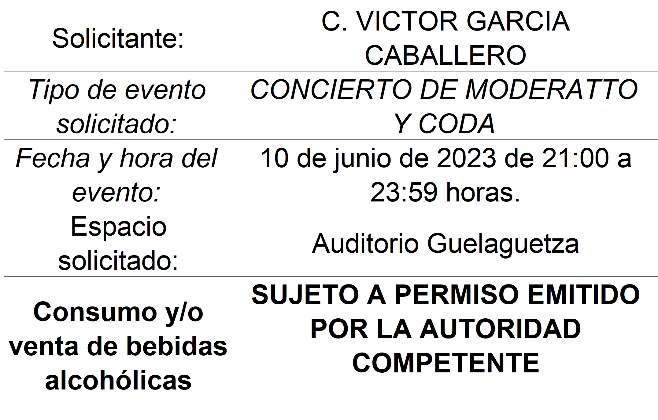 Esta Comisión, con el objetivo de darle respuesta oportuna a la presente solicitud con fines regulatorios, y para que la Secretaría Municipal, Dirección de Ingresos, Dirección de Regulación de la Actividad Comercial y la Unidad de Trámites Empresariales, áreas operativas de este Municipio, tengan un tiempo considerable para cumplir con sus atribuciones, se procederá a otorgarle el permiso condicionado al C. VICTOR(sic) GARCIA(sic) CABALLERO para la venta de bebidas alcohólicas en su espectáculo de fecha 10 de junio del 2023 en el Auditorio Guelaguetza.Ahora bien, en caso de que el solicitante no haya cumplido con los requerimientos establecidos por la Comisión de Gobierno y Espectáculos previo a la fecha del evento, este dictamen perderá efectos, para lo cual, los Inspectores de la Dirección de Regulación de la Actividad Comercial deberán verificar que el organizador del evento muestre el presente dictamen, el pago del mismo (en caso de que exista venta de bebidas alcoholicas(sic) en el evento) y el permiso de la Comisión de Gobierno y Espectáculos, caso contrario, deberán actuar con estricto apego a la normatividad municipal.Con base en los antecedentes y consideraciones anteriormente expuestos, la Comisión de Desarrollo Económico y Mejora Regulatoria con fundamento en los artículos 72 y 73 del Reglamento de Establecimientos Comerciales, Industriales y de Servicios del Municipio de Oaxaca de Juárez, emite el siguiente:D I C T A M E NPRIMERO.- Es PROCEDENTE autorizar el PERMISO a favor del C. VICTOR(sic) GARCIA(sic) CABALLERO para la VENTA DE BEBIDAS ALCOHÓLICAS EN ENVASE ABIERTO EN ESPECTÁCULO para el evento denominado: "CONCIERTO DE MODERATTO Y CODA", a celebrarse el día sábado 10 de junio del año 2023 con un horario de 21:00 a 23:59 horas en las instalaciones del Auditorio Guelaguetza; previo pago correspondiente de conformidad con la Ley de Ingresos del Municipio de Oaxaca de Juárez vigente.SEGUNDO.- Con fundamento en el artículo 39 del Reglamento de Establecimientos Comerciales, Industriales y de Servicios del Municipio de Oaxaca de Juárez, la venta de bebidas alcohólicas deberá efectuarse en envase de cartón o de cualquier otro material biodegradable, quedando prohibida su venta en cualquier otro tipo de envase. Así mismo se prohíbe la venta de bebidas alcohólicas a menores de edad, personas en estado de ebriedad o bajo el influjo de alguna droga, así como a personas con uniformes escolares, militares o policiacos e inspectores municipales.TERCERO.- Gírese atento oficio a la Dirección de Regulación de la Actividad Comercial, para su conocimiento, visita de inspección y reporte del mismo, verificando que, en caso de que se lleve a cabo la venta de bebidas alcohólicas, el solicitante muestre el presente dictamen, el pago del mismo y el permiso de la Comisión de Gobierno y Espectáculos, con fundamento en el artículo 120 del Reglamento de Establecimientos Comerciales, Industriales y de Servicios del Municipio de Oaxaca de Juárez y el Capítulo Octavo, Sección Única del Reglamento de Mejora Regulatoria del Municipio de Oaxaca de Juárez.CUARTO.- Gírese atento oficio a la Tesorería Municipal para su conocimiento y el cumplimiento de los asuntos de su competencia, de conformidad con lo establecido en el artículo 133 fracción IV del Bando de Policía y Gobierno del Municipio de Oaxaca de Juárez.QUINTO.- Gírese atento oficio y túrnese el expediente a la Unidad de Tramites Empresariales para su conocimiento y el cumplimiento de los asuntos de su competencia.SEXTO.- Remítase dicho dictamen a la Secretaria(sic) Municipal de Oaxaca de Juárez, para que por su conducto le dé el trámite correspondiente.SEPTIMO(sic). - Notifíquese y cúmplase.En cumplimiento a lo dispuesto por los artículos 68 fracción V de la Ley Orgánica Municipal; 5 del Reglamento de la Gaceta del Municipio de Oaxaca de Juárez; y para su debida publicación y observancia, se promulga el anterior dictamen en el Palacio Municipal de este Municipio de Oaxaca de Juárez.DADO EN EL SALÓN DE CABILDO “PORFIRIO DÍAZ MORI” DEL HONORABLE AYUNTAMIENTO DEL MUNICIPIO DE OAXACA DE JUÁREZ, EL DÍA OCHO DE JUNIO DEL AÑO DOS MIL VEINTITRÉS.ATENTAMENTE“EL RESPETO AL DERECHO AJENO ES LA PAZ”PRESIDENTE MUNICIPAL CONSTITUCIONAL DE OAXACA DE JUÁREZ.FRANCISCO MARTÍNEZ NERI.ATENTAMENTE“EL RESPETO AL DERECHO AJENO ES LA PAZ”SECRETARIA MUNICIPAL DE OAXACA DE JUÁREZ.EDITH ELENA RODRÍGUEZ ESCOBAR.FRANCISCO MARTÍNEZ NERI, Presidente Municipal Constitucional del Municipio de Oaxaca de Juárez, del Estado Libre y Soberano de Oaxaca, a sus habitantes hace saber:Que el Honorable Ayuntamiento del Municipio de Oaxaca de Juárez, Oaxaca, en uso de sus atribuciones y facultades y con fundamento en lo dispuesto por los artículos 115 fracción II de la Constitución Política de los Estados Unidos Mexicanos; 113 fracción I de la Constitución Política del Estado Libre y Soberano de Oaxaca; 68 fracción V, 136, 137 y 138 de la Ley Orgánica Municipal; 54 fracción IV y 242 del Bando de Policía y Gobierno del Municipio de Oaxaca de Juárez; y 3, 4 y 5 del Reglamento de la Gaceta del Municipio de Oaxaca de Juárez; en sesión Ordinaria de Cabildo de fecha quince de junio de dos mil veintitrés, tuvo a bien aprobar y expedir el siguiente:DICTAMEN 
CMyCVP/015/2023C O N S I D E R A N D O SPRIMERO. Esta Comisión de Mercados y Comercio en Vía Pública del Municipio de Oaxaca de Juárez, Oaxaca, ES COMPETENTE para emitir este dictamen en términos de los artículos, 115 fracciones II, párrafo segundo, y III inciso d) de la Constitución Política de los Estados Unidos Mexicanos; 113 fracciones I tras antepenúltimo párrafo y III inciso d) de la Constitución Política del Estado Libre y Soberano de Oaxaca; 53, 54, 55 fracción III y 56 fracción XXVI de la Ley Orgánica Municipal del Estado de Oaxaca; 61, 62 fracciones II, III y VIII, 63 fracción XV, 68, 71, 88, 96, 98, 100 y demás relativos aplicables del Bando de Policía y Gobierno del Municipio de Oaxaca de Juárez; 1, 3, 5, 7, 8, 12, 17, 18, 26, 27, 32 y demás relativos aplicables del Reglamento para el Control de Actividades Comerciales y de Servicios en Vía Pública del Municipio de Oaxaca de Juárez. - - - SEGUNDO. Del Estudio y análisis del oficio descrito en el RESULTANDO SEGUNDO del presente dictamen y que corresponde a peticiones de permisos para llevar a cabo la venta de productos artesanales de la festividad de la "GUELAGUETZA" en la vía pública, consideramos los siguientes aspectos: - - - - - - - 1.- Un aspecto de suma importancia a resaltar, es que la actividad comercial que se piensa generar de aprobarse las solicitudes de cuenta, derivan de las celebraciones culturales de las ocho regiones, es un mes en donde se desarrollan diversas actividades de carácter cultural, artístico, religioso, comerciales etc. Sin duda cabe resaltar, que es el mes de más atractivo turístico nacional e internacional pues las muestras culturales son esperadas año tras año con gran expectación y han convertido la Ciudad de Oaxaca de Juárez en este atractivo turístico. - - - - - - - - - - - - - - - - - - - - - - - - - - - - - 2.- Esta Comisión pondera el derecho humano consagrado en el artículo 5º de la Constitución Política de los Estados Unidos Mexicanos, que cita textualmente lo siguiente: - - - - - - - - - - - - - -"Artículo 5o. A ninguna persona podrá impedirse que se dedique a la profesión, industria, comercio o trabajo que le acomode, siendo lícitos. El ejercicio de esta libertad sólo podrá vedarse por determinación judicial, cuando se ataquen los derechos de tercero, o por resolución gubernativa, dictada en los términos que marque la ley, cuando se ofendan los derechos de la sociedad. Nadie puede ser privado del producto de su trabajo, sino por resolución judicial." - - - - - De dicho dispositivo constitucional, podemos advertir que el Constituyente estableció como un derecho humano, el que a ninguna persona se le podrá impedir que se dedique a la profesión, industria, comercio o trabajo que le acomode y en este sentido la única limitante establecida es que sean LÍCITOS, en consecuencia toda autoridad debe ponderar su actuar para garantizar que se haga efectivo ese derecho. Ahora bien, al caso concreto la licitud deviene de la autorización que en su momento pueda otorgar la autoridad competente, misma que en este Dictamen se analiza. - - - - - - - - - - - - - - - - Por cuya razón, cualquier norma inferior que menoscabe ese derecho humano, debe aplicarse el PRINCIPIO PRO PERSONA, el cual fue incorporado en el artículo 1°, párrafo segundo, de la Constitución Política de los Estados Unidos Mexicanos, en el 2011, en los siguientes términos:"Las normas relativas a los derechos humanos se interpretarán de conformidad con esta Constitución y con los tratados internacionales de la materia favoreciendo en todo tiempo a las personas la protección más amplia."- - - - - - - - - Y en este sentido deberá prevalecer siempre la norma que más favorezca a los derechos humanos de los gobernados sobre otra que limite ese derecho. - - - - - - - - - - - - - - - - - - - - - - - - - -3.-Ahora bien si bien se reconoce el derecho humano al trabajo, este tienen quedarse dentro del marco legal, pues de acuerdo a las garantías de legalidad y seguridad jurídica que se prevén en el artículo 14 Constitucional, en el sentido de que todo autoridad está impedida actuar al margen de la ley; de esta manera quedamos obligados ajustarnos a la letra de la ley, precisamente a lo que establece el artículo 12 del Reglamento para el Control de Actividades Comerciales y de Servicios en Vía Pública del Municipio de Oaxaca de Juárez, mismo que a la letra dice: - - - - - - - - - - - - - - - - - - - - - - - - - - - - "Artículo 12.- Para los efectos del presente Reglamento el Municipio se divide en zonas de acuerdo al Reglamento del Centro Histórico y Ley de Zonificación. - - - - - - - - - - - - - - - - - - - - -1.- LA ZONA PROHIBIDA, que comprende: - - - - a)-(sic) Al Norte, por las calles de Independencia que va de 20 de Noviembre y Porfirio Díaz hasta la calle de Armenta y López y Cinco de Mayo; al Poniente, por la calle de 20 de Noviembre desde Avenida Independencia hasta la calle de las casas; al Sur, por las calles de las casas y primera de Colón, que va desde 20 de Noviembre hasta Armenta y López,;(sic) al Oriente, por las calles de Armenta y López que va desde Colón hasta Independencia. - - - - - - - -Esta área comprende el arroyo de las calles que limitan la zona, así como la primera calle perpendicular a las mismas. - - - - - - - - - - - - - - - b) Las establecidas en un límite de 100 metros de los edificios escolares, cines;(sic) teatros, centros de trabajo, edificios públicos, hospitales, terminales de auto transportes públicos, atrios de templos religiosos, jardines públicos y ciernas establecimientos análogos. - - - - - - - - - - - - - - - II.- La zona restringida, que comprende: - - - - - - La delimitada al norte, a partir de la acera norte de la calle de Morelos en su confluencia con la calle de Reforma; al poniente hasta encontrar la calle de Crespo, hacia el Sur, sobre la misma dirección oriente, se sigue hasta encontrar la calle de Zaragoza; en dirección oriente se sigue hasta encontrar la calle de Burgoa y la Noria, se sigue hasta encontrar la calle de Morelos, que fue punto de partida. Quedan comprendidas en estas zonas los inmuebles con frente a ambos lados de las vías de tránsito que sirven de límite a la zona (tomado del decreto número 57, publicado en el Periódico Oficial número 27 de fecha 8 del mes de julio de 1978, tomo LX Ley de Zonificación Comercial de la Ciudad de Oaxaca). III.-La zona permitida; que comprende: (sic) Toda el área de la ciudad de Oaxaca con excepción de las áreas anteriormente delimitadas. El área delimitada al Norte desde la calle de Galeana por la calle de Trujano continuando por el Periférico, la calle de las Flores y prolongación de Trujano, hasta las Riveras del Río Atoyac, al Poniente y al Sur por la (sic) Riveras del Río Atoyac, desde prolongación de Trujano hasta la prolongación de Galeana, al Oriente por prolongación de Galeana, siguiendo por la calle de Galeana, desde Riveras del Atoyac, hasta la calle de Trujano, corresponde el control a la administración del Mercado de Abasto, como área de influencia." - - - - - - - - - - - - - - - - - - - - - Por otra parte y en relación a lo anterior debe decirse también que en la sesión ordinaria de cabildo de fecha 17 de febrero del año 2022, se autorizó por parte del Ayuntamiento un punto de acuerdo, el número 23, en donde, en concordancia con las políticas públicas en cuanto al comercio en vía pública, se amplían las zonas en donde no se permitirá el ejercicio de comercialización en la vía pública; dicho punto de acuerdo en esencia determina que la zona prohibida, abarcará el norte por la calle de Independencia que va de 20 de Noviembre hasta Armenta y López; al Poniente por la calle de 20 de Noviembre desde Avenida Independencia hasta la calle de Aldama; al Sur por las calles de Aldama y Colón que va desde 20 de noviembre hasta Armenta y López; al Oriente por las calles de Armenta y López que va desde Colón hasta Independencia. Dichas áreas comprenden el arroyo de las calles que limitan la zona, así como la primera calle perpendicular a las mismas. Así mismo se comprende la totalidad de las calles de Macedonio Alcalá (Andador Turístico) desde Independencia hasta la calle de Allende, incluyendo el espacio que conocemos como "El Pañuelito" y la explanada de Santo Domingo. - - 4.- En la autorización de dichos permisos, es menester también mencionar lo establecido en la fracción XXI del artículo 68 de la Ley Orgánica Municipal, para el Estado de Oaxaca: - - - - - - - -"ARTÍCULO 68.- El Presidente Municipal, es el representante político y responsable directo de la administración pública municipal, encargado de velar por la correcta ejecución de las disposiciones del Ayuntamiento, con las siguientes facultades y obligaciones: - - - - - - - - - XXI.- Resolver sobre las peticiones de los particulares en materia de permisos para el aprovechamiento y comercio en las vías públicas, con aprobación del Cabildo, las que de concederse, tendrán siempre el carácter de temporales y revocables y no serán gratuitas;(sic)De dichos dispositivos podemos establecer sin duda alguna, los permisos para el aprovechamiento y comercio en vía pública son competencia exclusiva del municipio. Pero precisamente este tipo de permisos poseen una característica exclusiva que otros servicios NO TIENEN y es precisamente QUE SIEMPRE TENDRÁN EL CARÁCTER DE TEMPORALES Y REVOCABLES, además de que NO SERÁN GRATUITAS. Lo que necesariamente obliga a esta Comisión a determinar que previo a la expedición de los permisos, se cubran los derechos correspondientes a los mismos. - - - - - Todos y cada uno de los permisos que se hayan expedido y se expidan para ejercer el comercio en vía pública por parte del Ayuntamiento, previo el procedimiento administrativo municipal correspondiente, tendrán el carácter de TEMPORALES y es que ello tiene una razón, socia Y jurídica; social porque se trata, de acuerdo al Reglamento para el Control de Actividades Comerciales y de Servicios en Vía Pública del Municipio de Oaxaca de Juárez, de crear oportunidades de trabajo a los sectores más pobres (artículo 30) con lo cual puedan mejorar sus condiciones de vida y jurídico porque al establecerse una temporalidad, de ninguna manera se generan derechos permanentes y con ello se protege que las vías públicas no se invadan de comerciantes que puedan generar un obstáculo en el tráfico peatonal y como consecuencia, ocasionar accidentes con el arroyo vehicular. - - - - - - - - - - - - - - - - - - - - - - - En virtud de todo lo anteriormente expuesto, esta Comisión determina procedente que el Honorable Cabildo del Municipio de Oaxaca de Juárez, Oaxaca, con fundamento en lo dispuesto por los artículos 68 fracción XXI de la Ley Orgánica Municipal del Estado de Oaxaca y 148 fracción IV del Bando de Policía y Gobierno del Municipio de Oaxaca de Juárez; previo el pago de los derechos correspondientes, autoriza a la Dirección de Comercio en vía pública de este Ayuntamiento la expedición de permisos temporales, para la realización de Expo - Venta artesanal; en la ubicación, horarios, personas y condiciones que se especifican a continuación:l. Las fechas que se autorizan puedan comercializar los productos artesanales por motivo de la "GUELAGUETZA" se especificarán en el cuadro que más adelante se inserta y que sólo amparan al año 2023, en los horarios que ahí se especifican; por lo tanto en el momento en que la Dirección de Comercio en Vía Pública, en uso de las facultades que determina el artículo 8º del REGLAMENTO PARA EL CONTROL DE ACTIVIDADES COMERCIALES Y DE SERVICIOS EN VÍA PÚBLICA DEL MUNICIPIO DE OAXACA DE JUÁREZ, deberá considerar lo anterior. - - - - - -- - - - - - - - - - - - - - - - - - - - - - - -II. Previo a expedir el permiso correspondiente por parte de la Dirección de Comercio en Vía Pública, se deberá realizar el pago de derechos a más tardar tres días antes de la instalación, mediante los formatos autorizados por la Tesorería Municipal, de acuerdo a las tarifas calculadas en unidad de medida y actualización vigente, establecidas en la Ley de Ingresos del Municipio de Oaxaca de Juárez, Distrito del Centro, Oaxaca, para el Ejercicio Fiscal 2023- - - III. Además se deberán de observar todas las disposiciones aplicables en el REGLAMENTO PARA EL CONTROL DE ACTIVIDADES COMERCIALES Y DE SERVICIOS EN VÍA PÚBLICA DEL MUNICIPIO DE OAXACA DE JUÁREZ, a que se refieren los artículos 2, 3, 4, 8, 11, 12, 21, 22, 23, 24, 25, 26, 28, 32 y otros. - IV.   Es responsabilidad de los permisionarios encargarse de la separación debida de sus residuos sólidos, orgánicos e inorgánicos y el destino final de los mismos, y es causa de negarle futuros permiso(sic), la falta de su cumplimiento. - - - - - - - - - -.- - - - - - - - - - - - - - - V. Esta Comisión previo el estudio  y análisis de las solicitudes presentadas mediante los oficios SG/DCVP/768/2023, SSPC/SPRS/0300/2023, oficio del Consejo Nacional Mexicano de Pueblos   Originarios, Comunidades Indígenas Afroamericanos y solicitudes presentadas de forma personal e individual en esta regiduría sede de la Presidencia de la  Comisión de Mercados y Comercio en Vía Pública, únicamente autoriza a las siguientes personas, puedan ejercer la actividad comercial en vía pública, de manera temporal y/o eventualmente, en el giro, ubicación, metraje y horarios siguientes: - - - - - - - - - - - - - - - - - - - - - - - - - - - 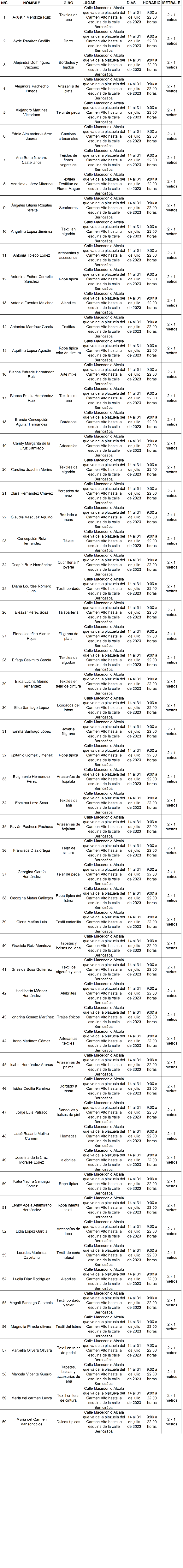 Por lo que respecta a la calle Macedonio Alcalá que va de la plazuela del Carmen Alto hasta la esquina de la calle Berriozábal; en la cual los STANDS se habrán de colocar en dirección de Sur a Norte en cuatro filas, una en cada orilla de la calle y dos en el centro, mediando un pasillo entre ellas(sic) - - - - - - - - - - - - - - - - - - - - - - - - 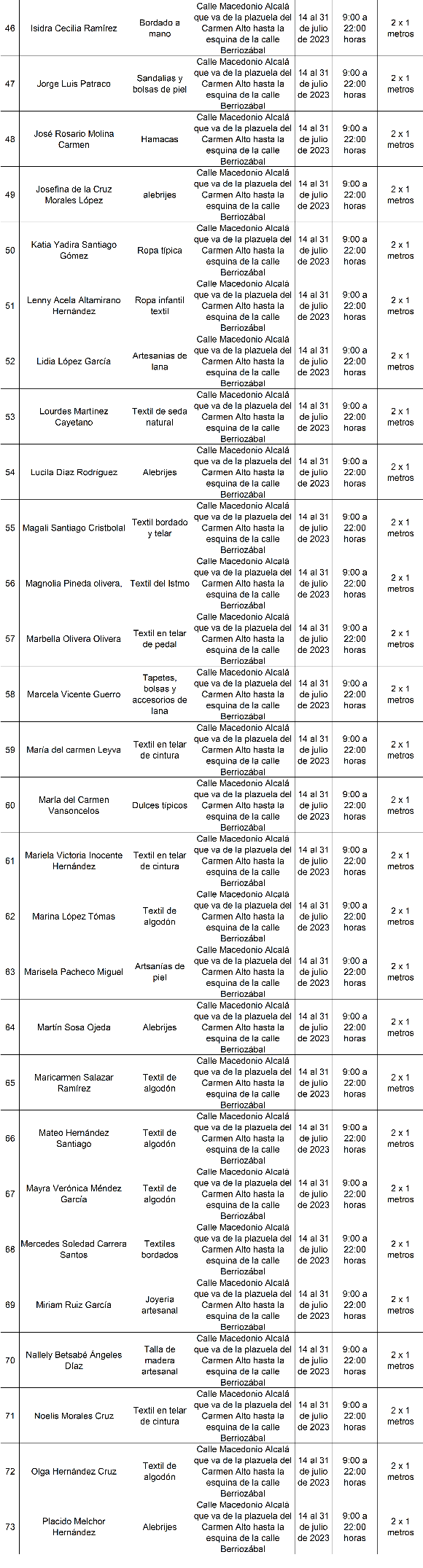 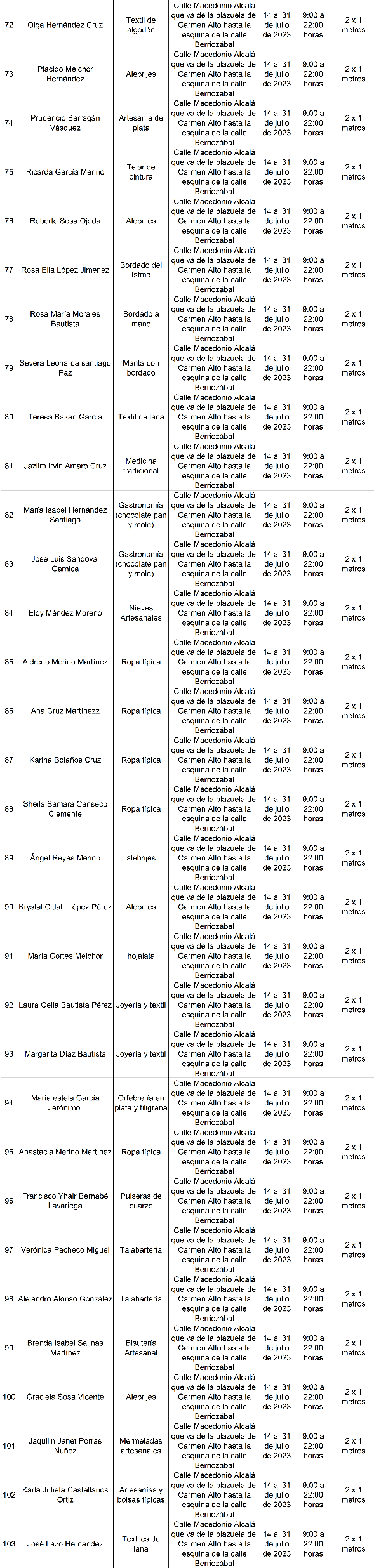 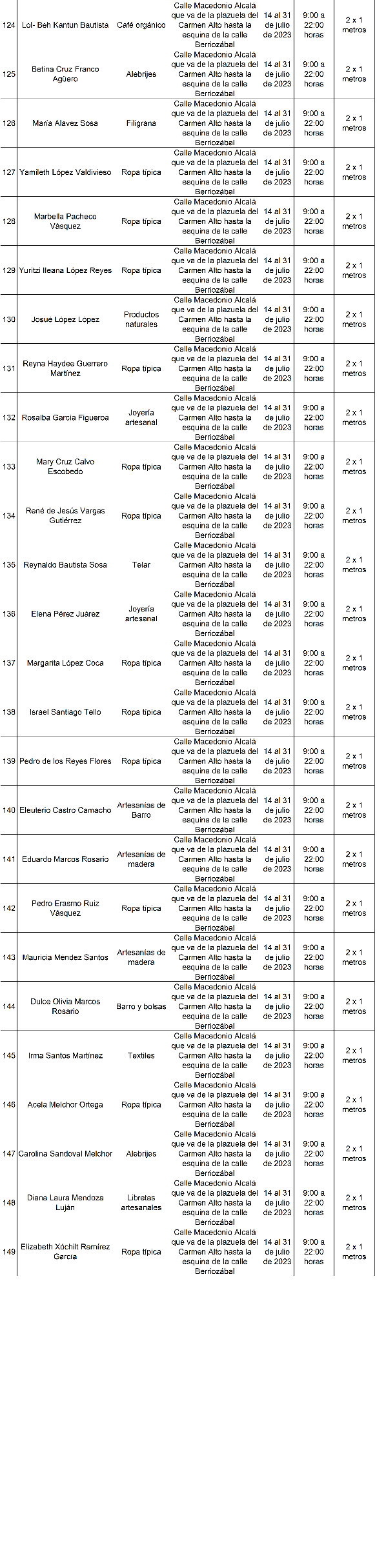 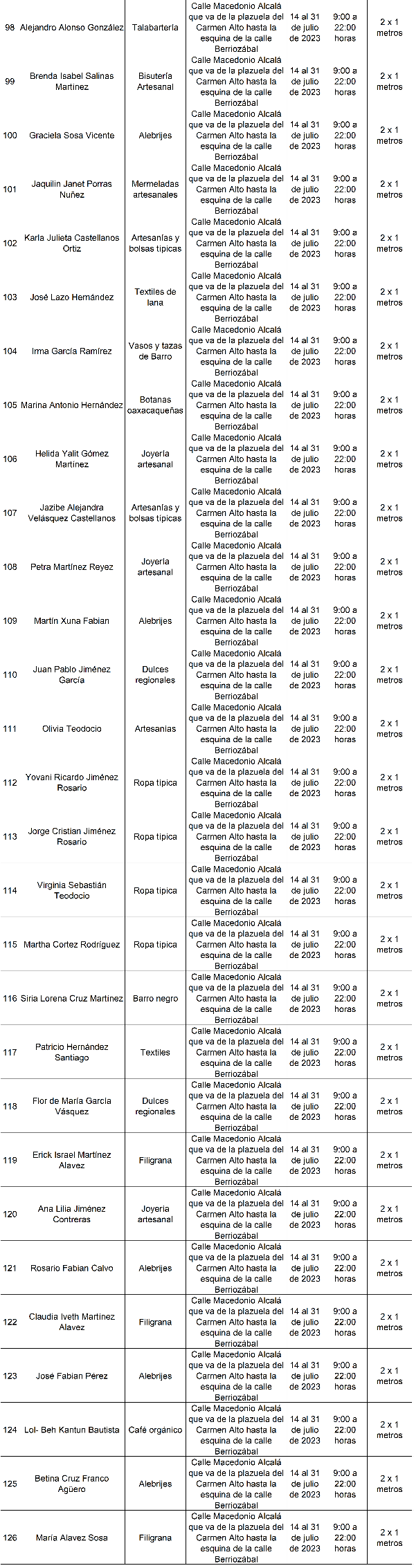 Por lo que respecta a la Calle de Constitución entre Calle Reforma y Calle 5 de Mayo, se precisa que en la instalación de los STANDS debe dejarse espacio suficiente para que los vecinos y propietarios de comercios establecidos puedan tener libre y amplio acceso a sus domicilios y negocios, para los servicios que cotidianamente necesitan, por lo que para ello, de poniente a oriente, en el tramo que la calle lo permita se habrán de instalar cuatro filas de STANDS, dos en las laterales y dos en el centro, y en la parte angosta de la calle solo se autoriza la instalación de tres filas, dos en las laterales y una en el centro dejando pasillo de por medio, bajo esas condiciones se autoriza en dicha calle la instalación de los siguientes puestos: - - - - - - 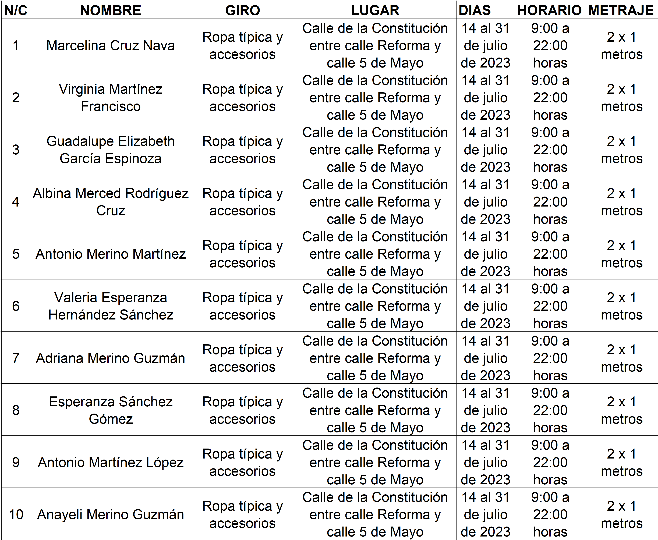 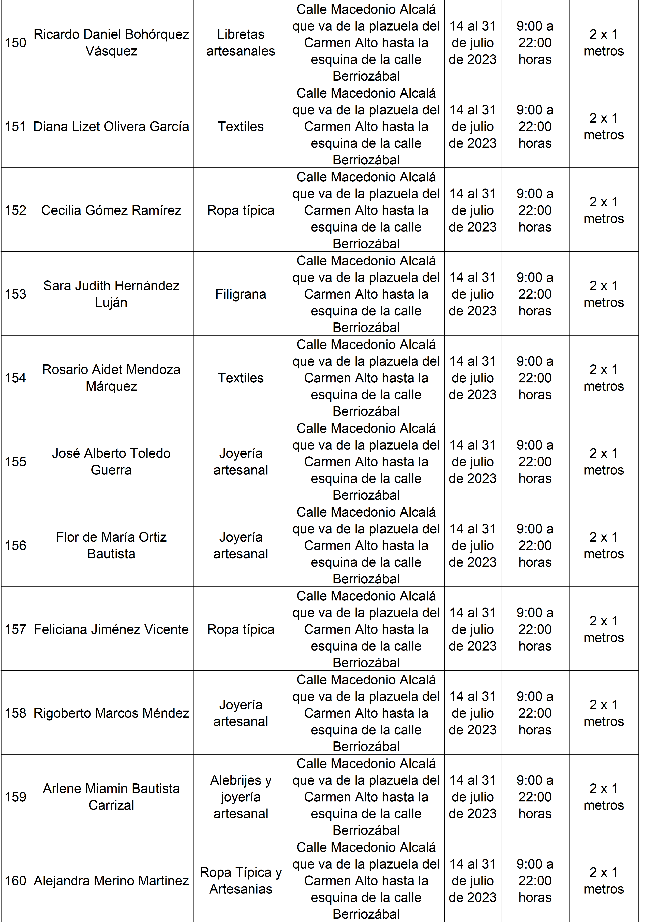 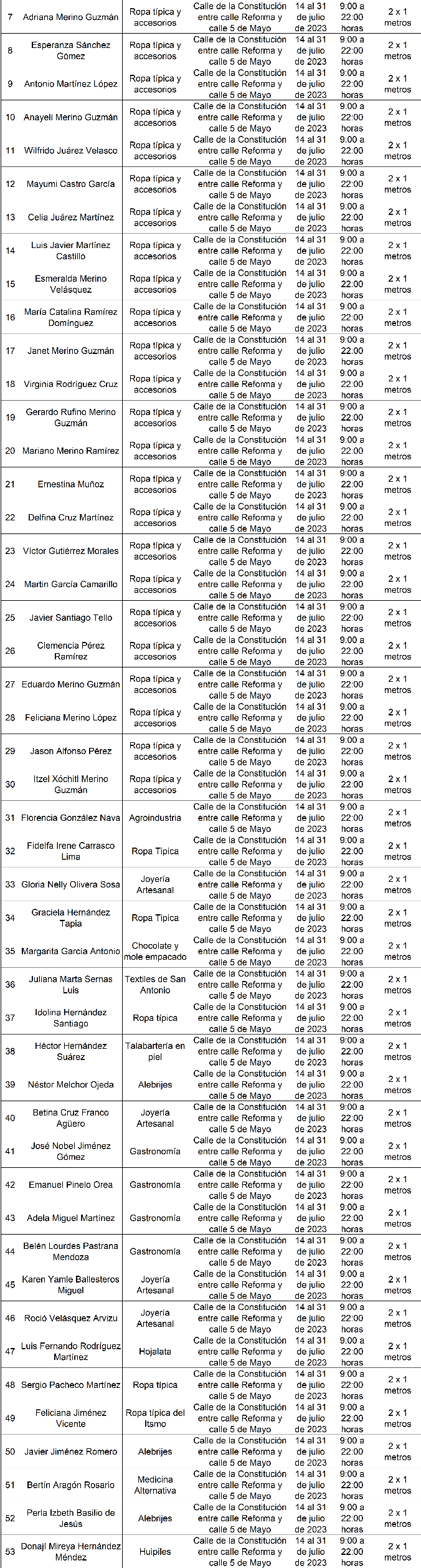 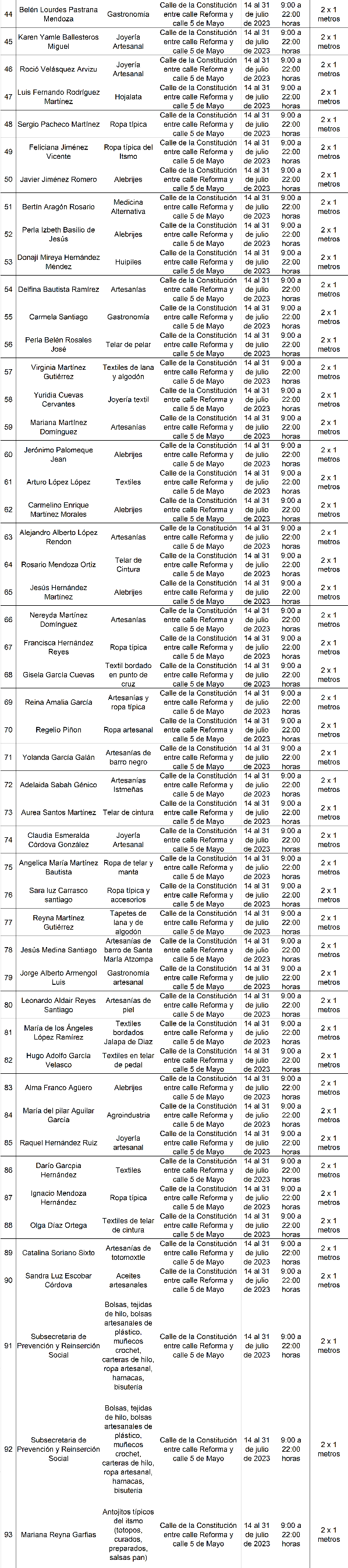 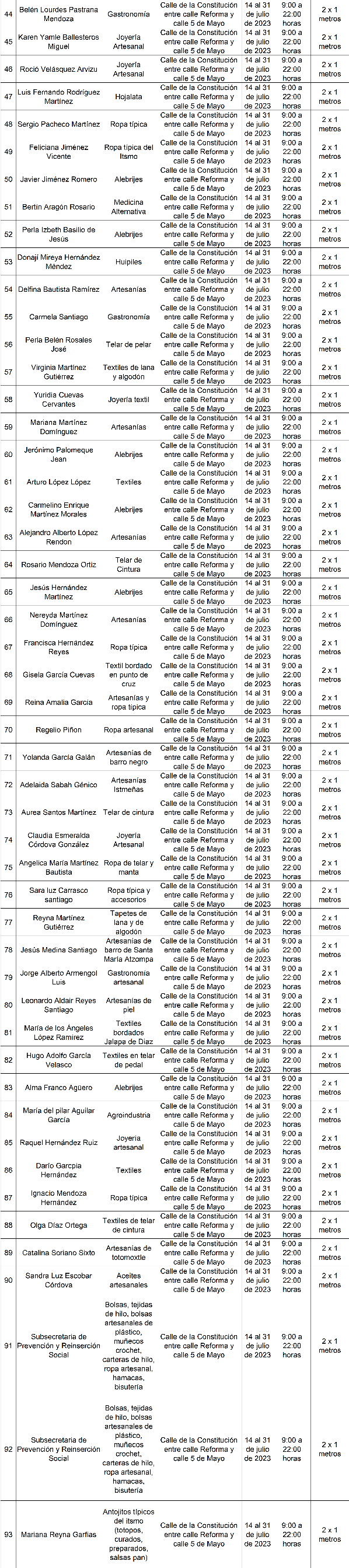 Por lo que respecta al Jardín Antonia Labastida: en la cual los STANDS se habrán de colocar de forma que no afecte las jardineras y fuente del mismo, bajo esas condiciones se autoriza la instalación de los siguientes puestos: - - - - - - - - 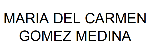 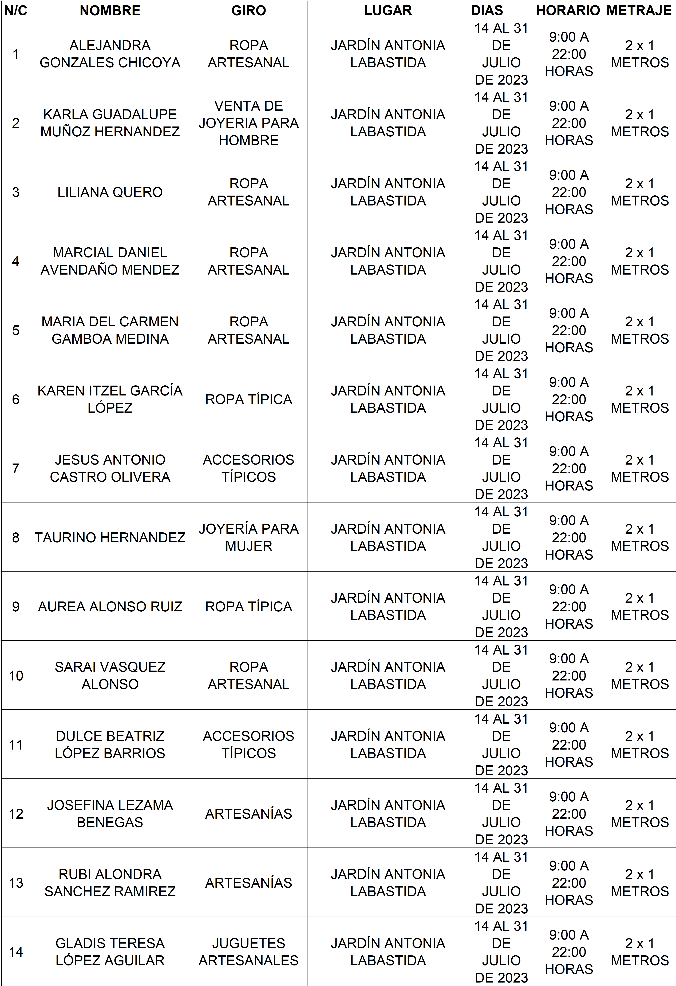 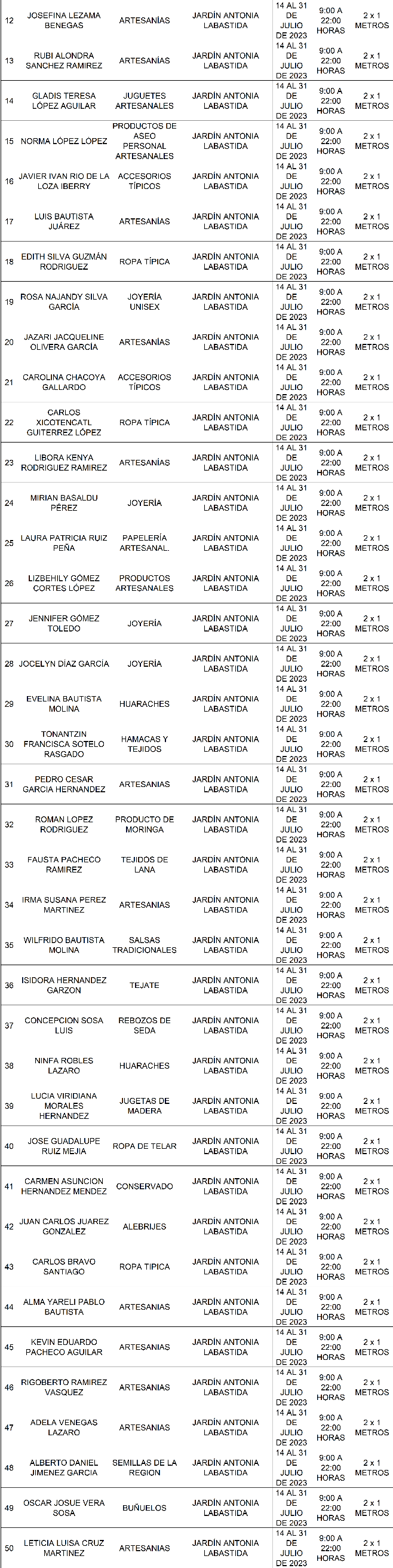 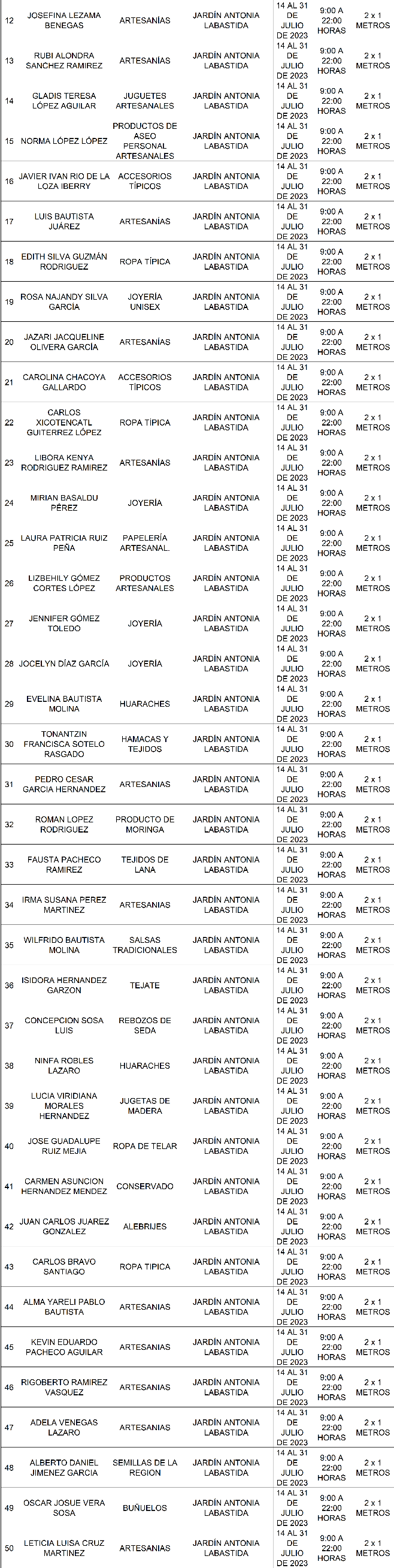 En Virtud de lo anteriormente expuesto, fundado y motivado, los integrantes de esta Comisión de Mercados y Comercio en Vía Pública, sometemos a consideración de este Honorable Cabildo del Municipio de Oaxaca de Juárez, Oaxaca el siguiente: - - - - - - - - - - - - - - - - - - - - D I C T A M E NEsta Comisión de MERCADOS Y COMERCIO EN VÍA PÚBLICA, dictamina procedente que: - - EL HONORABLE CABILDO DEL MUNICIPIO DE OAXACA DE JUÁREZ, OAXACA, CON FUNDAMENTO EN LO DISPUESTO POR LOS ARTÍCULOS 68 FRACCIÓN XXI DE LA LEY ORGÁNICA MUNICIPAL DEL ESTADO DE OAXACA Y 148 FRACCIÓN IV DEL BANDO DE POLICÍA Y GOBIERNO DEL MUNICIPIO DE OAXACA DE JUÁREZ; PREVIO EL PAGO DE LOS DERECHOS CORRESPONDIENTES AUTORIZA A LA DIRECCIÓN DE COMERCIO EN VÍA PÚBLICA DE ESTE  AYUNTAMIENTO EXPIDA PERMISOS TEMPORALES, PARA LOS DÍAS, LUGARES, HORARIOS, PERSONAS Y CONDICIONES QUE SE ESPECIFICAN EN EL CONSIDERANDO SEGUNDO DEL PRESENTE DICTAMEN. - - - - T R A N S I T O R I O SPRIMERO. - EL PRESENTE ENTRARÁ EN VIGOR EL DÍA DE SU APROBACIÓN POR EL CABILDO. - - - - - - - - - - - - - - - - - - - - - - - - - - - SEGUNDO:(sic) Notifíquese a la titular de la Dirección de Comercio en Vía Pública, el presente dictamen para su ejecución e intervención; así mismo, al momento de extender los permisos a las personas a que se refiere el presente dictamen les haga saber: - - - - - - - - - - 1.- Las causales de cancelación de los mismos. 2.- Que de acuerdo a lo establecido en el artículo 6 del Reglamento de Arbolado Urbano para el Municipio de Oaxaca de Juárez; queda prohibido maltratar, provocar fuego, o realizar cualquier acción que provoque daño a raíces, ramas, corteza de los tallos y follaje de los árboles, arbustos y plantas; así como, fijar, clavar, sujetar, amarrar o colgar letreros, propaganda de cualquier tipo, dirigir o colocar iluminación, cables o cualquier otro elemento, en árboles o plantas que están en áreas públicas.- - - - - - - - - 3. Que de acuerdo a lo establecido en el artículo 197 del Reglamento General de Aplicación del Plan Parcial de Conservación del Centro Histórico de la Ciudad de Oaxaca de Juárez; se podrá imponer multa, ordenar arresto administrativo y requerir la reparación del daño a quien dañe voluntariamente o involuntariamente: cualquiera de los edificios catalogados y no catalogados, incluyendo los elementos que lo complementen, los espacios abiertos, la traza urbana y el mobiliario urbano. - - - - - - - - - - - - - - 4.- Vigile el cumplimiento de la norma. - - - - - - - TERCERO.- :(sic) Notifíquese al titular de Protección Civil el presente dictamen e instrúyasele para su intervención e inspeccione que las instalaciones eléctricas, de gas o cualquier tipo de instalación que ocupe material inflamable o que pueda implicar un riesgo para los usuarios y transeúntes estén debidamente instalados, en caso contrario requerir a los comerciantes para que adecuen sus instalaciones bajo el apercibimiento de que en caso de incumplimiento darán parte a la dirección de comercio en vía pública para la cancelación de su permiso. - - - - - - - - - - - - - - - - - - - - - - - - CUARTO.- Instrúyase al Secretario de Seguridad Ciudadana y Movilidad, para que ordene a elementos a su mando, den el acompañamiento y protección respectiva a los integrantes de la Dirección de Comercio en Vía Púbica y al cuerpo de inspectores en la instalación de los puestos autorizados en el presente dictamen y verifiquen que los puestos no obstruyan la vialidad mas(sic) allá de lo autorizado.- - - - - - - - - - - - - - - - - - - - QUINTO. - Previo a expedir el permiso correspondiente por parte de la Dirección de Comercio en Vía Pública, se deberá realizar el pago de derechos a más tardar tres días antes de la fecha de inicio de la expo venta y presentar su contrato de luz reciente y vigente expedido por la Comisión Federal de Electricidad, como requisitos indispensables para la instalación. - - - SEXTO. - Requiérase a la titular de la Dirección de Comercio en Vía Pública para que informe, mediante oficio, a la Comisión de Mercados y Comercio en Vía Pública, a más tardar a los tres días siguientes al en que se hayan vencido los permisos autorizados, el resultado de la verificación e inspección realizada con motivo de la instalación de los puestos, así como; del retiro de las personas de los lugares en que se les haya autorizado los permisos. - - - - - - - - - - - - - SEPTIMO(sic).- La Dirección de Comercio en Vía Pública, informará y requerirá a los permisionarios que: Cumplan lo dispuesto por la Profeco en materia de derecho a la información a las personas consumidoras, en cuanto a: - - - - 1.- Exhiban precios y tarifas y condiciones de manera visible y; - - - - - - - - - - - - - - - - - - - - - - -2.- se(sic) respeten los precios exhibidos, promociones y/u ofertas. - - - - - - - - - - - - - - - - - OCTAVO. - Notifíquese a la Dirección de ingresos dependiente de la Tesorería Municipal. NOVENO.- Es responsabilidad de los permisionarios encargarse de la separación debida de sus residuos sólidos y el destino final de los mismos, y es causa de negarle futuros permisos, la falta de su cumplimiento. Para lo cual la Dirección de Comercio en Vía Pública informará a esta Comisión el incumplimiento en su caso por parte del permisionario. - - - - - - - - - DECIMO(sic).- Publíquese en la gaceta oficial y páginas oficiales de internet del municipio(sic) de Oaxaca de Juárez, Oaxaca. - - - - - - - - - - - - - - - DECIMO(sic) PRIMERO. - Cúmplase. - - - - - - - - En cumplimiento a lo dispuesto por los artículos 68 fracción V de la Ley Orgánica Municipal; 5 del Reglamento de la Gaceta del Municipio de Oaxaca de Juárez; y para su debida publicación y observancia, se promulga el anterior dictamen en el Palacio Municipal de este Municipio de Oaxaca de Juárez.DADO EN EL SALÓN DE CABILDO “PORFIRIO DÍAZ MORI” DEL HONORABLE AYUNTAMIENTO DEL MUNICIPIO DE OAXACA DE JUÁREZ, EL DÍA QUINCE DE JUNIO DEL AÑO DOS MIL VEINTITRÉS.ATENTAMENTE“EL RESPETO AL DERECHO AJENO ES LA PAZ”PRESIDENTE MUNICIPAL CONSTITUCIONAL DE OAXACA DE JUÁREZ.FRANCISCO MARTÍNEZ NERI.ATENTAMENTE“EL RESPETO AL DERECHO AJENO ES LA PAZ”SECRETARIA MUNICIPAL DE OAXACA DE JUÁREZ.EDITH ELENA RODRÍGUEZ ESCOBAR.FRANCISCO MARTÍNEZ NERI, Presidente Municipal Constitucional del Municipio de Oaxaca de Juárez, del Estado Libre y Soberano de Oaxaca, a sus habitantes hace saber:Que el Honorable Ayuntamiento del Municipio de Oaxaca de Juárez, Oaxaca, en uso de sus atribuciones y facultades y con fundamento en lo dispuesto por los artículos 115 fracción II de la Constitución Política de los Estados Unidos Mexicanos; 113 fracción I de la Constitución Política del Estado Libre y Soberano de Oaxaca; 68 fracción V, 136, 137 y 138 de la Ley Orgánica Municipal; 54 fracción IV y 242 del Bando de Policía y Gobierno del Municipio de Oaxaca de Juárez; y 3, 4 y 5 del Reglamento de la Gaceta del Municipio de Oaxaca de Juárez; en sesión Ordinaria de Cabildo de fecha quince de junio de dos mil veintitrés, tuvo a bien aprobar y expedir el siguiente:DICTAMEN 
CDEyMR/189/2023C O N S I D E R A N D OPRIMERO.- Esta Comisión de Desarrollo Económico y Mejora Regulatoria es competente para resolver el presente asunto, con fundamento en lo establecido por los artículos 54, 55 fracción III y 56 de la Ley Orgánica Municipal del Estado de Oaxaca, artículos 61, 62 fracción III, 63 fracción XX, 67, 68 y 93 fracción XII del Bando de Policía y Gobierno del Municipio de Oaxaca de Juárez, así como los artículos 4, 5, 39, 72 y 73 del Reglamento de Establecimientos Comerciales, Industriales y de Servicios del Municipio de Oaxaca de Juárez.De conformidad con lo establecido en el artículo 39 del Reglamento de Establecimientos Comerciales, Industriales y de Servicios del Municipio de Oaxaca de Juárez "En las ferias, romerías, festejos populares o cualquier otro acto público eventual, se podrán expender bebidas alcohólicas en espacios determinados y con control de acceso, previo permiso del Ayuntamiento y el pago de derechos correspondientes. La venta de dichas bebidas deberá efectuarse en envase de cartón o de cualquier otro material biodegradable, quedando prohibida su venta en cualquier otro tipo de envase. Así mismo se prohíbe la venta de bebidas alcohólicas a menores de edad, personas en estado de ebriedad o bajo el influjo de alguna droga, así como a personas con uniformes escolares, militares o policiacos e inspectores municipales".En ese mismo sentido, el numeral 72 del citado Reglamento establece que "Para el consumo o venta de bebidas alcohólicas por una sola ocasión en espectáculos, diversiones o eventos públicos que se realicen en lugares abiertos o cerrados, cualquiera que sea su horario, es necesario tener el permiso del Ayuntamiento previo dictamen de la Comisión".En el caso del evento en estudio, se trata de un acto público que se realizará por una ocasión el día 21 de junio del 2023 a las 21:00 horas y finalizará a las 23:00 horas, por lo que se requiere dictamen previo emitido por esta Comisión de Desarrollo Económico y Mejora Regulatoria para verificar que el solicitante cumpla con los requisitos establecidos en las disposiciones legales correspondientes.SEGUNDO.- El artículo 73 del Reglamento de Establecimientos Comerciales, Industriales y de Servicios del Municipio de Oaxaca de Juárez establece que para el otorgamiento del permiso al que hace referencia el artículo 72, el solicitante deberá presentar ante la Unidad con quince días hábiles de anticipación a la fecha del evento solicitud dirigida a la comisión en la que se deberá indicar: nombre completo del solicitante, domicilio particular actual, tipo de evento o celebración, fecha y lugar en el que se llevará a cabo, hora de inicio y término del mismo, el horario para la venta de bebidas alcohólicas, adicionalmente debe anexar a su solicitud lo siguiente:I.- Permiso para realizar el espectáculo emitido por la Comisión de Gobierno y Espectáculos.Esta Comisión de Desarrollo Económico y Mejora Regulatoria, revisó la solicitud y se verificó que el documento de petición va dirigido a la Lic. Irasema Aquino González, Presidenta de la Comisión de Desarrollo Económico y Mejora Regulatoria, en donde se indicó: el nombre completo del solicitante, el tipo de evento o celebración, la fecha que se llevará a cabo, la hora de inicio y termino, el lugar en el que se llevará a cabo, y el horario para la venta de bebidas alcohólicas, el cual fue recibido en la Unidad de Trámites Empresariales el 09 de junio del 2023.Así también se tiene copia del Dictámen(sic) RGET/CGE/DICTl427/2023 emitido por la Comisión de Gobierno y Espectáculos del Municipio de Oaxaca de Juárez, por medio del cual le solicita el apoyo para requerir al C. HUMBERTO CHRISTIAM HERNANDEZ(sic) ITURRIBARRIA(sic), organizador del evento denominado "CONCIERTO DE BUNKERS" a celebrarse el próximo 21 de junio de 2023 de 21 a 23:00 horas en el Auditorio Guelaguetza, para que en un plazo no mayor a siete días hábiles dé cumplimiento y presente los documentos señalados dentro del mismo dictamen para otorgar el permiso correspondiente.Como se señaló anteriormente, el artículo 73, fracción I del Reglamento de Establecimientos Comerciales, Industriales y de Servicios del Municipio de Oaxaca de Juárez señala que para otorgar el permiso para la venta de bebidas alcohólicas en espectáculos, diversiones o eventos públicos es necesario presentar el permiso para realizar el espectáculo emitido por la Comisión de Gobierno y Espectáculos.Si bien es cierto que lo que integra el expediente no es el permiso, si no un dictamen de requerimientos, esta Comisión de Desarrollo Económico y Mejora Regulatoria concluye que el solicitante se encuentra en trámite para la obtención del permiso para realizar el espectáculo y considera que el trámite para la obtención del mismo fue iniciado con tiempo con las siguientes características: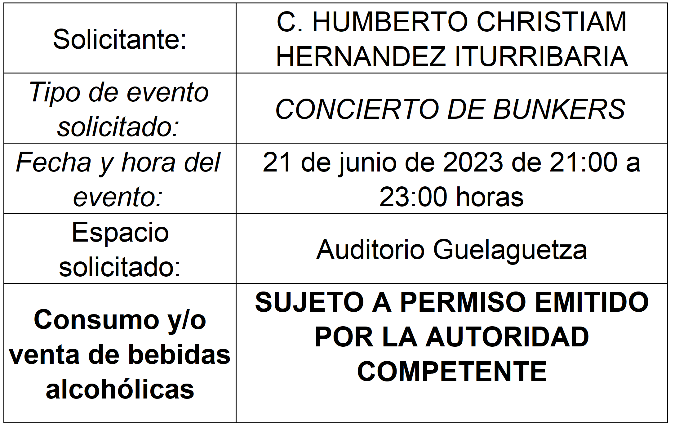 Esta Comisión, con el objetivo de darle respuesta oportuna a la presente solicitud con fines regulatorios, y para que la Secretaría Municipal, Dirección de Ingresos, Dirección de Regulación de la Actividad Comercial y la Unidad de Trámites Empresariales, áreas operativas de este Municipio, tengan un tiempo considerable para cumplir con sus atribuciones, se procederá a otorgarle el permiso condicionado al C. HUMBERTO CHRISTIAM HERNANDEZ(sic) ITURRIBARRÍA para la venta de bebidas alcohólicas en su espectáculo de fecha 21 de junio del 2023 en el Auditorio Guelaguetza.Ahora bien, en caso de que el solicitante no haya cumplido con los requerimientos establecidos por la Comisión de Gobierno y Espectáculos previo a la fecha del evento, este dictamen perderá efectos, para lo cual, los Inspectores de la Dirección de Regulación de la Actividad Comercial deberán verificar que el organizador del evento muestre el presente dictamen, el pago del mismo (en caso de que exista venta de bebidas alcoholicas(sic) en el evento) y el permiso de la Comisión de Gobierno y Espectáculos, caso contrario, deberán actuar con estricto apego a la normatividad municipal.Con base en los antecedentes y consideraciones anteriormente expuestos, la Comisión de Desarrollo Económico y Mejora Regulatoria con fundamento en los artículos 72 y 73 del Reglamento de Establecimientos Comerciales, Industriales y de Servicios del Municipio de Oaxaca de Juárez, emite el siguiente:D I C T A M E NPRIMERO.- Es PROCEDENTE autorizar el PERMISO a favor del C. HUMBERTO CHRISTIAM ITURRIBARRÍA para la VENTA DE BEBIDAS ALCOHÓLICAS EN ENVASE ABIERTO EN ESPECTÁCULO para el evento denominado: "CONCIERTO DE BUNKERS", a celebrarse el día miercoles(sic) 21 de junio del año 2023 con un horario de 21:00 a 23:00 horas en las instalaciones del Auditorio Guelaguetza; previo pago correspondiente de conformidad con la Ley de Ingresos del Municipio de Oaxaca de Juárez vigente.SEGUNDO.- Con fundamento en el artículo 39 del Reglamento de Establecimientos Comerciales, Industriales y de Servicios del Municipio de Oaxaca de Juárez, la venta de bebidas alcohólicas deberá efectuarse en envase de cartón o de cualquier otro material biodegradable, quedando prohibida su venta en cualquier otro tipo de envase. Así mismo se prohíbe la venta de bebidas alcohólicas a menores de edad, personas en estado de ebriedad o bajo el influjo de alguna droga, así como a personas con uniformes escolares, militares o policiacos e inspectores municipales.TERCERO.- Gírese atento oficio a la Dirección de Regulación de la Actividad Comercial, para su conocimiento, visita de inspección y reporte del mismo, verificando que, en caso de que se lleve a cabo la venta de bebidas alcohólicas, el solicitante muestre el presente dictamen, el pago del mismo y el permiso de la Comisión de Gobierno y Espectáculos, con fundamento en el artículo 120 del Reglamento de Establecimientos Comerciales, Industriales y de Servicios del Municipio de Oaxaca de Juárez y el Capítulo Octavo, Sección Única del Reglamento de Mejora Regulatoria del Municipio de Oaxaca de Juárez.CUARTO.- Gírese atento oficio a la Tesorería Municipal para su conocimiento y el cumplimiento de los asuntos de su competencia, de conformidad con lo establecido en el artículo 133 fracción IV del Bando de Policía y Gobierno del Municipio de Oaxaca de Juárez.QUINTO.- Gírese atento oficio y túrnese el expediente a la Unidad de Tramites Empresariales para su conocimiento y el cumplimiento de los asuntos de su competencia.SEXTO.- Remítase dicho dictamen a la Secretaria Municipal de Oaxaca de Juárez, para que por su conducto le dé el trámite correspondiente.SEPTIMO(sic). - Notifíquese y cúmplase.En cumplimiento a lo dispuesto por los artículos 68 fracción V de la Ley Orgánica Municipal; 5 del Reglamento de la Gaceta del Municipio de Oaxaca de Juárez; y para su debida publicación y observancia, se promulga el anterior dictamen en el Palacio Municipal de este Municipio de Oaxaca de Juárez.DADO EN EL SALÓN DE CABILDO “PORFIRIO DÍAZ MORI” DEL HONORABLE AYUNTAMIENTO DEL MUNICIPIO DE OAXACA DE JUÁREZ, EL DÍA QUINCE DE JUNIO DEL AÑO DOS MIL VEINTITRÉS.ATENTAMENTE“EL RESPETO AL DERECHO AJENO ES LA PAZ”PRESIDENTE MUNICIPAL CONSTITUCIONAL DE OAXACA DE JUÁREZ.FRANCISCO MARTÍNEZ NERI.ATENTAMENTE“EL RESPETO AL DERECHO AJENO ES LA PAZ”SECRETARIA MUNICIPAL DE OAXACA DE JUÁREZ.EDITH ELENA RODRÍGUEZ ESCOBAR.FRANCISCO MARTÍNEZ NERI, Presidente Municipal Constitucional del Municipio de Oaxaca de Juárez, del Estado Libre y Soberano de Oaxaca, a sus habitantes hace saber:Que el Honorable Ayuntamiento del Municipio de Oaxaca de Juárez, Oaxaca, en uso de sus atribuciones y facultades y con fundamento en lo dispuesto por los artículos 115 fracción II de la Constitución Política de los Estados Unidos Mexicanos; 113 fracción I de la Constitución Política del Estado Libre y Soberano de Oaxaca; 68 fracción V, 136, 137 y 138 de la Ley Orgánica Municipal; 54 fracción IV y 242 del Bando de Policía y Gobierno del Municipio de Oaxaca de Juárez; y 3, 4 y 5 del Reglamento de la Gaceta del Municipio de Oaxaca de Juárez; en sesión Ordinaria de Cabildo de fecha veintidós de junio de dos mil veintitrés, tuvo a bien aprobar y expedir el siguiente:ACUERDO RSSyAS/067/2023C O N S I D E R A N D OPRIMERO.- Con fundamento en el artículo 73 de la Ley Orgánica Municipal del Estado de Oaxaca, 59 y 89 del Bando de Policía y Gobierno del Municipio de Oaxaca de Juárez y 7 fracción III del Reglamento de Salud Pública para el Municipio de Oaxaca de Juárez, presento este punto de acuerdo.SEGUNDO.- Que el presidente municipal o la o el síndico municipal de acuerdo a lo establecido en el artículo 5 del Bando de Policía y Gobierno del Municipio de Oaxaca de Juárez y a sus atribuciones conferidas en los artículos 68 y 71 de la Ley Orgánica Municipal del Estado de Oaxaca y 54 y 57 del Bando de Policía y Gobierno del Municipio de Oaxaca de Juárez lleven a cabo la suscripción de un convenio de colaboración para la de prevención y atención de las arbovirosis con los Servicios de Salud de Oaxaca.SEGUNDO.- Se solicita la intervención de los agentes municipales y de policía y de la Dirección de Agencias, Colonias y Barrios para la generación de acciones en relación a las arbovirosis, con base a sus atribuciones conferidas por los artículos 104 y 149 del Bando de Policía y Gobierno del Municipio de Oaxaca de Juárez. TERCERO.- Se requiere el apoyo de la Secretaría de Servicios Municipales con base a sus atribuciones conferidas con fundamento en el artículo 161 del Bando de Policía y Gobierno del Municipio de Oaxaca de Juárez.CUARTO.- Se instruya a la Coordinación de Comunicación Social, dependiente de la Presidencia Municipal, realice la infografía sobre las arbovirosis y la forma en que se pueden prevenir, así como acciones de eliminación de criaderos que realice el Municipio, entre otras, con fundamento en sus atribuciones conferidas en el artículo 183 del Bando de Policía y Gobierno del Municipio de Oaxaca de Juárez vigente.P U N T O   D E   A C U E R D OPRIMERO.- Se aprueba suscribir convenio de colaboración con los Servicios de Salud de Oaxaca, con el objeto de realizar acciones conjuntas para la nebulización y termonebulización de diversas zonas municipales, mediante la implementación de un Programa Operativo de Rociado Espacial (Nebulización), con lo que se obtendrá un resultado de beneficio colectivo desde el ámbito de las respectivas competencias, de la forma como se ha realizado año con año, por lo cual su vigencia sería hasta el 31 de diciembre del presente año, debiéndose renovar el próximo año durante los primeros dos meses.SEGUNDO.- Se autoriza al Presidente Municipal Constitucional de Oaxaca de Juárez, la Síndica Primera Municipal y el Síndico Segundo Municipal, para que conjunta o indistintamente suscriban el convenio de colaboración con los Servicios de Salud de Oaxaca fungiendo como testigo en el mismo el Regidor de Salud, Sanidad y Asistencia Social.TERCERO.- Se instruye a los agentes municipales y de policía para que por sí mismos y de su Comité Local de Salud y a la Dirección de Agencias, Colonias y Barrios realizar y difundir acciones que permitan lograr de forma efectiva la disminución o erradicación de los vectores causantes del dengue, zika y chikungunya, entre otros, mediante la implementación de actividades que ayuden a la sanidad, las cuales deberán ser informadas a la Coordinación de Comunicación Social, dependiente de la Presidencia Municipal, junto con información o imágenes que las respalden.CUARTO.- Se instruye a la Secretaría de Servicios Municipales apoyar en la realización de campañas de eliminación de criaderos, así como el apoyo para el traslado de residuos sólidos urbanos (RSU) y el acompañamiento en materia de salud municipal a las trece autoridades auxiliares y la Dirección de Agencias, Colonias y Barrios para que lleven a cabo exitosamente las acciones en materia de disminución o erradicación de los vectores causantes del dengue, zika y chikungunya, entre otros.SEXTO.- Se instruya a la Coordinación de Comunicación Social, dependiente de la Presidencia Municipal, hacer la difusión a través de las páginas de internet del Municipio y de diversos medios de comunicación, realice la infografía sobre las arbovirosis y la forma en que se pueden prevenir, así como acciones de eliminación de criaderos que realice el Municipio, entre otras,(sic)T R A N S I T O R I O SSÉPTIMO.- En términos del artículo 15 del Reglamento Interno del Honorable Ayuntamiento Constitucional del Municipio de Oaxaca de Juárez, el presente acuerdo surtirá efectos a partir de su aprobación.OCTAVO.- Publíquese en la Gaceta Municipal que por turno corresponda.En cumplimiento a lo dispuesto por los artículos 68 fracción V de la Ley Orgánica Municipal; 5 del Reglamento de la Gaceta del Municipio de Oaxaca de Juárez; y para su debida publicación y observancia, se promulga el anterior acuerdo en el Palacio Municipal de este Municipio de Oaxaca de Juárez. DADO EN EL SALÓN DE CABILDO “PORFIRIO DÍAZ MORI” DEL HONORABLE AYUNTAMIENTO DEL MUNICIPIO DE OAXACA DE JUÁREZ, EL DÍA VEINTIDÓS DE JUNIO DEL AÑO DOS MIL VEINTITRÉS. ATENTAMENTE“EL RESPETO AL DERECHO AJENOES LA PAZ”PRESIDENTE MUNICIPAL CONSTITUCIONAL DE OAXACA DE JUÁREZ.FRANCISCO MARTÍNEZ NERI.ATENTAMENTE“EL RESPETO AL DERECHO AJENOES LA PAZ”SECRETARIA MUNICIPAL DE OAXACA DE JUÁREZ.EDITH ELENA RODRÍGUEZ ESCOBAR.FRANCISCO MARTÍNEZ NERI, Presidente Municipal Constitucional del Municipio de Oaxaca de Juárez, del Estado Libre y Soberano de Oaxaca, a sus habitantes hace saber:Que el Honorable Ayuntamiento del Municipio de Oaxaca de Juárez, Oaxaca, en uso de sus atribuciones y facultades y con fundamento en lo dispuesto por los artículos 115 fracción II de la Constitución Política de los Estados Unidos Mexicanos; 113 fracción I de la Constitución Política del Estado Libre y Soberano de Oaxaca; 68 fracción V, 136, 137 y 138 de la Ley Orgánica Municipal; 54 fracción IV y 242 del Bando de Policía y Gobierno del Municipio de Oaxaca de Juárez; y 3, 4 y 5 del Reglamento de la Gaceta del Municipio de Oaxaca de Juárez; en sesión Ordinaria de Cabildo de fecha veintidós de junio de dos mil veintitrés, tuvo a bien aprobar y expedir el siguiente:DICTAMEN 
CDEyMR/180/2023C O N S I D E R A N D OPRIMERO.- Esta Comisión de Desarrollo Económico y Mejora Regulatoria es competente para resolver el presente asunto, con fundamento en lo establecido por los artículos 55 y 56 de la Ley Orgánica Municipal del Estado de Oaxaca, artículos 61, 62 fracción III, 63 fracción XX, 67, 68 y 93 fracción XI del Bando de Policía y Gobierno del Municipio de Oaxaca de Juárez, así como los artículos 5, 37, 62 y 65 del Reglamento de Establecimientos Comerciales, Industriales y de Servicios del Municipio de Oaxaca de Juárez.SEGUNDO. - De conformidad con lo establecido en el Bando de Policía y Gobierno del Municipio de Oaxaca de Juárez, en su numeral 93 fracción XI, la Comisión de Desarrollo Económico y Mejora Regulatoria tendrá como su función: "Dictaminar respecto de las solicitudes de licencias y permisos de los establecimientos comerciales e industriales de control especial, según la clasificación vigente, así como lo relacionado con su régimen de operación previsto en el reglamento de la materia."Así mismo el artículo 65 del Reglamento de Establecimientos Comerciales, Industriales y de Servicios del Municipio de Oaxaca de Juárez señala que: "Tratándose de establecimientos comerciales de control especial, una vez acreditados los requisitos a que se refiere el artículo 62, se seguirá el procedimiento establecido en el artículo 58 incisos a), b), c) y d) del presente reglamento.Una vez emitido el dictamen correspondiente, será turnado a la Secretaría Municipal para que por su conducto sea turnado al Cabildo para su aprobación.La Secretaría Municipal deberá notificar a la Unidad la resolución del Cabildo para la continuación del trámite.Cuando el dictamen resulte procedente, los titulares de los establecimientos comerciales, podrán obtener, previo pago de derechos, el registro correspondiente al padrón fiscal.En virtud que la solicitud de la persona moral PRODUCTOS DE CONSUMO Z S.A. DE C.V. consiste en tramitar la licencia para un establecimiento con giro comercial de MINISÚPER CON VENTA DE CERVEZA, VINOS Y LICORES EN BOTELLA CERRADA, la cual es una actividad catalogada de control especial, de conformidad con el Catálogo de Giros Comerciales, Industriales y de Servicios del Municipio de Oaxaca de Juárez, se requiere que la Comisión de Desarrollo Económico y Mejora Regulatoria determine la procedencia de su petición, previo análisis y revisión de los requisitos establecidos en las disposiciones legales correspondientes.TERCERO. - El artículo 62 del Reglamento de Establecimientos Comerciales, Industriales y de Servicios del Municipio de Oaxaca de Juárez señala los documentos que deberá exhibir el promovente para iniciar el procedimiento de altas, licencias y permisos. Y del análisis de las documentales que integran el expediente, se tiene que:Formato Único. Se da cumplimiento encontrándose visible en la foja 084 del expediente en estudio.Acta constitutiva inscrita ante el Registro Público de la Propiedad y de Comercio.El solicitante exhibe instrumento notarial número 2,344, tomo 16 de fecha 12 de febrero de 2013, otorgado ante la fe del Licenciado David Alfaro Ramírez, Notario público(sic) número 26 de Guadalajara Jalisco, en la que se lleva acabo la protocolización de acta de asamblea general ordinaria de fecha 26 de diciembre del año 2012, mediante el cual se hace constar la constitución de la sociedad denominada "ENSAMBLES INTELIGENTES DE OCCIDENTE", SOCIEDAD ANÓNIMA DE CAPITAL VARIABLE y se hace constar el cambio de su denominación social para que adopte la denominación de "PRODUCTOS DE CONSUMO Z", SOCIEDAD ANÓNIMA DE CAPITAL VARIABLE" visible en la foja 014 a 023 del expediente en estudio.Por otra parte, se exhibe copa de poder Notarial número 17,418 tomo 110, con fecha de 7 de marzo del año 2019 ante la fe del licenciado DAVID ALFARO RAMIREZ(sic), Notario Público número 26 de Guadalajara Jalisco, en la que otorga poder general para actos de administración a Gabriela González Santiago. Visible en la foja 01 a 13.Identificación oficial del apoderado legal. Consistente en credencial para votar con fotografía expedida por el Instituto Nacional Electoral a favor de la C. GABRIELA GONZALEZ(sic) SANTIAGO, la cual es visible en la foja 083 del expediente.Documento idóneo para acreditar la propiedad o posesión del inmueble donde se pretende instalar el establecimiento comercial.El solicitante exhibe copia del contrato de arrendamiento de fecha primero de julio de dos mil veintidós que celebran por una parte la C. MAYRA GÓMEZ SÁNCHEZ apoderada legal del C. CUAUHTEMOC(sic) JAVIER GOMEZ(sic) MILLA quien acredita su poder con el instrumento notarial número ciento un mil doscientos ochenta y cuatro, libro mil ochocientos cuarenta y tres, de fecha dieciocho de diciembre de dos mil diecinueve, ante el licenciado Joaquín Talavera Sánchez, Notario Cincuenta del Distrito Federal, hoy Ciudad de México, como la "ARRENDADORA" y por la otra la parte la sociedad mercantil PRODUCTOS DE CONSUMO Z S.A. DE C.V. representada en este acto por el ciudadano JOSÉ EDUARDO MARTÍNEZ TAYLOR como "ARRENDADOR" del bien inmueble ubicado en VIOLETAS, NUM.(sic) EXT. 108, COLONIA REFORMA, C.P. 68050, OAXACA DE JUÁREZ, OAXACA., ante la presencia de los testigos PIEDAD GÓMEZ SÁNCHEZ y LIZETTE BENÍTEZ PEDRO. El cual es visible en las fojas 067 al 081 del expediente.El solicitante exhibe instrumento notarial número 2,344, tomo 16 de fecha 12 de febrero de 2013, otorgado ante la fe del Licenciado David Alfaro Ramírez, Notario público(sic) número 26 de Guadalajara Jalisco, en la que se lleva a cabo la protocolización de acta de asamblea general ordinaria de fecha 26 de diciembre del año 2012, mediante el cual se ratifica al ciudadano JOSÉ EDUARDO MARTÍNEZ TAYLOR como gerente general de la sociedad "PRODUCTOS DE CONSUMO Z", SOCIEDAD ANÓNIMA DE CAPITAL VARIABLE" y le otorga la administración y representación de la sociedad y en consecuencia todas las facultades necesarias para el cumplimiento del objeto social, las que solo podrán ser limitadas por la asamblea visible en la foja 014 a 023 del expediente en estudio.El solicitante exhibe recibo predial a nombre de CUAUHTEMOC(sic) JAVIER GOMEZ(sic) MILLA del inmueble ubicado en VIOLETAS, NUM.(sic) EXT.108, COLONIA REFORMA, C.P. 68050, OAXACA DE JUÁREZ, OAXACA. El cual es visible en la foja 082 del expediente.Documentales con las que se acredita la posesión del bien inmueble en donde se instalará el establecimiento comercial.Fotografías que permitan visualizar locales contiguos, fachada, e interior del local. Se dio cumplimiento, visibles en fojas 062 a 065 del expediente.Dictamen de uso de suelo comercial factible. Se acredita mediante dictamen de uso de suelo comercial para inicio de operaciones emitido por la Dirección de Desarrollo Urbano, Obras Públicas y Medio Ambiente a favor de la persona molar PRODUCTOS DE CONSUMO Z S.A. DE C.V. para un MINISÚPER CON VENTA DE CERVEZA, VINOS Y LICORES EN BOTELLA CERRADA por 101 m2, visible en la foja 066 del expediente.Croquis de ubicación. Se dio cumplimiento, visible en la foja 061 del expediente.Integra también el expediente copia de la cédula de identificación fiscal emitida por la Secretaría de Administración Tributaria a favor de PRODUCTOS DE CONSUMO Z SOCIEDAD ANÓNIMA DE CAPITAL VARIABLE con lo que da cumplimiento a lo establecido en el artículo 68 fracción XIX de la Ley Orgánica Municipal del Estado de Oaxaca y artículo 62, fracción VII del Reglamento de Establecimientos Comerciales, Industriales y de Servicios del Municipio de Oaxaca de Juárez, visible en la foja 059 y 060 del expediente.Así mismo, y a efecto de dar cumplimiento a los artículos 24 fracción IV y 59 del Reglamento de Establecimientos Comerciales, Industriales y de Servicios del Municipio de Oaxaca de Juárez, dentro de las documentales que integran el expediente se observa la emisión en sentido positivo de los siguientes:1.- Reporte de inspección de la Dirección de Protección Civil, emitido mediante oficio número SSCMPC/DPC/DNGR/089/2023 indicando que el establecimiento cuenta con el equipamiento necesario en materia de Protección Civil y es factible de ser utilizado para el giro solicitado, visible en la foja 118 del expediente.2.- Reporte de inspección suscrito por la Secretaría de Medio Ambiente y Cambio Climático, Procuraduría Ambiental, emitido mediante oficio número SMACC/PA/0143/2023 en el que determina que el establecimiento comercial no genera emisiones a la atmosfera o cualquier otra fuente de contaminación, por lo que es factible para su funcionamiento, visible en las fojas 112 y 113 del expediente.3.- Reporte de inspección de la Unidad de Control Sanitario, emitido mediante dictamen con número SSM/UCS/AD/037/2023 en el que se hace constar que el establecimiento comercial cumple con los requisitos de factibilidad sanitaria en su totalidad, por lo que el establecimiento es factible para su funcionamiento, visible en las fojas 092 y 093 del expediente.4.- Oficio número SDE/DRAC/0375/2023 emitido por la Dirección de Regulación de la Actividad Comercial, en el que remite Reporte de Inspección, Acta Circunstanciada, Anuencia Vecinal y Croquis de Localización, señalando que el establecimiento inspeccionado y detallado se encuentra listo para funcionar, visible en la foja 111 del expediente.Y que en la Anuencia Vecinal se tiene a la vista en la foja 102 la participación de siete personas a favor y ninguna en contra respecto a su postura ante el funcionamiento del establecimiento comercial en el área donde habitan.CUARTO. - Por lo anterior, esta Comisión de Desarrollo Económico y Mejora Regulatoria considera que la solicitud de la persona moral PRODUCTOS DE CONSUMO Z S.A. DE C.V. cumplió con los requisitos establecidos en el Reglamento de Establecimientos Comerciales, Industriales y de Servicios del Municipio de Oaxaca de Juárez; como quedó asentado en los resultandos del presente dictamen, por lo que se emite el siguiente:D I C T A M E NPRIMERO.- Es PROCEDENTE autorizar la LICENCIA a favor de PRODUCTOS DE CONSUMO Z S.A. DE C.V. para un establecimiento comercial con giro de MINISÚPER CON VENTA DE CERVEZA, VINOS Y LICORES EN BOTELLA CERRADA denominado "PITICO VIOLETAS" y con domicilio ubicado en VIOLETAS, Num.(sic) Ext. 108, COLONIA REFORMA, OAXACA DE JUÁREZ, OAXACA..(sic)SEGUNDO. - Gírese atento oficio a la Dirección de Ingresos a efecto de que se incorpore al Padrón Fiscal Municipal a la persona moral PRODUCTOS DE CONSUMO Z S.A. DE C.V. por 101 m2 previo pago del derecho de inscripción correspondiente, mismo que deberá realizar en un plazo máximo de treinta días hábiles contados a partir de la fecha en que se notifique la autorización de la licencia, de conformidad con lo establecido en el artículo 116 de la Ley de Ingresos del Municipio de Oaxaca de Juárez, Distrito del Centro, Oaxaca, para el Ejercicio Fiscal 2023.TERCERO. - Gírese atento oficio a la Dirección de Regulación de la Actividad Comercial a efecto de que en cumplimiento de sus atribuciones y vigile que el establecimiento opere de acuerdo con su giro autorizado.CUARTO.- En términos del artículo 131 del Reglamento de Establecimientos Comerciales, Industriales y de Servicios del Municipio de Oaxaca de Juárez, en caso de que el titular de la licencia no opere el establecimiento en un plazo de ciento ochenta días naturales, contados a partir de la fecha de su expedición, o bien deje de ejercer las actividades amparadas por un lapso mayor de ciento ochenta días naturales sin causa justificada, se procederá a la cancelación de dicha licencia, así como por proporcionar datos falsos en la solicitud de la licencia o registro al padrón fiscal municipal; vender o permitir el consumo de bebidas alcohólicas, uso de drogas o substancias prohibidas por la Ley en contravención a lo establecido en el citado reglamento; cambiar de domicilio el giro o el traspaso de derechos sobre el mismo, sin la autorización municipal correspondiente; la comisión de hechos delictuosos dentro del establecimiento, siempre y cuando estos sean promovidos, consentidos y ejecutados por el titular de la licencia o personal a su cargo; permitir el consumo de cigarrillos en los espacios cerrados del establecimiento; la violación de las normas, acuerdos y circulares municipales, así como la contravención a las leyes federales o estatales; por haber sido suspendido o clausurado en más de dos ocasiones; y, las demás que establecen las leyes o reglamentos aplicables.QUINTO.- Se apercibe al propietario del establecimiento comercial que deberá de conocer y respetar cada una de las obligaciones y prohibiciones señaladas en los artículos 24 y 25 del Reglamento de Establecimientos Comerciales, Industriales y de Servicios del Municipio de Oaxaca de Juárez, que deberá cumplir con las obligaciones de los diferentes reglamentos de este Municipio, ya que su incumplimiento dará lugar a la aplicación de las sanciones que prevén los mismos, así como respetar los Límites Máximos Permisibles de Ruido establecidos en la NOM-081-SEMARNAT-1994; que tendrá prohibido tener, contar, instalar y utilizar equipos de sonido dirigidos o no hacia la vía pública que generen molestias a vecinos y transeúntes toda vez que no es factible por la zona donde se ubica, no podrá rebasar de 6:00 hrs. a 22:00 hrs. los 68.00 decibeles y de 22:00 hrs. a 6:00 hrs. los 65.00 decibeles, queda prohibido la instalación de terraza en el establecimiento así como la presentación de bandas de rock, bandas de música regional mexicano, mariachis y todo lo que conlleve música viva como lo establece el dictamen de límites máximos permisibles, así también queda estrictamente tener a la venta al público de cualquier artículo de poliestireno expandido (unicel), así como popotes y bolsas de plástico que no cuenten con la catalogación y certificación oficial de biodegradables; que deberá realizar obligatoriamente la separación de residuos sólidos en orgánicos e inorgánicos así como la correcta disposición final en el camión recolector del servicio de limpia municipal; caso contrario los inspectores de la Secretaría de Medio Ambiente y Cambio Climático iniciarán un procedimiento administrativo, contemplado en el Titulo(sic) Séptimo Capítulo II de Inspección y Vigilancia del Reglamento del Equilibrio Ecológico y de la Protección Ambiental para el Municipio de Oaxaca de Juárez.SEXTO.- Con fundamento en el artículo 35 del Reglamento de Establecimientos Comerciales, Industriales y de Servicios del Municipio de Oaxaca de Juárez, se advierte que los comerciantes tienen prohibido expender bebidas alcohólicas en envase abierto o al copeo; expender bebidas alcohólicas a personas menores de 18 años, a aquellas en evidente estado de ebriedad o bajo el influjo de alguna droga, a aquellas que porten armas, que vistan uniformes escolares o de corporaciones militares o policiacas; expender bebidas alcohólicas que no cuenten con la debida autorización de las autoridades hacendarias y de salud para su venta y consumo; alterar el giro comercial que se les otorgó en su licencia o permiso provisional y arrendar o subarrendar la licencia a terceros.SÉPTIMO.- Con fundamento en el artículo 129 del Reglamento de Establecimientos Comerciales, Industriales y de Servicios del Municipio de Oaxaca de Juárez, se advierte que los documentos expedidos por cualquier autoridad municipal relativos a establecimientos comerciales no conceden a sus titulares derechos definitivos, en tal virtud la autoridad municipal que las expida podrá en cualquier momento, dictar su cancelación cuando exista contravención al Reglamento o a otras disposiciones legales, sin derecho a devolución de pago alguno.OCTAVO.- Con fundamento en el artículo 130 del Reglamento de Establecimientos Comerciales, Industriales y de Servicios del Municipio de Oaxaca de Juárez, se advierte que son motivos de clausura de los establecimientos realizar una actividad u operar un Giro distinto al autorizado en su Licencia, Alta o Permiso; no cumplir con las restricciones de horario y suspensión de labores en las fechas y horas que para el efecto acuerde la autoridad municipal competente; obstaculizar o impedir las funciones de inspección referidas en el citado reglamento; permitir en el interior del establecimiento el cruce de apuestas, salvo los casos que se cuente con la debida autorización de la Secretaría de Gobernación; no proveer las medidas necesarias para preservar el orden y la seguridad en el interior y exterior inmediato del establecimiento; no dar aviso a las autoridades competentes cuando exista alteración del orden, emergencias o riesgo inminente; cuando se considere que con motivo de la operación de un giro determinado se pone en riesgo la seguridad, salubridad y orden público; la violación reiterada en dos o más ocasiones de la Reglamentación Municipal; la contravención a los actos emitidos por la autoridad municipal competente; permitir el acceso y permanencia a menores de edad, cuando lo tengan prohibido; cuando el infractor no corrija la causa o motivo del aviso dejado por la Dirección; cuando la gravedad de la infracción lo amerite; y por violaciones a las disposiciones de otros reglamentos de carácter municipal en los que no se contenga precepto legal en su procedimiento de ejecución.NOVENO. - Notifíquese la resolución del Cabildo y túrnese el dictamen con su respectivo expediente a la Unidad de Trámites Empresariales para el cumplimiento de los asuntos de su competencia.DÉCIMO. - Remítase dicho acuerdo a la Secretaría Municipal, para que por su conducto se le dé el trámite correspondiente.UNDÉCIMO. - Notifíquese y cúmplase.En cumplimiento a lo dispuesto por los artículos 68 fracción V de la Ley Orgánica Municipal; 5 del Reglamento de la Gaceta del Municipio de Oaxaca de Juárez; y para su debida publicación y observancia, se promulga el anterior dictamen en el Palacio Municipal de este Municipio de Oaxaca de Juárez.DADO EN EL SALÓN DE CABILDO “PORFIRIO DÍAZ MORI” DEL HONORABLE AYUNTAMIENTO DEL MUNICIPIO DE OAXACA DE JUÁREZ, EL DÍA VEINTIDÓS DE JUNIO DEL AÑO DOS MIL VEINTITRÉS.ATENTAMENTE“EL RESPETO AL DERECHO AJENO ES LA PAZ”PRESIDENTE MUNICIPAL CONSTITUCIONAL DE OAXACA DE JUÁREZ.FRANCISCO MARTÍNEZ NERI.ATENTAMENTE“EL RESPETO AL DERECHO AJENO ES LA PAZ”SECRETARIA MUNICIPAL DE OAXACA DE JUÁREZ.EDITH ELENA RODRÍGUEZ ESCOBAR.FRANCISCO MARTÍNEZ NERI, Presidente Municipal Constitucional del Municipio de Oaxaca de Juárez, del Estado Libre y Soberano de Oaxaca, a sus habitantes hace saber:Que el Honorable Ayuntamiento del Municipio de Oaxaca de Juárez, Oaxaca, en uso de sus atribuciones y facultades y con fundamento en lo dispuesto por los artículos 115 fracción II de la Constitución Política de los Estados Unidos Mexicanos; 113 fracción I de la Constitución Política del Estado Libre y Soberano de Oaxaca; 68 fracción V, 136, 137 y 138 de la Ley Orgánica Municipal; 54 fracción IV y 242 del Bando de Policía y Gobierno del Municipio de Oaxaca de Juárez; y 3, 4 y 5 del Reglamento de la Gaceta del Municipio de Oaxaca de Juárez; en sesión Ordinaria de Cabildo de fecha veintidós de junio de dos mil veintitrés, tuvo a bien aprobar y expedir el siguiente:DICTAMEN 
CDEyMR/190/2023C O N S I D E R A N D OPRIMERO.- Esta Comisión de Desarrollo Económico y Mejora Regulatoria es competente para resolver el presente asunto, con fundamento en lo establecido por los artículos 54, 55 fracción III y 56 de la Ley Orgánica Municipal del Estado de Oaxaca, artículos 61, 62 fracción III, 63 fracción XX, 67, 68 y 93 fracción XII del Bando de Policía y Gobierno del Municipio de Oaxaca de Juárez, así como los artículos 4, 5, 39, 72 y 73 del Reglamento de Establecimientos Comerciales, Industriales y de Servicios del Municipio de Oaxaca de Juárez.De conformidad con lo establecido en el artículo 39 del Reglamento de Establecimientos Comerciales, Industriales y de Servicios del Municipio de Oaxaca de Juárez "En las ferias, romerías, festejos populares o cualquier otro acto público eventual, se podrán expender bebidas alcohólicas en espacios determinados y con control de acceso, previo permiso del Ayuntamiento y el pago de derechos correspondientes. La venta de dichas bebidas deberá efectuarse en envase de cartón o de cualquier otro material biodegradable, quedando prohibida su venta en cualquier otro tipo de envase. Así mismo se prohíbe la venta de bebidas alcohólicas a menores de edad, personas en estado de ebriedad o bajo el influjo de alguna droga, así como a personas con uniformes escolares, militares o policiacos e inspectores municipales".En ese mismo sentido, el numeral 72 del citado Reglamento establece que "Para el consumo o venta de bebidas alcohólicas por una sola ocasión en espectáculos, diversiones o eventos públicos que se realicen en lugares abiertos o cerrados, cualquiera que sea su horario, es necesario tener el permiso del Ayuntamiento previo dictamen de la Comisión".En el caso del evento en estudio, se trata de un acto público que se realizará por una ocasión el día 30 de junio del 2023 a las 21:00 horas y finalizará a las 23:00 horas, por lo que se requiere dictamen previo emitido por esta Comisión de Desarrollo Económico y Mejora Regulatoria para verificar que el solicitante cumpla con los requisitos establecidos en las disposiciones legales correspondientes.SEGUNDO.- El artículo 73 del Reglamento de Establecimientos Comerciales, Industriales y de Servicios del Municipio de Oaxaca de Juárez establece que para el otorgamiento del permiso al que hace referencia el artículo 72, el solicitante deberá presentar ante la Unidad con quince días hábiles de anticipación a la fecha del evento solicitud dirigida a la comisión en la que se deberá indicar: nombre completo del solicitante, domicilio particular actual, tipo de evento o celebración, fecha y lugar en el que se llevará a cabo, hora de inicio y término del mismo, el horario para la venta de bebidas alcohólicas, adicionalmente debe anexar a su solicitud lo siguiente:I.- Permiso para realizar el espectáculo emitido por la comisión de Gobierno y Espectáculos.Esta Comisión de Desarrollo Económico y Mejora Regulatoria, revisó la solicitud y se verificó que el documento de petición va dirigido al C.P. Francisco Martínez Neri, Presidente Municipal de Oaxaca de Juárez con atención a la Lic. Irasema Aquino González, Presidenta de la Comisión de Desarrollo Económico y Mejora Regulatoria en donde se indicó: el nombre completo del solicitante, el domicilio particular, el tipo de evento o celebración, la fecha que se llevará a cabo, la hora de inicio y termino, el lugar en el que se llevará a cabo, y el horario para la venta de bebidas alcohólicas, el cual fue recibido en la Unidad de Trámites Empresariales el 06 de junio del 2023.De igual forma se encontró el Instrumento Notarial número 25,928, volumen número 322, ante la fe del Licenciado Eduardo García Corpus, titular de la Notaría Pública Número Ciento Cinco, con ejercicio en la Ciudad de Villa de Zimatlán de Álvarez, Estado(sic) de Oaxaca en el que se hace constar la constitución de la persona moral denominada AQUINO RODRÍGUEZ ESPECTÁCULOS, SOCIEDAD ANÓNIMA DE CAPITAL VARIABLE y en el que se acuerda que la C. CITLALI ANAI(sic) RODRIGUEZ(sic) fungirá como Administradora Única de dicha sociedad.Así también se tiene copia del Dictámen(sic) RGET/CGE/DICT/0427/2023 emitido por la Comisión de Gobierno y Espectáculos del Municipio de Oaxaca de Juárez, por medio del cual le solicita el apoyo para requerir a la C. CITLALI ANAI(sic) RODRIGUEZ(sic), organizadora del evento denominado CONCIERTO "CAIFANES" a celebrarse el próximo 30 de junio de 2023 de 21 a 23 horas en el Auditorio Guelaguetza, para que en un plazo no mayor a siete días hábiles dé cumplimiento y presente los documentos señalados dentro del mismo dictamen para otorgar el permiso correspondiente.Como se señaló anteriormente, el artículo 73, fracción I del Reglamento de Establecimientos Comerciales, Industriales y de Servicios del Municipio de Oaxaca de Juárez señala que para otorgar el permiso para la venta de bebidas alcohólicas en espectáculos, diversiones o eventos públicos es necesario presentar el permiso para realizar el espectáculo emitido por la Comisión de Gobierno y Espectáculos. Si bien es cierto que lo que integra el expediente no es el permiso, si no un dictamen de requerimientos, esta Comisión de Desarrollo Económico y Mejora Regulatoria concluye que el solicitante se encuentra en trámite para la obtención del permiso para realizar el espectáculo y que el trámite para la obtención del mismo fue iniciado con tiempo con las siguientes características: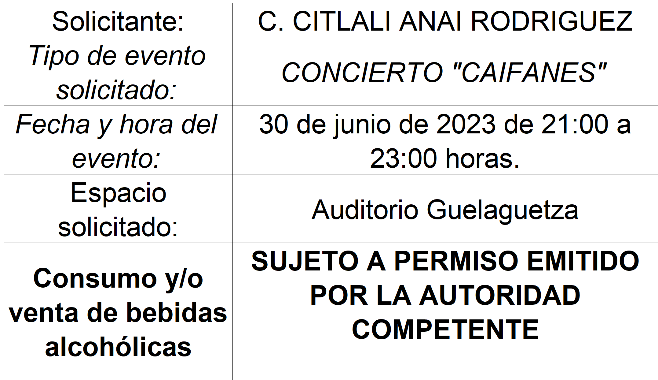 Esta Comisión, con el objetivo de darle respuesta oportuna a la presente solicitud con fines regulatorios, y para que la Secretaría Municipal, Dirección de Ingresos, Dirección de Regulación de la Actividad Comercial y la Unidad de Trámites Empresariales, áreas operativas de este Municipio, tengan un tiempo considerable para cumplir con sus atribuciones, se procederá a otorgarle el permiso condicionado a la persona moral AQUINO RODRIGUEZ(sic) ESPECTÁCULOS S.A. DE C.V.(sic) para la venta de bebidas alcohólicas en su espectáculo de fecha 30 de junio del 2023 en el Auditorio Guelaguetza.Ahora bien, en caso de que el solicitante no haya cumplido con los requerimientos establecidos por la Comisión de Gobierno y Espectáculos previo a la fecha del evento, este dictamen perderá efectos, para lo cual, los Inspectores de la Dirección de Regulación de la Actividad Comercial deberán verificar que el organizador del evento muestre el presente dictamen, el pago del mismo y el permiso de la Comisión de Gobierno y Espectáculos, caso contrario, deberán actuar con estricto apego a la normatividad municipal.Con base en los antecedentes y consideraciones anteriormente expuestos, la Comisión de Desarrollo Económico y Mejora Regulatoria con fundamento en los artículos 72 y 73 del Reglamento de Establecimientos Comerciales, Industriales y de Servicios del Municipio de Oaxaca de Juárez, emite el siguiente:D I C T A M E NPRIMERO.- Es PROCEDENTE autorizar el PERMISO a favor de la persona moral AQUINO RODRIGUEZ(sic) ESPECTÁCULOS S.A. DE C.V. (sic) para la VENTA DE BEBIDAS ALCOHÓLICAS EN ENVASE ABIERTO EN ESPECTÁCULO para el evento denominado: "CONCIERTO CAIFANES", a celebrarse el día viernes 30 de junio del año 2023 con un horario de 21:00 a 23:00 horas en las instalaciones del Auditorio Guelaguetza; previo pago correspondiente de conformidad con la Ley de Ingresos del Municipio de Oaxaca de Juárez vigente.SEGUNDO.- Con fundamento en el artículo 39 del Reglamento de Establecimientos Comerciales, Industriales y de Servicios del Municipio de Oaxaca de Juárez, la venta de bebidas alcohólicas deberá efectuarse en envase de cartón o de cualquier otro material biodegradable, quedando prohibida su venta en cualquier otro tipo de envase. Así mismo se prohíbe la venta de bebidas alcohólicas a menores de edad, personas en estado de ebriedad o bajo el influjo de alguna droga, así como a personas con uniformes escolares, militares o policiacos e inspectores municipales.TERCERO.- Gírese atento oficio a la Dirección de Regulación de la Actividad Comercial, para su conocimiento, visita de inspección y reporte del mismo, verificando que el solicitante muestre el presente dictamen, el pago del mismo y el permiso de la Comisión de Gobierno y Espectáculos, con fundamento en el artículo 120 del Reglamento de Establecimientos Comerciales, Industriales y de Servicios del Municipio de Oaxaca de Juárez y el Capítulo Octavo, Sección Única del Reglamento de Mejora Regulatoria del Municipio de Oaxaca de Juárez.CUARTO.- Gírese atento oficio a la Tesorería Municipal para su conocimiento y el cumplimiento de los asuntos de su competencia, de conformidad con lo establecido en el artículo 133 fracción IV del Bando de Policía y Gobierno del Municipio de Oaxaca de Juárez.QUINTO.- Gírese atento oficio y túrnese el expediente a la Unidad de Tramites Empresariales para su conocimiento y el cumplimiento de los asuntos de su competencia.SEXTO.- Remítase dicho dictamen a la Secretaria(sic) Municipal de Oaxaca de Juárez, para que por su conducto le dé el trámite correspondiente.SEPTIMO(sic). - Notifíquese y cúmplase.En cumplimiento a lo dispuesto por los artículos 68 fracción V de la Ley Orgánica Municipal; 5 del Reglamento de la Gaceta del Municipio de Oaxaca de Juárez; y para su debida publicación y observancia, se promulga el anterior dictamen en el Palacio Municipal de este Municipio de Oaxaca de Juárez.DADO EN EL SALÓN DE CABILDO “PORFIRIO DÍAZ MORI” DEL HONORABLE AYUNTAMIENTO DEL MUNICIPIO DE OAXACA DE JUÁREZ, EL DÍA VEINTIDÓS DE JUNIO DEL AÑO DOS MIL VEINTITRÉS.ATENTAMENTE“EL RESPETO AL DERECHO AJENO ES LA PAZ”PRESIDENTE MUNICIPAL CONSTITUCIONAL DE OAXACA DE JUÁREZ.FRANCISCO MARTÍNEZ NERI.ATENTAMENTE“EL RESPETO AL DERECHO AJENO ES LA PAZ”SECRETARIA MUNICIPAL DE OAXACA DE JUÁREZ.EDITH ELENA RODRÍGUEZ ESCOBAR.FRANCISCO MARTÍNEZ NERI, Presidente Municipal Constitucional del Municipio de Oaxaca de Juárez, del Estado Libre y Soberano de Oaxaca, a sus habitantes hace saber:Que el Honorable Ayuntamiento del Municipio de Oaxaca de Juárez, Oaxaca, en uso de sus atribuciones y facultades y con fundamento en lo dispuesto por los artículos 115 fracción II de la Constitución Política de los Estados Unidos Mexicanos; 113 fracción I de la Constitución Política del Estado Libre y Soberano de Oaxaca; 68 fracción V, 136, 137 y 138 de la Ley Orgánica Municipal; 54 fracción IV y 242 del Bando de Policía y Gobierno del Municipio de Oaxaca de Juárez; y 3, 4 y 5 del Reglamento de la Gaceta del Municipio de Oaxaca de Juárez; en sesión Ordinaria de Cabildo de fecha veintidós de junio de dos mil veintitrés, tuvo a bien aprobar y expedir el siguiente:DICTAMEN 
CMyCVP/CD/021/2023C O N S I D E R A N D OPRIMERO.- Que esta Comisión de Mercados y Comercio en Vía Pública del Municipio de Oaxaca de Juárez, es competente para conocer, estudiar y dictaminar sobre la Cesión de Derechos de una Concesión de espacio ubicado en el interior del Mercado "IV CENTENARIO" del Municipio de Oaxaca de Juárez, en términos de lo dispuesto por los artículos 115 Fracción III inciso d) de la Constitución Política de los Estados Unidos Mexicanos; 113 fracciones I antepenúltimo párrafo, III inciso d) de la Constitución Política del Estado Libre y Soberano de Oaxaca; 1. 54 y 55 de la Ley Orgánica Municipal del Estado de Oaxaca; 49, 61, 62 fracción III, 63 fracción XV, 64, 65. 68, 71, 88 y demás relativos aplicables del Bando de la Policía y Gobierno del Municipio de Oaxaca de Juárez; y el apartado II denominado "LINEAMIENTOS PARA EL TRÁMITE DE REGULARIZACIÓN DE CONCESIONARIO Y CESIÓN DE DERECHOS" y apartado VI, denominado "LINEAMIENTOS PARA EL PROCEDIMIENTO ADMINISTRATIVO DE TRÁMITES DE SUCESIONES DE DERECHOS, REGULARIZACIÓN DE CONCESIONARl9, CESIÓN DE DERECHOS, TRASPASO DE PUESTO O CASETA, AMPLIACIÓN DE GIRO Y CAMBIO DE GIRO" del ordenamiento jurídico denominado "Lineamientos para Trámites Administrativos de los Mercados Públicos. " - - - - - - - - - - - - - SEGUNDO.- La figura Jurídica denominada Concesión Administrativa, se encuentra previsto en el TÍTULO TERCERO "DE LA CONCESIÓN DE SERVICIOS PÚBLICOS MUNICIPALES" CAPÍTULO I "OTORGAMIENTO Y RÉGIMEN DE LAS CONCESIONES" de la Ley de planeación, Desarrollo Administrativo y Servicios Públicos Municipales, vigente en el Estado. - - - - TERCERO:(sic) Esta Comisión de Mercados y Comercio en Vía Pública, considera que cuenta con los elementos necesarios para resolver el presente expediente, por lo tanto, entrando al estudio y análisis de la solicitud realizada por la C. JUANA SAMARIO RAMÍREZ y pruebas que obran en el expediente, tenemos:a) El apartado II y VI de los Lineamientos para Trámites Administrativos de los Mercados Públicos, citan textualmente:''II.- LINEAMIENTOS PARA EL TRÁMITE DE REGULARIZACIÓN DE CONCESIONARIO Y CESIÓN DE DERECHOS: 1.- SOLICITUD DIRIGIDA AL ADMINISTRADOR DEL MERCADO CORRESPONDIENTE, PRESENTADA POR EL POSESIONARIO.2.- FORMATO ÚNICO DE MERCADOS DEBIDAMENTE REQUISITADO.3.- ACTA DE CESIÓN DE DERECHOS ENTRE LOS PARTICULARES (EN CASOS APLICABLES).4.-ACTA DE NACIMIENTO DEL CESIONARIO Y DEL CEDENTE.5.- IDENTIFICACIÓN OFICIAL VIGENTE DEL CESIONARIO Y DEL CEDENTE.6.- COMPROBANTES DE LOS ÚLTIMOS CINCO AÑOS DE PAGO DE DERECHO DE PISO; EN CASO DE NO CONTAR CON DICHOS COMPROBANTES, PRESENTAR LA CONSTANCIA DE NO ADEUDO SUSCRITA POR LA DIRECCIÓN DE INGRESOS Y CONTROL FISCAL DEL HONORABLE AYUNTAMIENTO DE OAXACA DE JUÁREZ.7.- COMPROBANTE DE DOMICILIO RECIENTE DEL CESIONARIO Y CEDENTE.8.- CONSTANCIA DE VERIFICACIÓN Y RECONOCIMIENTO DEL LOCAL COMERCIAL, PUESTO, CASETA O ESPACIO, EXPEDIDO POR PARTE DE LA ADMINISTRACIÓN DEL MERCADO CORRESPONDIENTE.9.- CONSTANCIA DE OPINIÓN EMITIDA POR LA ORGANIZACIÓN O MESA DIRECTIVA, EN CASO DE PERTENECER A ALGUNA(sic)10.- DESIGNACIÓN DE BENEFICIARIO (PRESENTAR LA COPIA DE LA CREDENCIAL DE ELECTOR VIGENTE, EN CASO DE SER MENOR DE EDAD; PRESENTAR LA DOCUMENTACIÓN DE SU TUTOR O ALBACEA).11.-DOS TESTIGOS QUE ACREDITEN SU DICHO (IDENTIFICACIÓN OFICIAL VIGENTE Y COMPROBANTE DE DOMICILIO).""VI.- LINEAMIENTOS PARA EL PROCEDIMIENTO ADMINISTRATIVO DE TRÁMITES DE SUCESIÓN DE DERECHOS, REGULARIZACIÓN DE CONCESIONARIO, CESIÓN DE DERECHOS, TRASPASO DE PUESTO O CASETA, AMPLIACIÓN DE GIRO V(sic) CAMBIO DE GIRO:1.- LA ADMINISTRACIÓN DEL MERCADO CORRESPONDIENTE, EMITIRÁ LA CONSTANCIA DE VERIFICACIÓN Y RECONOCIMIENTO, MISMA QUE DEBERÁ INCLUIR LOS SIGUIENTES DATOS:MEDIDAS DEL LOCAL, PUESTO O CASETA, GIRO COMERCIAL, CONDICIONES EN QUE SE ENCUENTRA, DESCRIPCIÓN DEL TIPO DE CONSTRUCCIÓN, NÚMERO DE CUENTA Y LOS COMENTARIOS QUE SE ESTIMEN PERTINENTES.2.- LA ADMINISTRACIÓN DEL MERCADO CORRESPONDIENTE RECIBIRÁ LA SOLICITUD DEL INTERESADO ACOMPAÑADA DE LOS REQUISITOS (DEBERÁN PRESENTAR ORIGINALES PARA EL COTEJO RESPECTIVO Y DOS JUEGOS DE COPIAS DE LA DOCUMENTACIÓN REQUERIDA).3.- CADA UNO DE LOS TRÁMITES SE REALIZARÁ POR SEPARADO YA QUE LA LEY DE INGRESOS MUNICIPAL EN EL APARTADO PRIMERO CORRESPONDIENTE A MERCADOS Y VÍA PÚBLICA, CONTEMPLA UN COSTO INDEPENDIENTE PARA CADA UNO DE ELLOS.4,(sic)- LA ADMINISTRACIÓN DEL MERCADO CORRESPONDIENTE, DEBERÁ CANALIZAR LOS EXPEDIENTES A LA DIRECCIÓN DE MERCADOS PÚBLICOS PARA REVISIÓN Y VISTO BUENO DEL TITULAR, A FIN DE QUE SE REMITA A LA REGIDURÍA DE SERVICIOS MUNICIPALES, Y DE MERCADOS Y VIA(sic) PÚBLICA.5.- LA REGIDURÍA DE SERVICIOS MUNICIPALES, Y DE MERCADOS Y VÍA PÚBLICA, REALIZARÁ LAS DILIGENCIAS PERTINENTES, COTEJO DE LA DOCUMENTACIÓN REQUERIDA Y RATIFICACIÓN DE LA SOLICITUD, EN LOS CASOS QUE SEA NECESARIO SE CITARÁN AL INTERESADO QUIEN SE DEBERÁ PRESENTAR DEBIDAMENTE IDENTIFICADO;(sic)POSTERIORMENTE SERÁ TURNADO A LA COMISIÓN DE MERCADOS Y VÍA PÚBLICA, PARA SU VALORACIÓN, ANÁLISIS Y DICTAMEN RESPECTIVO.6.- UNA VEZ QUE LA COMISIÓN DE MERCADOS Y VÍA PÚBLICA DICTAMINE LA SOLICITUD PLANTEADA, EL INTERESADO SERÁ NOTIFICADO A TRAVÉS DE LA REGIDURÍA DE SERVICIOS MUNICIPALES Y DE MERCADOS Y VÍA PÚBLICA.7.- LA DIRECCIÓN DE MERCADOS PÚBLICOS DEBERÁ EXPEDIR LA ORDEN DE PAGO DEL TRÁMITE CORRESPONDIENTE EN UN PLAZO DE DIEZ DÍAS HÁBILES, CONTADOS A PARTIR DE LA RECEPCIÓN DEL OFICIO MEDIANTE EL QUE LA REGIDURÍA DE SERVICIOS MUNICIPALES, Y DE MERCADOS Y VÍA PÚBLICA REMITA COPIA SIMPLE DEL DICTAMEN PARA SU CUMPLIMIENTO.8.- EL INTERESADO DEBERÁ IDENTIFICARSE AL MOMENTO DE RECOGER LA ORDEN DE PAGO.9.- EL PLAZO PARA EFECTUAR EL PAGO POR EL TRÁMITE CORRESPONDIENTE, ES DE QUINCE DÍAS HÁBILES CONTADOS A PARTIR DE LA RECEPCIÓN DE LA ORDEN DE PAGO, DE NO HACERLO SE REVOCARÁ DICHO ACUERDO AUTOMÁTICAMENTE.ESTA LEYENDA DEBERÁ SER VISIBLE AL FRENTE DEL DOCUMENTO CON LA FECHA DE DESPACHO.10.- EL COSTO DE CADA TRÁMITE ESTARÁ ESPECIFICADO EN LA LEY DE INGRESOS DEL MUNICIPIO DE OAXACA DE JUÁREZ, OAX., PARA EL EJERCICIO FISCAL VIGENTE."De dichos lineamientos en cita, podemos establecer que en el trámite de la CESIÓN DE DERECHOS, se requiere una petición formal del trámite de cesión de derechos, como específicamente lo señala el numeral 1 del apartado II, antes citado, al establecer que la solicitud será presentada por el posesionario, lo anterior adminiculado con los artículo 6, 7 y 9 del Reglamento de los Mercados Públicos de la Ciudad de Oaxaca, que establecen que se declara de orden público la concesión que el Ayuntamiento otorgue y que esos derechos constituyen una concesión a favor de quien se autoriza y que ello le da el derecho del uso del piso, de ahí la obligatoriedad de citar a quien ostente los derechos de la concesión para que en presencia de la autoridad municipal, confirme su deseo de ceder a otro, sus derechos, como lo señala el numeral 5 del apartado VI, antes transcrito.EL HECHO DE QUE LA AUTORIDAD MUNICIPAL, ORDENE LA RATIFICACIÓN POR PARTE DE LA CONCESIONARIA, DE SU DESEO DE CEDER A OTRA LOS DERECHOS QUE LE CONFIERE LA CONCESIÓN que le otorgó el H. Ayuntamiento, ES UN PRINCIPIO DE SEGURIDAD JURÍDICA, establecido por el artículo 14 de la Constitución Política de los Estados Unidos Mexicanos, que establece que nadie podrá ser privado de sus derechos, sino mediante juicio seguido en el que se cumplan las formalidades esenciales del procedimiento; de ahí que, como autoridad municipal, estamos obligados a cerciorarnos de que efectivamente el deseo de la concesionaria de ceder a otra sus derechos, no se encuentra coaccionado o que efectivamente ese es el deseo de la concesionaria.b) En este sentido y al llevar a cabo un análisis de las constancias que obran en el sumario, tenemos que:i. Con LA CONSTANCIA DE VERIFICACIÓN Y RECONOCIMIENTO, de fecha QUINCE DE NOVIEMBRE del año dos mil veintidós, está acreditada la existencia respecto del puesto fijo número 78, con objeto/contrato: 1050000000990, con giro de "AGUAS FRESCAS" ubicado en el interior del Mercado "IV CENTENARIO", del Municipio de Oaxaca de Juárez;ii. Con los recibos de pagos de los últimos cinco años anteriores, y que se encuentran descritos en el RESULTANDO PRIMERO, se acredita que el mismo se encuentra al corriente de sus pagos; que con ambos documentos;iii. Se demuestra que el puesto fijo está concesionada a favor de la C. JUANA SAMARIO RAMÍREZ;iv. Que dicha caseta está al corriente en el pago de sus derechos de piso;v. Que la emisión de la constancia de verificación y reconocimiento, fue hecha por autoridad competente en términos del apartado VI, numeral 1, de los lineamientos antes invocados;vi. Obran en el sumario los originales de la documentación referida.c) Por otra parte el requisito de la RATIFICACIÓN está satisfecho, pues mediante diligencia de fecha catorce de abril del año dos mil veintitrés, el Regidor de Servicios Municipales, de Mercados y Comercio en Vía Pública, constituido en el domicilio de la concesionaria JUANA SAMARIO RAMIREZ(sic), por su avanzada edad, para diligenciar la ratificación del acta de cesión, manifestó que es su deseo ceder su concesión a favor de la C. EMILIA FERNANDA DIAZ(sic) BAILON(sic) y posteriormente compareció ante el Regidor de Servicios Municipales y de Mercados y Comercio en Vía Pública,   a ratificar la C. EMILIA FERNANDA DIAZ(sic) BAILON(sic), corroborado lo anterior con la manifestación de los testigos CARMEN PATRICIA SÁNCHEZ DÍAZ Y JOAIRIB ANTONIO HERNANDEZ(sic) SÁNCHEZ; quienes cumplieron con las obligaciones a que están sujetos, de conformidad con el apartado II de los referidos LINEAMIENTOS PARA TRÁMITES ADMINISTRATIVOS DE LOS MERCADOS PÚBLICOS, pues obran en el presente expediente:i. Su correspondiente solicitud, debidamente requisitada;ii. Exhibió el Formato Único de Mercados, debidamente requisitado;iii. La correspondiente acta de cesión de derechos;iv. Originales tanto de las actas de nacimiento del cesionario y del cedente;v. Copia de las identificaciones oficiales, tanto del cesionario como del cedente;vi. LOS RECIBOS DE PAGO DE DERECHOS, con la que. demuestra estar al corriente en el pago de los últimos cinco años anteriores;vii. La constancia de verificación y reconocimiento del local comercial en cuestión;viii. La designación de beneficiario y el testimonio de dos testigos.De lo anterior está Comisión dictaminadora, llega a la determinación: PRIMERO.- Que la voluntad del concesionario de ceder a otra sus derechos correspondientes, NO SE ENCUENTRA COACCIONADO, sino que la misma ES LIBRE, POR LO CUAL, DESDE ESTE MOMENTO SURTE SUS EFECTOS JURÍDICOS CORRESPONDIENTES, DADO QUE LA MISMA FUE MANFIESTADA(sic) PERSONALMENTE ANTE EL REGIDOR DE SERVCICIOS(sic) MUNICIPALES Y MERCADOS Y COMERCIO EN VÍA PÚBLICA Y CUYO PROCEDIMIENTO FUE HECHO COMO LO MARCA LA NORMATIVA CORRESPONDIENTE, POR LO TANTO ESTÁ ACREDITADO QUE SU VOLUNTAD NO SE ENCUENTRA COACCIONADA, QUE EL ACTO DE CEDER A OTRO SUS DERECHOS ES POR SU LIBRE VOLUNTAD; en consecuencia.SEGUNDO.- La Comisión de Mercados y Comercio en Vía Pública, propone al H. Cabildo, APRUEBE LA CESIÓN DE DERECHOS que realiza la CONCESIONARIA JUANA SAMARIO RAMÍREZ, a favor de la C. EMILIA FERNANDA DIAZ(sic) BAILON(sic), respecto del puesto fijo número 78, con objeto/contrato: 1050000000990, con giro de "AGUAS FRESCAS" ubicado en el interior del Mercado ''IV CENTENARIO" del Municipio de Oaxaca de Juárez: por cuye razón se emite el siguiente:D I C T A M E NPRIMERO. - El Honorable cabildo del Municipio de Oaxaca de Juárez, Oaxaca, con fundamento en lo dispuesto por los artículos 43 fracción XX, 54 y 55 fracción III de la Ley Orgánica Municipal del Estado de Oaxaca y 88 fracción V del Bando de Policía y Gobierno del Municipio de Oaxaca de Juárez; determina aprobar la cesión de derechos que realiza la concesionaria Juana Samario Ramírez, a favor de la C. Emilia Fernanda Díaz Bailón, respecto del puesto fijo número 78, con objeto/contrato: 1050000000990, con giro de "AGUAS FRESCAS" ubicado en el interior del Mercado "IV CENTENARIO" del municipio(sic) de Oaxaca de Juárez.- - - - - - - - - - - - - - - - - - - - - - SEGUNDO.- Notifíquese(sic) a la dirección de ingreso(sic) del Municipio De Oaxaca De Juárez, el contenido del presente dictamen para los trámites administrativos correspondientes. - - - - TERCERO.- En el otorgamiento de la presente cesión de derechos, se le hace saber al ahora concesionario sus obligaciones, ante el ayuntamiento del Municipio de Oaxaca de Juárez, establecidas en el artículo 45 del Reglamento de los Mercados Públicos de la Ciudad de Oaxaca, y que a continuación se transcribe:"ARTÍCULO 45.- Los concesionarios de los locales destinados al servicio de Mercado están obligados a:FRACCIÓN l.- Cuidar el mayor orden y moralidad dentro de los mismos, destinándolos exclusivamente al fin para el que fueron concesionados.FRACCIÓN II.- Respetar las áreas y espacios concesionados conforme al Artículo 17 y al plano autorizado para el efecto.FRACCIÓN III.- Tratar al público con la consideración debida.FRACCIÓN IV.- Utilizar un lenguaje decente.FRACCIÓN V.- Mantener limpieza absoluta en el interior y exterior inmediato al local concesionado.FRACCIÓN VI.- No acopiar ni aglomerar mercancías en los mostradores a mayor altura que la permitida (3 metros del piso).FRACCIÓN VII.- No utilizar fuego ni substancias inflamables con excepción de las personas que expenden alimentos.FRACCIÓN VIII.- Los horarios de cierre y apertura se hará de acuerdo a las costumbres y necesidades de cada mercado.FRACCIÓN IX.- Mantener abierta diariamente la caseta, local o espacio consignado a fin de que se cumplan con el destino para el cual fue designado.FRACCIÓN X.- No expender bebidas embriagantes en los puestos que expendan alimentos, únicamente se permitirá la venta de cerveza acompañándose de alimentos hasta tres cervezas porcada comensal. FRACCIÓN XI.- Tener en su establecimiento recipientes adecuados para depositar la basura y entregarla a sus recolectores(sic)FRACCIÓN XII.- No ingerir bebidas embriagantes dentro de los locales, espacios, puestos o casetas concesionadas."CUARTO.- Se le hace del conocimiento a la ciudadana EMILIA FERNANDA DÍAZ, que toda información que refiera a datos personales, se considera confidencial, en términos de los artículos 16, 17, 18, 25 y 26 de la Ley General de Protección de Datos Personales en Posesión de Sujetos Obligados; 9, 10, 11, 14 y 19 de la Ley de Protección de Datos Personales en Posesión de Sujetos Obligados del Estado de Oaxaca; 61, 62, fracciones I y IV, y 63 de la Ley Transparencia y Acceso a la Información Pública y Buen Gobierno para el Estado de Oaxaca; respectivamente.- - - - - - - - - - - - - - - - - - - - - - - QUINTO.- El Honorable Ayuntamiento de Oaxaca de Juárez, a través de la Dirección de Mercados del Municipio de Oaxaca de Juárez, supervisará que el concesionario se apegue a las normas establecidas, de tal modo que, se garantice la generalidad, suficiencia, regularidad y seguridad del servicio. - - - - - - - - - - - - - - - - - - SEXTO.- Se le hace saber al ahora concesionario(sic) que es causa de revocación de la concesión, cualquiera de las establecidas en el artículo 15 del Reglamento de los Mercados Públicos de la Ciudad de Oaxaca. - - - - - - - - - - SÉPTIMO.- Gírese oficio al Secretario de Gobierno y al titular de la Dirección de Mercado del Municipio de Oaxaca de Juárez, a efecto de continuar con los trámites administrativos correspondientes y dar cumplimiento al presenté dictamen en el ámbito de sus atribuciones. - - - - OCTAVO.- Instrúyase al titular de la Dirección de Mercados del Municipio de Oaxaca de Juárez, para efectos de que, dentro del término de DIEZ DÍAS HÁBILES, contados a partir de que le sea notificado el contenido del presente dictamen, genere la orden de pago por concepto de autorización de CESIÓN DE DERECHOS. - - - - NOVENO. - Notifíquese a la C. OLIVA LAURA PÉREZ VASQUEZ(sic), que cuenta con un plazo de QUINCE DÍAS HÁBILES, para que acuda a realizar el pago que se le genere por concepto del trámite correspondiente, término que empezará a computarse a partir de la recepción de la orden de pago, apercibiendo a la interesada que en caso de no hacerlo quedará sin efecto el presente dictamen, así como la orden de pago que se genere. - - - - - - - - - - - - - - - - - - - - - - - -DÉCIMO. - NOTIFÍQUESE Y CÚMPLASE. - - - - En cumplimiento a lo dispuesto por los artículos 68 fracción V de la Ley Orgánica Municipal; 5 del Reglamento de la Gaceta del Municipio de Oaxaca de Juárez; y para su debida publicación y observancia, se promulga el anterior dictamen en el Palacio Municipal de este Municipio de Oaxaca de Juárez.DADO EN EL SALÓN DE CABILDO “PORFIRIO DÍAZ MORI” DEL HONORABLE AYUNTAMIENTO DEL MUNICIPIO DE OAXACA DE JUÁREZ, EL DÍA VEINTIDÓS DE JUNIO DEL AÑO DOS MIL VEINTITRÉS.ATENTAMENTE“EL RESPETO AL DERECHO AJENO ES LA PAZ”PRESIDENTE MUNICIPAL CONSTITUCIONAL DE OAXACA DE JUÁREZ.FRANCISCO MARTÍNEZ NERI.ATENTAMENTE“EL RESPETO AL DERECHO AJENO ES LA PAZ”SECRETARIA MUNICIPAL DE OAXACA DE JUÁREZ.EDITH ELENA RODRÍGUEZ ESCOBAR.FRANCISCO MARTÍNEZ NERI, Presidente Municipal Constitucional del Municipio de Oaxaca de Juárez, del Estado Libre y Soberano de Oaxaca, a sus habitantes hace saber:Que el Honorable Ayuntamiento del Municipio de Oaxaca de Juárez, Oaxaca, en uso de sus atribuciones y facultades y con fundamento en lo dispuesto por los artículos 115 fracción II de la Constitución Política de los Estados Unidos Mexicanos; 113 fracción I de la Constitución Política del Estado Libre y Soberano de Oaxaca; 68 fracción V, 136, 137 y 138 de la Ley Orgánica Municipal; 54 fracción IV y 242 del Bando de Policía y Gobierno del Municipio de Oaxaca de Juárez; y 3, 4 y 5 del Reglamento de la Gaceta del Municipio de Oaxaca de Juárez; en sesión Ordinaria de Cabildo de fecha veintidós de junio de dos mil veintitrés, tuvo a bien aprobar y expedir el siguiente:DICTAMEN 
CMyCVP/CD/024/2023C O N S I D E R A N D OPRIMERO.- Que esta Comisión de Mercados y Comercio en Vía Pública del Municipio de Oaxaca de Juárez, es competente para conocer, estudiar y dictaminar sobre la Cesión de Derechos de una Concesión de espacio ubicado en el interior del Mercado "LAS FLORES" del Municipio de Oaxaca de Juárez, en términos de lo dispuesto por los artículos 115 Fracción III inciso d) de la Constitución Política de los Estados Unidos Mexicanos; 113 fracciones I antepenúltimo párrafo, III inciso d) de la Constitución Política del Estado Libre y Soberano de Oaxaca; 1, 54 y 55 de la Ley Orgánica Municipal del Estado de Oaxaca; 49, 61, 62 fracción III, 63 fracción XV, 64, 65, 68, 71, 88 y demás relativos aplicables del Bando de la Policía y Gobierno del Municipio de Oaxaca de Juárez: y el apartado II denominado "LINEAMIENTOS PARA EL TRÁMITE DE REGULARIZACIÓN DE CONCESIONARIO Y CESIÓN DE DERECHOS" y apartado VI, denominado "LINEAMIENTOS PARA EL PROCEDIMIENTO ADMINISTRATIVO DE TRÁMITES DE SUCESIONES DE DERECHOS, REGULARIZACIÓN DE CONCESIONARIO, CESIÓN DE DERECHOS, TRASPASO DE PUESTO O CASETA, AMPLIACIÓN DE GIRO Y CAMBIO DE GIRO" del ordenamiento jurídico denominado "Lineamientos para Trámites Administrativos de los Mercados Públicos." - SEGUNDO.- La figura Jurídica denominada Concesión Administrativa, se encuentra previsto en el TÍTULO TERCERO "DE LA CONCESIÓN DE SERVICIOS PÚBLICOS MUNICIPALES" CAPÍTULO I "OTORGAMIENTO Y RÉGIMEN DE LAS CONCESIONES" de la Ley de planeación, Desarrollo Administrativo y Servicios Públicos Municipales, vigente en el Estado. - - - - TERCERO:(sic) Esta Comisión de Mercados y Comercio en Vía Pública, considera que cuenta con los elementos necesarios para resolver el presente expediente, por lo tanto, entrando al estudio y análisis de la solicitud realizada por la C. MÓNICA CRUZ GARCÍA y pruebas que obran en el expediente, tenemos: - - - - - - - - - - - - - - -  a) El apartado II y VI de los Lineamientos para Trámites Administrativos de los Mercados Públicos, citan textualmente:''II.- LINEAMIENTOS PARA EL TRÁMITE DE REGULARIZACIÓN DE CONCESIONARIO Y CESIÓN DE DERECHOS: 1.- SOLICITUD DIRIGIDA AL ADMINISTRADOR DEL MERCADO CORRESPONDIENTE, PRESENTADA POR EL POSESIONARIO.2.- FORMATO ÚNICO DE MERCADOS DEBIDAMENTE REQUISITADO.3.- ACTA DE CESIÓN DE DERECHOS ENTRE LOS PARTICULARES (EN CASOS APLICABLES).4.-ACTA DE NACIMIENTO DEL CESIONARIO Y DEL CEDENTE.5.- IDENTIFICACIÓN OFICIAL VIGENTE DEL CESIONARIO Y DEL CEDENTE.6.- COMPROBANTES DE LOS ÚLTIMOS CINCO AÑOS DE PAGO DE DERECHO DE PISO; EN CASO DE NO CONTAR CON DICHOS COMPROBANTES, PRESENTAR LA CONSTANCIA DE NO ADEUDO SUSCRITA POR LA DIRECCIÓN DE INGRESOS Y CONTROL FISCAL DEL HONORABLE AYUNTAMIENTO DE OAXACA DE JUÁREZ.7.- COMPROBANTE DE DOMICILIO RECIENTE DEL CESIONARIO Y CEDENTE.8.- CONSTANCIA DE VERIFICACIÓN Y RECONOCIMIENTO DEL LOCAL COMERCIAL, PUESTO, CASETA O ESPACIO, EXPEDIDO POR PARTE DE LA ADMINISTRACIÓN DEL MERCADO CORRESPONDIENTE.9.- CONSTANCIA DE OPINIÓN EMITIDA POR LA ORGANIZACIÓN O MESA DIRECTIVA, EN CASO DE PERTENECER A ALGUNA(sic)10.- DESIGNACIÓN DE BENEFICIARIO (PRESENTAR LA COPIA DE LA CREDENCIAL DE ELECTOR VIGENTE, EN CASO DE SER MENOR DE EDAD; PRESENTAR LA DOCUMENTACIÓN DE SU TUTOR O ALBACEA).11.-DOS TESTIGOS QUE ACREDITEN SU DICHO (IDENTIFICACIÓN OFICIAL VIGENTE Y COMPROBANTE DE DOMICILIO).""VI.- LINEAMIENTOS PARA EL PROCEDIMIENTO ADMINISTRATIVO DE TRÁMITES DE SUCESIÓN DE DERECHOS, REGULARIZACIÓN DE CONCESIONARIO, CESIÓN DE DERECHOS, TRASPASO DE PUESTO O CASETA, AMPLIACIÓN DE GIRO V(sic) CAMBIO DE GIRO:1.- LA ADMINISTRACIÓN DEL MERCADO CORRESPONDIENTE, EMITIRÁ LA CONSTANCIA DE VERIFICACIÓN Y RECONOCIMIENTO, MISMA QUE DEBERÁ INCLUIR LOS SIGUIENTES DATOS:MEDIDAS DEL LOCAL, PUESTO O CASETA, GIRO COMERCIAL, CONDICIONES EN QUE SE ENCUENTRA, DESCRIPCIÓN DEL TIPO DE CONSTRUCCIÓN, NÚMERO DE CUENTA Y LOS COMENTARIOS QUE SE ESTIMEN PERTINENTES.2.- LA ADMINISTRACIÓN DEL MERCADO CORRESPONDIENTE RECIBIRÁ LA SOLICITUD DEL INTERESADO ACOMPAÑADA DE LOS REQUISITOS (DEBERÁN PRESENTAR ORIGINALES PARA EL COTEJO RESPECTIVO Y DOS JUEGOS DE COPIAS DE LA DOCUMENTACIÓN REQUERIDA).3.- CADA UNO DE LOS TRÁMITES SE REALIZARÁ POR SEPARADO YA QUE LA LEY DE INGRESOS MUNICIPAL EN EL APARTADO PRIMERO CORRESPONDIENTE A MERCADOS Y VÍA PÚBLICA, CONTEMPLA UN COSTO INDEPENDIENTE PARA CADA UNO DE ELLOS.4,(sic)- LA ADMINISTRACIÓN DEL MERCADO CORRESPONDIENTE, DEBERÁ CANALIZAR LOS EXPEDIENTES A LA DIRECCIÓN DE MERCADOS PÚBLICOS PARA REVISIÓN Y VISTO BUENO DEL TITULAR, A FIN DE QUE SE REMITA A LA REGIDURÍA DE SERVICIOS MUNICIPALES, Y DE MERCADOS Y VIA(sic) PÚBLICA.5.- LA REGIDURÍA DE SERVICIOS MUNICIPALES, Y DE MERCADOS Y VÍA PÚBLICA, REALIZARÁ LAS DILIGENCIAS PERTINENTES, COTEJO DE LA DOCUMENTACIÓN REQUERIDA Y RATIFICACIÓN DE LA SOLICITUD, EN LOS CASOS QUE SEA NECESARIO SE CITARÁN AL INTERESADO QUIEN SE DEBERÁ PRESENTAR DEBIDAMENTE IDENTIFICADO;(sic)POSTERIORMENTE SERÁ TURNADO A LA COMISIÓN DE MERCADOS Y VÍA PÚBLICA, PARA SU VALORACIÓN, ANÁLISIS Y DICTAMEN RESPECTIVO.6.- UNA VEZ QUE LA COMISIÓN DE MERCADOS Y VÍA PÚBLICA DICTAMINE LA SOLICITUD PLANTEADA, EL INTERESADO SERÁ NOTIFICADO A TRAVÉS DE LA REGIDURÍA DE SERVICIOS MUNICIPALES Y DE MERCADOS Y VÍA PÚBLICA.7.- LA DIRECCIÓN DE MERCADOS PÚBLICOS DEBERÁ EXPEDIR LA ORDEN DE PAGO DEL TRÁMITE CORRESPONDIENTE EN UN PLAZO DE DIEZ DÍAS HÁBILES, CONTADOS A PARTIR DE LA RECEPCIÓN DEL OFICIO MEDIANTE EL QUE LA REGIDURÍA DE SERVICIOS MUNICIPALES, Y DE MERCADOS Y VÍA PÚBLICA REMITA COPIA SIMPLE DEL DICTAMEN PARA SU CUMPLIMIENTO.8.- EL INTERESADO DEBERÁ IDENTIFICARSE AL MOMENTO DE RECOGER LA ORDEN DE PAGO.9.- EL PLAZO PARA EFECTUAR EL PAGO POR EL TRÁMITE CORRESPONDIENTE, ES DE QUINCE DÍAS HÁBILES CONTADOS A PARTIR DE LA RECEPCIÓN DE LA ORDEN DE PAGO, DE NO HACERLO SE REVOCARÁ DICHO ACUERDO AUTOMÁTICAMENTE.ESTA LEYENDA DEBERÁ SER VISIBLE AL FRENTE DEL DOCUMENTO CON LA FECHA DE DESPACHO.10.- EL COSTO DE CADA TRÁMITE ESTARÁ ESPECIFICADO EN LA LEY DE INGRESOS DEL MUNICIPIO DE OAXACA DE JUÁREZ, OAX., PARA EL EJERCICIO FISCAL VIGENTE."De dichos lineamientos en cita, podemos establecer que en el trámite de la CESIÓN DE DERECHOS, se requiere una petición formal del trámite de cesión de derechos, como específicamente lo señala el numeral 1 del apartado II, antes citado, al establecer que la solicitud será presentada por el posesionario, lo anterior adminiculado con los artículo 6, 7 y 9 del Reglamento de los Mercados Públicos de la Ciudad de Oaxaca, que establecen que se declara de orden público la concesión que el Ayuntamiento otorgue y que esos derechos constituyen una concesión a favor de quien se autoriza y que ello le da el derecho del uso del piso, de ahí la obligatoriedad de citar a quien ostente los derechos de la concesión para que en presencia de la autoridad municipal, confirme su deseo de ceder a otro, sus derechos, como lo señala el numeral 5 del apartado VI, antes transcrito.EL HECHO DE QUE LA AUTORIDAD MUNICIPAL, ORDENE LA RATIFICACIÓN POR PARTE DE LA CONCESIONARIA, DE SU DESEO DE CEDER A OTRA LOS DERECHOS QUE LE CONFIERE LA CONCESIÓN que le otorgó el H. Ayuntamiento, ES UN PRINCIPIO DE SEGURIDAD JURÍDICA, establecido por el artículo 14 de la Constitución Política de los Estados Unidos Mexicanos, que establece que nadie podrá ser privado de sus derechos, sino mediante juicio seguido en el que se cumplan las formalidades esenciales del procedimiento; de ahí que, como autoridad municipal, estamos obligados a cerciorarnos de que efectivamente el deseo de la concesionaria de ceder a otra sus derechos, no se encuentra coaccionado o que efectivamente ese es el deseo de la concesionaria.b) En este sentido y al llevar a cabo un análisis de las constancias que obran en el sumario, tenemos que:i. Con LA CONSTANCIA DE VERIFICACIÓN Y RECONOCIMIENTO, de fecha VEINTITRES(sic) DE MARZO del año dos mil veintidós, está acreditada la existencia respecto del puesto fijo número 190, con objeto/contrato: 1050000007629, con giro de "FRUTAS Y LEGUMBRES" ubicado en el interior del Mercado Zonal "Las Flores", del Municipio de Oaxaca de Juárez;ii. Recibos de pagos de los últimos cinco años anteriores, y que se encuentran descritos en el RESULTANDO PRIMERO, se acredita que el mismo se encuentre al corriente de sus pagos; que con ambos documentos;iii. Se demuestra, que el puesto fijo número 190, está concesionado a favor de la C. JOSEFINA ARANGO LOPEZ(sic) y/o JOSEFINA ARANGO;iv. Que dicha caseta está al corriente en el pago de sus derechos de piso;v. Que la emisión de la constancia de verificación y reconocimiento, fue hecha por autoridad competente en términos del apartado VI, numeral 1, de los Lineamientos antes invocados;vi. Obran en el sumario los originales de la documentación referida.c) Por otra parte el requisito de la RATIFICACIÓN está satisfecho, pues mediante diligencia de fecha VEINTICINCO DE ABRIL DEL AÑO DOS MIL VEINTITRÉS, compareció ante el Regidor de Servicios Municipales y de Mercados y Comercio en Vía Pública, la CONCESIONARIA JOSEFINA ARANGO LOPEZ(sic) y/o JOSEFINA ARANGO, a ratificar su deseo de ceder los derechos que le concede su concesión a favor de la C. MONICA CRUZ GARCÍA, corroborado lo anterior con la manifestación de las GABRIELA MARCELA GARCÍA NUÑEZ(sic) Y EL C. JAIME DE LOS SANTOS SANCHEZ(sic); quienes cumplieron con las obligaciones a que están sujetos, de conformidad con el apartado II de los referidos (sic) LINEAMIENTOS PARA TRÁMITES ADMINISTRATIVOS DE LOS MERCADOS PÚBLICOS", pues obran en el presente expediente:i. Su correspondiente solicitud, debidamente requisitada;ii. Exhibió el Formato Único de Mercados, debidamente requisitado;iii. La correspondiente acta de cesión de derechos;iv. Originales tanto de las actas de nacimiento del cesionario y del cedente;v. Copia de las identificaciones oficiales, tanto del cesionario como del cedente;vi. LOS RECIBOS DE PAGO DE DERECHOS, con la que. demuestra estar al corriente en el pago de los últimos cinco años anteriores;vii. La constancia de verificación y reconocimiento del local comercial en cuestión;viii. La designación de beneficiario y el testimonio de dos testigos.De lo anterior está Comisión dictaminadora, llega a la determinación:PRIMERO.- Que la voluntad del concesionario de ceder a otra sus derechos correspondientes, NO SE ENCUENTRA COACCIONADO, sino que la misma ES LIBRE, POR LO CUAL, DESDE ESTE MOMENTO SURTE SUS EFECTOS JURÍDICOS CORRESPONDIENTES, DADO QUE LA MISMA FUE MANFIESTADA(sic) PERSONALMENTE ANTE EL REGIDOR DE SERVCICIOS(sic) MUNICIPALES Y MERCADOS Y COMERCIO EN VÍA PÚBLICA Y CUYO PROCEDIMIENTO FUE HECHO COMO LO MARCA LA NORMATIVA CORRESPONDIENTE, POR LO TANTO ESTÁ ACREDITADO QUE SU VOLUNTAD NO SE ENCUENTRA COACCIONADA, QUE EL ACTO DE CEDER A OTRO SUS DERECHOS ES POR SU LIBRE VOLUNTAD; en consecuencia.SEGUNDO.- La Comisión de Mercados y Comercio en Vía Pública, propone al H. Cabildo, APRUEBE LA CESIÓN DE DERECHOS que realiza la CONCESIONARIA JOSEFINA ARANGO LÓPEZ y/o JOSEFINA ARANGO, a favor de la C. MONICA(sic) CRUZ GARCÍA, respecto del puesto fijo número 190, con objeto/contrato: 1050000007629, con giro de "FRUTAS Y LEGUMBRES" ubicado en el interior del Mercado Zonal "LAS FLORES'' del Municipio de Oaxaca de Juárez; por cuya razón se emite el siguiente:D I C T A M E NPRIMERO.- EL HONORABLE CABILDO DEL MUNICIPIO DE OAXACA DE JUÁREZ, OAXACA, CON FUNDAMENTO EN LO DISPUESTO POR LOS ARTÍCULOS 43 FRACCIÓN XX, 54 Y 55 FRACCIÓN III DE LA LEY ORGÁNICA MUNICIPAL DEL ESTADO DE OAXACA Y 88 FRACCIÓN V DEL BANDO DE POLICIA(sic) Y GOBIERNO DEL MUNICIPIO DE OAXACA DE JUÁREZ; DETERMINA APROBAR LA CESIÓN DE DERECHOS QUE REALIZA LA CONCESIONARIA JOSEFINA ARANGO LÓPEZ y/o JOSEFINA ARANGO, A FAVOR DE LA C. MONICA(sic) CRUZ GARCIA(sic), RESPECTO DEL PUESTO FIJO NUMERO(sic) 190, CON OBJETO/CONTRATO: 1050000007629, CON GIRO DE "FRUTAS Y LEGUMBRES" UBICADO EN EL INTERIOR DEL MERCADO ZONAL "LAS FLORES" DEL MUNICIPIO DE OAXACA DE JUÁREZ. - - - - - - SEGUNDO.- NOTIFIQUESE(sic) A LA DIRECCIÓN DE INGRESO(sic) DEL MUNICIPIO DE OAXACA DE JUÁREZ, EL CONTENIDO DEL PRESENTE DICTAMEN PARA LOS TRÁMITES ADMINISTRATIVOS CORRESPONDIENTES. - - - - - - - - - - - - - - - - - TERCERO.- EN EL OTORGAMIENTO DE LA PRESENTE CESIÓN DE DERECHOS, se le hace saber al ahora concesionario sus obligaciones, ante el Ayuntamiento del Municipio de Oaxaca de Juárez, establecidas en el artículo 45 del Reglamento de los Mercados Públicos de la Ciudad de Oaxaca, y que a continuación se transcribe:"ARTÍCULO 45.- Los concesionarios de los locales destinados al servicio de Mercado están obligados a:FRACCIÓN l.- Cuidar el mayor orden y moralidad dentro de los mismos, destinándolos exclusivamente al fin para el que fueron concesionados.FRACCIÓN II.- Respetar las áreas y espacios concesionados conforme al Artículo 17 y al plano autorizado para el efecto.FRACCIÓN III.- Tratar al público con la consideración debida.FRACCIÓN IV.- Utilizar un lenguaje decente.FRACCIÓN V.- Mantener limpieza absoluta en el interior y exterior inmediato al local concesionado.FRACCIÓN VI.- No acopiar ni aglomerar mercancías en los mostradores a mayor altura que la permitida (3 metros del piso).FRACCIÓN VII.- No utilizar fuego ni substancias inflamables con excepción de las personas que expenden alimentos.FRACCIÓN VIII.- Los horarios de cierre y apertura se hará de acuerdo a las costumbres y necesidades de cada mercado.FRACCIÓN IX.- Mantener abierta diariamente la caseta, local o espacio consignado a fin de que se cumplan con el destino para el cual fue designado.FRACCIÓN X.- No expender bebidas embriagantes en los puestos que expendan alimentos, únicamente se permitirá la venta de cerveza acompañándose de alimentos hasta tres cervezas porcada comensal. FRACCIÓN XI.- Tener en su establecimiento recipientes adecuados para depositar la basura y entregarla a sus recolectores(sic)FRACCIÓN XII.- No ingerir bebidas embriagantes dentro de los locales, espacios, puestos o casetas concesionadas."CUARTO.- Se le hace del conocimiento a la ciudadana MONICA(sic)  CRUZ GARCÍA, que toda información que refiera a datos personales, se considera confidencial, en términos de los artículos 16, 17, 18, 25 y 26 de la Ley General de Protección de Datos Personales en Posesión de Sujetos Obligados; 9, 10, 11, 14 y 19 de la Ley de Protección de Datos Personales en Posesión de Sujetos Obligados del Estado de Oaxaca; 61, 62, fracciones I y IV, y 63 de la Ley Transparencia y Acceso a la Información Pública y Buen Gobierno para el Estado de Oaxaca; respectivamente.- - - - - - - - - - - - - - - - - - - - - - - QUINTO.- El Honorable Ayuntamiento de Oaxaca de Juárez, a través de la Dirección de Mercados del Municipio de Oaxaca de Juárez, supervisará que el concesionario se apegue a las normas establecidas, de tal modo que, se garantice la generalidad, suficiencia, regularidad y seguridad del servicio. - - - - - - - - - - - - - - - - - - SEXTO.- Se le hace saber al ahora concesionario que es causa de revocación de la concesión, cualquiera de las establecidas en el artículo 15 del Reglamento de los Mercados Públicos de la Ciudad de Oaxaca. - - - - - - - - - - SÉPTIMO.- Gírese oficio al Secretario de Gobierno y al titular de la Dirección de Mercado del Municipio de Oaxaca de Juárez, a efecto de continuar con los trámites administrativos correspondientes y dar cumplimiento al presenté dictamen en el ámbito de sus atribuciones. - - - -OCTAVO.- Instrúyase al titular de la Dirección de Mercados del Municipio de Oaxaca de Juárez, para efectos de que, dentro del término de diez días hábiles, contados a partir de que le sea notificado el contenido del presente dictamen, genere la orden de pago por concepto de autorización de CESIÓN DE DERECHOS. - - - - NOVENO. - Notifíquese a la C. MONICA(sic) CRUZ GARCÍA, que cuenta con un plazo de QUINCE DÍAS HÁBILES, para que acuda a realizar el pago que se le genere por concepto del trámite correspondiente, término que empezará a computarse a partir de la recepción de la orden de pago, apercibiendo a la interesada que en caso de no hacerlo quedará sin efecto el presente dictamen, así como la orden de pago que se genere. - - - - - - - - - - - - - - - - - - - - - - - - DÉCIMO. - NOTIFÍQUESE Y CÚMPLASE. - - - - En cumplimiento a lo dispuesto por los artículos 68 fracción V de la Ley Orgánica Municipal; 5 del Reglamento de la Gaceta del Municipio de Oaxaca de Juárez; y para su debida publicación y observancia, se promulga el anterior dictamen en el Palacio Municipal de este Municipio de Oaxaca de Juárez.DADO EN EL SALÓN DE CABILDO “PORFIRIO DÍAZ MORI” DEL HONORABLE AYUNTAMIENTO DEL MUNICIPIO DE OAXACA DE JUÁREZ, EL DÍA VEINTIDÓS DE JUNIO DEL AÑO DOS MIL VEINTITRÉS.ATENTAMENTE“EL RESPETO AL DERECHO AJENO ES LA PAZ”PRESIDENTE MUNICIPAL CONSTITUCIONAL DE OAXACA DE JUÁREZ.FRANCISCO MARTÍNEZ NERI.ATENTAMENTE“EL RESPETO AL DERECHO AJENO ES LA PAZ”SECRETARIA MUNICIPAL DE OAXACA DE JUÁREZ.EDITH ELENA RODRÍGUEZ ESCOBAR.FRANCISCO MARTÍNEZ NERI, Presidente Municipal Constitucional del Municipio de Oaxaca de Juárez, del Estado Libre y Soberano de Oaxaca, a sus habitantes hace saber:Que el Honorable Ayuntamiento del Municipio de Oaxaca de Juárez, Oaxaca, en uso de sus atribuciones y facultades y con fundamento en lo dispuesto por los artículos 115 fracción II de la Constitución Política de los Estados Unidos Mexicanos; 113 fracción I de la Constitución Política del Estado Libre y Soberano de Oaxaca; 68 fracción V, 136, 137 y 138 de la Ley Orgánica Municipal; 54 fracción IV y 242 del Bando de Policía y Gobierno del Municipio de Oaxaca de Juárez; y 3, 4 y 5 del Reglamento de la Gaceta del Municipio de Oaxaca de Juárez; en sesión Ordinaria de Cabildo de fecha veintinueve de junio de dos mil veintitrés, tuvo a bien aprobar y expedir el siguiente:ACUERDO SPM/PA/004/2023A N T E C E D E N T E S1.- Se desprende del acta de hechos, redactada con fecha 12 de julio del año 2021, suscrita por los CC. Isaías Alberto Zarate Narváez, como declarante, José Ramón Limón Jiménez, como actuante, Gerardo Vásquez Moreno e Inés Ángel Díaz Ángeles, como testigos, con categorías de: Supervisor, Subdirector, Jefe de Departamento de Construcción y Seguimiento de Obra, dependiente de la Subdirección de Construcción de Obra Pública de la entonces Dirección de Desarrollo Urbano, Obras Publicas y Medio Ambiente, y Jefe del Departamento de Vinculación y Apoyo Administrativo de la Dirección de Desarrollo Urbano, Obras Publicas y Medio Ambiente, respectivamente, que el día viernes 9 de julio del año 2021, al llegar de la jornada laboral el C. Isaías Alberto Zarate Narváez, entonces Supervisor Bajo la Modalidad de Contrato por Honorarios en el Departamento de Construcción y Seguimiento de Obra de la Subdirección de Construcción de Obra Pública de la Dirección de Desarrollo Urbano, Obras Públicas y Medio Ambiente, estacionó la Motocicleta Marca SUZUKI, Modelo 2012, Color Negra, Placa de Circulación R8JDS, Número de Motor 157FMI-2A2P01004, Número de Serie: LC6PCJK60C0006605, Número de Inventario: OAXM5490125000252, frente a su domicilio ubicado en la calle Rio Sena Esquina con Rio Coatzacoalcos del Fraccionamiento de Sauces, Municipio de Oaxaca de Juárez, Oaxaca y que por aviso de sus vecinos que se percataron le avisaron que la unidad de motor descrita se estaba incendiando probablemente por falla del sistema eléctrico, y quien con ayuda de los mismos vecinos logro apagar el incendio de la MOTOCICLETA MARCA SUZUKI, MODELO 2012, COLOR NEGRA, PLACA DE CIRCULACIÓN R8JD5, NUMERO(sic) DE MOTOR 157FMI-2A2P01004, NUMERO DE SERIE: LC6PCJK60C0006605, NUMERO(sic) DE INVENTARIO: OAXM5490125000252.Por lo que una vez mitigado el fuego, la unidad presentaba daños significativos sobre todo en las partes flamables, esto es: el asiento, sistema eléctrico, carcasas frontales, carcasas laterales, faro frontal, cuadro de velocímetros, salpicadera delantera y trasera, calaveras de direccional trasero y delantero, así como de stop, por lo cual se dio aviso a la compañía de seguros Qualitas, para hacer efectiva la póliza No. 0870236258. Posteriormente, en atención al reporte número 789669, se presentó personal de la compañía de seguros para evaluar los daños.2.- Mediante oficio número SRHyM/DP/1161/2023, de fecha 04 de mayo de 2023, suscrito por la Directora de Patrimonio, recepcionado en la oficialía de la Sindicatura Primera el día 30 de mayo de presente año, se me informo que la moral Qualitas Compañía de Seguros S. A. de C. V., con fecha 30 de noviembre del año 2021, emitió la Declaración Universal de Accidentes con número de folio 741437, decretando la unidad de motor como PÉRDIDA TOTAL POR DAÑOS MATERIALES.3.- Atendiendo a la información contenida en el oficio supra citado, y con base en lo establecido en el Capítulo V, artículo 81 fracción II de la Ley sobre el Contrato de Seguro, que a la letra dice:“Artículo 81.- Todas las acciones que deriven de un contrato de seguro prescribirán:…II.- En dos años…En todos los casos, los plazos serán contados desde la fecha del acontecimiento que les dio origen.”En relación a lo anterior, es importante señalar que se deben culminar con los trámites para la solicitud de la indemnización de la Unidad de Motor, lo anterior, para evitar que fenezca el plazo legal para hacer efectivo el cobro.Cobrando relevancia que para ceder los derechos de la motocicleta descrita en líneas anteriores el Bando de Policía y Gobierno del Municipio de Oaxaca de Juárez, señala en su artículo 58 que La y el Síndico Municipal no puede desistirse, transigir, comprometerse en árbitro o hacer sesión de bienes, salvo autorización expresa que en cada caso le otorgue el Ayuntamiento aprobada con la mayoría calificada de los concejales.Derivado de lo anterior y con fundamento en lo dispuesto por los artículos 71 fracción VI y VIII, 72 de la Ley Orgánica Municipal del Estado de Oaxaca y 58 del Bando de Policía y Gobierno del Municipio de Oaxaca de Juárez, tengo a bien proponer el siguiente:P U N T O   D E   A C U E R D OÚNICO.- Se autorice ceder los derechos de la MOTOCICLETA MARCA SUZUKI, MODELO 2012, COLOR NEGRA, PLACA DE CIRCULACIÓN R8JDS, NUMERO DE MOTOR 157FMI-2A2P01004, NUMERO DE SERIE: LC6PCJK60C0006605, NUMERO DE INVENTARIO: OAXM5490125000252, a favor de QUALITAS COMPAÑÍA DE SEGUROS S.A. DE C.V., para que sea procedente solicitar la indemnización correspondiente por el bien municipal declarado como PERDIDA TOTAL POR DAÑOS MATERIALES.T R A N S I T O R I O SPRIMERO.- Publíquese en la Gaceta Municipal que por turnó le corresponda.En cumplimiento a lo dispuesto por los artículos 68 fracción V de la Ley Orgánica Municipal; 5 del Reglamento de la Gaceta del Municipio de Oaxaca de Juárez; y para su debida publicación y observancia, se promulga el anterior acuerdo en el Palacio Municipal de este Municipio de Oaxaca de Juárez. DADO EN EL SALÓN DE CABILDO “PORFIRIO DÍAZ MORI” DEL HONORABLE AYUNTAMIENTO DEL MUNICIPIO DE OAXACA DE JUÁREZ, EL DÍA VEINTINUEVE DE JUNIO DEL AÑO DOS MIL VEINTITRÉS. ATENTAMENTE“EL RESPETO AL DERECHO AJENO ES LA PAZ”PRESIDENTE MUNICIPAL CONSTITUCIONAL DE OAXACA DE JUÁREZ.FRANCISCO MARTÍNEZ NERI.ATENTAMENTE“EL RESPETO AL DERECHO AJENO ES LA PAZ”SECRETARIA MUNICIPAL DE OAXACA DE JUÁREZ.EDITH ELENA RODRÍGUEZ ESCOBAR.FRANCISCO MARTÍNEZ NERI, Presidente Municipal Constitucional del Municipio de Oaxaca de Juárez, del Estado Libre y Soberano de Oaxaca, a sus habitantes hace saber:Que el Honorable Ayuntamiento del Municipio de Oaxaca de Juárez, Oaxaca, en uso de sus atribuciones y facultades y con fundamento en lo dispuesto por los artículos 115 fracción II de la Constitución Política de los Estados Unidos Mexicanos; 113 fracción I de la Constitución Política del Estado Libre y Soberano de Oaxaca; 68 fracción V, 136, 137 y 138 de la Ley Orgánica Municipal; 54 fracción IV y 242 del Bando de Policía y Gobierno del Municipio de Oaxaca de Juárez; y 3, 4 y 5 del Reglamento de la Gaceta del Municipio de Oaxaca de Juárez; en sesión Ordinaria de Cabildo de fecha veintinueve de junio de dos mil veintitrés, tuvo a bien aprobar y expedir el siguiente:ACUERDO RDHyAI/007/2023C O N S I D E R A N D OPRIMERO. Que los artículos 115 fracción II de la Constitución Política de los Estados Unidos Mexicanos y 113 de la Constitución Política del Estado Libre y Soberano de Oaxaca, disponen que el Municipio libre es la base de la división territorial y de la organización política de los estados; que los Municipios tienen personalidad jurídica propia y que cada Municipio es gobernado por un Ayuntamiento de elección popular directa.SEGUNDO. Que el artículo 1° de la Constitución Política del Estado Libre y Soberano de Oaxaca, establece que el Estado de Oaxaca es multiétnico, pluricultural y multibilingüe, parte integrante de los Estados Unidos Mexicanos, libre y soberano en todo lo que concierne a su régimen interior.TERCERO. Que el artículo 2° de la Constitución Política de los Estados Unidos Mexicanos, reconoce que la Nación tiene una composición pluricultural sustentada originalmente en sus pueblos indígenas que son aquellos que descienden de poblaciones que habitaban en el territorio actual del país al iniciarse la colonización y que conservan sus propias instituciones sociales, económicas, culturales y políticas, o parte de ellas.CUARTO. Que el artículo 16 de la Constitución Política del Estado Libre y Soberano de Oaxaca, reconoce la composición étnica plural del Estado de Oaxaca, sustentada en la presencia y diversidad de los pueblos y comunidades que lo integran. Asimismo, reconoce a los 15 pueblos indígenas del Estado: Amuzgos, Cuicatecos, Chatinos, Chinantecos, Chocholtecos, Chontales, Huaves, lxcatecos, Mazatecos, Mixes, Mixtecos, Nahuas, Triques, Zapotecos y Zaques; así como a las comunidades indígenas que los conforman, a sus reagrupamientos étnicos, lingüísticos o culturales.Además, en su párrafo decimosegundo del texto Constitucional Local establece que se deberá proveer lo necesario para que las lenguas y culturas indígenas se preserven, se enseñen, difundan y se institucionalicen.QUINTO. El Pacto Internacional de Derechos Civiles y Políticos en su artículo 27 establece que a las minorías culturales no se les negará el derecho a tener una propia diva cultural ni a emplear su propio idioma.SEXTO. Que al declarase(sic) procedente y en su caso con la emisión de la importante declaración propuesta, se hará un justo reconocimiento a nuestra historia y cultura ancestral indígena, en concordancia con un principio visualizador de todas las expresiones de cultura y lengua dentro del territorio del municipio(sic) de Oaxaca de Juárez, en íntima relación con las diversas culturas que se mezclan con la nuestra, al confluir como resultado de la migración y de los asentamientos humanos de otros orígenes étnicos. Para que finalmente se esté en la posibilidad de publicitar a nivel estatal, nacional e internacional el importante avance en el reconocimiento de nuestra sociedad pluricultural y multilingüe.Por lo anteriormente expuesto, se presenta el siguiente:P U N T O   D E   A C U E R D OÚNICO. El HONORABLE AYUNTAMIENTO DEL MUNICIPIO DE OAXACA DE JUÁREZ DECLARA COMO "MUNICIPIO PLURICULTURAL Y MULTILINGÜE" A LA CIUDAD DE OAXACA DE JUÁREZ POR LO QUE SE INSTRUYE A LA COMISIÓN DE ASUNTOS INDÍGENAS POR CONDUCTO DE SU PRESIDENCIA Y AL INSTITUTO MUNICIPAL DE LAS LENGUAS INDÍGENAS POR CONDUCTO DE SU DIRECTOR A GESTIONAR Y REUNIR TODO LO NECESARIO PARA QUE SE EFECTÚE EL TRÁMITE LEGAL CORRESPONDIENTE A FIN DE OBTENER EL RECONOCIMIENTO FORMAL DE "MUNICIPIO PLURICULTURAL Y MULTILINGÜE" PARA EL CORRESPONDIENTE AL MUNICIPIO DE OAXACA DE JUÁREZ, ANTE EL H. CONGRESO DEL ESTADO DE OAXACA, EL INSTITUTO NACIONAL DE LENGUAS INDÍGENAS, EL INSTITUTO NACIONAL DE LOS PUEBLOS INDÍGENAS Y/O LA UNESCO MÉXICO, RESPECTIVAMENTE.T R A N S I T O R I O SPRIMERO Hecho lo anterior y obtenido el reconocimiento o formal ante dichas instancias, se provea la(sic) necesario a efecto de que en un evento público a través del ciudadano Presidente Municipal Constitucional de Oaxaca de Juárez, se dé a conocer la declaración del municipio(sic) de Oaxaca de Juárez, como "MUNICIPIO PLURICULTURAL Y MULTILINGÜE", preferentemente y de ser posible con fecha 09 de agosto de 2023, señalado como Día Internacional de los Pueblos Indígenas.SEGUNDO El presente acuerdo surtirá efectos a partir de su aprobación. En cumplimiento a lo dispuesto por los artículos 68 fracción V de la Ley Orgánica Municipal; 5 del Reglamento de la Gaceta del Municipio de Oaxaca de Juárez; y para su debida publicación y observancia, se promulga el anterior acuerdo en el Palacio Municipal de este Municipio de Oaxaca de Juárez. DADO EN EL SALÓN DE CABILDO “PORFIRIO DÍAZ MORI” DEL HONORABLE AYUNTAMIENTO DEL MUNICIPIO DE OAXACA DE JUÁREZ, EL DÍA VEINTINUEVE DE JUNIO DEL AÑO DOS MIL VEINTITRÉS. ATENTAMENTE“EL RESPETO AL DERECHO AJENO ES LA PAZ”PRESIDENTE MUNICIPAL CONSTITUCIONAL DE OAXACA DE JUÁREZ.FRANCISCO MARTÍNEZ NERI.ATENTAMENTE“EL RESPETO AL DERECHO AJENO ES LA PAZ”SECRETARIA MUNICIPAL DE OAXACA DE JUÁREZ.EDITH ELENA RODRÍGUEZ ESCOBAR.FRANCISCO MARTÍNEZ NERI, Presidente Municipal Constitucional del Municipio de Oaxaca de Juárez, del Estado Libre y Soberano de Oaxaca, a sus habitantes hace saber:Que el Honorable Ayuntamiento del Municipio de Oaxaca de Juárez, Oaxaca, en uso de sus atribuciones y facultades y con fundamento en lo dispuesto por los artículos 115 fracción II de la Constitución Política de los Estados Unidos Mexicanos; 113 fracción I de la Constitución Política del Estado Libre y Soberano de Oaxaca; 68 fracción V, 136, 137 y 138 de la Ley Orgánica Municipal; 54 fracción IV y 242 del Bando de Policía y Gobierno del Municipio de Oaxaca de Juárez; y 3, 4 y 5 del Reglamento de la Gaceta del Municipio de Oaxaca de Juárez; en sesión Ordinaria de Cabildo de fecha veintinueve de junio de dos mil veintitrés, tuvo a bien aprobar y expedir el siguiente:ACUERDO RGET/PA/005/2023ARGUMENTOS QUE SUSTENTAN LA PROPUESTA.PRIMERO. Nuestro Estado y Municipio representa un destino turístico con gran riqueza natural, arquitectónica, artística, arqueológica, gastronómica, cultural, y con innumerables fiestas y tradiciones, lo cual ha impactado de manera positiva al desarrollo económico de la misma.SEGUNDO. Debido a lo anterior, nuestra Ciudad se ha convertido en un gran referente, digno de premios y reconocimientos a nivel nacional e internacional, y para ello es necesario contar con una identidad o símbolos que nos represente.La identidad urbana representa la organización simbólica del espacio local a la que se le otorga cierta particularidad, que con la interacción de las personas podrá determinar los distintos modos de apropiación del espacio y el proceso de desarrollo de la identidad social. TERCERO. Benito Juárez García fue autor de la frase "Entre los individuos, como entre las naciones, el respeto al derecho ajeno es la paz" cuando se restauró la República en México, dicha frase no solo representa a Oaxaca, sino a nuestro País y que incluso tiene eco a lo largo del mundo.Es tal la importancia de Benito Juárez García, que uno de los mercados icónicos de nuestra Ciudad lleva su nombre.CUARTO. Resulta una oportunidad para nuestro ayuntamiento dar mantenimiento a las instalaciones de nuestro Municipio y que pueden convertirse en la IDENTIDAD DE NUESTRA CIUDAD.QUINTO. En esta sociedad del turismo, es nuestra imagen la que buscamos tratando de encontrar lazos entre el individuo y el territorio, transformando un espacio neutro en un espacio propio al mismo tiempo que en un espacio de acogida y patrimonio colectivo. Este patrimonio colectivo puede ser transformado en valor, de diferentes maneras, a través de su incorporación pura y simple a un producto para el mercado   o mediante formas indirectas de reforzar la autoestima colectiva, constituyendo referencias identitatarias(sic).SEXTO. Mediante oficio SG/DM/0980/2023 fue remitido a la Regiduría a mi cargo la solicitud realizada por la Prof. Amira Martínez Cruz para la colocación de "rótulos(sic) y herrería en Placa Calada del Mercado "Benito Juárez Maza", dicho oficio con documento anexo consistente en oficio número SG/DMP/AMBJM/27/2023 suscrito por P.D. Aponio García Zúñiga, Administrador del Mercado Benito Juárez Maza en el que manifiesta que dicha solicitud para la intervención:Esta petición está respaldada por las distintas mesas directivas que se encuentran en el Mercado, y me indican que hace años se hicieron las gestiones para el mismo fin, por lo que Centro Histórico debe tener antecedentes de sus peticiones.Se propone que se pueda colocar el nombre en las cuatro entradas del mercado, por lo que las medidas de donde se colocarían serían las siguientes: en la calle de Aldama y las Casas hay un espacio de 11 m x 60 cm y en las calles de Flores Magón y el de 20 de Noviembre hay un espacio de 10 m x 1 m.FUNDAMENTO LEGALPRIMERO. La Ley Orgánica Municipal del Estado de Oaxaca, en su artículo 43 establece que son atribuciones del Ayuntamiento:I.- Expedir y reformar de acuerdo con las leyes que expida la Legislatura del Estado, los bandos de policía y gobierno, los reglamentos, circulares y disposiciones administrativas de observancia general dentro de su ámbito territorial; que organicen la administración pública municipal, regulen las materias, procedimientos, funciones y servicios públicos de su competencia y aseguren la participación ciudadana y vecinal; …VI.- Concluir las obras iniciadas por administraciones anteriores y dar mantenimiento a la infraestructura e instalaciones de los servicios públicos municipales;…LXXXI.- Otorgar espacios públicos idóneos a los ciudadanos a fin de que hagan uso efectivo de su creatividad y habilidades, para la construcción de comunidades participativas e incluyentes;SEGUNDO. El Bando de Policía y Gobierno del Municipio de Oaxaca de Juárez, Oaxaca establece en los artículos que a continuación se citan, lo siguiente:ARTÍCULO 49.- Son obligaciones y atribuciones del Honorable Ayuntamiento:…VII. Concluir las obras iniciadas por administraciones anteriores y dar mantenimiento a la infraestructura e instalaciones de los servicios públicos municipales;…LXXV. Otorgar espacios públicos idóneos a los ciudadanos a fin de que hagan uso efectivo de su creatividad y habilidades, para la construcción de comunidades participativas e incluyentes;ARTÍCULO 59.- Las y los Regidores son integrantes del Honorable Ayuntamiento y representantes de la comunidad. Tendrán las siguientes obligaciones y atribuciones:…V. Proponer al Honorable Ayuntamiento alternativas de solución para la debida atención de los diferentes ramos de la Administración Pública Municipal;TERCERO. De acuerdo al Bando de Policía, corresponderá la prestación de servicios públicos a nuestro ayuntamiento, conforme al artículo 106 del Bando de Policía y Gobierno en su fracción X, que a continuación se cita:ARTÍCULO 106.- En términos de lo dispuesto por los artículos 115 fracción III de la Constitución Política de los Estados Unidos Mexicanos y 113 fracción III de la Constitución Política del Estado Libre y Soberano de Oaxaca, el Municipio de Oaxaca de Juárez tendrá a su cargo la prestación, explotación, administración y conservación de los siguientes servicios públicos municipales:…X. Embellecimiento y conservación de los poblados, centros urbanos y obras de interés social;CUARTO. Corresponderá a la SECRETARÍA DE OBRAS PÚBLICAS Y DESARROLLO URBANO, de acuerdo al artículo 138 del Bando de Policía y Gobierno de nuestro Ayuntamiento, lo siguiente:ARTÍCULO 138.- La Secretaría de Obras Públicas y Desarrollo Urbano, será responsable de la obra pública municipal ejerciendo las atribuciones que en materia de ordenamiento, planificación, administración, control y zonificación; así como de elaborar planes y programas de desarrollo urbano y obra pública.…VIII. Analizar, planear, proponer, diseñar, proyectar y promover los proyectos de obras dentro de su jurisdicción y competenciaIX. Diseñar, planear y proyectar las adecuaciones de edificios y remodelaciones de las obras del patrimonio municipal.QUINTO. Corresponderá a la DIRECCIÓN DEL CENTRO Y PATRIMONIO HISTÓRICO, de acuerdo al artículo 140 del Bando de Policía y Gobierno de nuestro Ayuntamiento, lo siguiente:ARTÍCULO 140.- A la Dirección del Centro y Patrimonio Histórico, le corresponde autorizar o negar licencias y permisos para el otorgamiento del alineamiento, número oficial, uso del suelo, subdivisión, fusión, y obras de construcción dentro del polígono del Centro Histórico.…V. Realizar proyectos arquitectónicos, de imagen urbana, conservación, restauración, rehabilitación e intervención encaminados a preservar el Centro Histórico de la Ciudad de Oaxaca;…VIII. Proponer y promover las actividades que permitan la conservación, preservación, restauración y protección del patrimonio edificado del Centro Histórico;SEXTO. Corresponderá a la DIRECCIÓN DE OBRAS PÚBLICAS Y MANTENIMIENTO, de acuerdo al artículo 143 del Bando de Policía y Gobierno de nuestro Ayuntamiento, lo siguiente:ARTÍCULO 143.- A la Dirección de Obras Públicas y Mantenimiento le corresponde programar y ejecutar la obra pública autorizada por administración directa u obra contratada, evaluar y verificar los avances de las obras desde su inicio hasta la elaboración de los finiquitos correspondientes, ejecutar los programas de conservación y mantenimiento de la infraestructura que se realicen con materiales asfálticos.III. Establecer programas de conservación y mantenimiento de las obras públicas municipales y de la infraestructura municipal;…VIII. Coordinar las acciones necesarias para la observancia, aplicación y cumplimiento de los planes y programas de las obras públicas y servicios relacionados con las mismas en los términos que señalen las Leyes de la materia en el ámbito federal, estatal o municipal; yIX. Las demás que con tal carácter le atribuyan expresamente las disposiciones legales y las que le sean delegadas o encomendadas por la Secretaría de Obras Públicas y Desarrollo Urbano.SÉPTIMO. Corresponderá a la COORDINACIÓN DEL CENTRO HISTÓRICO, de acuerdo al artículo 143 BIS del Bando de Policía y Gobierno de nuestro Ayuntamiento, lo siguiente:ARTÍCULO 143 BIS.- A la Coordinación del Centro Histórico le corresponde la gestión del saneamiento, limpia e imagen del Centro Histórico, la procuración de espacios de encuentro y convivencia apropiada, la coordinación interinstitucional, la participación ciudadana y la divulgación de los valores que lo enaltezcan y conserven como Patrimonio Cultural de la Humanidad.Tendrá las siguientes obligaciones y atribuciones:…II. Coordinar la integración de un diagnóstico de las necesidades de saneamiento, limpia, mantenimiento y mejora de la imagen del Centro Histórico;OCTAVO. Corresponderá a la SECRETARÍA DE SERVICIOS MUNICIPALES, de acuerdo al artículo 161 del Bando de Policía y Gobierno de nuestro Ayuntamiento, lo siguiente:ARTÍCULO 161.- Corresponde a la Secretaría de Servicios Municipales, la prestación, explotación, administración, conservación y optimización de los servicios públicos correspondientes a alumbrado público, panteones, fuentes, parques, jardines, embellecimiento y conservación de centros urbanos; la recolección, traslado y disposición final de residuos. Tendrá las siguientes atribuciones y obligaciones:…VII. Promover la participación ciudadana en las acciones de embellecimiento, mejora y aprovechamiento de los espacios públicos municipales;…NOVENO. Corresponderá a la DIRECCIÓN DE MANTENIMIENTO URBANO, de acuerdo al artículo 164 del Bando de Policía y Gobierno de nuestro Ayuntamiento, lo siguiente:ARTÍCULO 164.- La Dirección de Mantenimiento Urbano, tendrá las siguientes obligaciones y atribuciones: Tendrá las siguientes obligaciones y atribuciones:l. Ejecutar y supervisar el cumplimiento de los lineamientos que establezca la Secretaría de Servicios Municipales, respecto del servicio de alumbrado público y mantenimiento de la imagen urbana;II. Supervisar y coordinar la operación eficiente de los servicios de alumbrado público, parques, jardines, monumentos históricos, fuentes e inmuebles municipales;III. Supervisar, mantener y conservar las fuentes, áreas verdes, parques, jardines, monumentos históricos y áreas de esparcimiento ubicados en el Municipio;DÉCIMO. Corresponderá a la SECRETARÍA DE GOBIERNO, de acuerdo al artículo 144 del Bando de Policía y Gobierno de nuestro Ayuntamiento, lo siguiente:"Coordinar y dirigir el correcto funcionamiento de los mercados públicos, plazas comerciales municipales, pasaje Alberto Canseco Ruiz (Kiosco), Jardín Sócrates y Mercado de Abasto"(sic)Ejecutar los acuerdos de Cabildo y vigilar el cumplimiento de los reglamentos aplicables a los mercados públicos, plazas comerciales municipales, pasaje Alberto Canseco Ruiz (Kiosco), Jardín Sócrates y Mercado de Abasto(sic)…PUNTO DE ACUERDO POR EL QUE SE PROPONE LA GESTIÓN DE LAS ÁREAS CORRESPONDIENTES EN LA MATERIA PARA LA INTERVENCIÓN Y COLOCACIÓN DEL NOMBRE DEL MERCADO "BENITO JUÁREZ MAZA" EN LAS CUATRO ENTRADAS DEL MERCADO.PRIMERO. Se instruya a las siguientes autoridades competentes para la gestión de los recursos económicos necesarios para la intervención y colocación del nombre del mercado "Benito Juárez Maza" en las cuatro entradas del mismo en las calles de Aldama, Las Casas, Flores Magón y 20 de Noviembre.SECRETARÍA DE GOBIERNOSECRETARÍA DE OBRAS PÚBLICAS Y DESARROLLO URBANODIRECCIÓN DEL CENTRO Y PATRIMONIO HISTÓRICODIRECCIÓN DE OBRAS PÚBLICAS Y MANTENIMIENTOCOORDINACIÓN DEL CENTRO HISTÓRICOSECRETARÍA DE SERVICIOS MUNICIPALESDIRECCIÓN DE MANTENIMIENTO URBANOSEGUNDO. Se apruebe la propuesta realizada en el presente punto de acuerdo y se inicien los trabajos de inmediato para que se encuentren concluidos antes del inicio del mes de Julio, mes de la Guelaguetza.A R T Í C U L O S   T R A N S I T O R I O SPRIMERO. Túrnese a las siguientes áreas con el fin de iniciar la aplicación del Punto de Acuerdo RGET/PA/005/2023:SECRETARÍA DE GOBIERNOSECRETARÍA DE OBRAS PÚBLICAS Y DESARROLLO URBANODIRECCIÓN DEL CENTRO Y PATRIMONIO HISTÓRICODIRECCIÓN DE OBRAS PÚBLICAS Y MANTENIMIENTOCOORDINACIÓN DEL CENTRO HISTÓRICOSECRETARÍA DE SERVICIOS MUNICIPALESDIRECCIÓN DE MANTENIMIENTO URBANOSEGUNDO. Posterior a la aprobación por el Honorable Cabildo Municipal, publíquense en la Gaceta Municipal para la aplicación del presente acuerdo.En cumplimiento a lo dispuesto por los artículos 68 fracción V de la Ley Orgánica Municipal; 5 del Reglamento de la Gaceta del Municipio de Oaxaca de Juárez; y para su debida publicación y observancia, se promulga el anterior acuerdo en el Palacio Municipal de este Municipio de Oaxaca de Juárez. DADO EN EL SALÓN DE CABILDO “PORFIRIO DÍAZ MORI” DEL HONORABLE AYUNTAMIENTO DEL MUNICIPIO DE OAXACA DE JUÁREZ, EL DÍA VEINTINUEVE DE JUNIO DEL AÑO DOS MIL VEINTITRÉS. ATENTAMENTE“EL RESPETO AL DERECHO AJENO ES LA PAZ”PRESIDENTE MUNICIPAL CONSTITUCIONAL DE OAXACA DE JUÁREZ.FRANCISCO MARTÍNEZ NERI.ATENTAMENTE“EL RESPETO AL DERECHO AJENO ES LA PAZ”SECRETARIA MUNICIPAL DE OAXACA DE JUÁREZ.EDITH ELENA RODRÍGUEZ ESCOBAR.FRANCISCO MARTÍNEZ NERI, Presidente Municipal Constitucional del Municipio de Oaxaca de Juárez, del Estado Libre y Soberano de Oaxaca, a sus habitantes hace saber:Que el Honorable Ayuntamiento del Municipio de Oaxaca de Juárez, Oaxaca, en uso de sus atribuciones y facultades y con fundamento en lo dispuesto por los artículos 115 fracción II de la Constitución Política de los Estados Unidos Mexicanos; 113 fracción I de la Constitución Política del Estado Libre y Soberano de Oaxaca; 68 fracción V, 136, 137 y 138 de la Ley Orgánica Municipal; 54 fracción IV y 242 del Bando de Policía y Gobierno del Municipio de Oaxaca de Juárez; y 3, 4 y 5 del Reglamento de la Gaceta del Municipio de Oaxaca de Juárez; en sesión Ordinaria de Cabildo de fecha veintinueve de junio de dos mil veintitrés, tuvo a bien aprobar y expedir el siguiente:ACUERDO CIG/PA/002/2023C O N S I D E R A N D OPRIMERO.- Que, de conformidad a lo dispuesto por los artículos 16 fracción I y 42 de la Ley General para la Igualdad entre Mujeres y Hombres, se establece la obligación de los Municipios, de la implementación de políticas en materia de igualdad entre mujeres y hombres.SEGUNDO.- Que, de acuerdo a lo establecido por los artículos 2, 4, 8, 50 de la Ley General de Acceso de las Mujeres a una Vida Libre de Violencia, se establece los principios rectores para el acceso de todas las adolescentes y niñas, a una vida libre de violencia, en la elaboración y ejecución de las políticas públicas federales y locales; los modelos de atención, prevención y sanción para la protección de víctimas de violencia, así como las atribuciones de los Municipios.TERCERO.- Que, en términos de lo dispuesto por los artículos 115 fracción III, inciso h, de la Constitución Política de los Estados Unidos Mexicanos; 113 fracción III, inciso h, de la Constitución Política del Estado Libre y Soberano de Oaxaca; 3, 4, 19, 49 fracción 1, 57 fracción VIII, 59 fracciones I y VI del Bando de Policía y Gobierno del Municipio de Oaxaca de Juárez, 1, 4 fracción I y 5 fracción I del Reglamento de Establecimientos Comerciales, Industriales y de Servicios del Municipio de Oaxaca de Juárez y 12 del Reglamento Interior del Honorable Ayuntamiento Constitucional del Municipio de Oaxaca de Juárez, respectivamente, nos permitimos someter a consideración de este Honorable Ayuntamiento Constitucional del Municipio de Oaxaca de Juárez, el siguiente:P U N T O   D E   A C U E R D OPRIMERO: Se aprueba el "PROGRAMA DE ATENCIÓN, REGULARIZACIÓN, CONTROL Y VIGILANCIA DE ESTABLECIMIENTOS COMERCIALES CON GIRO DE CONTROL ESPECIAL CUYA ACTIVIDAD PRINCIPAL SEA LA VENTA DE ALCOHOL EN BOTELLA ABIERTA", anexo al presente acuerdo.SEGUNDO: Se vincula para su cumplimiento a la Secretaría de Seguridad Ciudadana, Movilidad y Protección Civil; Secretaría de Medio Ambiente y Cambio Climático; Secretaría de Servicios Municipales, así como a la Unidad de Atención a Víctimas de Violencia por Razón Género; todas dependencias del Honorable Ayuntamiento de Oaxaca de Juárez.T R A N S I T O R I OÚNICO: El presente entrará en vigor, al día siguiente de su publicación, en la Gaceta Municipal que por tuno(sic) corresponda, de acuerdo con lo previsto por los artículos 139 de la Ley Orgánica Municipal del Estado de Oaxaca y 242 del Bando de Policía y Gobierno del Municipio de Oaxaca de Juárez, respectivamente.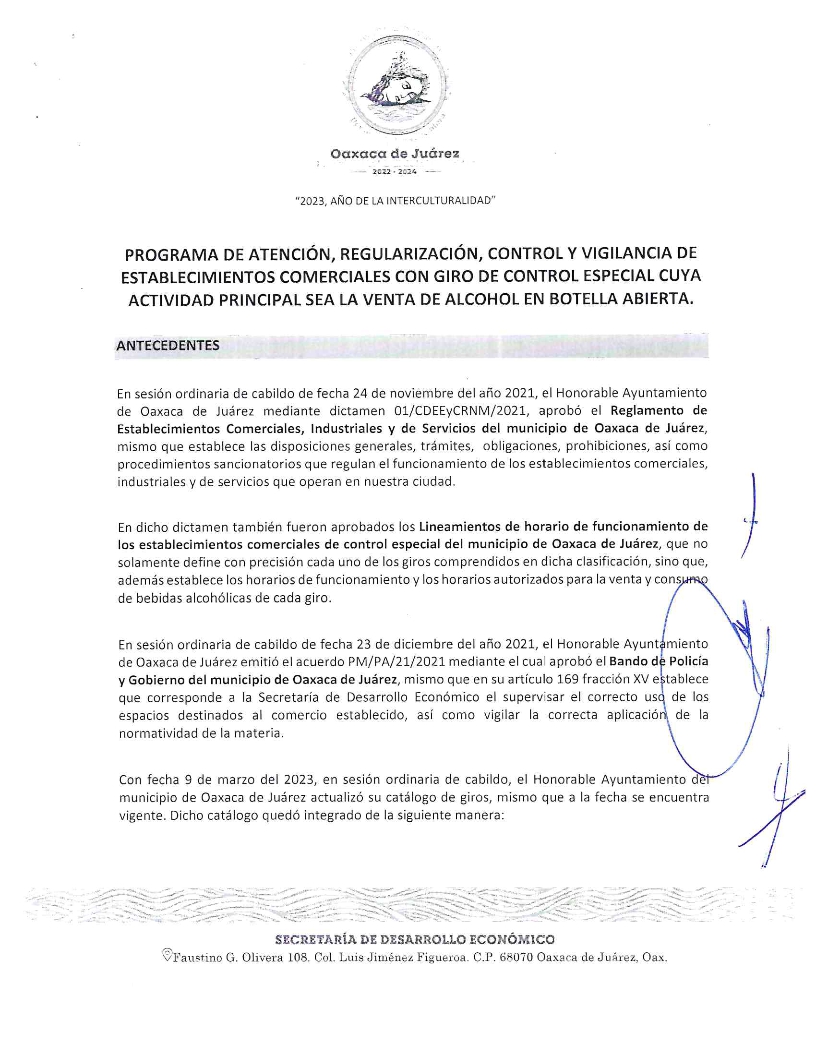 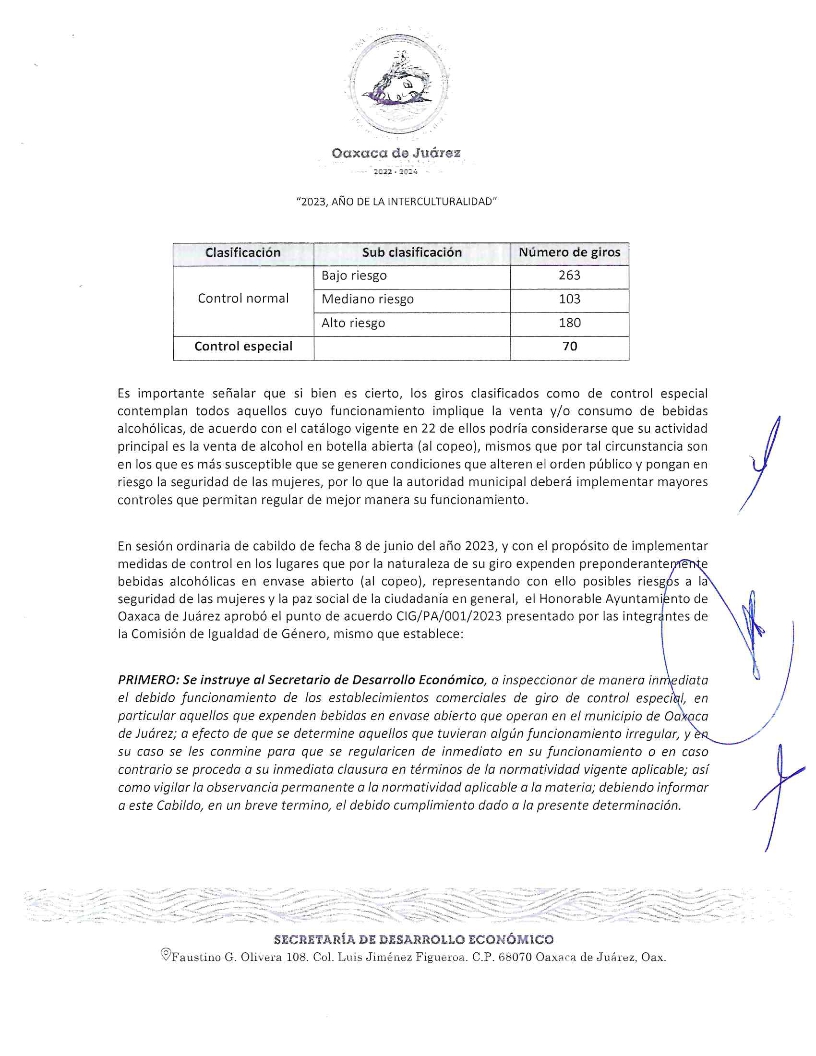 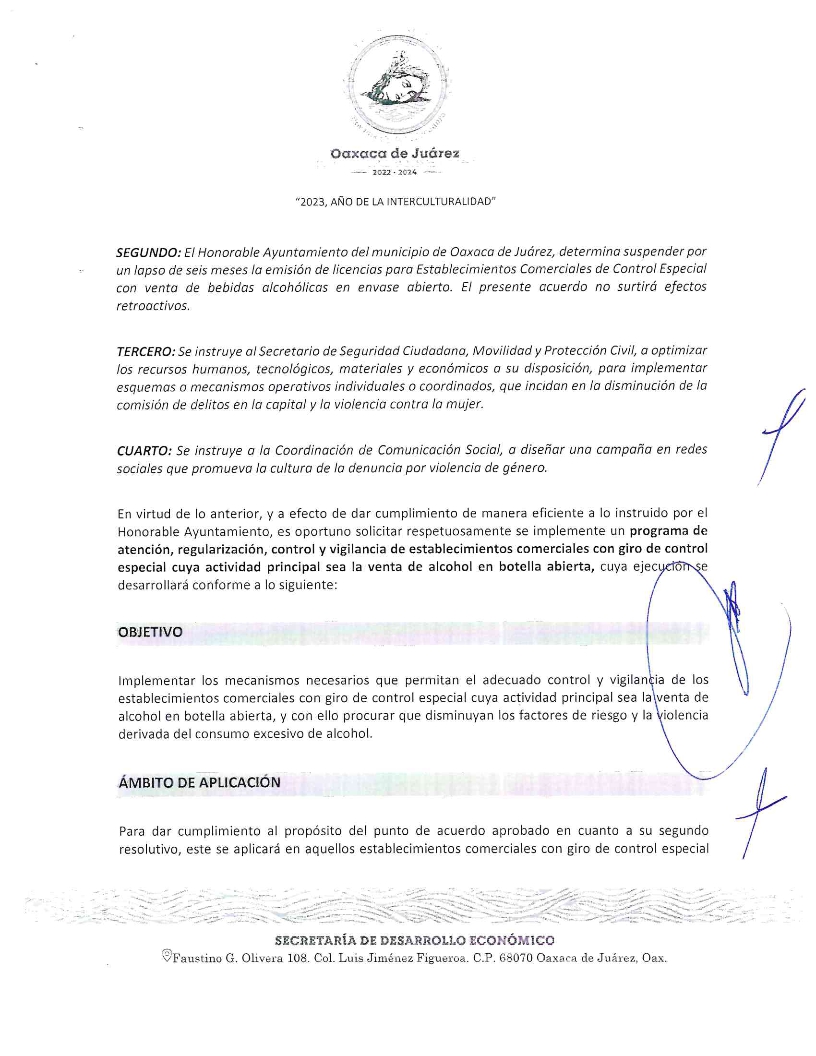 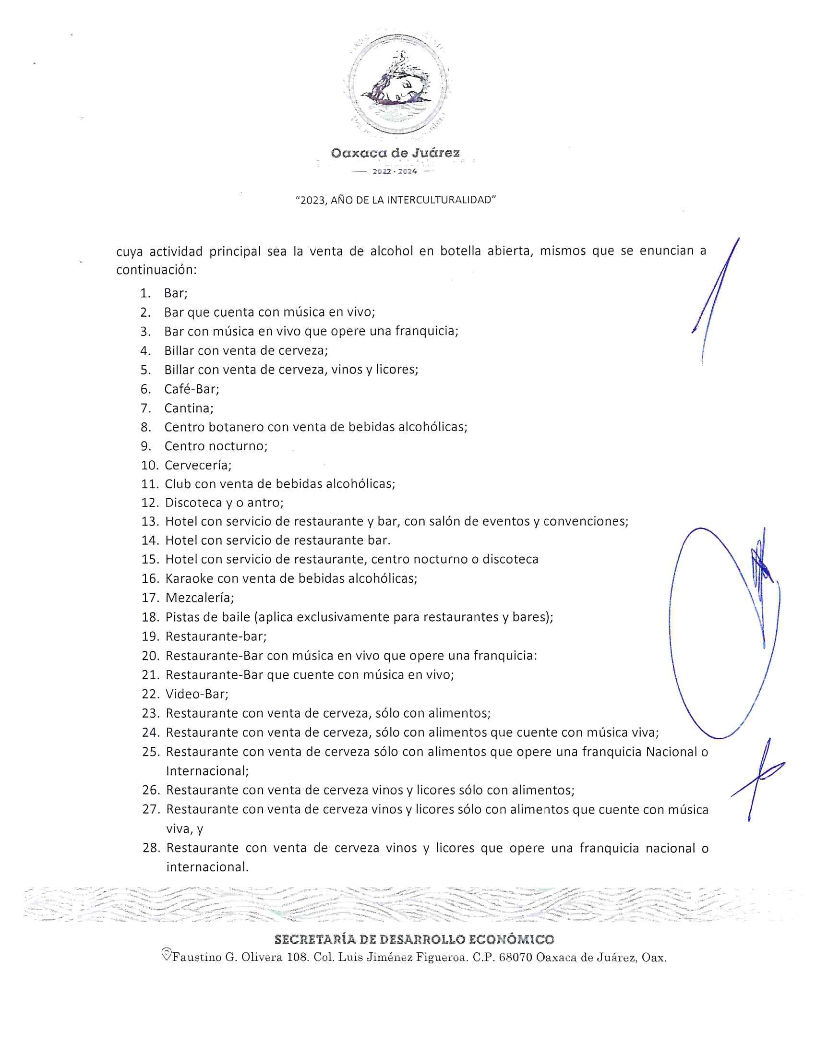 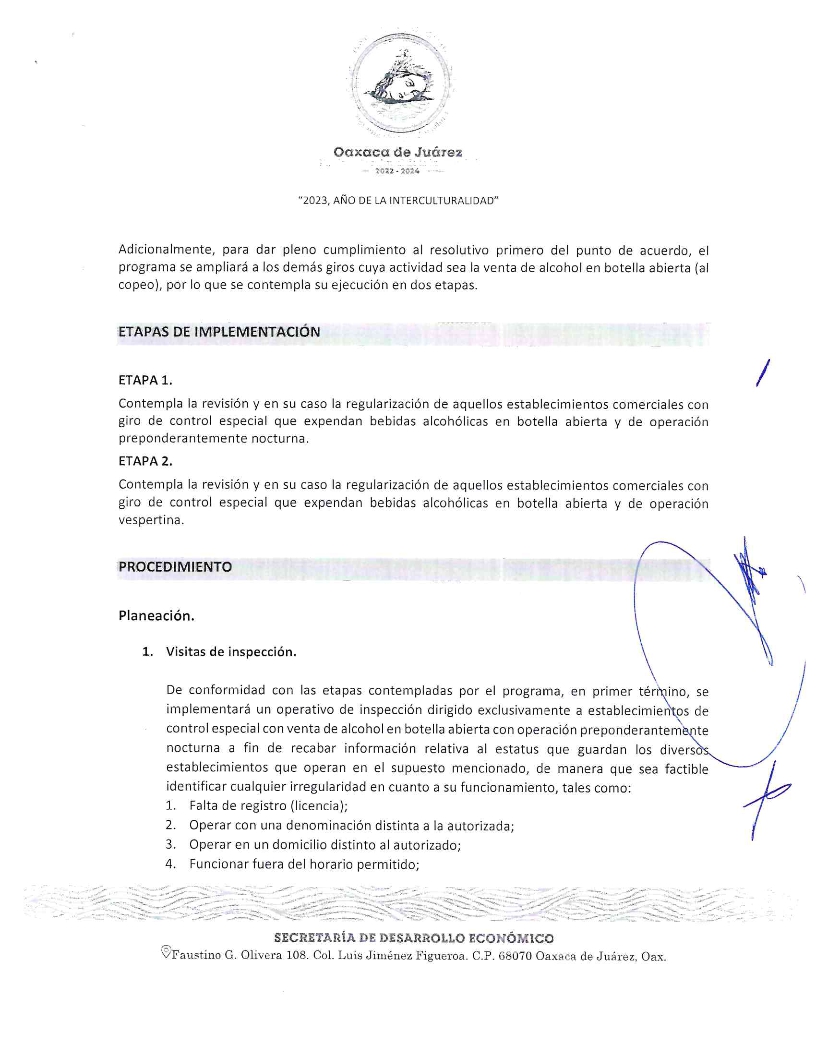 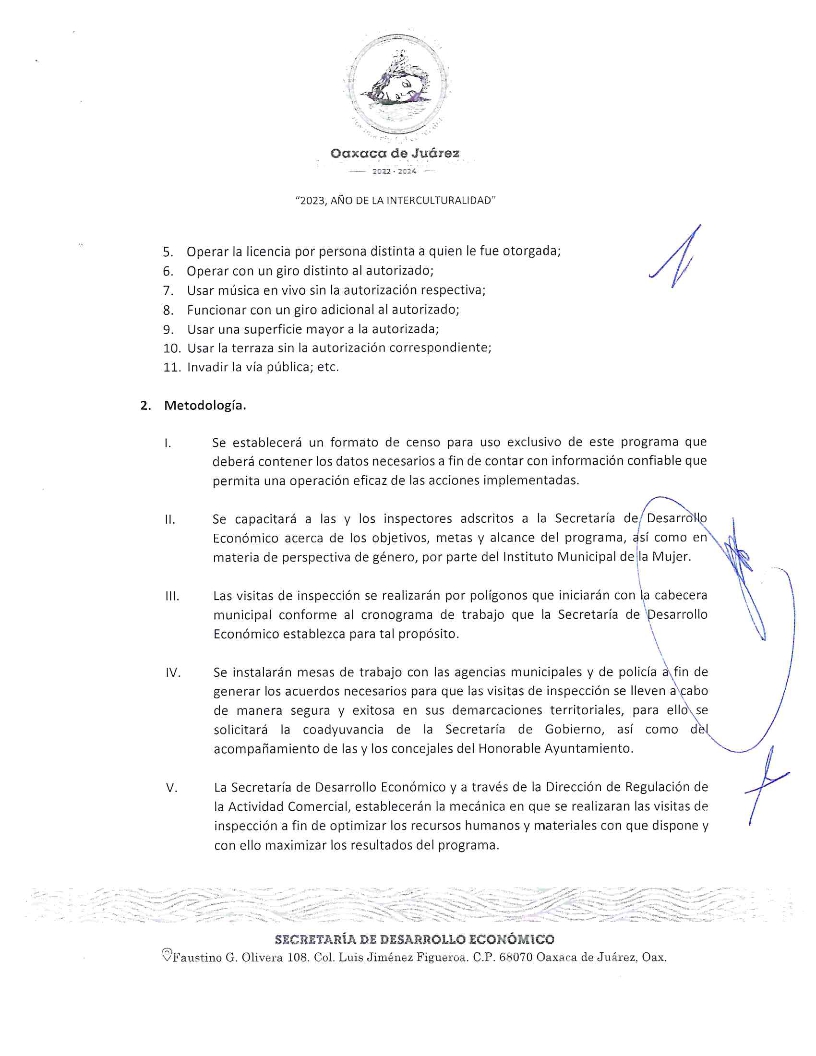 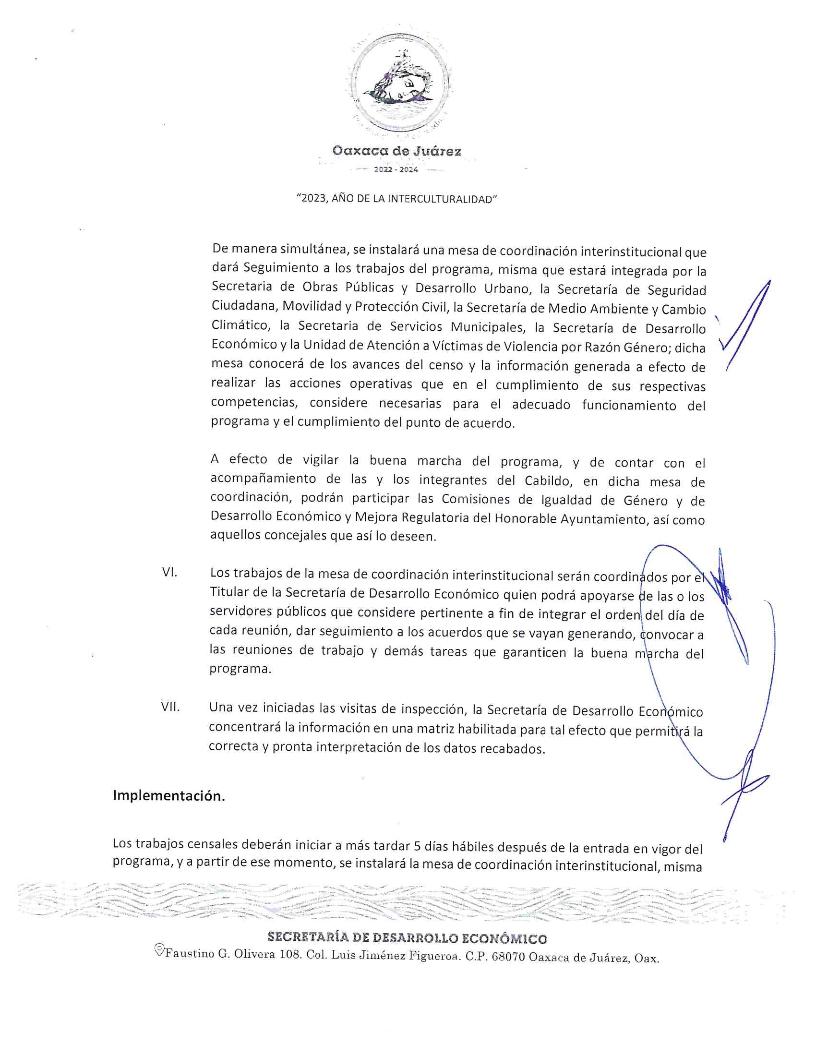 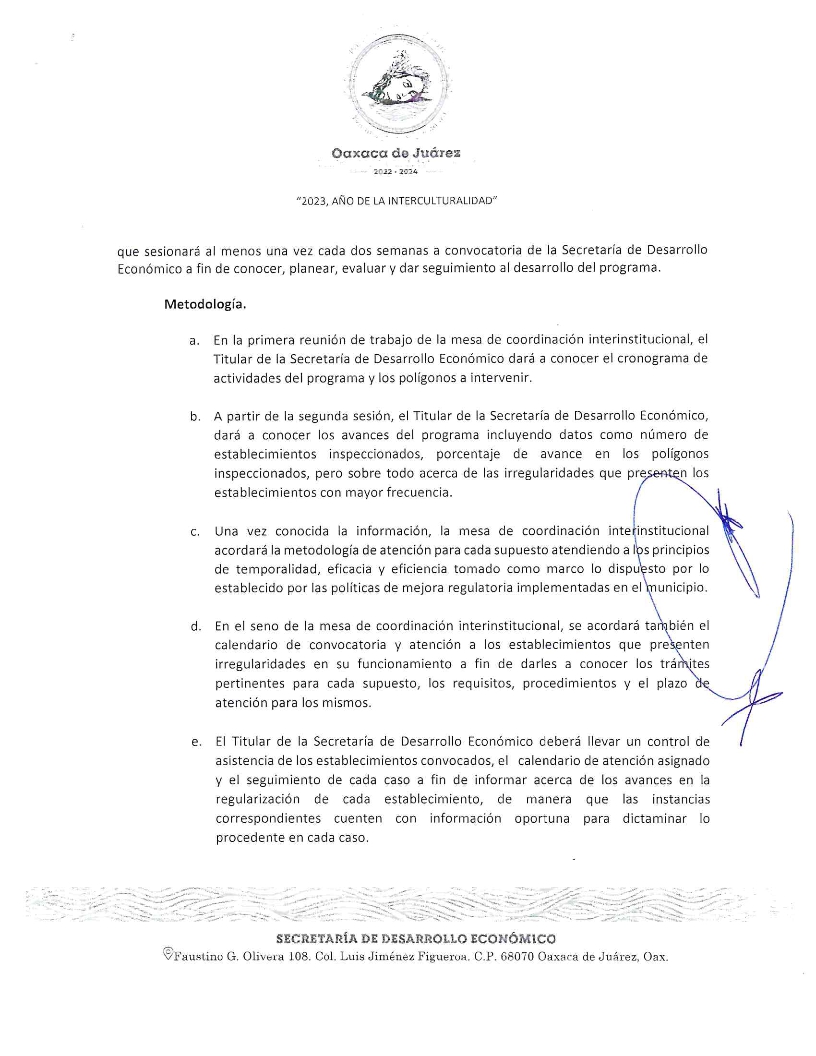 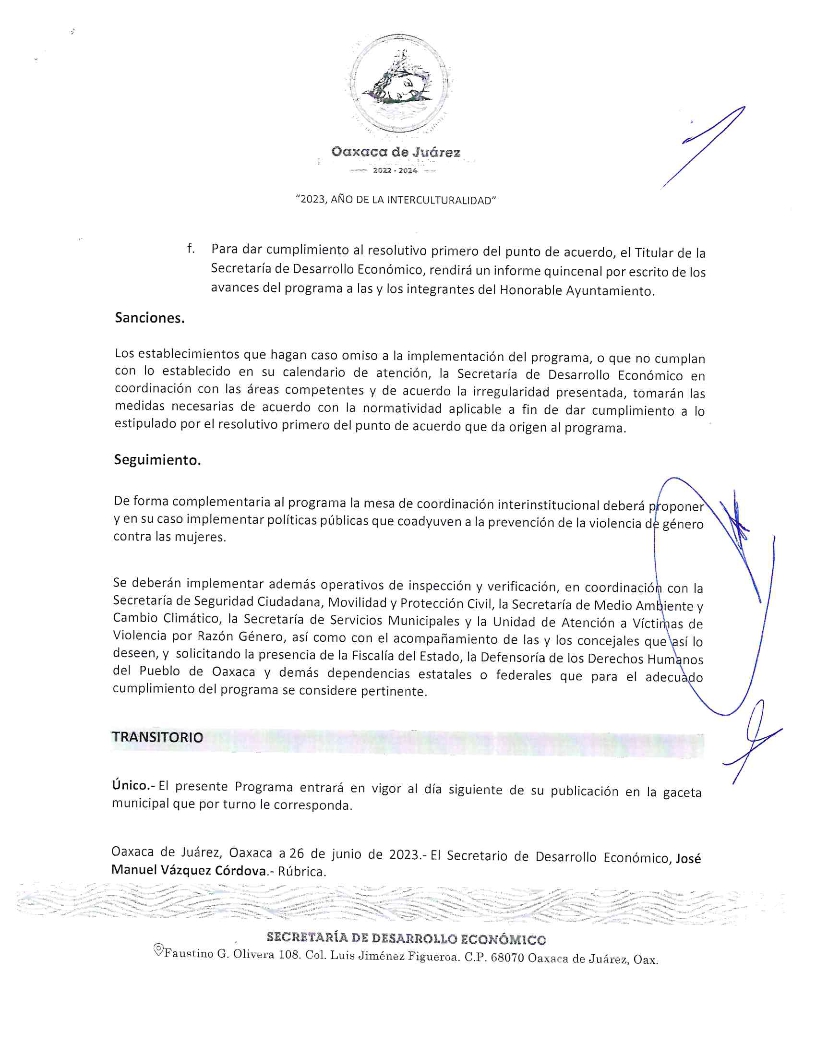 En cumplimiento a lo dispuesto por los artículos 68 fracción V de la Ley Orgánica Municipal; 5 del Reglamento de la Gaceta del Municipio de Oaxaca de Juárez; y para su debida publicación y observancia, se promulga el anterior acuerdo en el Palacio Municipal de este Municipio de Oaxaca de Juárez. DADO EN EL SALÓN DE CABILDO “PORFIRIO DÍAZ MORI” DEL HONORABLE AYUNTAMIENTO DEL MUNICIPIO DE OAXACA DE JUÁREZ, EL DÍA VEINTINUEVE DE JUNIO DEL AÑO DOS MIL VEINTITRÉS. ATENTAMENTE“EL RESPETO AL DERECHO AJENO ES LA PAZ”PRESIDENTE MUNICIPAL CONSTITUCIONAL DE OAXACA DE JUÁREZ.FRANCISCO MARTÍNEZ NERI.ATENTAMENTE“EL RESPETO AL DERECHO AJENO ES LA PAZ”SECRETARIA MUNICIPAL DE OAXACA DE JUÁREZ.EDITH ELENA RODRÍGUEZ ESCOBAR.FRANCISCO MARTÍNEZ NERI, Presidente Municipal Constitucional del Municipio de Oaxaca de Juárez, del Estado Libre y Soberano de Oaxaca, a sus habitantes hace saber:Que el Honorable Ayuntamiento del Municipio de Oaxaca de Juárez, Oaxaca, en uso de sus atribuciones y facultades y con fundamento en lo dispuesto por los artículos 115 fracción II de la Constitución Política de los Estados Unidos Mexicanos; 113 fracción I de la Constitución Política del Estado Libre y Soberano de Oaxaca; 68 fracción V, 136, 137 y 138 de la Ley Orgánica Municipal; 54 fracción IV y 242 del Bando de Policía y Gobierno del Municipio de Oaxaca de Juárez; y 3, 4 y 5 del Reglamento de la Gaceta del Municipio de Oaxaca de Juárez; en sesión Ordinaria de Cabildo de fecha veintinueve de junio de dos mil veintitrés, tuvo a bien aprobar y expedir el siguiente:DICTAMEN 
CMyCVP/CD/004/2023C O N S I D E R A N D OPRIMERO.- Que esta Comisión de Mercados y Comercio en Vía Pública del Municipio de Oaxaca de Juárez, es competente para conocer, estudiar y dictaminar sobre la Cesión de Derechos de una Concesión de espacios ubicados en el Mercado de Abasto "Margarita Maza de Juárez, en términos de lo dispuesto por los artículos 115 Fracción III inciso d) de la Constitución Política de los Estados Unidos Mexicanos; 113 fracciones I antepenúltimo párrafo, III inciso d) de la Constitución Política del Estado Libre y Soberano de Oaxaca; 1, 54 y 55 de la Ley Orgánica Municipal del Estado de Oaxaca; 49, 61, 62 fracción III, 63 fracción XV, 64, 65, 68, 71, 88 y demás relativos aplicables del Bando de la Policía y Gobierno del Municipio de Oaxaca de Juárez; y el apartado II denominado "LINEAMIENTOS PARA EL TRÁMITE DE REGULARIZACIÓN DE CONCESIONARIO Y CESIÓN DE DERECHOS" y apartado VI, denominado "LINEAMIENTOS PARA EL PROCEDIMIENTO ADMINISTRATIVO DE TRÁMITES DE SUCESIONES DE DERECHOS, REGULARIZACIÓN DE CONCESIONARIO, CESIÓN DE DERECHOS, TRASPASO DE PUESTO O CASETA, AMPLIACIÓN DE GIRO Y CAMBIO DE GIRO" del ordenamiento jurídico denominado "Lineamientos para Trámites Administrativos de los Mercados Públicos." - - - - - - - - - - - - -SEGUNDO.- La figura Jurídica denominada Concesión Administrativa, se encuentra previsto en el TÍTULO TERCERO "DE LA CONCESIÓN DE SERVICIOS PÚBLICOS MUNICIPALES" CAPÍTULO I "OTORGAMIENTO Y RÉGIMEN DE LAS CONCESIONES" de la Ley de Planeación, Desarrollo Administrativo y Servicios Públicos Municipales, vigente en el Estado. - - - - TERCERO:(sic) Esta Comisión de Mercados y Comercio en Vía Pública, considera que cuenta con los elementos necesarios para resolver el presente expediente, por lo tanto, entrando al estudio y análisis de la solicitud realizada por el C. JOSAFAT SANTIAGO SÁNCHEZ y pruebas que obran en el expediente, tenemos: - - - - - - - - a) El apartado II y VI de los Lineamientos para Trámites Administrativos de los Mercados Públicos, citan textualmente:“II.-LINEAMIENTOS PARA EL TRÁMITE DE REGULARIZACIÓN DE CONCESIONARIO Y CESIÓN DE DERECHOS:1.- SOLICITUD DIRIGIDA AL ADMINISTRADOR DEL MERCADO CORRESPONDIENTE, PRESENTADA POR EL POSESIONARIO.2.- FORMATO ÚNICO DE MERCADOS DEBIDAMENTE REQUISITADO.3- ACTA DE CESIÓN DE DERECHOS ENTRE LOS PARTICULARES (EN CASOS APLICABLES).4.-ACTA DE NACIMIENTO DEL CESIONARIO Y DEL CEDENTE.5.- IDENTIFICACIÓN OFICIAL VIGENTE DEL CESIONARIO Y DEL CEDENTE.6.- COMPROBANTES DE LOS ÚLTIMOS CINCO AÑOS DE PAGO DE DERECHO DE PISO; EN CASO DE NO CONTAR CON DICHOS COMPROBANTES, PRESENTAR LA CONSTANCIA DE NO ADEUDO SUSCRITA POR LA DIRECCIÓN DE INGRESOS Y CONTROL FISCAL DEL HONORABLE AYUNTAMIENTO DE OAXACA DE JUÁREZ.7.- COMPROBANTE DE DOMICILIO RECIENTE DEL CESIONARIO Y CEDENTE.8,- CONSTANCIA DE VERIFICACIÓN Y RECONOCIMIENTO DEL LOCAL COMERCIAL, PUESTO, CASETA O ESPACIO, EXPEDIDO POR PARTE DE LA ADMINISTRACIÓN DEL MERCADO CORRESPONDIENTE.9.- CONSTANCIA DE OPINIÓN EMITIDA POR LA ORGANIZACIÓN O MESA DIRECTIVA, EN CASO DE PERTENECER A ALGUNA(sic)10.- DESIGNACIÓN DE BENEFICIARIO (PRESENTAR LA COPIA DE LA CREDENCIAL DE ELECTOR VIGENTE, EN CASO DE SER MENOR DE EDAD, PRESENTAR LA DOCUMENTACIÓN DE SU TUTOR O ALBACEA).11.-DOS TESTIGOS QUE ACREDITEN SU DICHO (IDENTIFICACIÓN OFICIAL VIGENTE Y COMPROBANTE DE DOMICILIO).""VI.- LINEAMIENTOS PARA EL PROCEDIMIENTO ADMINISTRATIVO DE TRÁMITES DE SUCESIÓN DE DERECHOS, REGULARIZACIÓN DE CONCESIONARIO, CESIÓN DE DERECHOS, TRASPASO DE PUESTO O CASETA, AMPLIACIÓN DE GIRO V(sic) CAMBIO DE GIRO:1.- LA ADMINISTRACIÓN DEL MERCADO CORRESPONDIENTE, EMITIRÁ LA CONSTANCIA DE VERIFICACIÓN Y RECONOCIMIENTO, MISMA QUE DEBERÁ INCLUIR LOS SIGUIENTES DATOS:MEDIDAS DEL LOCAL, PUESTO O CASETA, GIRO COMERCIAL, CONDICIONES EN QUE SE ENCUENTRA, DESCRIPCIÓN DEL TIPO DE CONSTRUCCIÓN, NÚMERO DE CUENTA Y LOS COMENTARIOS QUE SE ESTIMEN PERTINENTES.2.- LA ADMINISTRACIÓN DEL MERCADO CORRESPONDIENTE RECIBIRÁ LA SOLICITUD DEL INTERESADO ACOMPAÑADA DE LOS REQUISITOS (DEBERÁN PRESENTAR ORIGINALES PARA EL COTEJO RESPECTIVO Y DOS JUEGOS DE COPIAS DE LA DOCUMENTACIÓN REQUERIDA).3. - CADA UNO DE LOS TRÁMITES SE REALIZARÁ POR SEPARADO YA QUE LA LEY DE INGRESOS MUNICIPAL EN EL APARTADO PRIMERO CORRESPONDIENTE A MERCADOS Y VÍA PÚBLICA, CONTEMPLA UN COSTO INDEPENDIENTE PARA CADA UNO DE ELLOS.4,(sic)- LA ADMINISTRACIÓN DEL MERCADO CORRESPONDIENTE, DEBERÁ CANALIZAR LOS EXPEDIENTES A LA DIRECCIÓN DE MERCADOS, PÚBLICOS PARA REVISIÓN Y VISTO BUENO DEL TITULAR, A FIN DE QUE SE REMITA A LA REGIDURÍA DE SERVICIOS MUNICIPALES, Y DE MERCADOS Y VIA(sic) PÚBLICA.5.- LA REGIDURÍA DE SERVICIOS MUNICIPALES, Y DE MERCADOS Y VÍA PÚBLICA, REALIZARÁ LAS DILIGENCIAS PERTINENTES, COTEJO DE LA DOCUMENTACIÓN REQUERIDA Y RATIFICACIÓN DE LA SOLICITUD, EN LOS CASOS QUE SEA NECESARIO SE CITARÁ AL INTERESADO QUIEN SE DEBERÁ PRESENTAR DEBIDAMENTE IDENTIFICADO; POSTERIORMENTE SERÁ TURNADO A LA COMISIÓN DE MERCADOS Y VÍA PÚBLICA, PARA SU VALORACIÓN, ANÁLISIS Y DICTAMEN RESPECTIVO.6.- UNA VEZ QUE LA COMISIÓN DE MERCADOS Y VÍA PÚBLICA DICTAMINE LA SOLICITUD PLANTEADA, EL INTERESADO SERÁ NOTIFICADO A TRAVÉS DE LA REGIDURÍA DE SERVICIOS MUNICIPALES Y DE MERCADOS Y VÍA PÚBLICA. 7.- LA DIRECCIÓN DE MERCADOS PÚBLICOS DEBERÁ EXPEDIR LA ORDEN DE PAGO DEL TRÁMITE CORRESPONDIENTE EN UN PLAZO DE DIEZ DÍAS HÁBILES, CONTADOS A PARTIR DE LA RECEPCIÓN DEL OFICIO MEDIANTE EL QUE LA REGIDURÍA DE SERVICIOS MUNICIPALES, Y DE MERCADOS Y VÍA PÚBLICA REMITA COPIA SIMPLE DEL DICTAMEN PARA SU CUMPLIMIENTO.8.- EL INTERESADO DEBERÁ IDENTIFICARSE AL MOMENTO DE RECOGER LA ORDEN DE PAGO.9.- EL PLAZO PARA EFECTUAR EL PAGO POR EL TRÁMITE CORRESPONDIENTE, ES DE QUINCE DÍAS HÁBILES CONTADOS A PARTIR DE LA RECEPCIÓN DE LA ORDEN DE PAGO, DE NO HACERLO SE REVOCARÁ DICHO ACUERDO AUTOMÁTICAMENTE. ESTA LEYENDA DEBERÁ SER VISIBLE AL FRENTE DEL DOCUMENTO CON LA FECHA DE DESPACHO.10.- EL COSTO DE CADA TRÁMITE ESTARÁ ESPECIFICADO EN LA LEY DE INGRESOS DEL MUNICIPIO DE OAXACA DE JUÁREZ, OAX., PARA EL EJERCICIO FISCAL VIGENTE."De dichos lineamientos en cita, podemos establecer que en el trámite de la CESIÓN DE DERECHOS, se requiere una petición formal del trámite de cesión de derechos, como específicamente lo señala el numeral 1 del apartado II, antes citado, al establecer que la solicitud será presentada por el posesionario, lo anterior adminiculado con los artículo 6, 7 y 9 del Reglamento de los Mercados Públicos de la Ciudad de Oaxaca, que establecen que se declara de orden público la concesión que el Ayuntamiento otorgue y que esos derechos constituyen una concesión a favor de quien se autoriza y que ello le da el derecho del uso del piso, de ahí la obligatoriedad de citar a quien ostente los derechos de la concesión para que en presencia de la autoridad municipal, confirme su deseo de ceder a otro sus derechos, como lo señala el numeral 5 del apartado VI, antes transcrito.EL HECHO DE QUE LA AUTORIDAD MUNICIPAL, ORDENE LA RATIFICACIÓN POR PARTE DE LA CONCESIONARIA, DE SU DESEO DE CEDER A OTRA LOS DERECHOS QUE LE CONFIERE LA CONCESIÓN que le otorgó el H. Ayuntamiento, ES UN PRINCIPIO DE SEGURIDAD JURÍDICA, establecido por el artículo 14 de la Constitución Política de los Estados Unidos Mexicanos, que establece que nadie podrá ser privado de sus derechos, sino mediante juicio seguido en el que se cumplan las formalidades esenciales del procedimiento: de ahí que, como autoridad municipal, estamos obligados a cerciorarnos de que efectivamente el deseo de la concesionaria de ceder a otra sus derechos, no se encuentra coaccionado o que efectivamente ese es el deseo de la concesionaria.b) En este sentido y al llevar a cabo un análisis de las constancias que obran en el sumario, tenemos que:i. Con LA CONSTANCIA DE VERIFICACIÓN Y RECONOCIMIENTO, de fecha veinticuatro de octubre del año dos mil veintidós, está acreditada la existencia del puesto fijo número 80, con objeto/contrato: 1050000010540, con giro de "ARTESANIAS(sic)" ubicado en la Zona de Artesanías del Mercado de Abasto, "MARGARITA MAZA DE JUÁREZ",;(sic)ii. Con los recibos de pagos de los últimos cinco años anteriores, y que se encuentran descritos en el RESULTANDO PRIMERO, se acredita que el mismo se encuentra al corriente de sus pagos; que con ambos documentos;iii. Se demuestra que dicha caseta está concesionado a favor del C. JOSAFAT SANTIAGO SANCHEZ(sic);iv. Que dicha caseta está al corriente en el pago de sus derechos de piso;v. Que la emisión de la constancia de verificación y reconocimiento, fue hecha por autoridad competente en términos del apartado VI, numeral 1, de los Lineamientos antes invocados;vi. Obran en el sumario los originales de la documentación referida.c) Por otra parte el requisito de la RATIFICACIÓN está satisfecho, pues mediante diligencia de fecha ONCE DE ENERO DEL AÑO EN CURSO, compareció ente el Regidor de Servicios Municipales y de Mercados y Comercio en Vía Pública, el CONCESIONARIO JOSAFAT SANTIAGO SÁNCHEZ, a ratificar su deseo de ceder los derechos que le concede su concesión a favor de la C. ANITA CRISTINA LÓPEZ MÉNDEZ, corroborado lo anterior con la manifestación los testigos DANIEL LÓPEZ BAUTISTA y MAXIMINA DAMIANA GARCÍA NOGALES; quienes cumplieron con las obligaciones a que están sujetos, de conformidad con el apartado II de los referidos LINEAMIENTOS PARA TRÁMITES ADMINISTRATIVOS DE LOS MERCADOS PÚBLICOS", pues obran en el presente expediente:i. Su correspondiente solicitud, debidamente requisitada;ii. Exhibió el Formato Único de Mercados. debidamente requisitado;iii. La correspondiente acta de sesión de derechos;iv. Originales tanto de las actas de nacimiento del cesionario y del cedente;v. Copia de las identificaciones oficiales, tanto del cesionario como del cedente;vi. LOS RECIBOS DE PAGO DE DERECHOS, con la que demuestra estar al corriente en el pago de los últimos cinco años anteriores;vii. La constancia de verificación y reconocimiento del local comercial en cuestión;viii. La designación de beneficiario y el testimonio de dos testigos.De lo anterior está Comisión dictaminadora, llega a la determinación:PRIMERO.- Que la voluntad de la concesionaria de ceder a otra sus derechos correspondientes, NO SE ENCUENTRA COACCIONADA, sino que la misma ES LIBRE, POR LO CUAL, DESDE ESTE MOMENTO SURTE SUS EFECTOS JURÍDICOS CORRESPONDIENTES, DADO QUE LA MISMA FUE MANFIESTADA(sic) PERSONALMENTE ANTE EL REGIDOR DE SERVCICIOS(sic) MUNICIPALES Y MERCADOS Y COMERCIO EN VÍA PÚBLICA Y CUYO PROCEDIMIENTO FUE HECHO COMO LO MARCA LA NORMATIVA CORRESPONDIENTE, POR LO TANTO ESTÁ ACREDITADO QUE SU VOLUNTAD NO SE ENCUENTRA COACCIONADA, QUE EL ACTO DE CEDER A OTRO sus DERECHOS ES POR su LIBRE VOLUNTAD; en consecuencia.SEGUNDO.- La Comisión de Mercados y Comercio en Vía Pública, propone al H. Cabildo, APRUEBE LA CESIÓN DE DERECHOS que realiza el CONCESIONARIO JOSAFAT SANTIAGO SÁNCHEZ. a favor de la C. ANITA CRISTINA LOPE MÉNDEZ, respecto del puesto fijo número 80, con objeto/contrato: 1050000010540 con giro de "ARTESANIAS(sic)" ubicado en la Zona de Artesanías del Mercado de Abasto, "MARGARITA MAZA DE JUÁREZ", del Municipio de Oaxaca de Juárez; por cuya razón se emite el siguiente:D I C T A M E NPRIMERO. - EL HONORABLE CABILDO DEL MUNICIPIO DE OAXACA DE JUÁREZ, OAXACA, CON FUNDAMENTO EN LO DISPUESTO POR LOS ARTÍCULOS 43 FRACCIÓN XX, 54 Y 55 FRACCIÓN III DE LA LEY ORGÁNICA MUNICIPAL DEL ESTADO DE OAXACA Y 88 FRACCIÓN V DEL BANDO DE POLICIA(sic) Y GOBIERNO DEL MUNICIPIO DE OAXACA DE JUÁREZ; DETERMINA APROBAR LA CESIÓN DE DERECHOS QUE REALIZA EL CONCESIONARIO JOSAFAT SANTIAGO SÁNCHEZ, A FAVOR DE LA C. ANITA CRISTINA LÓPEZ MÉNDEZ, RESPECTO DEL PUESTO FIJO NÚMERO 80, CON OBJETO/CONTRATO: 1050000010540, CON GIRO DE "ARTESANIAS(sic)'' UBICADO EN LA ZONA DE ARTESANÍAS DEL MERCADO DE ABASTO "MARGARITA MAZA DE JUÁREZ", DEL MUNICIPIO DE OAXACA DE JUÁREZ. - - - SEGUNDO.–NOTIFIQUESE(sic) A LA DIRECCIÓN DE INGRESO DEL MUNICIPIO DE OAXACA DE JUÁREZ, EL CONTENIDO DEL PRESENTE DICTAMEN PARA LOS TRÁMITES ADMINISTRATIVOS CORRESPONDIENTES. - - TERCERO. - EN EL OTORGAMIENTO DE LA PRESENTE CESIÓN DE DERECHOS, se le hace saber a la ahora concesionaria sus obligaciones, ante el Ayuntamiento del Municipio de Oaxaca de Juárez, establecidas en el artículo 45 del Reglamento de los Mercados Públicos de la Ciudad de Oaxaca, y que a continuación se transcribe:"ARTÍCULO 45.- Los concesionarios de los locales destinados al servicio de Mercado están obligados a:FRACCIÓN I.- Cuidar el mayor orden y moralidad dentro de los mismos, destinándolos exclusivamente al fin para el que fueron concesionados. FRACCIÓN II.- Respetar las áreas y espacios concesionados conforme al Artículo 17 y al plano autorizado para el efecto.FRACCIÓN III.- Tratar al público con la consideración debida. FRACCIÓN IV.- Utilizar un lenguaje decente.FRACCIÓN V.- Mantener limpieza absoluta en el interior y exterior inmediato al local concesionado.FRACCIÓN VI.- No acopiar ni aglomerar mercancías en los mostradores a mayor altura que la permitida (3 metros del piso).FRACCIÓN VII.- No utilizar fuego ni substancias inflamables con excepción de las personas que expenden alimentos. FRACCIÓN VIII.- Los horarios de cierre y apertura se hará de acuerdo a las costumbres y necesidades de cada mercado. FRACCIÓN IX.- Mantener abierta diariamente la caseta, local o espacio consignado a fin de que se cumplan con el destino para el cual fue designado.FRACCIÓN X.- No expender bebidas embriagantes en los puestos que expendan alimentos, únicamente se permitirá la venta de cerveza acompañándose de alimentos hasta tres cervezas por cada comensal. FRACCIÓN XI.- Tener en su establecimiento recipientes adecuados para depositar la basura y entregarla a sus recolectores(sic)FRACCIÓN XII.- No ingerir bebidas embriagantes dentro de los locales, espacios, puestos o casetas concesionadas."CUARTO.- Se le hace del conocimiento a la ciudadana ANITA CRISTINA LÓPEZ MÉNDEZ, , que toda información que refiera a datos personales, se considera confidencial, en términos de los artículos 16, 17, 18, 25 y 26 de la Ley General de Protección de Datos Personales en Posesión de Sujetos Obligados; 9, 10, 11, 14 y 19 de la Ley de Protección de Datos Personales en Posesión de Sujetos Obligados del Estado de Oaxaca; 61, 62, fracciones I y IV, y 63 de la Ley de Transparencia y Acceso a la Información Pública y Buen Gobierno para el Estado de Oaxaca, respectivamente.- - - - - - - - - QUINTO. - El Honorable Ayuntamiento de Oaxaca de Juárez, a través de la Dirección de Mercados del Municipio de Oaxaca de Juárez, supervisará que la concesionaria se apegue a las normas establecidas, de tal modo que, se garantice la generalidad, suficiencia, regularidad y seguridad del servicio. - - - - - - - - - - - - - - - - - -SEXTO. - Se le hace saber al ahora concesionaria que es causa de revocación de la concesión, cualquiera de las establecidas en el artículo 15 del Reglamento de los Mercados Públicos de la Ciudad de Oaxaca. - - - - - - - - -SÉPTIMO. - Gírese oficio al Secretario de Gobierno y al titular de la Dirección de Mercado de Abasto del Municipio de Oaxaca de Juárez, a efecto de continuar con los trámites administrativos correspondientes y dar cumplimiento al presente dictamen en el ámbito de sus atribuciones. - - - - - - - - - - - - - - - - - - - - - OCTAVO. - Instrúyase al titular de la Dirección de Mercados del Municipio de Oaxaca de Juárez, para efectos de que, dentro del término de diez días hábiles, contados a partir de que le sea notificado el contenido del presente dictamen, genere la orden de pago por concepto de autorización de CESIÓN DE DERECHOS. - - - - NOVENO. - Notifíquese a la C. ANITA CRISTINA LÓPEZ MÉNDEZ, que cuenta con un plazo de QUINCE DÍAS HÁBILES, para que acuda a realizar el pago que se le genere por concepto del trámite correspondiente, término que empezará a computarse a partir de la recepción de la orden de pago, apercibiendo a la interesada que en caso de no hacerlo quedará sin efecto el presente dictamen, así como la orden de pago que se genere. - - - - -- - - - - - - - - - - - - -- - - - - - DÉCIMO. - NOTIFÍQUESE Y CÚMPLASE. - - - - En cumplimiento a lo dispuesto por los artículos 68 fracción V de la Ley Orgánica Municipal; 5 del Reglamento de la Gaceta del Municipio de Oaxaca de Juárez; y para su debida publicación y observancia, se promulga el anterior dictamen en el Palacio Municipal de este Municipio de Oaxaca de Juárez.DADO EN EL SALÓN DE CABILDO “PORFIRIO DÍAZ MORI” DEL HONORABLE AYUNTAMIENTO DEL MUNICIPIO DE OAXACA DE JUÁREZ, EL DÍA VEINTINUEVE DE JUNIO DEL AÑO DOS MIL VEINTITRÉS.ATENTAMENTE“EL RESPETO AL DERECHO AJENO ES LA PAZ”PRESIDENTE MUNICIPAL CONSTITUCIONAL DE OAXACA DE JUÁREZ.FRANCISCO MARTÍNEZ NERI.ATENTAMENTE“EL RESPETO AL DERECHO AJENO ES LA PAZ”SECRETARIA MUNICIPAL DE OAXACA DE JUÁREZ.EDITH ELENA RODRÍGUEZ ESCOBAR.FRANCISCO MARTÍNEZ NERI, Presidente Municipal Constitucional del Municipio de Oaxaca de Juárez, del Estado Libre y Soberano de Oaxaca, a sus habitantes hace saber:Que el Honorable Ayuntamiento del Municipio de Oaxaca de Juárez, Oaxaca, en uso de sus atribuciones y facultades y con fundamento en lo dispuesto por los artículos 115 fracción II de la Constitución Política de los Estados Unidos Mexicanos; 113 fracción I de la Constitución Política del Estado Libre y Soberano de Oaxaca; 68 fracción V, 136, 137 y 138 de la Ley Orgánica Municipal; 54 fracción IV y 242 del Bando de Policía y Gobierno del Municipio de Oaxaca de Juárez; y 3, 4 y 5 del Reglamento de la Gaceta del Municipio de Oaxaca de Juárez; en sesión Ordinaria de Cabildo de fecha veintinueve de junio de dos mil veintitrés, tuvo a bien aprobar y expedir el siguiente:DICTAMEN 
CMyCVP/CD/026/2023C O N S I D E R A N D OPRIMERO.- Que esta Comisión de Mercados y Comercio en Vía Pública del Municipio de Oaxaca de Juárez, es competente para conocer, estudiar y dictaminar sobre la Cesión de Derechos de una Concesión de espacio ubicado en el pasillo Huaves, interior del Mercado “BENITO JUAREZ(sic) MAZA” Municipio de Oaxaca de Juárez, en términos de lo dispuesto por los artículos 115 Fracción III inciso d) de la Constitución Política de los Estados Unidos Mexicanos; 113 fracciones I antepenúltimo párrafo, III inciso d) de la Constitución Política del Estado Libre y Soberano de Oaxaca; 1, 54 y 55 de la Ley Orgánica Municipal del Estado de Oaxaca; 49, 61, 62 fracción III, 63 fracción XV, 64, 65, 68, 71, 88 y demás relativos aplicables del Bando de la Policía y Gobierno del Municipio de Oaxaca de Juárez: y el apartado II denominado "LINEAMIENTOS PARA EL TRÁMITE DE REGULARIZACIÓN DE CONCESIONARIO Y CESIÓN DE DERECHOS" y apartado VI, denominado "LINEAMIENTOS PARA EL PROCEDIMIENTO ADMINISTRATIVO DE TRÁMITES DE SUCESIONES DE DERECHOS, REGULARIZACIÓN DE CONCESIONARIO, CESIÓN DE DERECHOS, TRASPASO DE PUESTO O CASETA, AMPLIACIÓN DE GIRO Y CAMBIO DE GIRO" del ordenamiento jurídico denominado "Lineamientos para Trámites Administrativos de los Mercados Públicos." - SEGUNDO.- La figura Jurídica denominada Concesión Administrativa, se encuentra previsto en el TÍTULO TERCERO "DE LA CONCESIÓN DE SERVICIOS PÚBLICOS MUNICIPALES" CAPÍTULO I "OTORGAMIENTO Y RÉGIMEN DE LAS CONCESIONES" de la Ley de planeación, Desarrollo Administrativo y Servicios Públicos Municipales, vigente en el Estado. - - - - TERCERO:(sic) Esta Comisión de Mercados y Comercio en Vía Pública, considera que cuenta con los elementos necesarios para resolver el presente expediente, por lo tanto, entrando al estudio y análisis de la solicitud realizada por la C. LUCÍA CASTELLANOS REYES y pruebas que obran en el expediente, tenemos:  - - - - - - - a) El apartado II y VI de los Lineamientos para Trámites Administrativos de los Mercados Públicos, citan textualmente:''II.- LINEAMIENTOS PARA EL TRÁMITE DE REGULARIZACIÓN DE CONCESIONARIO Y CESIÓN DE DERECHOS:  1.- SOLICITUD DIRIGIDA AL ADMINISTRADOR DEL MERCADO CORRESPONDIENTE, PRESENTADA POR EL POSESIONARIO.2.- FORMATO ÚNICO DE MERCADOS DEBIDAMENTE REQUISITADO.3.- ACTA DE CESIÓN DE DERECHOS ENTRE LOS PARTICULARES (EN CASOS APLICABLES).4.-ACTA DE NACIMIENTO DEL CESIONARIO Y DEL CEDENTE.5.- IDENTIFICACIÓN OFICIAL VIGENTE DEL CESIONARIO Y DEL CEDENTE.6.- COMPROBANTES DE LOS ÚLTIMOS CINCO AÑOS DE PAGO DE DERECHO DE PISO; EN CASO DE NO CONTAR CON DICHOS COMPROBANTES, PRESENTAR LA CONSTANCIA DE NO ADEUDO SUSCRITA POR LA DIRECCIÓN DE INGRESOS Y CONTROL FISCAL DEL HONORABLE AYUNTAMIENTO DE OAXACA DE JUÁREZ.7.- COMPROBANTE DE DOMICILIO RECIENTE DEL CESIONARIO Y CEDENTE.8.- CONSTANCIA DE VERIFICACIÓN Y RECONOCIMIENTO DEL LOCAL COMERCIAL, PUESTO, CASETA O ESPACIO, EXPEDIDO POR PARTE DE LA ADMINISTRACIÓN DEL MERCADO CORRESPONDIENTE.9.- CONSTANCIA DE OPINIÓN EMITIDA POR LA ORGANIZACIÓN O MESA DIRECTIVA, EN CASO DE PERTENECER A ALGUNA(sic)10.- DESIGNACIÓN DE BENEFICIARIO (PRESENTAR LA COPIA DE LA CREDENCIAL DE ELECTOR VIGENTE, EN CASO DE SER MENOR DE EDAD; PRESENTAR LA DOCUMENTACIÓN DE SU TUTOR O ALBACEA).11.-DOS TESTIGOS QUE ACREDITEN SU DICHO (IDENTIFICACIÓN OFICIAL VIGENTE Y COMPROBANTE DE DOMICILIO).""VI.- LINEAMIENTOS PARA EL PROCEDIMIENTO ADMINISTRATIVO DE TRÁMITES DE SUCESIÓN DE DERECHOS, REGULARIZACIÓN DE CONCESIONARIO, CESIÓN DE DERECHOS, TRASPASO DE PUESTO O CASETA, AMPLIACIÓN DE GIRO V(sic) CAMBIO DE GIRO:1.- LA ADMINISTRACIÓN DEL MERCADO CORRESPONDIENTE, EMITIRÁ LA CONSTANCIA DE VERIFICACIÓN Y RECONOCIMIENTO, MISMA QUE DEBERÁ INCLUIR LOS SIGUIENTES DATOS:MEDIDAS DEL LOCAL, PUESTO O CASETA, GIRO COMERCIAL, CONDICIONES EN QUE SE ENCUENTRA, DESCRIPCIÓN DEL TIPO DE CONSTRUCCIÓN, NÚMERO DE CUENTA Y LOS COMENTARIOS QUE SE ESTIMEN PERTINENTES.2.- LA ADMINISTRACIÓN DEL MERCADO CORRESPONDIENTE RECIBIRÁ LA SOLICITUD DEL INTERESADO ACOMPAÑADA DE LOS REQUISITOS (DEBERÁN PRESENTAR ORIGINALES PARA EL COTEJO RESPECTIVO Y DOS JUEGOS DE COPIAS DE LA DOCUMENTACIÓN REQUERIDA).3.- CADA UNO DE LOS TRÁMITES SE REALIZARÁ POR SEPARADO YA QUE LA LEY DE INGRESOS MUNICIPAL EN EL APARTADO PRIMERO CORRESPONDIENTE A MERCADOS Y VÍA PÚBLICA, CONTEMPLA UN COSTO INDEPENDIENTE PARA CADA UNO DE ELLOS.4,(sic)- LA ADMINISTRACIÓN DEL MERCADO CORRESPONDIENTE, DEBERÁ CANALIZAR LOS EXPEDIENTES A LA DIRECCIÓN DE MERCADOS PÚBLICOS PARA REVISIÓN Y VISTO BUENO DEL TITULAR, A FIN DE QUE SE REMITA A LA REGIDURÍA DE SERVICIOS MUNICIPALES, Y DE MERCADOS Y VIA(sic) PÚBLICA.5.- LA REGIDURÍA DE SERVICIOS MUNICIPALES, Y DE MERCADOS Y VÍA PÚBLICA, REALIZARÁ LAS DILIGENCIAS PERTINENTES, COTEJO DE LA DOCUMENTACIÓN REQUERIDA Y RATIFICACIÓN DE LA SOLICITUD, EN LOS CASOS QUE SEA NECESARIO SE CITARÁN AL INTERESADO QUIEN SE DEBERÁ PRESENTAR DEBIDAMENTE IDENTIFICADO;(sic)POSTERIORMENTE SERÁ TURNADO A LA COMISIÓN DE MERCADOS Y VÍA PÚBLICA, PARA SU VALORACIÓN, ANÁLISIS Y DICTAMEN RESPECTIVO.6.- UNA VEZ QUE LA COMISIÓN DE MERCADOS Y VÍA PÚBLICA DICTAMINE LA SOLICITUD PLANTEADA, EL INTERESADO SERÁ NOTIFICADO A TRAVÉS DE LA REGIDURÍA DE SERVICIOS MUNICIPALES Y DE MERCADOS Y VÍA PÚBLICA.7.- LA DIRECCIÓN DE MERCADOS PÚBLICOS DEBERÁ EXPEDIR LA ORDEN DE PAGO DEL TRÁMITE CORRESPONDIENTE EN UN PLAZO DE DIEZ DÍAS HÁBILES, CONTADOS A PARTIR DE LA RECEPCIÓN DEL OFICIO MEDIANTE EL QUE LA REGIDURÍA DE SERVICIOS MUNICIPALES, Y DE MERCADOS Y VÍA PÚBLICA REMITA COPIA SIMPLE DEL DICTAMEN PARA SU CUMPLIMIENTO.8.- EL INTERESADO DEBERÁ IDENTIFICARSE AL MOMENTO DE RECOGER LA ORDEN DE PAGO.9.- EL PLAZO PARA EFECTUAR EL PAGO POR EL TRÁMITE CORRESPONDIENTE, ES DE QUINCE DÍAS HÁBILES CONTADOS A PARTIR DE LA RECEPCIÓN DE LA ORDEN DE PAGO, DE NO HACERLO SE REVOCARÁ DICHO ACUERDO AUTOMÁTICAMENTE.ESTA LEYENDA DEBERÁ SER VISIBLE AL FRENTE DEL DOCUMENTO CON LA FECHA DE DESPACHO.10.- EL COSTO DE CADA TRÁMITE ESTARÁ ESPECIFICADO EN LA LEY DE INGRESOS DEL MUNICIPIO DE OAXACA DE JUÁREZ, OAX., PARA EL EJERCICIO FISCAL VIGENTE."De dichos lineamientos en cita, podemos establecer que en el trámite de la CESIÓN DE DERECHOS, se requiere una petición formal del trámite de cesión de derechos, como específicamente lo señala el numeral 1 del apartado II, antes citado, al establecer que la solicitud será presentada por el posesionario, lo anterior adminiculado con los artículo 6, 7 y 9 del Reglamento de los Mercados Públicos de la Ciudad de Oaxaca, que establecen que se declara de orden público la concesión que el Ayuntamiento otorgue y que esos derechos constituyen una concesión a favor de quien se autoriza y que ello le da el derecho del uso del piso, de ahí la obligatoriedad de citar a quien ostente los derechos de la concesión para que en presencia de la autoridad municipal, confirme su deseo de ceder a otro, sus derechos, como lo señala el numeral 5 del apartado VI, antes transcrito.EL HECHO DE QUE LA AUTORIDAD MUNICIPAL, ORDENE LA RATIFICACIÓN POR PARTE DE LA CONCESIONARIA, DE SU DESEO DE CEDER A OTRA LOS DERECHOS QUE LE CONFIERE LA CONCESIÓN que le otorgó el H. Ayuntamiento, ES UN PRINCIPIO DE SEGURIDAD JURÍDICA, establecido por el artículo 14 de la Constitución Política de los Estados Unidos Mexicanos, que establece que nadie podrá ser privado de sus derechos, sino mediante juicio seguido en el que se cumplan las formalidades esenciales del procedimiento; de ahí que, como autoridad municipal, estamos obligados a cerciorarnos de que efectivamente el deseo de la concesionaria de ceder a otra sus derechos, no se encuentra coaccionado o que efectivamente ese es el deseo de la concesionaria.b) En ese sentido y al llevar a cabo un análisis de las constancias que obran en el sumario, tenemos que:i. Con LA CONSTANCIA DE VERIFICACIÓN Y RECONOCIMIENTO, de fecha VEINTIDOS(sic) DE FEBRERO del año dos mil veintitrés, está acreditada la existencia respecto del puesto fijo sin número, con objeto/contrato: 1050000008952, con giro de "VERDURAS" ubicado en el pasillo Huaves, interior del Mercado "Benito Juárez Maza", del Municipio de Oaxaca de Juárez; ii. Con le(sic) recibo de pago del último año y la constancia de no adeudo, y que se encuentran descritos en el RESULTANDO PRIMERO, se acredita que el mismo se encuentra al corriente de sus pagos;iii. Se demuestra que el puesto fijo sin número, está concesionado a favor de la C. LUCIA(sic) CASTELLANOS REYES;iv. Que dicho puesto está al corriente en el pago de sus derechos de piso; v. Que la emisión de la constancia de verificación y reconocimiento, fue hecha por autoridad competente en términos del apartado VI, numeral 1, de los Lineamientos antes invocados; vi. Obran en el sumario los originales de la documentación referida.c) Por otra parte el requisito de la RATIFICACIÓN está satisfecho, pues mediante diligencia de fecha DIECIOCHO DE ABRIL DEL AÑO DOS MIL VEINTITRÉS, compareció ante el Regidor de Servicios Municipales y de Mercados y Comercio en Vía Pública, la CONCESIONARIA LUCIA CASTELLANOS REYES, a ratificar su deseo de ceder los derechos que le concede su concesión a favor de la C. OLIVA LAURA PÉREZ VASQUEZ(sic), corroborado lo anterior con la manifestación de las MARÍA ASUNCION(sic) VELASQUEZ(sic) CRUZ Y EL C. MAXIMILIANO NESTOR(sic) ORTIZ JIMENEZ(sic); quienes cumplieron con las obligaciones a que están sujetos, de conformidad con el apartado II de los referidos (sic)LINEAMIENTOS PARA TRÁMITES ADMINISTRATIVOS DE LOS MERCADOS PÚBLICOS", pues obran en el presente expediente: i. Su correspondiente solicitud, debidamente requisitada;ii. Exhibió el Formato Único de Mercados, debidamente requisitado;iii. La correspondiente acta de cesión de derechos;iv. Originales tanto de las actas de nacimiento del cesionario y del cedente;v. Copia de las identificaciones oficiales, tanto del cesionario como del cedente;vi. LOS RECIBOS DE PAGO DE DERECHOS, con la que. demuestra estar al corriente en el pago de los últimos cinco años anteriores;vii. La constancia de verificación y reconocimiento del local comercial en cuestión;viii. La designación de beneficiario y el testimonio de dos testigos.De lo anterior está Comisión dictaminadora, llega a la determinación: PRIMERO.- Que la voluntad del concesionario de ceder a otra sus derechos correspondientes, NO SE ENCUENTRA COACCIONADO, sino que la misma ES LIBRE, POR LO CUAL, DESDE ESTE MOMENTO SURTE SUS EFECTOS JURÍDICOS CORRESPONDIENTES, DADO QUE LA MISMA FUE MANFIESTADA(sic) PERSONALMENTE ANTE EL REGIDOR DE SERVCICIOS(sic) MUNICIPALES Y MERCADOS Y COMERCIO EN VÍA PÚBLICA Y CUYO PROCEDIMIENTO FUE HECHO COMO LO MARCA LA NORMATIVA CORRESPONDIENTE, POR LO TANTO ESTÁ ACREDITADO QUE SU VOLUNTAD NO SE ENCUENTRA COACCIONADA, QUE EL ACTO DE CEDER A OTRO SUS DERECHOS ES POR SU LIBRE VOLUNTAD; en consecuencia.SEGUNDO.- La Comisión de Mercados y Comercio en Vía Pública, propone al H. Cabildo, APRUEBE LA CESIÓN DE DERECHOS que realiza la CONCESIONARIA LUCIA CASTELLANOS REYES, a favor de la C. OLIVA LAURA PÉREZ VASQUEZ(sic), respecto del puesto fijo sin número, con objeto/contrato: 1050000008952, con giro de "VERDURAS" ubicado en el pasillo Huaves, interior del Mercado de “BENITO JUÁREZ MAZA” del Municipio de Oaxaca de Juárez; por cuya razón se emite el siguiente:D I C T A M E NPRIMERO.- EL HONORABLE CABILDO DEL MUNICIPIO DE OAXACA DE JUÁREZ, OAXACA, CON FUNDAMENTO EN LO DISPUESTO POR LOS ARTÍCULOS 43 FRACCIÓN XX, 54 Y 55 FRACCIÓN III DE LA LEY ORGÁNICA MUNICIPAL DEL ESTADO DE OAXACA Y 88 FRACCIÓN V DEL BANDO DE POLICIA(sic) Y GOBIERNO DEL MUNICIPIO DE OAXACA DE JUÁREZ; DETERMINA APROBAR LA CESIÓN DE DERECHOS QUE REALIZA LA CONCESIONARIA LUCÍA CASTELLANOS REYES, A FAVOR DE LA C. OLIVA LAURA PÉREZ VASQUEZ(sic), RESPECTO DEL PUESTO FIJO SIN NUMERO(sic), CON OBJETO/CONTRATO: 1050000008952, CON GIRO DE "VERDURAS" UBICADO EN EL PASILLO HUAVES, INTERIOR DEL MERCADO "BENITO JUAREZ(sic) MAZA" DEL MUNICIPIO DE OAXACA DE JUÁREZ. - - - - - - - - - - - - - - - - - -SEGUNDO.- NOTIFIQUESE(sic) A LA DIRECCIÓN DE INGRESO(sic) DEL MUNICIPIO DE OAXACA DE JUÁREZ, EL CONTENIDO DEL PRESENTE DICTAMEN PARA LOS TRÁMITES ADMINISTRATIVOS CORRESPONDIENTES. - - - - - - - - - - - - - - - - - TERCERO.- EN EL OTORGAMIENTO DE LA PRESENTE CESIÓN DE DERECHOS, se le hace saber al ahora concesionario sus obligaciones, ante el Ayuntamiento del Municipio de Oaxaca de Juárez, establecidas en el artículo 45 del Reglamento de los Mercados Públicos de la Ciudad de Oaxaca, y que a continuación se transcribe:"ARTÍCULO 45.- Los concesionarios de los locales destinados al servicio de Mercado están obligados a:FRACCIÓN l.- Cuidar el mayor orden y moralidad dentro de los mismos, destinándolos exclusivamente al fin para el que fueron concesionados.FRACCIÓN II.- Respetar las áreas y espacios concesionados conforme al Artículo 17 y al plano autorizado para el efecto.FRACCIÓN III.- Tratar al público con la consideración debida.FRACCIÓN IV.- Utilizar un lenguaje decente.FRACCIÓN V.- Mantener limpieza absoluta en el interior y exterior inmediato al local concesionado.FRACCIÓN VI.- No acopiar ni aglomerar mercancías en los mostradores a mayor altura que la permitida (3 metros del piso).FRACCIÓN VII.- No utilizar fuego ni substancias inflamables con excepción de las personas que expenden alimentos.FRACCIÓN VIII.- Los horarios de cierre y apertura se hará de acuerdo a las costumbres y necesidades de cada mercado.FRACCIÓN IX.- Mantener abierta diariamente la caseta, local o espacio consignado a fin de que se cumplan con el destino para el cual fue designado.FRACCIÓN X.- No expender bebidas embriagantes en los puestos que expendan alimentos, únicamente se permitirá la venta de cerveza acompañándose de alimentos hasta tres cervezas porcada comensal. FRACCIÓN XI.- Tener en su establecimiento recipientes adecuados para depositar la basura y entregarla a sus recolectores(sic)FRACCIÓN XII.- No ingerir bebidas embriagantes dentro de los locales, espacios, puestos o casetas concesionadas."CUARTO.- Se le hace del conocimiento a la ciudadana OLIVA LAURA PÉREZ VASQUEZ(sic), que toda información que refiera a datos personales, se considera confidencial, en términos de los artículos 16, 17, 18, 25 y 26 de la Ley General de Protección de Datos Personales en Posesión de Sujetos Obligados; 9, 10, 11, 14 y 19 de la Ley de Protección de Datos Personales en Posesión de Sujetos Obligados del Estado de Oaxaca; 61, 62, fracciones I y IV, y 63 de la Ley Transparencia y Acceso a la Información Pública y Buen Gobierno para el Estado de Oaxaca; respectivamente.- - - - - - - - - QUINTO.- El Honorable Ayuntamiento de Oaxaca de Juárez, a través de la Dirección de Mercados del Municipio de Oaxaca de Juárez, supervisará que el concesionario se apegue a las normas establecidas, de tal modo que, se garantice la generalidad, suficiencia, regularidad y seguridad del servicio. - - - - - - - - - - - - - - - - - - SEXTO.- Se le hace saber al ahora concesionario(sic) que es causa de revocación de la concesión, cualquiera de las establecidas en el artículo 15 del Reglamento de los Mercados Públicos de la Ciudad de Oaxaca. - - - - - - - - - - SÉPTIMO.- Gírese oficio al Secretario de Gobierno y al titular de la Dirección de Mercado del Municipio de Oaxaca de Juárez, a efecto de continuar con los trámites administrativos correspondientes y dar cumplimiento al presenté dictamen en el ámbito de sus atribuciones. - - - - OCTAVO.- Instrúyase al titular de la Dirección de Mercados del Municipio de Oaxaca de Juárez, para efectos de que, dentro del término de diez días hábiles, contados a partir de que le sea notificado el contenido del presente dictamen, genere la orden de pago por concepto de autorización de CESIÓN DE DERECHOS. - - - - NOVENO. - Notifíquese a la C. OLIVA LAURA PÉREZ VASQUEZ(sic), que cuenta con un plazo de QUINCE DÍAS HÁBILES, para que acuda a realizar el pago que se le genere por concepto del trámite correspondiente, término que empezará a computarse a partir de la recepción de la orden de pago, apercibiendo a la interesada que en caso de no hacerlo quedará sin efecto el presente dictamen, así como la orden de pago que se genere. - - - - - - - - - - - - - - - - - - - - - - - - DÉCIMO. - NOTIFÍQUESE Y CÚMPLASE. - - - - En cumplimiento a lo dispuesto por los artículos 68 fracción V de la Ley Orgánica Municipal; 5 del Reglamento de la Gaceta del Municipio de Oaxaca de Juárez; y para su debida publicación y observancia, se promulga el anterior dictamen en el Palacio Municipal de este Municipio de Oaxaca de Juárez.DADO EN EL SALÓN DE CABILDO “PORFIRIO DÍAZ MORI” DEL HONORABLE AYUNTAMIENTO DEL MUNICIPIO DE OAXACA DE JUÁREZ, EL DÍA VEINTINUEVE DE JUNIO DEL AÑO DOS MIL VEINTITRÉS.ATENTAMENTE“EL RESPETO AL DERECHO AJENO ES LA PAZ”PRESIDENTE MUNICIPAL CONSTITUCIONAL DE OAXACA DE JUÁREZ.FRANCISCO MARTÍNEZ NERI.ATENTAMENTE“EL RESPETO AL DERECHO AJENO ES LA PAZ”SECRETARIA MUNICIPAL DE OAXACA DE JUÁREZ.EDITH ELENA RODRÍGUEZ ESCOBAR.FRANCISCO MARTÍNEZ NERI, Presidente Municipal Constitucional del Municipio de Oaxaca de Juárez, del Estado Libre y Soberano de Oaxaca, a sus habitantes hace saber:Que el Honorable Ayuntamiento del Municipio de Oaxaca de Juárez, Oaxaca, en uso de sus atribuciones y facultades y con fundamento en lo dispuesto por los artículos 115 fracción II de la Constitución Política de los Estados Unidos Mexicanos; 113 fracción I de la Constitución Política del Estado Libre y Soberano de Oaxaca; 68 fracción V, 136, 137 y 138 de la Ley Orgánica Municipal; 54 fracción IV y 242 del Bando de Policía y Gobierno del Municipio de Oaxaca de Juárez; y 3, 4 y 5 del Reglamento de la Gaceta del Municipio de Oaxaca de Juárez; en sesión Ordinaria de Cabildo de fecha veintinueve de junio de dos mil veintitrés, tuvo a bien aprobar y expedir el siguiente:DICTAMEN 
CDEyMR/181/2023C O N S I D E RA N D O PRIMERO.- Esta Comisión de Desarrollo Económico y Mejora Regulatoria es competente para resolver el presente asunto, con fundamento en lo establecido por los artículos 55 y 56 de la Ley Orgánica Municipal del Estado de Oaxaca, artículos 61, 62 fracción III, 63 fracción XX, 67, 68 y 93 fracción XI del Bando de Policía y Gobierno del Municipio de Oaxaca de Juárez, así como los artículos 4, 5, 93 y 95 del Reglamento de Establecimientos Comerciales, Industriales y de Servicios del Municipio de Oaxaca de Juárez.SEGUNDO. - De conformidad con lo establecido en el Bando de Policía y Gobierno del Municipio de Oaxaca de Juárez, en su numeral 93 fracción XI, la Comisión de Desarrollo Económico y Mejora Regulatoria tendrá como su función:"Dictaminar respecto de las solicitudes de licencias y permisos de /os establecimientos comerciales e industriales de control especial, según la clasificación vigente, así como lo relacionado con su régimen de operación previsto en el reglamento de la materia."Respecto de la solicitud del C. AUSENCIO SANTIAGO SERNAS, por el que tramita cambio de propietario de una licencia con giro comercial de EXPENDIO DE MEZCAL, esta Comisión precisa que de conformidad con el artículo 93 y 95 del Reglamento de Establecimientos Comerciales, Industriales y de Servicios del Municipio de Oaxaca de Juárez, el trámite correspondiente es el Traspaso.En relación al giro comercial de EXPENDIO DE MEZCAL, es una actividad de control especial, de conformidad con el Catálogo de Giros Comerciales, Industriales y de Servicios del Municipio de Oaxaca de Juárez. Consecuentemente se requiere que esta Comisión de Desarrollo Económico y Mejora Regulatoria determine la procedencia de su petición, previo análisis y revisión de los requisitos establecidos en las disposiciones legales correspondientes.Por tanto, la solicitud en comento es asunto que requiere análisis y emisión del dictamen correspondiente por parte de esta Comisión.TERCERO. - El artículo 95 del Reglamento de Establecimientos Comerciales. Industriales y de Servicios del Municipio de Oaxaca de Juárez señala los requisitos que deberán cumplirse para el trámite de traspaso de las licencias. Y del análisis de las documentales que integran el expediente, se tiene que:Se da cumplimiento con el Formato Único encontrándose visible en la foja 11 del expediente en estudio.Original de la licencia y/o cédula de revalidación al padrón fiscal municipal vigente.El promovente exhibe cédula de registro, actualización y revalidación al padrón fiscal municipal 2023 a favor de la C. MARIA(sic) SERNAS ROMERO, que autoriza el funcionamiento de un establecimiento comercial que expende bebidas alcohólicas con giro de EXPENDIO DE MEZCAL, denominado "EL PROGRESO" y con domicilio en PÉRIFERICO(sic), NÚMERO EXTERIOR 1012, COLONIA CENTRO, OAXACA DE JUÁREZ, OAXACA. Visible en la foja 3 del expediente.El promovente exhibe el INSTRUMENTO NÚMERO ONCE MIL DOSCIENTOS NOVENTA Y DOS, VOLUMEN NÚMERO CIENTO TREINTA de fecha dieciséis de febrero del año dos mil veintitrés, ante la fe de la Licenciada Mariana Martínez Gracida Orduña, Notaria Pública Número noventa y nueve, en Ejercicio y Funciones en el Estado de Oaxaca, con residencia en el Distrito Judicial de Tlacolula, en el que se hace constar LA CESIÓN DE DERECHOS A TÍTULO GRATUITO que otorga la C. MARIA(sic) SERNAS ROMERO también conocida como DOMINGA SERNAS ROMERO como "CEDENTE" al C. AUSENCIO SANTIAGO SERNAS como "CESIONARIO" en el que señala que cede irrevocablemente a la parte cesionaria de manera, pura, absoluta, definitiva, sin reserva ni limitación alguna, libre de gravámenes y cargas fiscales, los derechos del expendio de mezcal denominado EL PROGRESO, con número de licencia 1020000001258, otorgada por el municipio(sic) de Oaxaca de Juárez, Distrito del Centro, Estado de Oaxaca con giro comercial de EXPENDIO DE MEZCAL, ubicado en calle PÉRIFERICO(sic), NÚMERO EXTERIOR 1012, COLONIA CENTRO, OAXACA DE JUÁREZ, OAXACA,  el cual es visible en las fojas 7 y 8 del expediente.Integra también el expediente copia de la constancia de situación fiscal emitida por el Servicio de Administración Tributaria a favor del C. AUSENCIO SANTIAGO SERNAS, con lo que da cumplimiento a lo establecido en el artículo 68 fracción XIX de la Ley Orgánica Municipal del Estado de Oaxaca; visible en la foja 4 del expediente.Se da cumplimiento con la identificación oficial con fotografía del cedente y cesionario, encontrándose visibles en las fojas 9 y 10 del expediente a nombre de DOMINGA SERNAS ROMERO y AUSENCIO SANTIAGO SERNAS.Así como el Reporte de Inspección por parte de la Dirección de Regulación de la Actividad Comercial, donde se hace constar que el establecimiento comercial ubicado en PÉRIFERICO(sic), NÚMERO EXTERIOR 619, COLONIA CENTRO, OAXACA DE JUÁREZ, OAXACA se encuentra listo para funcionar, con una anuencia vecinal de ocho personas a favor y ninguna en contra respecto al funcionamiento del mismo, visible en las fojas 21 a la 30 del expediente.Si bien, es cierto que la inspección se realizó en un establecimiento ubicado en la PÉRIFERICO(sic), NÚMERO EXTERIOR 619, COLONIA CENTRO, OAXACA DE JUÁREZ, OAXACA y la cédula de revalidación describe una licencia ubicada en la calle PÉRIFERICO, NÚMERO EXTERIOR 1012, COLONIA CENTRO, OAXACA DE JUÁREZ, OAXACA, esta comisión, con fines regulatorios, en esta misma sesión de fecha doce de junio del dos mil veintitrés, se encuentra en análisis y dictaminación del expediente C.D. 026/2023, relativo al cambio de domicilio de la licencia en mención, tramitado por el C. AUSENCIO SANTIAGO SERNAS, en su carácter de CESIONARIO, con base al instrumento señalado en el considerando tercero, punto tres y en atención a que en el formato único solicita que la inspección sea en el domicilio con número 619 toda vez que ahí va a ser el nuevo domicilio del establecimiento comercial, y la dirección señalada en la cédula ya no se encuentra funcionando el establecimiento.En este tenor, el traspaso de la licencia será otorgado con la misma dirección que señala la cédula, con el objetivo de que la Dirección de Ingresos, Unidad de Trámites Empresariales y Dirección de Regulación de la Actividad Comercial puedan localizarla en sus archivos y hacer la modificación correspondiente, complementándose con el resolutivo del trámite y dictamen del cambio de domicilio.CUARTO.- Por lo anterior, esta Comisión de Desarrollo Económico y Mejora Regulatoria considera que la solicitud del C. Ausencia Santiago Sernas cumplió con los requisitos establecidos en el Reglamento de Establecimientos Comerciales, Industriales y de Servicios del Municipio de Oaxaca de Juárez; como quedó asentado en los resultandos del presente, por lo que se emite el siguiente:D I C T A M E NPRIMERO. - Es PROCEDENTE autorizar el TRASPASO DE LA LICENCIA actualmente registrada a nombre de la C. MARIA(sic) SERNAS ROMERO, a favor del C. AUSENCIO SANTIAGO SERNAS para un establecimiento comercial con giro de EXPENDIO DE MEZCAL denominado "EL PROGRESO" y con domicilio ubicado en la calle PÉRIFERICO(sic), Núm. Ext. 1012, COLONIA CENTRO, OAXACA DE JUÁREZ, OAXACA.. (sic)SEGUNDO. - Gírese atento oficio a la Dirección de Ingresos a efecto de que se realice el cambio de propietario en el Padrón Fiscal Municipal, incorporando al C. AUSENCIO SANTIAGO SERNAS previo pago del costo correspondiente mismo que deberá realizar en un plazo máximo de treinta días hábiles contados a partir de la fecha en que se notifique la autorización de la licencia, de conformidad con lo establecido en el artículo 116 de la Ley de Ingresos del Municipio de Oaxaca de Juárez, Distrito del Centro, Oaxaca, para el Ejercicio Fiscal 2023.TERCERO. - Gírese atento oficio a la Dirección de Regulación de la Actividad Comercial a efecto de dar cumplimiento de sus atribuciones.CUARTO. - Se apercibe al propietario del establecimiento comercial que deberá de conocer y respetar cada una de las obligaciones y prohibiciones señaladas en los artículos 24 y 25 del Reglamento de Establecimientos Comerciales, Industriales y de Servicios del Municipio de Oaxaca de Juárez, así como cumplir las obligaciones de los diferentes reglamentos de este Municipio, ya que su incumplimiento dará lugar a la aplicación de las sanciones que prevé el mismo.QUINTO.- En términos del artículo 131 del Reglamento de Establecimientos Comerciales, Industriales y de Servicios del Municipio de Oaxaca de Juárez, en caso de que el titular de la licencia no opere el establecimiento en un plazo de ciento ochenta días naturales, contados a partir de la fecha de su expedición, o bien deje de ejercer las actividades amparadas por un lapso mayor de ciento ochenta días naturales sin causa justificada, se procederá a la cancelación de dicha licencia, así como por proporcionar datos falsos en la solicitud de la licencia o registro al padrón fiscal municipal; vender o permitir el consumo de bebidas alcohólicas, uso de drogas o substancias prohibidas por la Ley en contravención a lo establecido en el citado reglamento; cambiar de domicilio el giro o el traspaso de derechos sobre el mismo, sin la autorización municipal correspondiente; la comisión de hechos delictuosos dentro del establecimiento, siempre y cuando estos sean promovidos, consentidos y ejecutados por el titular de la licencia o personal a su cargo; permitir el consumo de cigarrillos en los espacios cerrados del establecimiento; la violación de las normas, acuerdos y circulares municipales, así como la contravención a las leyes federales o estatales; por haber sido suspendido o clausurado en más de dos ocasiones; y, las demás que establecen las leyes o reglamentos aplicables.SEXTO.- Con fundamento en el artículo 35 del Reglamento de Establecimientos Comerciales, Industriales y de Servicios del Municipio de Oaxaca de Juárez, se advierte que los comerciantes tienen prohíbido(sic) expender bebidas alcohólicas en envase abierto o al copeo; expender bebidas alcohólicas a personas menores de 18 años, a aquellas en evidente estado de ebriedad o bajo el influjo de alguna droga, a aquellas que porten armas, que vistan uniformes escolares o de corporaciones militares o policiacas; expender bebidas alcohólicas que no cuenten con la debida autorización de las autoridades hacendarías y de salud para su venta y consumo; alterar el giro comercial que se les otorgó en su licencia o permiso provisional y arrendar o subarrendar la licencia a terceros.SÉPTIMO.- Con fundamento en el artículo 129 del Reglamento de Establecimientos Comerciales, Industriales y de Servicios del Municipio de Oaxaca de Juárez, se advierte que los documentos expedidos por cualquier autoridad municipal relativos a establecimientos comerciales no conceden a sus titulares derechos definitivos, en tal virtud la autoridad municipal que las expida podrá en cualquier momento, dictar su cancelación cuando exista contravención al Reglamento o a otras disposiciones legales, sin derecho a devolución de pago alguno.OCTAVO.- Con fundamento en el artículo 130 del Reglamento de Establecimientos Comerciales, Industriales y de Servicios del Municipio de Oaxaca de Juárez, se advierte que son motivos de clausura de los establecimientos realizar una actividad u operar un Giro distinto al autorizado en su Licencia, Alta o Permiso; no cumplir con las restricciones de horario y suspensión de labores en las fechas y horas que para el efecto acuerde la autoridad municipal competente; obstaculizar o impedir las funciones de inspección referidas en el citado reglamento; permitir en el interior del establecimiento el cruce de apuestas, salvo los casos que se cuente con la debida autorización de la Secretaria de Gobernación; no proveer las medidas necesarias para preservar el orden y la seguridad en el interior y exterior inmediato del establecimiento; no dar aviso a las autoridades competentes cuando exista alteración del orden, emergencias o riesgo inminente; cuando se considere que con motivo de la operación de un giro determinado se pone en riesgo la seguridad, salubridad y orden público; la violación reiterada en dos o más ocasiones de la Reglamentación Municipal; la contravención a los actos emitidos por la autoridad municipal competente; permitir el acceso y permanencia a menores de edad, cuando lo tengan prohibido; cuando el infractor no corrija la causa o motivo del aviso dejado por la Dirección; cuando la gravedad de la infracción lo amerite; y por violaciones a las disposiciones de otros reglamentos de carácter municipal en los que no se contenga precepto legal en su procedimiento de ejecución.NOVENO. - Notifíquese la resolución del Cabildo y túrnese el dictamen con su respectivo expediente a la Unidad de Trámites Empresariales para el cumplimiento de los asuntos de su competencia.DÉCIMO. - Remítase dicho acuerdo a la Secretaría Municipal, para que por su conducto se le dé el trámite correspondiente.UNDÉCIMO. - Notifíquese y cúmplase.En cumplimiento a lo dispuesto por los artículos 68 fracción V de la Ley Orgánica Municipal; 5 del Reglamento de la Gaceta del Municipio de Oaxaca de Juárez; y para su debida publicación y observancia, se promulga el anterior dictamen en el Palacio Municipal de este Municipio de Oaxaca de Juárez.DADO EN EL SALÓN DE CABILDO “PORFIRIO DÍAZ MORI” DEL HONORABLE AYUNTAMIENTO DEL MUNICIPIO DE OAXACA DE JUÁREZ, EL DÍA VEINTINUEVE DE JUNIO DEL AÑO DOS MIL VEINTITRÉS.ATENTAMENTE“EL RESPETO AL DERECHO AJENO ES LA PAZ”PRESIDENTE MUNICIPAL CONSTITUCIONAL DE OAXACA DE JUÁREZ.FRANCISCO MARTÍNEZ NERI.ATENTAMENTE“EL RESPETO AL DERECHO AJENO ES LA PAZ”SECRETARIA MUNICIPAL DE OAXACA DE JUÁREZ.EDITH ELENA RODRÍGUEZ ESCOBAR.FRANCISCO MARTÍNEZ NERI, Presidente Municipal Constitucional del Municipio de Oaxaca de Juárez, del Estado Libre y Soberano de Oaxaca, a sus habitantes hace saber:Que el Honorable Ayuntamiento del Municipio de Oaxaca de Juárez, Oaxaca, en uso de sus atribuciones y facultades y con fundamento en lo dispuesto por los artículos 115 fracción II de la Constitución Política de los Estados Unidos Mexicanos; 113 fracción I de la Constitución Política del Estado Libre y Soberano de Oaxaca; 68 fracción V, 136, 137 y 138 de la Ley Orgánica Municipal; 54 fracción IV y 242 del Bando de Policía y Gobierno del Municipio de Oaxaca de Juárez; y 3, 4 y 5 del Reglamento de la Gaceta del Municipio de Oaxaca de Juárez; en sesión Ordinaria de Cabildo de fecha veintinueve de junio de dos mil veintitrés, tuvo a bien aprobar y expedir el siguiente:DICTAMEN 
CDEyMR/182/2023C O N S I D E R A N D O S PRIMERO.- Esta Comisión de Desarrollo Económico y Mejora Regulatoria es competente para resolver el presunto asunto, con fundamento en lo establecido por los artículos 55 y 56 de la Ley Orgánica Municipal del Estado de Oaxaca, artículos 61, 62 fracción 111, 63 fracción XX, 67, 68 y 93 fracciones VIII, IX y XI del Bando de Policía y Gobierno del Municipio de Oaxaca de Juárez, así como los artículos 5, 7,16, 18, 80, 85, 86, 87 y 88 del Reglamento de Establecimientos Comerciales, Industriales y de Serviciosdel Municipio de Oaxaca de Juárez.SEGUNDO.- De conformidad con lo establecido en el Bando de Policía y Gobierno del Municipio de Oaxaca de Juárez, en su numeral 93 fracción XI, la Comisión de Desarrollo Económico y Mejora Regulatoria tendrá como su función:"XI. Dictaminar respecto de las solicitudes de licencias y permisos de los establecimientos comerciales e industriales de control especial, según la clasificación vigente; así como lo relacionado con su régimen de operación previsto en el reglamento de la materia."Respecto de la solicitud del C. AUSENCIO SANTIAGO SERNAS, por la que pide autorización para el cambio de domicilio de un establecimiento con el giro comercial de EXPENDIO DE MEZCAL, esta Comisión precisa, el giro del establecimiento comercial se encuentra clasificado como una actividad catalogada de control especial, de conformidad con el Catálogo de Giros Comerciales, Industriales y de Servicios del Municipio de Oaxaca de Juárez. Consecuentemente, se requiere que esta Comisión de Desarrollo Económico y Mejora Regulatoria determine la procedencia de su petición, previo análisis y revisión de los requisitos establecidos en las disposiciones legales correspondientes.TERCERO.- El artículo 86 del Reglamento de Establecimientos Comerciales, Industriales y de Servicios del Municipio de Oaxaca de Juárez señala los documentos que deberá exhibir el promovente para obtener el cambio de domicilio. Y del análisis de las documentales que integran el expediente, se tiene que:Se da cumplimiento con el Formato Único, el cual es visible en la foja 17 del expediente.El solicitante exhibe identificación oficial con fotografía emitida por el Instituto Nacional Electoral, a favor del C. AUSENCIO SANTIAGO SERNAS, visible en la foja 16 del expediente. Documental con la que se acredita la personalidad jurídica del solicitante.El solicitante exhibe copia del contrato de arrendamiento de fecha VEINTE DE FEBRERO DEL DOS MIL VEINTITRÉS que celebran por una parte la C. LUCILA EDUARDA CERVANTES LÓPEZ como ARRENDADOR y por otra parte el C. AUSENCIO SANTIAGO SERNAS como ARRENDATARIO de del bien inmueble identificado como PÉRIFERICO(sic), NÚMERO EXTERIOR 619, COLONIA CENTRO, OAXACA DE JUAREZ(sic), OAXACA ante los testigos C. HORACIO ANTONIO JIMÉNEZ ZARAGOZA y C. ZOILA FLOR MARTÍNEZ AVENDAÑO, el cual es visible en las fojas 11 a la 15 del expediente.En ese mismo sentido se anexa copia del recibo predial de fecha veintiocho de enero de dos mil veintitrés a nombre de LUCILA EDUARDA CERVANTES LÓPEZ sobre el inmueble ubicado en PÉRIFERICO(sic), NÚMERO EXTERIOR 619, COLONIA CENTRO, OAXACA DE JUÁREZ, OAXACA. Visible en la foja 10 del expediente.Documentales con las que se acredita la posesión del bien inmueble en donde se instalará el establecimiento comercial.Se incluyen dentro del expediente en las fojas 7, 8 y 9 del expediente las fotografías que permiten visualizar locales contiguos, fachada, e interior del local.El solicitante acredita la factibilidad de uso de suelo comercial para inicio de operaciones mediante dictamen emitido por la Dirección de Desarrollo Urbano, Obras Públicas y Medio Ambiente a favor del C. AUSENCIO SANTIAGO SERNAS para un EXPENDIO DE MEZCAL por 14.4 m2, visible en la foja 6 del expediente.Visible en la foja 3 del expediente, se encuentra la Cédula de Registro, Actualización y Revalidación al Padrón Fiscal Municipal 2023 a favor de MARIA(sic) SERNAS ROMERO, para un establecimiento con giro de EXPENDIO DE MEZCAL denominado "EL PROGRESO", ubicado PÉRIFERICO(sic), NÚMERO EXTERIOR 1012, COLONIA CENTRO, OAXACA DE JUÁREZ, OAXACA.Integra también el expediente copia de la constancia de situación fiscal emitida por la Secretaría de Administración Tributaria a favor del C. AUSENCIO SANTIAGO SERNAS con lo que da cumplimiento a lo establecido en el artículo 68 fracción XIX de la Ley Orgánica Municipal del Estado de Oaxaca y artículo 62, fracción VII del Reglamento de Establecimientos Comerciales, Industriales y de Servicios del Municipio de Oaxaca de Juárez, la cual es visible en la foja 3 del expediente.Así mismo, y a efecto de dar cumplimiento a los artículos 24 fracción IV y 59 del Reglamento de Establecimientos Comerciales, Industriales y de Servicios del Municipio de Oaxaca de Juárez, dentro de las documentales que integran el expediente se observa la emisión en sentido positivo de los siguientes:1.- Reporte de inspección de la Dirección de Protección Civil, indicando que el establecimiento cuenta con el equipamiento necesario en materia de Protección Civil y es factible de ser utilizado para el giro solicitado. Visible en las fojas 47 y 48 del expediente.2.- Reporte de inspección suscrito por la Secretaría de Medio Ambiente y Cambio Climático, Procuraduría Ambiental, en el que determinan que el establecimiento comercial no genera emisiones a la atmosfera o cualquier otra fuente de contaminación, por lo que es factible para su funcionamiento, visible en las fojas 43 y 44 del expediente.3.- Reporte de inspección de la Unidad de Control Sanitario, haciéndose constar que el establecimiento comercial cumple con los requisitos de factibilidad sanitaria en su totalidad, por lo que el establecimiento es factible para su funcionamiento. Visible en las fojas 40, 41 y 42 del expediente.4.- Oficio emitido por la Dirección de Regulación de la Actividad Comercial, en el que remite Reporte de Inspección, Acta Circunstanciada, Anuencia Vecinal y Croquis de Localización, señalando que el establecimiento inspeccionado y detallado se encuentra listo para funcionar. Visible en foja 39 del expediente.Y que en la Anuencia Vecinal se tiene a la vista la participación de ocho personas a favor y ninguna en contra respecto a su postura ante el funcionamiento del establecimiento comercial en el área donde habitan.Con fines regulatorios, este dictamen se realizó con base en el dictamen CDEyMR/181/2023 del expediente C.P.025/2023 emitido por esta Comisión, de misma fecha en la que se emite el presente y en el que en sentido positivo resultó el cambio de propietario de la licencia en estudio correspondiente al establecimiento comercial denominado "EL PROGRESO" con giro de EXPENDIO DE MEZCAL que se encontraba a nombre de MARIA(sic) SERNAS ROMERO para quedar a nombre del C. AUSENCIO SANTIAGO SERNAS.CUARTO.- Por lo anterior, esta Comisión de Desarrollo Económico y Mejora Regulatoria considera que la solicitud del C. AUSENCIO SANTIAGO SERNAS cumplió con los requisitos establecidos en el Reglamento de Establecimientos Comerciales, Industriales y de Servicios del Municipio de Oaxaca de Juárez; como quedó asentado en los resultandos del presente, por lo que se emite el siguiente:D I C T A M E NPRIMERO.- Es PROCEDENTE autorizar el CAMBIO DE DOMICILIO solicitado por el C. AUSENCIO SANTIAGO SERNAS para un establecimiento comercial denominado "EL PROGRESO" con giro de EXPENDIO DE MEZCAL, con domicilio actual en PÉRIFERICO(sic), Núm. Ext. 1012, COLONIA CENTRO, OAXACA DE JUÁREZ, OAXACA; y con nuevo domicilio para funcionar en PÉRIFERICO(sic), Núm. Ext. 619, COLONIA CENTRO, OAXACA DE JUÁREZ, OAXACA.SEGUNDO. - Gírese atento oficio a la Dirección de Ingresos a efecto de que se realice el cambio de domicilio en el Padrón Fiscal Municipal al C. AUSENCIO SANTIAGO SERNAS, por 14.4 m2 autorizados en el dictamen de uso de suelo comercial, previo pago del costo correspondiente mismo que deberá realizar en un plazo máximo de treinta días hábiles contados a partir de la fecha en que se notifique la autorización de la licencia, de conformidad con lo establecido en el artículo 116 de la Ley de Ingresos del Municipio de Oaxaca de Juárez, Distrito del Centro, Oaxaca, para el Ejercicio Fiscal 2023.TERCERO. - Gírese atento oficio a la Dirección de Regulación de la Actividad Comercial a efecto de que en cumplimiento de sus atribuciones y vigile que el establecimiento opere de acuerdo con su giro autorizado.CUARTO.- En términos del artículo 131 del Reglamento de Establecimientos Comerciales, Industriales y de Servicios del Municipio de Oaxaca de Juárez, en caso de que el titular de la licencia no opere el establecimiento en un plazo de ciento ochenta días naturales, contados a partir de la fecha de su expedición, o bien deje de ejercer las actividades amparadas por un lapso mayor de ciento ochenta días naturales sin causa justificada, se prodecedrá(sic) a la cancelación de dicha licencia, así como por proporcionar datos falsos en la solicitud de la licencia o registro al padrón fiscal municipal; vender o permitir él consumo de bebidas alcohólicas, uso de drogas o substancias prohibidas por la Ley en contravención a lo establecido en el citado reglamento; cambiar de domicilio el giro o el traspaso de derechos sobre el mismo, sin la autorización municipal correspondiente; la comisión de hechos delictuosos dentro del establecimiento, siempre y cuando estos sean promovidos, consentidos y ejecutados por el titular de la licencia o personal a su cargo; permitir el consumo de cigarrillos en los espacios cerrados del establecimiento; la violación de las normas, acuerdos y circulares municipales, así como la contravención a las leyes federales o estatales; por haber sido suspendido o clausurado en más de dos ocasiones; y, las demás que establecen las leyes o reglamentos aplicables.QUINTO.- Se apercibe al propietario del establecimiento comercial que deberá de conocer y respetar cada Establecimientos Comerciales, Industriales y de Servicios del Municipio de Oaxaca de Juárez, que deberá cumplir con las obligaciones de los diferentes reglamentos de este Municipio, ya que su incumplimiento dará lugar a la aplicación de las sanciones que prevén los mismos, así como respetar los Límites Máximos Permisibles de Ruido establecidos en la NOM-081-SEMARNAT-1994, que tendrá prohibido tener, contar o reproducir música en vivo, cualquiera que sea su característica o género, instalar y utilizar equipos de sonido dirigidos o no hacia la vía pública que generen molestias a vecinos y transeuntes(sic) toda vez que no es factible por la zona donde se ubica, que no podrá rebasar de 6:00 hrs. a 22:00 hrs. los 55.00 decibeles y de 22:00 hrs. a 6:00 hrs. los 50.00 decibeles, queda estrictamente prohibido otorgar al público cualquier artículo de poliestireno expandido (unicel), así como popotes y bolsas de plastico(sic) que no cuenten con la catalogación y certificación oficial de biodegradables, que deberá realizar obligatoriamente la separación de residuos solidos(sic) en orgánicos, inorgánicos reciclables e inórganicos(sic) no reciclables, así como la correcta disposición final en el camión recolector del servicio de limpia municipal, caso contrario los inspectores de la Secretaría de Medio Ambiente y Cambio Climático iniciarán un procedimiento administrativo, contemplado en el Titulo(sic) Séptimo Capítulo II de Inspección y Vigilancia del Reglamento del Equilibrio Ecológico y de la Protección Ambiental para el Municipio de Oaxaca de Juárez.SEXTO.- Con fundamento en el artículo 35 del Reglamento de Establecimientos Comerciales, Industriales y de Servicios del Municipio de Oaxaca de Juárez, se advierte que los comerciantes tienen prohibido expender bebidas alcohólicas en envase abierto o al copeo; expender bebidas alcohólicas a personas menores de 18 años, a aquellas en evidente estado de ebriedad o bajo el influjo de alguna droga, a aquellas que porten armas, que vistan uniformes escolares o de corporaciones militares o policiacas; expender bebidas alcohólicas que no cuenten con la debida autorización de las autoridades hacendarías y de salud para su venta y consumo; alterar el giro comercial que se les otorgó en su licencia o permiso provisional y arrendar o subarrendar la licencia a terceros.SÉPTIMO.- Con fundamento en el artículo 129 del Reglamento de Establecimientos Comerciales, Industriales y de Servicios del Municipio de Oaxaca de Juárez, se advierte que los documentos expedidos por cualquier autoridad municipal relativos a establecimientos comerciales no conceden a sus titulares derechos definitivos, en tal virtud la autoridad municipal que las expida podrá en cualquier momento, dictar su cancelación cuando exista contravención al Reglamento o a otras disposiciones legales, sin derecho a devolución de pago alguno;(sic)OCTAVO.- Con fundamento en el artículo 130 del Reglamento de Establecimientos Comerciales, Industriales y de Servicios del Municipio de Oaxaca de Juárez, se advierte que son motivos de clausura de los establecimientos realizar una actividad u operar un Giro distinto al autorizado en su Licencia, Alta o Permiso; no cumplir con las restricciones de horario y suspensión de labores en las fechas y horas que para el efecto acuerde la autoridad municipal competente; obstaculizar o impedir las funciones de inspección referidas en el citado reglamento; permitir en el interior del establecimiento el cruce de apuestas, salvo los casos que se cuente con la debida autorización de la Secretaría de Gobernación; no proveer las medidas necesarias para preservar el orden y la seguridad en el interior y exterior inmediato del establecimiento; no dar aviso a las autoridades competentes cuando exista alteración del orden, emergencias o riesgo inminente; cuando se considere que con motivo de la operación de un giro determinado se pone en riesgo la seguridad, salubridad y orden público; la violación reiterada en dos o más ocasiones de la Re lamentación Municipal la contravención a los actos emitidos por la autoridad municipal competente; permitir el acceso y permanencia a menores de edad, cuando lo tengan prohibido; cuando el infractor no corrija la causa o motivo del aviso dejado por la Dirección; cuando la gravedad de la infracción lo amerite; y por violaciones a las disposiciones de otros reglamentos de carácter municipal en los que no se contenga precepto legal en su procedimiento de ejecución.NOVENO. - Notifíquese la resolución del Cabildo y túrnese el dictamen con su respectivo expediente a la Unidad de Trámites Empresariales para el cumplimiento de los asuntos de su competencia.DÉCIMO. - Remítase dicho acuerdo a la Secretaria Municipal, para que por su conducto se le dé el trámite correspondiente.UNDÉCIMO. - Notifíquese y cúmplase.En cumplimiento a lo dispuesto por los artículos 68 fracción V de la Ley Orgánica Municipal; 5 del Reglamento de la Gaceta del Municipio de Oaxaca de Juárez; y para su debida publicación y observancia, se promulga el anterior dictamen en el Palacio Municipal de este Municipio de Oaxaca de Juárez.DADO EN EL SALÓN DE CABILDO “PORFIRIO DÍAZ MORI” DEL HONORABLE AYUNTAMIENTO DEL MUNICIPIO DE OAXACA DE JUÁREZ, EL DÍA VEINTINUEVE DE JUNIO DEL AÑO DOS MIL VEINTITRÉS.ATENTAMENTE“EL RESPETO AL DERECHO AJENO ES LA PAZ”PRESIDENTE MUNICIPAL CONSTITUCIONAL DE OAXACA DE JUÁREZ.FRANCISCO MARTÍNEZ NERI.ATENTAMENTE“EL RESPETO AL DERECHO AJENO ES LA PAZ”SECRETARIA MUNICIPAL DE OAXACA DE JUÁREZ.EDITH ELENA RODRÍGUEZ ESCOBAR.FRANCISCO MARTÍNEZ NERI, Presidente Municipal Constitucional del Municipio de Oaxaca de Juárez, del Estado Libre y Soberano de Oaxaca, a sus habitantes hace saber:Que el Honorable Ayuntamiento del Municipio de Oaxaca de Juárez, Oaxaca, en uso de sus atribuciones y facultades y con fundamento en lo dispuesto por los artículos 115 fracción II de la Constitución Política de los Estados Unidos Mexicanos; 113 fracción I de la Constitución Política del Estado Libre y Soberano de Oaxaca; 68 fracción V, 136, 137 y 138 de la Ley Orgánica Municipal; 54 fracción IV y 242 del Bando de Policía y Gobierno del Municipio de Oaxaca de Juárez; y 3, 4 y 5 del Reglamento de la Gaceta del Municipio de Oaxaca de Juárez; en sesión Ordinaria de Cabildo de fecha veintinueve de junio de dos mil veintitrés, tuvo a bien aprobar y expedir el siguiente:DICTAMEN 
CDEyMR/191/2023C O N S I D E R A N D OPRIMERO.- Esta Comisión de Desarrollo Económico y Mejora Regulatoria es competente para resolver el presente asunto, con fundamento en lo establecido por los artículos 55 y 56 de la Ley Orgánica Municipal del Estado de Oaxaca, artículos 61, 62 fracción III, 63 fracción XX, 67, 68 y 93 fracción XI del Bando de Policía y Gobierno del Municipio de Oaxaca de Juárez, así como los artículos 5, 37, 62 y 65 del Reglamento de Establecimientos Comerciales, Industriales y de Servicios del Municipio de Oaxaca de Juárez.SEGUNDO. - De conformidad con lo establecido en el Bando de Policía y Gobierno del Municipio de Oaxaca de Juárez, en su numeral 93 fracción XI, la Comisión de Desarrollo Económico y Mejora Regulatoria tendrá como su función:"Dictaminar respecto de las solicitudes de licencias y permisos de los establecimientos comerciales e industriales de control especial, según la clasificación vigente, así como lo relacionado con su régimen de operación previsto en el reglamento de la materia."Así mismo el artículo 65 del Reglamento de Establecimientos Comerciales, Industriales y de Servicios del"Tratándose de establecimientos comerciales de control especial, una vez acreditados los requisitos a que se refiere el artículo 62, se seguirá el procedimiento establecido en el artículo 58 incisos a), b), c) y d) del presente reglamento.Una vez emitido el dictamen correspondiente, será turnado a la Secretaría Municipal para que por su conducto sea turnado al Cabildo para su aprobación.La Secretaría Municipal deberá notificar a la Unidad la resolución del Cabildo para la continuación del trámite.Cuando el dictamen resulte procedente, los titulares de los establecimientos comerciales, podrán obtener, previo pago de derechos, el registro correspondiente al padrón fiscal."En virtud que la solicitud del ciudadano DIEGO ERICEL SANTANA MARTÍNEZ consiste en tramitar la licencia para un establecimiento comercial con giro comercial de DEPOSITO(sic) DE CERVEZA, la cual es una actividad catalogada de control especial, de conformidad con el Catálogo de Giros Comerciales, Industriales y de Servicios del Municipio de Oaxaca de Juárez, se requiere que la Comisión de Desarrollo Económico y Mejora Regulatoria determine la procedencia de su petición, previo análisis y revisión de los requisitos establecidos en las disposiciones legales correspondientes.TERCERO. - El artículo 62 del Reglamento de Establecimientos Comerciales, Industriales y de Servicios del Municipio de Oaxaca de Juárez señala los documentos que deberá exhibir el promovente para iniciar el procedimiento de altas, licencias y permisos. Y del análisis de las documentales que integran el expediente, se tiene que:Se da cumplimiento con el formato único, encontrándose visible en la foja 024 del expediente en estudio.El solicitante exhibe su identificación oficial con fotografía que consiste en la credencial para votar expedida por el Instituto Nacional Electoral a favor del ciudadano DIEGO ERICEL SANTANA MARTINEZ(sic) con vigencia hasta el 2028, visible en la foja 023 del expediente.Documentales con las que se acredita la personalidad jurídica del solicitante.El solicitante exhibe contrato de comodato de fecha veintiocho de diciembre de dos mil veintidós que celebran por una parte los ciudadanos ADELFO LÓPEZ MARTÍNEZ, HUGO LÓPEZ MARTINEZ(sic) y YENY LÓPEZ MARTÍNEZ como COMODANTES y por otra parte el ciudadano DIEGO ERICEL SANTANA MARTINEZ(sic) como COMODATARIO del bien inmueble ubicado en la calle POCHUTLA, NÚMERO EXTERIOR 203, COLONIA 7 REGIONES, AGENCIA DONAJÍ, OAXACA DE JUÁREZ, OAXACA, con una vigencia indefinida, mismo que fue firmado ante la presencia de los testigos Guadalupe Hernández Cruz y Victoria Estela Martínez Martínez, el cual es visible en las fojas 020 y 021 del expediente.En ese mismo sentido anexa la copia del recibo de predial, a nombre de ADELFO LOPEZ(sic) MARTÍNEZ Y COP de fecha once de enero de diez mil veintidós sobre el inmueble ubicado en la calle POCHUTLA, Núm. Ext. 203, COLONIA 7 REGIONES, AGENCIA DONAJÍ, OAXACA DE JUÁREZ, OAXACA, visible en la foja 022 del expediente.Derivado de lo anterior, se incluye el contrato de compra venta inscrito ante el Registro Público de la Propiedad y de Comercio, en el que se hace constar que los copropietarios del inmueble ubicado en la calle POCHUTLA, Núm. Ext. 203, COLONIA 7 REGIONES, AGENCIA DONAJÍ, OAXACA DE JUÁREZ, OAXACA(sic) son los CC. Adelfa López Martínez, Hugo López Martínez y Yeni López Martínez.Documentales con las que se acredita la posesión del bien inmueble en donde se instalará el establecimiento comercial.Se incluyen dentro del expediente en las fojas 003 a la 009 del expediente las fotografías que permiten visualizar locales contiguos, fachada, e interior del local.El solicitante acredita la factibilidad de uso de suelo comercial para inicio de operaciones mediante un dictamen emitido por la Dirección del Centro y Patrimonio Histórico a favor del ciudadano DIEGO ERICEL SANTANA MARTÍNEZ para un DEPOSITO(sic) DE CERVEZA, por 11.25 m2, para el predio ubicado en la calle POCHUTLA, NÚMERO EXTERIOR 203, COLONIA SIETE REGIONES, AGENCIA DONAJÍ, OAXACA DE JUÁREZ, OAXACA visible en la foja 010 del expediente.Visible en la foja 002 del expediente se encuentra el croquis de localización del establecimiento. Integra también el expediente copia de la constancia de situación fiscal emitida por el Servicio de Administración Tributaria a favor del ciudadano DIEGO ERICEL SANTANA MARTÍNEZ con lo que da cumplimiento a lo establecido en el artículo 68 fracción XIX de la Ley Orgánica Municipal del Estado de Oaxaca y artículo 62, fracción VII del Reglamento de Establecimientos Comerciales, Industriales y de Servicios del Municipio de Oaxaca de Juárez, la cual es visible en la foja 001 del expediente.Así mismo, y a efecto de dar cumplimiento a los artículos 24 fracción IV y 59 del Reglamento de Establecimientos Comerciales, Industriales y de Servicios del Municipio de Oaxaca de Juárez, dentro de las documentales que integran el expediente se observa la emisión en sentido positivo de los siguientes:1.- Reporte de inspección de la Dirección de Protección Civil, con número de oficio SSCMPC/DPC/DNGR/085/2023 indicando que el establecimiento cuenta con el equipamiento necesario en materia de Protección Civil y es factible de ser utilizado para el giro solicitado. Visible en la foja 50 del expediente.2.- Reporte de inspección suscrito por la Secretaría de Medio Ambiente y Cambio Climático, Procuraduría Ambiental, con número de oficio SMACC/PA/0190/2023 en el que determinan que el establecimiento comercial no genera emisiones a la atmosfera o cualquier otra fuente de contaminación, por lo que es factible para su funcionamiento, visible en las fojas 53 y 54 del expediente.3.- Reporte de inspección de la Unidad de Control Sanitario, mediante dictamen con número SSM/UCS/AD/082/2023 haciéndose constar que el establecimiento comercial cumple con los requisitos de factibilidad sanitaria en su totalidad, por lo que el establecimiento es factible para su funcionamiento. Visible en las fojas 51 y 52 del expediente.4.- Oficio emitido por la Dirección de Regulación de la Actividad Comercial, número SDE/DRAC/0371/2023 en el que remite Reporte de Inspección, Acta Circunstanciada, Anuencia Vecinal y Croquis de Localización, señalando que el establecimiento inspeccionado y detallado se encuentra listo para funcionar. Visible en foja 47 del expediente.Y que en la Anuencia Vecinal se tiene a la vista en la foja 40 la participación de diez personas, seis se manifestaron a favor y cuatro en contra respecto a su postura ante el funcionamiento del establecimiento comercial en el área donde habitan.CUARTO. - Por lo anterior, esta Comisión de Desarrollo Económico y Mejora Regulatoria considera que la solicitud del C. DIEGO ERICEL SANTANA MARTÍNEZ cumplió con los requisitos establecidos en el Reglamento de Establecimientos Comerciales, Industriales y de Servicios del Municipio de Oaxaca de Juárez; como quedó asentado en los resultandos del presente, por lo que se emite el siguiente:D I C T A M E NPRIMERO.- Es PROCEDENTE autorizar la LICENCIA a favor del ciudadano DIEGO ERICEL SANTANA MARTÍNEZ para un establecimiento comercial con giro de DEPÓSITO DE CERVEZA denominado "DEPÓSITO SANTANA" y con domicilio ubicado en POCHUTLA, Núm. Ext. 203, COLONIA 7 REGIONES, AGENCIA DONAJÍ, OAXACA DE JUÁREZ, OAXACA.SEGUNDO.- Gírese atento oficio a la Dirección de Ingresos a efecto de que se incorpore al Padrón Fiscal Municipal al ciudadano DIEGO ERICEL SANTANA MARTÍNEZ por 11.25 m2 previo pago del derecho de inscripción correspondiente, mismo que deberá realizar en un plazo máximo de treinta días hábiles contados a partir de la fecha en que se notifique la autorización de la licencia, de conformidad con lo establecido en el artículo 116 de la Ley de Ingresos del Municipio de Oaxaca de Juárez, Distrito del Centro, Oaxaca, para el Ejercicio Fiscal 2023.TERCERO. - Gírese atento oficio a la Dirección de Regulación de la Actividad Comercial a efecto de que en cumplimiento de sus atribuciones y vigile que el establecimiento opere de acuerdo con su giro autorizado.CUARTO.- En términos del artículo 131 del Reglamento de Establecimientos Comerciales, Industriales y de Servicios del Municipio de Oaxaca de Juárez, en caso de que el titular de la licencia no opere el establecimiento en un plazo de ciento ochenta días naturales, contados a partir de la fecha de su expedición, o bien deje de ejercer las actividades amparadas por un lapso mayor de ciento ochenta días naturales sin causa justificada, se procederá a la cancelación de dicha licencia, así como por proporcionar datos falsos en la solicitud de la licencia o registro al padrón fiscal municipal; vender o permitir el consumo de bebidas alcohólicas, uso de drogas o substancias prohibidas por la Ley en contravención a lo establecido en el citado reglamento; cambiar de domicilio el giro o el traspaso de derechos sobre el mismo, sin la autorización municipal correspondiente; la comisión de hechos delictuosos dentro del establecimiento, siempre y cuando estos sean promovidos, consentidos y ejecutados por el titular de la licencia o personal a su cargo; permitir el consumo de cigarrillos en los espacios cerrados del establecimiento; la violación de las normas, acuerdos y circulares municipales, así como la contravención a las leyes federales o estatales; por haber sido suspendido o clausurado en más de dos ocasiones; y, las demás que establecen las leyes o reglamentos aplicables.QUINTO.- Se apercibe al propietario del establecimiento comercial que deberá de conocer y respetar cada una de las obligaciones y prohibiciones señaladas en los artículos 24 y 25 del Reglamento de Establecimientos Comerciales, Industriales de Servicios del Municipio de Oaxaca de Juárez, que deberá cumplir con las obligaciones de los diferentes reglamentos de este Municipio, ya que su incumplimiento dará lugar a la aplicación de las sanciones que prevén los mismos, así también queda prohibido tener, contar o reproducir música en vivo cualquiera que sea la característica o género, instalar y utilizar equipos de sonido dirigidos o no hacía la vía pública que generen molestias a vecinos y transeúntes toda vez que no es factible por la zona donde se ubica, no podrá rebasar de 6:00 hrs. a 22:00 hrs. los 55.00 decibeles y de 22:00 hrs. a 6:00 hrs. los 50.00 decibeles, que queda estrictamente prohibido otorgar al público cualquier artículo de poliestireno expandido (UNICEL), así como popotes y bolsas de plástico que no cuenten con la catalogación y certificación oficial de biodegradables, que deberá realizar obligatoriamente la separación de residuos sólidos en orgánicos e inorgánicos así como la correcta disposición final en el camión recolector del servicio de limpia municipal; que deberá contar en todo momento con licencia vigente de anuncios y letreros, caso contrario los inspectores de la Secretaría de Medio Ambiente y Cambio Climático iniciarán un procedimiento administrativo, contemplado en el Titulo(sic) Séptimo Capítulo II de Inspección y Vigilancia del Reglamento del Equilibrio Ecológico y de la Protección Ambiental para el Municipio de Oaxaca de Juárez.SEXTO.- Con fundamento en el artículo 35 del Reglamento de Establecimientos Comerciales, Industriales y de Servicios del Municipio de Oaxaca de Juárez, se advierte que los comerciantes tienen prohibido expender bebidas alcohólicas en envase abierto o al copeo; expender bebidas alcohólicas a personas menores de 18 años, a aquellas en evidente estado de ebriedad o bajo el influjo de alguna droga, a aquellas que porten armas, que vistan uniformes escolares o de corporaciones militares o policiacas; expender bebidas alcohólicas que no cuenten con la debida autorización de las autoridades hacendarías y de salud para su venta y consumo; alterar el giro comercial que se les otorgó en su licencia o permiso provisional y arrendar o subarrendar la licencia a terceros.SÉPTIMO.- Con fundamento en el artículo 129 del Reglamento de Establecimientos Comerciales, Industriales y de Servicios del Municipio de Oaxaca de Juárez, se advierte que los documentos expedidos por cualquier autoridad municipal relativos a establecimientos comerciales no conceden a sus titulares derechos definitivos, en tal virtud la autoridad municipal que las expida podrá en cualquier momento, dictar su cancelación cuando exista contravención al Reglamento o a otras disposiciones legales, sin derecho a devolución de pago alguno;(sic)OCTAVO.- Con fundamento en el artículo 130 del Reglamento de Establecimientos Comerciales, Industriales y de Servicios del Municipio de Oaxaca de Juárez, se advierte que son motivos de clausura de los establecimientos realizar una actividad u operar un Giro distinto al autorizado en su Licencia, Alta o Permiso; no cumplir con las restricciones de horario y suspensión de labores en las fechas y horas que para el efecto acuerde la autoridad municipal competente; obstaculizar o impedir las funciones de inspección referidas en el citado reglamento; permitir en el interior del establecimiento el cruce de apuestas, salvo los casos que se cuente con la debida autorización de la Secretaria de Gobernación; no proveer las medidas necesarias para preservar el orden y la seguridad en el interior y exterior inmediato del establecimiento; no dar aviso a las autoridades competentes cuando exista alteración del orden, emergencias o riesgo inminente; cuando se considere que con motivo de la operación de un giro determinado se pone en riesgo la seguridad, salubridad y orden público; la violación reiterada en dos o más ocasiones de la Reglamentación Municipal; la contravención a los actos emitidos por la autoridad municipal competente; permitir el acceso y permanencia a menores de edad, cuando lo tengan prohibido; cuando el infractor no corrija la causa o motivo del aviso dejado por la Dirección; cuando la gravedad de la infracción lo amerite; y por violaciones a las disposiciones de otros reglamentos de carácter municipal en los que no se contenga precepto legal en su procedimiento de ejecución.NOVENO. - Notifíquese la resolución del Cabildo y túrnese el dictamen con su respectivo expediente a la Unidad de Trámites Empresariales para el cumplimiento de los asuntos de su competencia.DÉCIMO. - Remítase dicho acuerdo a la Secretaria Municipal, para que por su conducto se le dé el trámite correspondiente.UNDÉCIMO. - Notifíquese y cúmplase.En cumplimiento a lo dispuesto por los artículos 68 fracción V de la Ley Orgánica Municipal; 5 del Reglamento de la Gaceta del Municipio de Oaxaca de Juárez; y para su debida publicación y observancia, se promulga el anterior dictamen en el Palacio Municipal de este Municipio de Oaxaca de Juárez.DADO EN EL SALÓN DE CABILDO “PORFIRIO DÍAZ MORI” DEL HONORABLE AYUNTAMIENTO DEL MUNICIPIO DE OAXACA DE JUÁREZ, EL DÍA VEINTINUEVE DE JUNIO DEL AÑO DOS MIL VEINTITRÉS.ATENTAMENTE“EL RESPETO AL DERECHO AJENO ES LA PAZ”PRESIDENTE MUNICIPAL CONSTITUCIONAL DE OAXACA DE JUÁREZ.FRANCISCO MARTÍNEZ NERI.ATENTAMENTE“EL RESPETO AL DERECHO AJENO ES LA PAZ”SECRETARIA MUNICIPAL DE OAXACA DE JUÁREZ.EDITH ELENA RODRÍGUEZ ESCOBAR.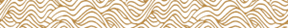 FRANCISCO MARTÍNEZ NERI, Presidente Municipal Constitucional del Municipio de Oaxaca de Juárez, del Estado Libre y Soberano de Oaxaca, a sus habitantes hace saber:Que el Honorable Ayuntamiento del Municipio de Oaxaca de Juárez, Oaxaca, en uso de sus atribuciones y facultades y con fundamento en lo dispuesto por los artículos 115 fracción II de la Constitución Política de los Estados Unidos Mexicanos; 113 fracción I de la Constitución Política del Estado Libre y Soberano de Oaxaca; 68 fracción V, 136, 137 y 138 de la Ley Orgánica Municipal; 54 fracción IV y 242 del Bando de Policía y Gobierno del Municipio de Oaxaca de Juárez; y 3, 4 y 5 del Reglamento de la Gaceta del Municipio de Oaxaca de Juárez; en sesión Ordinaria de Cabildo de fecha veintinueve de junio de dos mil veintitrés, tuvo a bien aprobar y expedir el siguiente:DICTAMEN CDEyMR/193/2023C O N S I D E R A N D OPRIMERO.- Esta Comisión de Desarrollo Económico y Mejora Regulatoria es competente para resolver el presente asunto, con fundamento en lo establecido por los artículos 54, 55 fracción III y 56 de la Ley Orgánica Municipal del Estado de Oaxaca, artículos 61, 62 fracción III, 63 fracción XX, 67, 68 y 93 fracción XII del Bando de Policía y Gobierno del Municipio de Oaxaca de Juárez, así como los artículos 4, 5, 39, 72 y 73 del Reglamento de Establecimientos Comerciales, Industriales y de Servicios del Municipio de Oaxaca de Juárez.De conformidad con lo establecido en el artículo 39 del Reglamento de Establecimientos Comerciales, Industriales y de Servicios del Municipio de Oaxaca de Juárez "En las ferias, romerías, festejos populares o cualquier otro acto público eventual, se podrán expender bebidas alcohólicas en espacios determinados y con control de acceso, previo permiso del Ayuntamiento y el pago de derechos correspondientes. La venta de dichas bebidas deberá efectuarse en envase de cartón o de cualquier otro material biodegradable, quedando prohibida su venta en cualquier otro tipo de envase. Así mismo se prohíbe la venta de bebidas alcohólicas a menores de edad, personas en estado de ebriedad o bajo el influjo de alguna droga, así como a personas con uniformes escolares, militares o policiacos e inspectores municipales".En ese mismo sentido, el numeral 72 del citado Reglamento establece que "Para el consumo o venta de bebidas alcohólicas por una sola ocasión en espectáculos, diversiones o eventos públicos que se realicen en lugares abiertos o cerrados, cualquiera que sea su horario, es necesario tener el permiso del Ayuntamiento previo dictamen de la Comisión".En el caso del evento en estudio, se trata de un acto público que se realizará por una ocasión el día 01 de julio del 2023 a las 20:00 horas y finalizará a las 23:59 horas, por lo que se requiere dictamen previo emitido por esta Comisión de Desarrollo Económico y Mejora Regulatoria para verificar que el solicitante cumpla con los requisitos establecidos en las disposiciones legales correspondientes.SEGUNDO.- El artículo 73 del Reglamento de Establecimientos Comerciales, Industriales y de Servicios del Municipio de Oaxaca de Juárez establece que para el otorgamiento del permiso al que hace referencia el artículo 72, el solicitante deberá presentar ante la Unidad con quince días hábiles de anticipación a la fecha del evento solicitud dirigida a la comisión en la que se deberá indicar: nombre completo del solicitante, domicilio particular actual, tipo de evento o celebración, fecha y lugar en el que se llevará a cabo, hora de inicio y término del mismo, el horario para la venta de bebidas alcohólicas, adicionalmente debe anexar a su solicitud lo siguiente:I.- Permiso para realizar el espectáculo emitido por la comisión de Gobierno y Espectáculos.Esta Comisión de Desarrollo Económico y Mejora Regulatoria, revisó la solicitud y se verificó que el documento de petición va dirigido al Presidente Municipal, Francisco Martínez Neri, a la Lic. Irasema Aquino González, Regidora de Desarrollo Económico y Mejora Regulatoria y a la Lic. Adriana Morales Sánchez, Regidora de Gobierno y Espectáculos, en donde se indicó: el nombre completo del solicitante, el domicilio particular, el tipo de evento o celebración, la fecha que se llevará a cabo, la hora de inicio y termino, el lugar en el que se llevará a cabo, y el horario para la venta de bebidas alcohólicas, el cual fue recibido en la Unidad de Trámites Empresariales el 22 de mayo del 2023.Mediante oficio suscrito por la Jefa de la Unidad de Trámites Empresariales se turnó a esta Comisión de Desarrollo Económico y Mejora Regulatoria el Dictámen(sic) RGET/CGE/DICT/0454/2023 emitido por la Comisión de Gobierno y Espectáculos del Municipio de Oaxaca de Juárez, mismo que le fue notificado el 21 de junio del 2023, por medio del cual le solicita el apoyo para requerir al C. CARLOS OMAR CASTRO HERNANDEZ(sic), organizador del evento denominado "YARI MEJIA SHOW CASE" a celebrarse el próximo 01 de julio de 2023 de 18 a 23:59 horas en el Salón la cuevita, para que en un plazo no mayor a siete días hábiles dé cumplimiento y presente los documentos señalados dentro del mismo dictamen para otorgar el permiso correspondiente.Como se señaló anteriormente, el artículo 73, fracción I del Reglamento de Establecimientos Comerciales, lndustriales y de Servicios del Municipio de Oaxaca de Juárez señala que para otorgar el permiso para la venta de bebidas alcohólicas en espectáculos, diversiones o eventos públicos es necesario presentar el permiso para realizar el espectáculo emitido por la Comisión de Gobierno y Espectáculos.Si bien es cierto que lo que integra el expediente no es el permiso, si no un dictamen de requerimientos, esta Comisión de Desarrollo Económico y Mejora Regulatoria concluye que el solicitante se encuentra en trámite para la obtención del permiso para realizar el espectáculo y que el trámite para la obtención del mismo fue iniciado con tiempo (22 de mayo de 2023) con las siguientes características: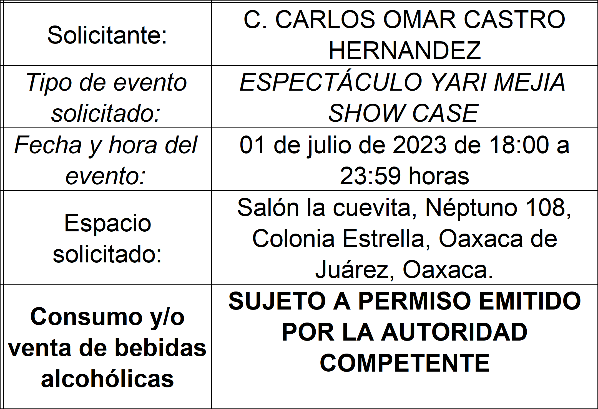 Esta Comisión, con el objetivo de darle respuesta oportuna a la presente solicitud con fines regulatorios, y para que la Secretaría Municipal, Dirección de Ingresos, Dirección de Regulación de la Actividad Comercial y la Unidad de Trámites Empresariales, áreas operativas de este Municipio, tengan un tiempo considerable para cumplir con sus atribuciones, se procederá a otorgarle el permiso condicionado al C. CARLOS OMAR CASTRO HERNANDEZ(sic) para la venta de bebidas alcohólicas en su espectáculo de fecha 03 de junio del 2023 en el Salón la cueva, club de leones, ubicado en Néptuno(sic) 108, Colonia Estrella, Oaxaca de Juárez, Oaxaca.Ahora bien, en caso de que el solicitante no haya cumplido con los requerimientos establecidos por la Comisión de Gobierno y Espectáculos previo a la fecha del evento, este dictamen perderá efectos, para lo cual, los Inspectores de la Dirección de Regulación de la Actividad Comercial deberán verificar que el organizador del evento muestre el presente dictamen, el pago del mismo y el permiso de la Comisión de Gobierno y Espectáculos, caso contrario, deberán actuar con estricto apego a la normatividad municipal.Con base en los antecedentes y consideraciones anteriormente expuestos, la Comisión de Desarrollo Económico y Mejora Regulatoria con fundamento en los artículos 72 y 73 del Reglamento de Establecimientos Comerciales, Industriales y de Servicios del Municipio de Oaxaca de Juárez, emite el siguiente:D I C T A M E NPRIMERO.- Es PROCEDENTE autorizar el PERMISO a favor del C. CARLOS OMAR CASTRO HERNANDEZ(sic) para la VENTA DE BEBIDAS ALCOHÓLICAS EN ENVASE ABIERTO EN ESPECTÁCULO para el evento denominado: "YARI MEJIA SHOW CASE", a celebrarse el día sábado 01 de julio del año 2023 con un horario de 20:00 a 23:59 horas en el Salón la Cueva, Club de Leones, ubicado en calle Néptuno(sic) número 108, Colonia Estrella, Oaxaca de Juárez, Oaxaca; previo pago correspondiente de conformidad con la Ley de Ingresos del Municipio de Oaxaca de Juárez vigente.SEGUNDO.- Con fundamento en el artículo 39 del Reglamento de Establecimientos Comerciales, Industriales y de Servicios del Municipio de Oaxaca de Juárez, la venta de bebidas alcohólicas deberá efectuarse en envase de cartón o de cualquier otro material biodegradable, quedando prohibida su venta en cualquier otro tipo de envase. Así mismo se prohíbe la venta de bebidas alcohólicas a menores de edad, personas en estado de ebriedad o bajo el influjo de alguna droga, así como a personas con uniformes escolares, militares o policiacos e inspectores municipales.TERCERO.- Gírese atento oficio a la Dirección de Regulación de la Actividad Comercial, para su conocimiento, visita de inspección y reporte del mismo, verificando que, en caso de que se lleve a cabo la venta de bebidas alcohólicas, el solicitante muestre el presente dictamen, el pago del mismo y el permiso de la Comisión de Gobierno y Espectáculos, con fundamento en el artículo 120 del Reglamento de Establecimientos Comerciales, Industriales y de Servicios del Municipio de Oaxaca de Juárez y el Capítulo Octavo, Sección Única del Reglamento de Mejora Regulatoria del Municipio de Oaxaca de Juárez.CUARTO.- Gírese atento oficio a la Tesorería Municipal para su conocimiento y el cumplimiento de los asuntos de su competencia, de conformidad con lo establecido en el artículo 133 fracción IV del Bando de Policía y Gobierno del Municipio de Oaxaca de Juárez.QUINTO.- Gírese atento oficio y túrnese el expediente a la Unidad de Tramites Empresariales para su conocimiento y el cumplimiento de los asuntos de su competencia.SEXTO.- Remítase dicho dictamen a la Secretaria(sic) Municipal de Oaxaca de Juárez, para que por su conducto le dé el trámite correspondiente.SEPTIMO(sic). - Notifíquese y cúmplase.En cumplimiento a lo dispuesto por los artículos 68 fracción V de la Ley Orgánica Municipal; 5 del Reglamento de la Gaceta del Municipio de Oaxaca de Juárez; y para su debida publicación y observancia, se promulga el anterior dictamen en el Palacio Municipal de este Municipio de Oaxaca de Juárez.DADO EN EL SALÓN DE CABILDO “PORFIRIO DÍAZ MORI” DEL HONORABLE AYUNTAMIENTO DEL MUNICIPIO DE OAXACA DE JUÁREZ, EL DÍA VEINTINUEVE DE JUNIO DEL AÑO DOS MIL VEINTITRÉS.ATENTAMENTE“EL RESPETO AL DERECHO AJENO ES LA PAZ”PRESIDENTE MUNICIPAL CONSTITUCIONAL DE OAXACA DE JUÁREZ.FRANCISCO MARTÍNEZ NERI.ATENTAMENTE“EL RESPETO AL DERECHO AJENO ES LA PAZ”SECRETARIA MUNICIPAL DE OAXACA DE JUÁREZ.EDITH ELENA RODRÍGUEZ ESCOBAR.Se publica la presente Gaceta Municipal con fundamento en lo establecido por los artículos 1, 2, 3, 5, 6 y 11 del Reglamento de la Gaceta del Municipio de Oaxaca de Juárez.Calle Morelos, número exterior 108, Centro Histórico, C.P. 68000. Oaxaca de Juárez, Oaxaca. Teléfono 951 501 55 05 y 501 55 06.Acuerdo PM/PA/019/2023, por el cual se aprueba la integración de la Agenda Regulatoria del Municipio de Oaxaca de Juárez, Oaxaca para el periodo junio–noviembre 2023. _________________________________1Dictamen CMyCVP/014/2023, mediante el cual se autoriza a la Dirección de Comercio en Vía Pública de este Ayuntamiento expida permisos temporales, para los días, lugares, horarios, personas y condiciones que se especifican. __________________________________________10Dictamen CMyCVP/CG/002/2023, mediante el cual se determina aprobar el cambio de giro que realiza la concesionaria Alma Elena Soto Avendaño, respecto de la caseta número 37, con objeto/contrato: 105000006561, con giro de "TOMATES" por el giro de "CERÁMICA Y LOZA". __________________________________________________15Dictamen CDEyMR/169/2023, mediante el cual es procedente autorizar el permiso a favor del C. Jesús Guzmán Tristán para la venta de bebidas alcohólicas en envase abierto en espectáculo para el evento denominado: "CANDY PARTY, CONCIERTO DE DJ’S".________19Dictamen CDEyMR/170/2023, mediante el cual es procedente autorizar la licencia a favor de PRODUCTOS DE CONSUMO Z S.A. DE C.V. para un establecimiento comercial con giro de minisúper con venta de cerveza, vinos y licores en botella cerrada denominado "PITICO ESTADIO". ________________________________________________________22Acuerdo PM/PA/023/2023, por el cual se ratifica el dictamen emanado del proceso de elección a cargo del Consejo Municipal de Cultura el día 31 de mayo del año en curso en donde se eligió a la representante del Municipio de Oaxaca de Juárez en el Certamen "Diosa Centéotl 2023". ___________________________________________________26Oficio PM/1097/2023, mediante el cual se propone a la C. Edith Elena Rodríguez Escobar para ocupar el cargo de Secretaria Municipal del Municipio de Oaxaca de Juárez. __________________________29Acuerdo RPCyZM/PA/010/2023, por el que se instruye al Órgano Interno de Control Municipal para conocer, investigar y sustanciar las quejas relacionadas con la Secretaría de Seguridad Ciudadana, Movilidad y Protección Civil. _____________________________________________30Acuerdo CIG/PA/001/2023, por el que se instruye al Secretario de Desarrollo Económico, a inspeccionar de manera inmediata el debido funcionamiento de los establecimientos comerciales de giro de control especial, en particular aquellos que expenden bebidas en envase abierto, que operan en el Municipio de Oaxaca de Juárez. _____32Dictamen CMyCVP/CD/011/2023, mediante el cual se determina aprobar la cesión de derechos que realiza la concesionaria Socorro Cervantes Hernández y/o María Del Socorro Cervantes Hernández y/o María Del Socorro Cervantes, a favor de la C. Isidra Cervantes Hernández respecto de la caseta fija numero 153. _____________________33Dictamen CMyCVP/CD/017/2023, mediante el cual se determina aprobar la cesión de derechos que realiza la concesionaria Juliana Mateos Gandarillas, a favor de la C. Cruz Violeta Mateos Gandarillas, respecto del puesto fijo número 1097. __________________________________38Dictamen CMyCVP/CD/018/2023, mediante el cual se determina aprobar la cesión de derechos que realiza la concesionaria Teófila Zárate Abad, a favor de la C. Guillermina Barranco Zárate, respecto del puesto fijo s/n, con objeto/contrato: 1050000010174, con giro de "FRUTAS Y LEGUMBRES". ____________________________________________43Dictamen CMyCVP/CD/020/2023, mediante el cual se determina aprobar la cesión de derechos que realiza el concesionario Miguel Ángel Edgar Ovando Ascencio, a favor del C. Lázaro Jorge Maldonado Ovando, respecto del puesto tipo barra numero 293, con objeto/contrato: 1050000002603, con giro de "HOT CAKES". ________48Dictamen CMyCVP/CD/175/2023, mediante el cual es procedente autorizar la licencia a favor de la persona moral DESARROLLO HOTELERO E INMOBILIARIO UMI S.A. DE C.V. para un establecimiento comercial con giro de hotel con servicio de restaurante con venta de cerveza, vinos y licores solo con alimentos denominado "HOTEL MAJAGUA".________________________________________53Dictamen CMyCVP/CD/176/2023, mediante el cual es procedente autorizar la ampliación de superficie a favor de la persona moral TOMA CAFÉ Y DUERME CONTENTO OAXACA S. DE R.L. DE C.V. para un establecimiento comercial con giro de hotel con servicio de restaurante con venta de cerveza, vinos y licores solo con alimentos denominado "CASA ANTONIETA". ______________________________________59Dictamen CMyCVP/CD/179/2023, mediante el cual es procedente autorizar el permiso a favor del C. Víctor García Caballero para la venta de bebidas alcohólicas en envase abierto en espectáculo para el evento denominado: "CONCIERTO DE MODERATTO Y CODA". _____63Dictamen CMyCVP/015/2023, mediante el cual se autoriza a la Dirección de Comercio en Vía Pública de este ayuntamiento expida permisos temporales, para los días, lugares, horarios, personas y condiciones que se especifican. __________________________________________66Dictamen CDEyMR/189/2023, mediante el cual es procedente autorizar el permiso a favor del C. Humberto Christiam Iturribarría para la venta de bebidas alcohólicas en envase abierto en espectáculo para el evento denominado: "CONCIERTO DE BUNKERS". ________________________________________________________________76Acuerdo RSSyAS/067/2023, por el que se aprueba suscribir convenio de colaboración con los Servicios de Salud de Oaxaca, con el objeto de realizar acciones conjuntas para la nebulización y termonebulización de diversas zonas municipales, mediante la implementación de un Programa Operativo de Rociado Espacial (Nebulización). ___________________________________________________________78Dictamen CDEyMR/180/2023, mediante el cual es procedente autorizar la licencia a favor de PRODUCTOS DE CONSUMO Z S.A. DE C.V. para un establecimiento comercial con giro de minisúper con venta de cerveza, vinos y licores en botella cerrada denominado "PITICO VIOLETAS". ______________________________________________________80Dictamen CDEyMR/190/2023, mediante el cual es procedente autorizar el permiso a favor de la persona moral AQUINO RODRÍGUEZ ESPECTÁCULOS S.A. DE C.V.  para la venta de bebidas alcohólicas en envase abierto en espectáculo para el evento denominado: "CONCIERTO CAIFANES". ________________________________85Dictamen CMyCVP/CD/021/2023, mediante el cual se determina aprobar la cesión de derechos que realiza la concesionaria Juana Samario Ramírez, a favor de la C. Emilia Fernanda Díaz Bailón, respecto del puesto fijo número 78, con objeto/contrato: 1050000000990, con giro de "AGUAS FRESCAS". ______________________87Dictamen CMyCVP/CD/024/2023, mediante el cual se determina aprobar la cesión de derechos que realiza la concesionaria Josefina Arango López y/o Josefina Arango, a favor de la C. Mónica Cruz García, respecto del puesto fijo número 190, con objeto/contrato: 1050000007629, con giro de "FRUTAS Y LEGUMBRES". _____________92Acuerdo SPM/PA/004/2023, por el que se autorice ceder los derechos de la motocicleta marca SUZUKI, modelo 2012, color negra, placa de circulación R8JDS, número de motor 157FMI-2A2P01004, número de serie: LC6PCJK60C0006605, número de inventario: OAXM5490125000252, a favor de QUALITAS COMPAÑÍA DE SEGUROS S.A. DE C.V. _____________________________________________________97Acuerdo RDHyAI/007/2023, por el que el Honorable Ayuntamiento del Municipio de Oaxaca de Juárez declara como "MUNICIPIO PLURICULTURAL Y MULTILINGÜE" a la Ciudad de Oaxaca de Juárez.99Acuerdo RGET/PA/005/2023, por el que se propone la gestión de las áreas correspondientes en la materia para la intervención y colocación del nombre del mercado “BENITO JUÁREZ MAZA” en las cuatro entradas del mercado. ____________________________________________100Acuerdo CIG/PA/002/2023, por el que se aprueba el "PROGRAMA DE ATENCIÓN, REGULARIZACIÓN, CONTROL Y VIGILANCIA DE ESTABLECIMIENTOS COMERCIALES CON GIRO DE CONTROL ESPECIAL CUYA ACTIVIDAD PRINCIPAL SEA LA VENTA DE ALCOHOL EN BOTELLA ABIERTA". _____________________________________104Dictamen CMyCVP/CD/004/2023, mediante el cual se determina aprobar la cesión de derechos que realiza el concesionario Josafat Santiago Sánchez, a favor de la C. Anita Cristina López Méndez, respecto del puesto fijo número 80, con objeto/contrato: 1050000010540, con giro de "ARTESANÍAS''. __________________________115Dictamen CMyCVP/CD/026/2023, mediante el cual se determina aprobar la cesión de derechos que realiza la concesionaria Lucía Castellanos Reyes, a favor de la C. Oliva Laura Pérez Vásquez, respecto del puesto fijo sin número, con objeto/contrato: 1050000008952, con giro de "VERDURAS". ____________________________120Dictamen CDEyMR/181/2023, mediante el cual es procedente autorizar el traspaso de la licencia actualmente registrada a nombre de la C. María Sernas Romero, a favor del C. Ausencio Santiago Sernas para un establecimiento comercial con giro de expendio de mezcal denominado "EL PROGRESO". ___________________________________________124Dictamen CDEyMR/182/2023, mediante el cual es procedente autorizar el cambio de domicilio solicitado por el C. Ausencio Santiago Sernas para un establecimiento comercial denominado "EL PROGRESO" con giro de expendio de mezcal. __________________________128Dictamen CDEyMR/191/2023, mediante el cual es procedente autorizar la licencia a favor del ciudadano Diego Ericel Santana Martínez para un establecimiento comercial con giro de depósito de cerveza denominado "DEPÓSITO SANTANA". __________________________132Dictamen CDEyMR/193/2023, mediante el cual es procedente autorizar el permiso a favor del C. Carlos Omar Castro Hernández para la venta de bebidas alcohólicas en envase abierto en espectáculo para el evento denominado: "YARI MEJIA SHOW CASE". 136